ГРАЖДАНСКИЙ КОДЕКС РОССИЙСКОЙ ФЕДЕРАЦИИЧАСТЬ ПЕРВАЯПринятГосударственной Думой21 октября 1994 годаРаздел I. ОБЩИЕ ПОЛОЖЕНИЯПодраздел 1. ОСНОВНЫЕ ПОЛОЖЕНИЯГлава 1. ГРАЖДАНСКОЕ ЗАКОНОДАТЕЛЬСТВОСтатья 1. Основные начала гражданского законодательства(в ред. Федерального закона от 30.12.2012 N 302-ФЗ)1. Гражданское законодательство основывается на признании равенства участников регулируемых им отношений, неприкосновенности собственности, свободы договора, недопустимости произвольного вмешательства кого-либо в частные дела, необходимости беспрепятственного осуществления гражданских прав, обеспечения восстановления нарушенных прав, их судебной защиты.2. Граждане (физические лица) и юридические лица приобретают и осуществляют свои гражданские права своей волей и в своем интересе. Они свободны в установлении своих прав и обязанностей на основе договора и в определении любых не противоречащих законодательству условий договора.Гражданские права могут быть ограничены на основании федерального закона и только в той мере, в какой это необходимо в целях защиты основ конституционного строя, нравственности, здоровья, прав и законных интересов других лиц, обеспечения обороны страны и безопасности государства.3. При установлении, осуществлении и защите гражданских прав и при исполнении гражданских обязанностей участники гражданских правоотношений должны действовать добросовестно.4. Никто не вправе извлекать преимущество из своего незаконного или недобросовестного поведения.5. Товары, услуги и финансовые средства свободно перемещаются на всей территории Российской Федерации.Ограничения перемещения товаров и услуг могут вводиться в соответствии с федеральным законом, если это необходимо для обеспечения безопасности, защиты жизни и здоровья людей, охраны природы и культурных ценностей.Статья 2. Отношения, регулируемые гражданским законодательством1. Гражданское законодательство определяет правовое положение участников гражданского оборота, основания возникновения и порядок осуществления права собственности и других вещных прав, прав на результаты интеллектуальной деятельности и приравненные к ним средства индивидуализации (интеллектуальных прав), регулирует отношения, связанные с участием в корпоративных организациях или с управлением ими (корпоративные отношения), договорные и иные обязательства, а также другие имущественные и личные неимущественные отношения, основанные на равенстве, автономии воли и имущественной самостоятельности участников.(в ред. Федеральных законов от 18.12.2006 N 231-ФЗ, от 30.12.2012 N 302-ФЗ)Участниками регулируемых гражданским законодательством отношений являются граждане и юридические лица. В регулируемых гражданским законодательством отношениях могут участвовать также Российская Федерация, субъекты Российской Федерации и муниципальные образования (статья 124).Гражданское законодательство регулирует отношения между лицами, осуществляющими предпринимательскую деятельность, или с их участием, исходя из того, что предпринимательской является самостоятельная, осуществляемая на свой риск деятельность, направленная на систематическое получение прибыли от пользования имуществом, продажи товаров, выполнения работ или оказания услуг. Лица, осуществляющие предпринимательскую деятельность, должны быть зарегистрированы в этом качестве в установленном законом порядке, если иное не предусмотрено настоящим Кодексом.(в ред. Федерального закона от 26.07.2017 N 199-ФЗ)Правила, установленные гражданским законодательством, применяются к отношениям с участием иностранных граждан, лиц без гражданства и иностранных юридических лиц, если иное не предусмотрено федеральным законом.2. Неотчуждаемые права и свободы человека и другие нематериальные блага защищаются гражданским законодательством, если иное не вытекает из существа этих нематериальных благ.3. К имущественным отношениям, основанным на административном или ином властном подчинении одной стороны другой, в том числе к налоговым и другим финансовым и административным отношениям, гражданское законодательство не применяется, если иное не предусмотрено законодательством.Статья 3. Гражданское законодательство и иные акты, содержащие нормы гражданского права1. В соответствии с Конституцией Российской Федерации гражданское законодательство находится в ведении Российской Федерации.2. Гражданское законодательство состоит из настоящего Кодекса и принятых в соответствии с ним иных федеральных законов (далее - законы), регулирующих отношения, указанные в пунктах 1 и 2 статьи 2 настоящего Кодекса.Нормы гражданского права, содержащиеся в других законах, должны соответствовать настоящему Кодексу.2.1. Внесение изменений в настоящий Кодекс, а также приостановление действия или признание утратившими силу положений настоящего Кодекса осуществляется отдельными законами. Положения, предусматривающие внесение изменений в настоящий Кодекс, приостановление действия или признание утратившими силу положений настоящего Кодекса, не могут быть включены в тексты законов, изменяющих (приостанавливающих действие или признающих утратившими силу) другие законодательные акты Российской Федерации или содержащих самостоятельный предмет правового регулирования.(п. 2.1 введен Федеральным законом от 28.12.2016 N 497-ФЗ)3. Отношения, указанные в пунктах 1 и 2 статьи 2 настоящего Кодекса, могут регулироваться также указами Президента Российской Федерации, которые не должны противоречить настоящему Кодексу и иным законам.4. На основании и во исполнение настоящего Кодекса и иных законов, указов Президента Российской Федерации Правительство Российской Федерации вправе принимать постановления, содержащие нормы гражданского права.5. В случае противоречия указа Президента Российской Федерации или постановления Правительства Российской Федерации настоящему Кодексу или иному закону применяется настоящий Кодекс или соответствующий закон.6. Действие и применение норм гражданского права, содержащихся в указах Президента Российской Федерации и постановлениях Правительства Российской Федерации (далее - иные правовые акты), определяются правилами настоящей главы.7. Министерства и иные федеральные органы исполнительной власти могут издавать акты, содержащие нормы гражданского права, в случаях и в пределах, предусмотренных настоящим Кодексом, другими законами и иными правовыми актами.Статья 4. Действие гражданского законодательства во времени1. Акты гражданского законодательства не имеют обратной силы и применяются к отношениям, возникшим после введения их в действие.Действие закона распространяется на отношения, возникшие до введения его в действие, только в случаях, когда это прямо предусмотрено законом.2. По отношениям, возникшим до введения в действие акта гражданского законодательства, он применяется к правам и обязанностям, возникшим после введения его в действие. Отношения сторон по договору, заключенному до введения в действие акта гражданского законодательства, регулируются в соответствии со статьей 422 настоящего Кодекса.Статья 5. Обычаи(в ред. Федерального закона от 30.12.2012 N 302-ФЗ)1. Обычаем признается сложившееся и широко применяемое в какой-либо области предпринимательской или иной деятельности, не предусмотренное законодательством правило поведения, независимо от того, зафиксировано ли оно в каком-либо документе.(п. 1 в ред. Федерального закона от 30.12.2012 N 302-ФЗ)2. Обычаи, противоречащие обязательным для участников соответствующего отношения положениям законодательства или договору, не применяются.(в ред. Федерального закона от 30.12.2012 N 302-ФЗ)Статья 6. Применение гражданского законодательства по аналогии1. В случаях, когда предусмотренные пунктами 1 и 2 статьи 2 настоящего Кодекса отношения прямо не урегулированы законодательством или соглашением сторон и отсутствует применимый к ним обычай, к таким отношениям, если это не противоречит их существу, применяется гражданское законодательство, регулирующее сходные отношения (аналогия закона).(в ред. Федерального закона от 30.12.2012 N 302-ФЗ)2. При невозможности использования аналогии закона права и обязанности сторон определяются исходя из общих начал и смысла гражданского законодательства (аналогия права) и требований добросовестности, разумности и справедливости.Статья 7. Гражданское законодательство и нормы международного права1. Общепризнанные принципы и нормы международного права и международные договоры Российской Федерации являются в соответствии с Конституцией Российской Федерации составной частью правовой системы Российской Федерации.2. Международные договоры Российской Федерации применяются к отношениям, указанным в пунктах 1 и 2 статьи 2 настоящего Кодекса, непосредственно, кроме случаев, когда из международного договора следует, что для его применения требуется издание внутригосударственного акта.Если международным договором Российской Федерации установлены иные правила, чем те, которые предусмотрены гражданским законодательством, применяются правила международного договора. Не допускается применение правил международных договоров Российской Федерации в их истолковании, противоречащем Конституции Российской Федерации. Такое противоречие может быть установлено в порядке, определенном федеральным конституционным законом.(в ред. Федерального закона от 08.12.2020 N 427-ФЗ)Глава 2. ВОЗНИКНОВЕНИЕ ГРАЖДАНСКИХ ПРАВ И ОБЯЗАННОСТЕЙ,ОСУЩЕСТВЛЕНИЕ И ЗАЩИТА ГРАЖДАНСКИХ ПРАВСтатья 8. Основания возникновения гражданских прав и обязанностей1. Гражданские права и обязанности возникают из оснований, предусмотренных законом и иными правовыми актами, а также из действий граждан и юридических лиц, которые хотя и не предусмотрены законом или такими актами, но в силу общих начал и смысла гражданского законодательства порождают гражданские права и обязанности.В соответствии с этим гражданские права и обязанности возникают:1) из договоров и иных сделок, предусмотренных законом, а также из договоров и иных сделок, хотя и не предусмотренных законом, но не противоречащих ему;1.1) из решений собраний в случаях, предусмотренных законом;(пп. 1.1 введен Федеральным законом от 30.12.2012 N 302-ФЗ)2) из актов государственных органов и органов местного самоуправления, которые предусмотрены законом в качестве основания возникновения гражданских прав и обязанностей;3) из судебного решения, установившего гражданские права и обязанности;4) в результате приобретения имущества по основаниям, допускаемым законом;5) в результате создания произведений науки, литературы, искусства, изобретений и иных результатов интеллектуальной деятельности;6) вследствие причинения вреда другому лицу;7) вследствие неосновательного обогащения;8) вследствие иных действий граждан и юридических лиц;9) вследствие событий, с которыми закон или иной правовой акт связывает наступление гражданско-правовых последствий.2. Утратил силу с 1 марта 2013 года. - Федеральный закон от 30.12.2012 N 302-ФЗ.Статья 8.1. Государственная регистрация прав на имущество(введена Федеральным законом от 30.12.2012 N 302-ФЗ)1. В случаях, предусмотренных законом, права, закрепляющие принадлежность объекта гражданских прав определенному лицу, ограничения таких прав и обременения имущества (права на имущество) подлежат государственной регистрации.Государственная регистрация прав на имущество осуществляется уполномоченным в соответствии с законом органом на основе принципов проверки законности оснований регистрации, публичности и достоверности государственного реестра.В государственном реестре должны быть указаны данные, позволяющие определенно установить объект, на который устанавливается право, управомоченное лицо, содержание права, основание его возникновения.2. Права на имущество, подлежащие государственной регистрации, возникают, изменяются и прекращаются с момента внесения соответствующей записи в государственный реестр, если иное не установлено законом.3. В случаях, предусмотренных законом или соглашением сторон, сделка, влекущая возникновение, изменение или прекращение прав на имущество, которые подлежат государственной регистрации, должна быть нотариально удостоверена.Запись в государственный реестр вносится при наличии заявлений об этом всех лиц, совершивших сделку, если иное не установлено законом. Если сделка совершена в нотариальной форме, запись в государственный реестр может быть внесена по заявлению любой стороны сделки, в том числе через нотариуса.4. Если право на имущество возникает, изменяется или прекращается вследствие наступления обстоятельств, указанных в законе, запись о возникновении, об изменении или о прекращении этого права вносится в государственный реестр по заявлению лица, для которого наступают такие правовые последствия. Законом может быть предусмотрено также право иных лиц обращаться с заявлением о внесении соответствующей записи в государственный реестр.5. Уполномоченный в соответствии с законом орган, осуществляющий государственную регистрацию прав на имущество, проверяет полномочия лица, обратившегося с заявлением о государственной регистрации права, законность оснований регистрации, иные предусмотренные законом обстоятельства и документы, а в случаях, указанных в пункте 4 настоящей статьи, также наступление соответствующего обстоятельства.(в ред. Федерального закона от 23.05.2018 N 116-ФЗ)Если право на имущество возникает, изменяется или прекращается на основании нотариально удостоверенной сделки, уполномоченный в соответствии с законом орган вправе проверить законность соответствующей сделки в случаях и в порядке, которые предусмотрены законом.6. Зарегистрированное право может быть оспорено только в судебном порядке. Лицо, указанное в государственном реестре в качестве правообладателя, признается таковым, пока в установленном законом порядке в реестр не внесена запись об ином.При возникновении спора в отношении зарегистрированного права лицо, которое знало или должно было знать о недостоверности данных государственного реестра, не вправе ссылаться на соответствующие данные.Приобретатель недвижимого имущества, полагавшийся при его приобретении на данные государственного реестра, признается добросовестным (статьи 234 и 302), пока в судебном порядке не доказано, что он знал или должен был знать об отсутствии права на отчуждение этого имущества у лица, от которого ему перешли права на него.(абзац введен Федеральным законом от 16.12.2019 N 430-ФЗ)7. В отношении зарегистрированного права в государственный реестр может быть внесена в порядке, установленном законом, отметка о возражении лица, соответствующее право которого было зарегистрировано ранее.Если в течение трех месяцев со дня внесения в государственный реестр отметки о возражении в отношении зарегистрированного права лицо, по заявлению которого она внесена, не оспорило зарегистрированное право в суде, отметка о возражении аннулируется. В этом случае повторное внесение отметки о возражении указанного лица не допускается.Лицо, оспаривающее зарегистрированное право в суде, вправе требовать внесения в государственный реестр отметки о наличии судебного спора в отношении этого права.8. Отказ в государственной регистрации прав на имущество либо уклонение от государственной регистрации могут быть оспорены в суде.9. Убытки, причиненные незаконным отказом в государственной регистрации прав на имущество, уклонением от государственной регистрации, внесением в государственный реестр незаконных или недостоверных данных о праве либо нарушением предусмотренного законом порядка государственной регистрации прав на имущество, по вине органа, осуществляющего государственную регистрацию прав на имущество, подлежат возмещению за счет казны Российской Федерации.10. Правила, предусмотренные настоящей статьей, применяются, поскольку иное не установлено настоящим Кодексом.Статья 9. Осуществление гражданских прав1. Граждане и юридические лица по своему усмотрению осуществляют принадлежащие им гражданские права.2. Отказ граждан и юридических лиц от осуществления принадлежащих им прав не влечет прекращения этих прав, за исключением случаев, предусмотренных законом.Статья 10. Пределы осуществления гражданских прав(в ред. Федерального закона от 30.12.2012 N 302-ФЗ)1. Не допускаются осуществление гражданских прав исключительно с намерением причинить вред другому лицу, действия в обход закона с противоправной целью, а также иное заведомо недобросовестное осуществление гражданских прав (злоупотребление правом).Не допускается использование гражданских прав в целях ограничения конкуренции, а также злоупотребление доминирующим положением на рынке.2. В случае несоблюдения требований, предусмотренных пунктом 1 настоящей статьи, суд, арбитражный суд или третейский суд с учетом характера и последствий допущенного злоупотребления отказывает лицу в защите принадлежащего ему права полностью или частично, а также применяет иные меры, предусмотренные законом.3. В случае, если злоупотребление правом выражается в совершении действий в обход закона с противоправной целью, последствия, предусмотренные пунктом 2 настоящей статьи, применяются, поскольку иные последствия таких действий не установлены настоящим Кодексом.4. Если злоупотребление правом повлекло нарушение права другого лица, такое лицо вправе требовать возмещения причиненных этим убытков.5. Добросовестность участников гражданских правоотношений и разумность их действий предполагаются.Статья 11. Судебная защита гражданских прав1. Защиту нарушенных или оспоренных гражданских прав осуществляет суд, арбитражный суд или третейский суд (далее - суд) в соответствии с их компетенцией.(п. 1 в ред. Федерального закона от 18.07.2019 N 177-ФЗ)2. Защита гражданских прав в административном порядке осуществляется лишь в случаях, предусмотренных законом. Решение, принятое в административном порядке, может быть оспорено в суде.(в ред. Федерального закона от 18.12.2006 N 231-ФЗ)Статья 12. Способы защиты гражданских правЗащита гражданских прав осуществляется путем:признания права;восстановления положения, существовавшего до нарушения права, и пресечения действий, нарушающих право или создающих угрозу его нарушения;признания оспоримой сделки недействительной и применения последствий ее недействительности, применения последствий недействительности ничтожной сделки;признания недействительным решения собрания;(абзац введен Федеральным законом от 30.12.2012 N 302-ФЗ)признания недействительным акта государственного органа или органа местного самоуправления;самозащиты права;присуждения к исполнению обязанности в натуре;возмещения убытков;взыскания неустойки;компенсации морального вреда;прекращения или изменения правоотношения;неприменения судом акта государственного органа или органа местного самоуправления, противоречащего закону;иными способами, предусмотренными законом.Статья 13. Признание недействительным акта государственного органа или органа местного самоуправленияНенормативный акт государственного органа или органа местного самоуправления, а в случаях, предусмотренных законом, также нормативный акт, не соответствующие закону или иным правовым актам и нарушающие гражданские права и охраняемые законом интересы гражданина или юридического лица, могут быть признаны судом недействительными.В случае признания судом акта недействительным нарушенное право подлежит восстановлению либо защите иными способами, предусмотренными статьей 12 настоящего Кодекса.Статья 14. Самозащита гражданских правДопускается самозащита гражданских прав.Способы самозащиты должны быть соразмерны нарушению и не выходить за пределы действий, необходимых для его пресечения.Статья 15. Возмещение убытков1. Лицо, право которого нарушено, может требовать полного возмещения причиненных ему убытков, если законом или договором не предусмотрено возмещение убытков в меньшем размере.2. Под убытками понимаются расходы, которые лицо, чье право нарушено, произвело или должно будет произвести для восстановления нарушенного права, утрата или повреждение его имущества (реальный ущерб), а также неполученные доходы, которые это лицо получило бы при обычных условиях гражданского оборота, если бы его право не было нарушено (упущенная выгода).Если лицо, нарушившее право, получило вследствие этого доходы, лицо, право которого нарушено, вправе требовать возмещения наряду с другими убытками упущенной выгоды в размере не меньшем, чем такие доходы.Статья 16. Возмещение убытков, причиненных государственными органами и органами местного самоуправленияУбытки, причиненные гражданину или юридическому лицу в результате незаконных действий (бездействия) государственных органов, органов местного самоуправления или должностных лиц этих органов, в том числе издания не соответствующего закону или иному правовому акту акта государственного органа или органа местного самоуправления, подлежат возмещению Российской Федерацией, соответствующим субъектом Российской Федерации или муниципальным образованием.Статья 16.1. Компенсация ущерба, причиненного правомерными действиями государственных органов и органов местного самоуправления(введена Федеральным законом от 30.12.2012 N 302-ФЗ)В случаях и в порядке, которые предусмотрены законом, ущерб, причиненный личности или имуществу гражданина либо имуществу юридического лица правомерными действиями государственных органов, органов местного самоуправления или должностных лиц этих органов, а также иных лиц, которым государством делегированы властные полномочия, подлежит компенсации.Подраздел 2. ЛИЦАГлава 3. ГРАЖДАНЕ (ФИЗИЧЕСКИЕ ЛИЦА)Статья 17. Правоспособность гражданина1. Способность иметь гражданские права и нести обязанности (гражданская правоспособность) признается в равной мере за всеми гражданами.2. Правоспособность гражданина возникает в момент его рождения и прекращается смертью.Статья 18. Содержание правоспособности гражданГраждане могут иметь имущество на праве собственности; наследовать и завещать имущество; заниматься предпринимательской и любой иной не запрещенной законом деятельностью; создавать юридические лица самостоятельно или совместно с другими гражданами и юридическими лицами; совершать любые не противоречащие закону сделки и участвовать в обязательствах; избирать место жительства; иметь права авторов произведений науки, литературы и искусства, изобретений и иных охраняемых законом результатов интеллектуальной деятельности; иметь иные имущественные и личные неимущественные права.Статья 19. Имя гражданина1. Гражданин приобретает и осуществляет права и обязанности под своим именем, включающим фамилию и собственно имя, а также отчество, если иное не вытекает из закона или национального обычая.В случаях и в порядке, предусмотренных законом, гражданин может использовать псевдоним (вымышленное имя).2. Гражданин вправе переменить свое имя в порядке, установленном законом. Перемена гражданином имени не является основанием для прекращения или изменения его прав и обязанностей, приобретенных под прежним именем.Гражданин обязан принимать необходимые меры для уведомления своих должников и кредиторов о перемене своего имени и несет риск последствий, вызванных отсутствием у этих лиц сведений о перемене его имени.Гражданин, переменивший имя, вправе требовать внесения за свой счет соответствующих изменений в документы, оформленные на его прежнее имя.3. Имя, полученное гражданином при рождении, а также перемена имени подлежат регистрации в порядке, установленном для регистрации актов гражданского состояния.4. Приобретение прав и обязанностей под именем другого лица не допускается.Имя физического лица или его псевдоним могут быть использованы с согласия этого лица другими лицами в их творческой деятельности, предпринимательской или иной экономической деятельности способами, исключающими введение в заблуждение третьих лиц относительно тождества граждан, а также исключающими злоупотребление правом в других формах.(абзац введен Федеральным законом от 30.12.2012 N 302-ФЗ)5. Вред, причиненный гражданину в результате нарушения его права на имя или псевдоним, подлежит возмещению в соответствии с настоящим Кодексом.При искажении имени гражданина либо при использовании имени способами или в форме, которые затрагивают его честь, умаляют достоинство или деловую репутацию, гражданин вправе требовать опровержения, возмещения причиненного ему вреда, а также компенсации морального вреда.(п. 5 в ред. Федерального закона от 30.12.2012 N 302-ФЗ)Статья 20. Место жительства гражданина1. Местом жительства признается место, где гражданин постоянно или преимущественно проживает. Гражданин, сообщивший кредиторам, а также другим лицам сведения об ином месте своего жительства, несет риск вызванных этим последствий.(в ред. Федерального закона от 30.12.2012 N 302-ФЗ)2. Местом жительства несовершеннолетних, не достигших четырнадцати лет, или граждан, находящихся под опекой, признается место жительства их законных представителей - родителей, усыновителей или опекунов.Статья 21. Дееспособность гражданина1. Способность гражданина своими действиями приобретать и осуществлять гражданские права, создавать для себя гражданские обязанности и исполнять их (гражданская дееспособность) возникает в полном объеме с наступлением совершеннолетия, то есть по достижении восемнадцатилетнего возраста.2. В случае, когда законом допускается вступление в брак до достижения восемнадцати лет, гражданин, не достигший восемнадцатилетнего возраста, приобретает дееспособность в полном объеме со времени вступления в брак.Приобретенная в результате заключения брака дееспособность сохраняется в полном объеме и в случае расторжения брака до достижения восемнадцати лет.При признании брака недействительным суд может принять решение об утрате несовершеннолетним супругом полной дееспособности с момента, определяемого судом.Статья 22. Недопустимость лишения и ограничения правоспособности и дееспособности гражданина1. Никто не может быть ограничен в правоспособности и дееспособности иначе, как в случаях и в порядке, установленных законом.2. Несоблюдение установленных законом условий и порядка ограничения дееспособности граждан или их права заниматься предпринимательской либо иной деятельностью влечет недействительность акта государственного или иного органа, устанавливающего соответствующее ограничение.3. Полный или частичный отказ гражданина от правоспособности или дееспособности и другие сделки, направленные на ограничение правоспособности или дееспособности, ничтожны, за исключением случаев, когда такие сделки допускаются законом.Статья 23. Предпринимательская деятельность гражданина1. Гражданин вправе заниматься предпринимательской деятельностью без образования юридического лица с момента государственной регистрации в качестве индивидуального предпринимателя, за исключением случаев, предусмотренных абзацем вторым настоящего пункта.В отношении отдельных видов предпринимательской деятельности законом могут быть предусмотрены условия осуществления гражданами такой деятельности без государственной регистрации в качестве индивидуального предпринимателя.(п. 1 в ред. Федерального закона от 26.07.2017 N 199-ФЗ)2. Утратил силу с 1 марта 2013 года. - Федеральный закон от 30.12.2012 N 302-ФЗ.3. К предпринимательской деятельности граждан, осуществляемой без образования юридического лица, соответственно применяются правила настоящего Кодекса, которые регулируют деятельность юридических лиц, являющихся коммерческими организациями, если иное не вытекает из закона, иных правовых актов или существа правоотношения.4. Гражданин, осуществляющий предпринимательскую деятельность без образования юридического лица с нарушением требований пункта 1 настоящей статьи, не вправе ссылаться в отношении заключенных им при этом сделок на то, что он не является предпринимателем. Суд может применить к таким сделкам правила настоящего Кодекса об обязательствах, связанных с осуществлением предпринимательской деятельности.5. Граждане вправе заниматься производственной или иной хозяйственной деятельностью в области сельского хозяйства без образования юридического лица на основе соглашения о создании крестьянского (фермерского) хозяйства, заключенного в соответствии с законом о крестьянском (фермерском) хозяйстве.Главой крестьянского (фермерского) хозяйства может быть гражданин, зарегистрированный в качестве индивидуального предпринимателя.(п. 5 введен Федеральным законом от 30.12.2012 N 302-ФЗ)Статья 24. Имущественная ответственность гражданинаГражданин отвечает по своим обязательствам всем принадлежащим ему имуществом, за исключением имущества, на которое в соответствии с законом не может быть обращено взыскание.Перечень имущества граждан, на которое не может быть обращено взыскание, устанавливается гражданским процессуальным законодательством.Статья 25. Несостоятельность (банкротство) гражданина(в ред. Федерального закона от 29.06.2015 N 154-ФЗ)1. Гражданин, который не способен удовлетворить требования кредиторов по денежным обязательствам и (или) исполнить обязанность по уплате обязательных платежей, может быть признан несостоятельным (банкротом) по решению арбитражного суда.2. Основания, порядок и последствия признания арбитражным судом гражданина несостоятельным (банкротом), очередность удовлетворения требований кредиторов, порядок применения процедур в деле о несостоятельности (банкротстве) гражданина устанавливаются законом, регулирующим вопросы несостоятельности (банкротства).Статья 26. Дееспособность несовершеннолетних в возрасте от четырнадцати до восемнадцати лет1. Несовершеннолетние в возрасте от четырнадцати до восемнадцати лет совершают сделки, за исключением названных в пункте 2 настоящей статьи, с письменного согласия своих законных представителей - родителей, усыновителей или попечителя.Сделка, совершенная таким несовершеннолетним, действительна также при ее последующем письменном одобрении его родителями, усыновителями или попечителем.2. Несовершеннолетние в возрасте от четырнадцати до восемнадцати лет вправе самостоятельно, без согласия родителей, усыновителей и попечителя:1) распоряжаться своими заработком, стипендией и иными доходами;2) осуществлять права автора произведения науки, литературы или искусства, изобретения или иного охраняемого законом результата своей интеллектуальной деятельности;3) в соответствии с законом вносить вклады в кредитные организации и распоряжаться ими;(в ред. Федерального закона от 30.12.2012 N 302-ФЗ)4) совершать мелкие бытовые сделки и иные сделки, предусмотренные пунктом 2 статьи 28 настоящего Кодекса.По достижении шестнадцати лет несовершеннолетние также вправе быть членами кооперативов в соответствии с законами о кооперативах.3. Несовершеннолетние в возрасте от четырнадцати до восемнадцати лет самостоятельно несут имущественную ответственность по сделкам, совершенным ими в соответствии с пунктами 1 и 2 настоящей статьи. За причиненный ими вред такие несовершеннолетние несут ответственность в соответствии с настоящим Кодексом.4. При наличии достаточных оснований суд по ходатайству родителей, усыновителей или попечителя либо органа опеки и попечительства может ограничить или лишить несовершеннолетнего в возрасте от четырнадцати до восемнадцати лет права самостоятельно распоряжаться своими заработком, стипендией или иными доходами, за исключением случаев, когда такой несовершеннолетний приобрел дееспособность в полном объеме в соответствии с пунктом 2 статьи 21 или со статьей 27 настоящего Кодекса.Статья 27. Эмансипация1. Несовершеннолетний, достигший шестнадцати лет, может быть объявлен полностью дееспособным, если он работает по трудовому договору, в том числе по контракту, или с согласия родителей, усыновителей или попечителя занимается предпринимательской деятельностью.Объявление несовершеннолетнего полностью дееспособным (эмансипация) производится по решению органа опеки и попечительства - с согласия обоих родителей, усыновителей или попечителя либо при отсутствии такого согласия - по решению суда.2. Родители, усыновители и попечитель не несут ответственности по обязательствам эмансипированного несовершеннолетнего, в частности по обязательствам, возникшим вследствие причинения им вреда.Статья 28. Дееспособность малолетних1. За несовершеннолетних, не достигших четырнадцати лет (малолетних), сделки, за исключением указанных в пункте 2 настоящей статьи, могут совершать от их имени только их родители, усыновители или опекуны.К сделкам законных представителей несовершеннолетнего с его имуществом применяются правила, предусмотренные пунктами 2 и 3 статьи 37 настоящего Кодекса.2. Малолетние в возрасте от шести до четырнадцати лет вправе самостоятельно совершать:1) мелкие бытовые сделки;2) сделки, направленные на безвозмездное получение выгоды, не требующие нотариального удостоверения либо государственной регистрации;3) сделки по распоряжению средствами, предоставленными законным представителем или с согласия последнего третьим лицом для определенной цели или для свободного распоряжения.3. Имущественную ответственность по сделкам малолетнего, в том числе по сделкам, совершенным им самостоятельно, несут его родители, усыновители или опекуны, если не докажут, что обязательство было нарушено не по их вине. Эти лица в соответствии с законом также отвечают за вред, причиненный малолетними.Статья 29. Признание гражданина недееспособным1. Гражданин, который вследствие психического расстройства не может понимать значения своих действий или руководить ими, может быть признан судом недееспособным в порядке, установленном гражданским процессуальным законодательством. Над ним устанавливается опека.2. От имени гражданина, признанного недееспособным, сделки совершает его опекун, учитывая мнение такого гражданина, а при невозможности установления его мнения - с учетом информации о его предпочтениях, полученной от родителей такого гражданина, его прежних опекунов, иных лиц, оказывавших такому гражданину услуги и добросовестно исполнявших свои обязанности.(в ред. Федерального закона от 30.12.2012 N 302-ФЗ)3. При развитии способности гражданина, который был признан недееспособным, понимать значение своих действий или руководить ими лишь при помощи других лиц суд признает такого гражданина ограниченно дееспособным в соответствии с пунктом 2 статьи 30 настоящего Кодекса.При восстановлении способности гражданина, который был признан недееспособным, понимать значение своих действий или руководить ими суд признает его дееспособным.На основании решения суда отменяется установленная над гражданином опека и в случае признания гражданина ограниченно дееспособным устанавливается попечительство.(п. 3 в ред. Федерального закона от 30.12.2012 N 302-ФЗ)Статья 30. Ограничение дееспособности гражданина1. Гражданин, который вследствие пристрастия к азартным играм, злоупотребления спиртными напитками или наркотическими средствами ставит свою семью в тяжелое материальное положение, может быть ограничен судом в дееспособности в порядке, установленном гражданским процессуальным законодательством. Над ним устанавливается попечительство.(в ред. Федерального закона от 30.12.2012 N 302-ФЗ)Он вправе самостоятельно совершать мелкие бытовые сделки.Совершать другие сделки он может лишь с согласия попечителя. Однако такой гражданин самостоятельно несет имущественную ответственность по совершенным им сделкам и за причиненный им вред. Попечитель получает и расходует заработок, пенсию и иные доходы гражданина, ограниченного судом в дееспособности, в интересах подопечного в порядке, предусмотренном статьей 37 настоящего Кодекса.(в ред. Федерального закона от 30.12.2012 N 302-ФЗ)2. Гражданин, который вследствие психического расстройства может понимать значение своих действий или руководить ими лишь при помощи других лиц, может быть ограничен судом в дееспособности в порядке, установленном гражданским процессуальным законодательством. Над ним устанавливается попечительство.Такой гражданин совершает сделки, за исключением сделок, предусмотренных подпунктами 1 и 4 пункта 2 статьи 26 настоящего Кодекса, с письменного согласия попечителя. Сделка, совершенная таким гражданином, действительна также при ее последующем письменном одобрении его попечителем. Сделки, предусмотренные подпунктами 1 и 4 пункта 2 статьи 26 настоящего Кодекса, такой гражданин вправе совершать самостоятельно.Гражданин, ограниченный судом в дееспособности по основаниям, предусмотренным настоящим пунктом, может распоряжаться выплачиваемыми на него алиментами, социальной пенсией, возмещением вреда здоровью и в связи со смертью кормильца и иными предоставляемыми на его содержание выплатами с письменного согласия попечителя, за исключением выплат, которые указаны в подпункте 1 пункта 2 статьи 26 настоящего Кодекса и которыми он вправе распоряжаться самостоятельно. Такой гражданин вправе распоряжаться указанными выплатами в течение срока, определенного попечителем. Распоряжение указанными выплатами может быть прекращено до истечения данного срока по решению попечителя.При наличии достаточных оснований суд по ходатайству попечителя либо органа опеки и попечительства может ограничить или лишить такого гражданина права самостоятельно распоряжаться своими доходами, указанными в подпункте 1 пункта 2 статьи 26 настоящего Кодекса.Гражданин, дееспособность которого ограничена вследствие психического расстройства, самостоятельно несет имущественную ответственность по сделкам, совершенным им в соответствии с настоящей статьей. За причиненный им вред такой гражданин несет ответственность в соответствии с настоящим Кодексом.(п. 2 в ред. Федерального закона от 30.12.2012 N 302-ФЗ)3. Если основания, в силу которых гражданин был ограничен в дееспособности, отпали, суд отменяет ограничение его дееспособности. На основании решения суда отменяется установленное над гражданином попечительство.Если психическое состояние гражданина, который вследствие психического расстройства был в соответствии с пунктом 2 настоящей статьи ограничен в дееспособности, изменилось, суд признает его недееспособным в соответствии со статьей 29 настоящего Кодекса или отменяет ограничение его дееспособности.(п. 3 введен Федеральным законом от 30.12.2012 N 302-ФЗ)Статья 31. Опека и попечительство1. Опека и попечительство устанавливаются для защиты прав и интересов недееспособных или не полностью дееспособных граждан. Опека и попечительство над несовершеннолетними устанавливаются также в целях их воспитания. Соответствующие этому права и обязанности опекунов и попечителей определяются семейным законодательством.(в ред. Федерального закона от 24.04.2008 N 49-ФЗ)2. Опекуны и попечители выступают в защиту прав и интересов своих подопечных в отношениях с любыми лицами, в том числе в судах, без специального полномочия.3. Опека и попечительство над несовершеннолетними устанавливаются при отсутствии у них родителей, усыновителей, лишении судом родителей родительских прав, а также в случаях, когда такие граждане по иным причинам остались без родительского попечения, в частности когда родители уклоняются от их воспитания либо защиты их прав и интересов.4. К отношениям, возникающим в связи с установлением, осуществлением и прекращением опеки или попечительства и не урегулированным настоящим Кодексом, применяются положения Федерального закона "Об опеке и попечительстве" и иные принятые в соответствии с ним нормативные правовые акты Российской Федерации.(п. 4 введен Федеральным законом от 24.04.2008 N 49-ФЗ)Статья 32. Опека1. Опека устанавливается над малолетними, а также над гражданами, признанными судом недееспособными вследствие психического расстройства.2. Опекуны являются представителями подопечных в силу закона и совершают от их имени и в их интересах все необходимые сделки.Статья 33. Попечительство1. Попечительство устанавливается над несовершеннолетними в возрасте от четырнадцати до восемнадцати лет, а также над гражданами, ограниченными судом в дееспособности.(п. 1 в ред. Федерального закона от 30.12.2012 N 302-ФЗ)2. Попечители дают согласие на совершение тех сделок, которые граждане, находящиеся под попечительством, не вправе совершать самостоятельно.Попечители несовершеннолетних граждан и граждан, дееспособность которых ограничена вследствие психического расстройства, оказывают подопечным содействие в осуществлении ими своих прав и исполнении обязанностей, а также охраняют их от злоупотреблений со стороны третьих лиц.(п. 2 в ред. Федерального закона от 30.12.2012 N 302-ФЗ)Статья 34. Органы опеки и попечительства1. Органами опеки и попечительства являются органы исполнительной власти субъекта Российской Федерации. Органами опеки и попечительства являются также органы местного самоуправления в случае, если законом субъекта Российской Федерации они наделены полномочиями по опеке и попечительству в соответствии с федеральными законами.(в ред. Федеральных законов от 29.12.2006 N 258-ФЗ, от 02.07.2013 N 167-ФЗ)Вопросы организации и деятельности органов опеки и попечительства по осуществлению опеки и попечительства над детьми, оставшимися без попечения родителей, определяются настоящим Кодексом, Семейным кодексом Российской Федерации, Федеральным законом от 6 октября 1999 года N 184-ФЗ "Об общих принципах организации законодательных (представительных) и исполнительных органов государственной власти субъектов Российской Федерации", Федеральным законом от 6 октября 2003 года N 131-ФЗ "Об общих принципах организации местного самоуправления в Российской Федерации", иными федеральными законами и законами субъектов Российской Федерации.(абзац введен Федеральным законом от 02.07.2013 N 167-ФЗ)Полномочия органа опеки и попечительства в отношении подопечного возлагаются на орган, который установил опеку или попечительство. При перемене места жительства подопечного полномочия органа опеки и попечительства возлагаются на орган опеки и попечительства по новому месту жительства подопечного в порядке, определенном Федеральным законом "Об опеке и попечительстве".(абзац введен Федеральным законом от 24.04.2008 N 49-ФЗ)2. Суд обязан в течение трех дней со времени вступления в законную силу решения о признании гражданина недееспособным или об ограничении его дееспособности сообщить об этом органу опеки и попечительства по месту жительства такого гражданина для установления над ним опеки или попечительства.3. Орган опеки и попечительства по месту жительства подопечных осуществляет надзор за деятельностью их опекунов и попечителей.Статья 35. Опекуны и попечители1. Опекун или попечитель назначается органом опеки и попечительства по месту жительства лица, нуждающегося в опеке или попечительстве, в течение месяца с момента, когда указанным органам стало известно о необходимости установления опеки или попечительства над гражданином. При наличии заслуживающих внимания обстоятельств опекун или попечитель может быть назначен органом опеки и попечительства по месту жительства опекуна (попечителя). Если лицу, нуждающемуся в опеке или попечительстве, в течение месяца не назначен опекун или попечитель, исполнение обязанностей опекуна или попечителя временно возлагается на орган опеки и попечительства.Назначение опекуна или попечителя может быть оспорено в суде заинтересованными лицами.(в ред. Федерального закона от 18.12.2006 N 231-ФЗ)2. Опекунами и попечителями могут назначаться только совершеннолетние дееспособные граждане. Не могут быть назначены опекунами и попечителями граждане, лишенные родительских прав, а также граждане, имеющие на момент установления опеки или попечительства судимость за умышленное преступление против жизни или здоровья граждан.(в ред. Федерального закона от 24.04.2008 N 49-ФЗ)3. Опекун или попечитель может быть назначен только с его согласия. При этом должны учитываться его нравственные и иные личные качества, способность к выполнению обязанностей опекуна или попечителя, отношения, существующие между ним и лицом, нуждающимся в опеке или попечительстве, а если это возможно - и желание подопечного.4. Недееспособным или не полностью дееспособным гражданам, помещенным под надзор в образовательные организации, медицинские организации, организации, оказывающие социальные услуги, или иные организации, в том числе в организации для детей-сирот и детей, оставшихся без попечения родителей, опекуны или попечители не назначаются. Исполнение обязанностей опекунов или попечителей возлагается на указанные организации.(п. 4 в ред. Федерального закона от 24.04.2008 N 49-ФЗ)Статья 36. Исполнение опекунами и попечителями своих обязанностей1. Обязанности по опеке и попечительству исполняются безвозмездно, кроме случаев, предусмотренных законом.2. Опекуны и попечители несовершеннолетних граждан обязаны проживать совместно со своими подопечными. Раздельное проживание попечителя с подопечным, достигшим шестнадцати лет, допускается с разрешения органа опеки и попечительства при условии, что это не отразится неблагоприятно на воспитании и защите прав и интересов подопечного.Опекуны и попечители обязаны извещать органы опеки и попечительства о перемене места жительства.3. Опекуны и попечители обязаны заботиться о содержании своих подопечных, об обеспечении их уходом и лечением, защищать их права и интересы.Опекуны и попечители несовершеннолетних должны заботиться об их обучении и воспитании.Опекуны и попечители заботятся о развитии (восстановлении) способности гражданина, дееспособность которого ограничена вследствие психического расстройства, или гражданина, признанного недееспособным, понимать значение своих действий или руководить ими.(абзац введен Федеральным законом от 30.12.2012 N 302-ФЗ)Опекуны и попечители исполняют свои функции, учитывая мнение подопечного, а при невозможности его установления - с учетом информации о предпочтениях подопечного, полученной от его родителей, прежних опекунов, иных лиц, оказывавших ему услуги и добросовестно исполнявших свои обязанности.(абзац введен Федеральным законом от 30.12.2012 N 302-ФЗ)4. Обязанности, указанные в пункте 3 настоящей статьи, не возлагаются на попечителей совершеннолетних граждан, ограниченных судом в дееспособности, за исключением попечителей граждан, ограниченных судом в дееспособности вследствие психического расстройства.(в ред. Федерального закона от 30.12.2012 N 302-ФЗ)5. Если основания, в силу которых гражданин был признан недееспособным или ограниченно дееспособным, отпали, опекун или попечитель обязан ходатайствовать перед судом о признании подопечного дееспособным и о снятии с него опеки или попечительства.(в ред. Федерального закона от 30.12.2012 N 302-ФЗ)Если основания, в силу которых гражданин, который вследствие психического расстройства может понимать значение своих действий или руководить ими при помощи других лиц, был ограничен в дееспособности, изменились, попечитель обязан обратиться в суд с заявлением об отмене ограничения дееспособности подопечного или о признании его недееспособным в соответствии с пунктом 3 статьи 30 настоящего Кодекса.(абзац введен Федеральным законом от 30.12.2012 N 302-ФЗ)Статья 37. Распоряжение имуществом подопечного1. Опекун или попечитель распоряжается доходами подопечного, в том числе доходами, причитающимися подопечному от управления его имуществом, за исключением доходов, которыми подопечный вправе распоряжаться самостоятельно, исключительно в интересах подопечного и с предварительного разрешения органа опеки и попечительства. Суммы алиментов, пенсий, пособий, возмещения вреда здоровью и вреда, понесенного в случае смерти кормильца, а также иные выплачиваемые на содержание подопечного средства, за исключением доходов, которыми подопечный вправе распоряжаться самостоятельно, подлежат зачислению на отдельный номинальный счет, открываемый опекуном или попечителем в соответствии с главой 45 настоящего Кодекса, и расходуются опекуном или попечителем без предварительного разрешения органа опеки и попечительства. Опекун или попечитель предоставляет отчет о расходовании сумм, зачисляемых на отдельный номинальный счет, в порядке, установленном Федеральным законом "Об опеке и попечительстве". Случаи, при которых опекун вправе не предоставлять отчет о расходовании сумм, зачисляемых на отдельный номинальный счет, устанавливаются Федеральным законом "Об опеке и попечительстве".(в ред. Федеральных законов от 30.12.2012 N 302-ФЗ, от 29.12.2017 N 459-ФЗ)2. Опекун не вправе без предварительного разрешения органа опеки и попечительства совершать, а попечитель - давать согласие на совершение сделок по отчуждению, в том числе обмену или дарению имущества подопечного, сдаче его внаем (в аренду), в безвозмездное пользование или в залог, сделок, влекущих отказ от принадлежащих подопечному прав, раздел его имущества или выдел из него долей, а также любых других действий, влекущих уменьшение имущества подопечного.(в ред. Федерального закона от 30.12.2012 N 302-ФЗ)Порядок управления имуществом подопечного определяется Федеральным законом "Об опеке и попечительстве".(в ред. Федерального закона от 24.04.2008 N 49-ФЗ)3. Опекун, попечитель, их супруги и близкие родственники не вправе совершать сделки с подопечным, за исключением передачи имущества подопечному в качестве дара или в безвозмездное пользование, а также представлять подопечного при заключении сделок или ведении судебных дел между подопечным и супругом опекуна или попечителя и их близкими родственниками.4. Опекун распоряжается имуществом гражданина, признанного недееспособным, основываясь на мнении подопечного, а при невозможности установления его мнения - с учетом информации о его предпочтениях, полученной от родителей такого гражданина, его прежних опекунов, иных лиц, оказывавших такому гражданину услуги и добросовестно исполнявших свои обязанности.(п. 4 введен Федеральным законом от 30.12.2012 N 302-ФЗ)Статья 38. Доверительное управление имуществом подопечного1. При необходимости постоянного управления недвижимым и ценным движимым имуществом подопечного орган опеки и попечительства заключает с управляющим, определенным этим органом, договор о доверительном управлении таким имуществом. В этом случае опекун или попечитель сохраняет свои полномочия в отношении того имущества подопечного, которое не передано в доверительное управление.При осуществлении управляющим правомочий по управлению имуществом подопечного на управляющего распространяется действие правил, предусмотренных пунктами 2 и 3 статьи 37 настоящего Кодекса.2. Доверительное управление имуществом подопечного прекращается по основаниям, предусмотренным законом для прекращения договора о доверительном управлении имуществом, а также в случаях прекращения опеки и попечительства.Статья 39. Освобождение и отстранение опекунов и попечителей от исполнения ими своих обязанностей1. Орган опеки и попечительства освобождает опекуна или попечителя от исполнения им своих обязанностей в случаях возвращения несовершеннолетнего его родителям или его усыновления.При помещении подопечного под надзор в образовательную организацию, медицинскую организацию, организацию, оказывающую социальные услуги, или иную организацию, в том числе в организацию для детей-сирот и детей, оставшихся без попечения родителей, орган опеки и попечительства освобождает ранее назначенного опекуна или попечителя от исполнения ими своих обязанностей, если это не противоречит интересам подопечного.(в ред. Федерального закона от 24.04.2008 N 49-ФЗ)2. Опекун, попечитель могут быть освобождены от исполнения своих обязанностей по их просьбе.Опекун или попечитель может быть освобожден от исполнения своих обязанностей по инициативе органа опеки и попечительства в случае возникновения противоречий между интересами подопечного и интересами опекуна или попечителя, в том числе временно.(п. 2 в ред. Федерального закона от 24.04.2008 N 49-ФЗ)3. В случаях ненадлежащего выполнения опекуном или попечителем лежащих на нем обязанностей, в том числе при использовании им опеки или попечительства в корыстных целях или при оставлении подопечного без надзора и необходимой помощи, орган опеки и попечительства может отстранить опекуна или попечителя от исполнения этих обязанностей и принять необходимые меры для привлечения виновного гражданина к установленной законом ответственности.Статья 40. Прекращение опеки и попечительства1. Опека и попечительство над совершеннолетними гражданами прекращаются в случаях вынесения судом решения о признании подопечного дееспособным или отмены ограничений его дееспособности по заявлению опекуна, попечителя или органа опеки и попечительства.2. По достижении малолетним подопечным четырнадцати лет опека над ним прекращается, а гражданин, осуществлявший обязанности опекуна, становится попечителем несовершеннолетнего без дополнительного решения об этом.3. Попечительство над несовершеннолетним прекращается без особого решения по достижении несовершеннолетним подопечным восемнадцати лет, а также при вступлении его в брак и в других случаях приобретения им полной дееспособности до достижения совершеннолетия (пункт 2 статьи 21 и статья 27).Статья 41. Патронаж над совершеннолетними дееспособными гражданами(в ред. Федерального закона от 24.04.2008 N 49-ФЗ)1. Над совершеннолетним дееспособным гражданином, который по состоянию здоровья не способен самостоятельно осуществлять и защищать свои права и исполнять свои обязанности, может быть установлен патронаж.2. В течение месяца со дня выявления совершеннолетнего дееспособного гражданина, который по состоянию здоровья не может самостоятельно осуществлять и защищать свои права и исполнять свои обязанности, ему назначается органом опеки и попечительства помощник. Помощник может быть назначен с его согласия в письменной форме, а также с согласия в письменной форме гражданина, над которым устанавливается патронаж. Работник организации, осуществляющей социальное обслуживание совершеннолетнего дееспособного гражданина, нуждающегося в установлении над ним патронажа, не может быть назначен помощником такого гражданина.3. Помощник совершеннолетнего дееспособного гражданина совершает действия в интересах гражданина, находящегося под патронажем, на основании заключаемых с этим лицом договора поручения, договора доверительного управления имуществом или иного договора.4. Орган опеки и попечительства обязан осуществлять контроль за исполнением помощником совершеннолетнего дееспособного гражданина своих обязанностей и извещать находящегося под патронажем гражданина о нарушениях, допущенных его помощником и являющихся основанием для расторжения заключенных между ними договора поручения, договора доверительного управления имуществом или иного договора.5. Патронаж над совершеннолетним дееспособным гражданином, установленный в соответствии с пунктом 1 настоящей статьи, прекращается в связи с прекращением договора поручения, договора доверительного управления имуществом или иного договора по основаниям, предусмотренным законом или договором.Статья 42. Признание гражданина безвестно отсутствующимГражданин может быть по заявлению заинтересованных лиц признан судом безвестно отсутствующим, если в течение года в месте его жительства нет сведений о месте его пребывания.При невозможности установить день получения последних сведений об отсутствующем началом исчисления срока для признания безвестного отсутствия считается первое число месяца, следующего за тем, в котором были получены последние сведения об отсутствующем, а при невозможности установить этот месяц - первое января следующего года.Статья 43. Последствия признания гражданина безвестно отсутствующим1. Имущество гражданина, признанного безвестно отсутствующим, при необходимости постоянного управления им передается на основании решения суда лицу, которое определяется органом опеки и попечительства и действует на основании договора о доверительном управлении, заключаемого с этим органом.Из этого имущества выдается содержание гражданам, которых безвестно отсутствующий обязан содержать, и погашается задолженность по другим обязательствам безвестно отсутствующего.2. Орган опеки и попечительства может и до истечения года со дня получения сведений о месте пребывания отсутствующего гражданина назначить управляющего его имуществом.3. Последствия признания лица безвестно отсутствующим, не предусмотренные настоящей статьей, определяются законом.Статья 44. Отмена решения о признании гражданина безвестно отсутствующимВ случае явки или обнаружения места пребывания гражданина, признанного безвестно отсутствующим, суд отменяет решение о признании его безвестно отсутствующим. На основании решения суда отменяется управление имуществом этого гражданина.Статья 45. Объявление гражданина умершим1. Гражданин может быть объявлен судом умершим, если в месте его жительства нет сведений о месте его пребывания в течение пяти лет, а если он пропал без вести при обстоятельствах, угрожавших смертью или дающих основание предполагать его гибель от определенного несчастного случая, - в течение шести месяцев.2. Военнослужащий или иной гражданин, пропавший без вести в связи с военными действиями, может быть объявлен судом умершим не ранее чем по истечении двух лет со дня окончания военных действий.3. Днем смерти гражданина, объявленного умершим, считается день вступления в законную силу решения суда об объявлении его умершим. В случае объявления умершим гражданина, пропавшего без вести при обстоятельствах, угрожавших смертью или дающих основание предполагать его гибель от определенного несчастного случая, суд может признать днем смерти этого гражданина день его предполагаемой гибели и указать момент его предполагаемой гибели.(в ред. Федерального закона от 30.03.2016 N 79-ФЗ)Статья 46. Последствия явки гражданина, объявленного умершим1. В случае явки или обнаружения места пребывания гражданина, объявленного умершим, суд отменяет решение об объявлении его умершим.2. Независимо от времени своей явки гражданин может потребовать от любого лица возврата сохранившегося имущества, которое безвозмездно перешло к этому лицу после объявления гражданина умершим, за исключением случаев, предусмотренных пунктом 3 статьи 302 настоящего Кодекса.Лица, к которым имущество гражданина, объявленного умершим, перешло по возмездным сделкам, обязаны возвратить ему это имущество, если доказано, что, приобретая имущество, они знали, что гражданин, объявленный умершим, находится в живых. При невозможности возврата такого имущества в натуре возмещается его стоимость.Статья 47. Регистрация актов гражданского состояния1. Государственной регистрации подлежат следующие акты гражданского состояния:1) рождение;2) заключение брака;3) расторжение брака;4) усыновление (удочерение);5) установление отцовства;6) перемена имени;7) смерть гражданина.2. Регистрация актов гражданского состояния производится органами, осуществляющими государственную регистрацию актов гражданского состояния, путем составления соответствующих записей актов гражданского состояния. Органами, осуществляющими государственную регистрацию актов гражданского состояния, выдаются гражданам свидетельства на основании этих записей.(п. 2 в ред. Федерального закона от 27.01.2023 N 3-ФЗ)3. Исправление и изменение записей актов гражданского состояния производятся органами, осуществляющими государственную регистрацию актов гражданского состояния, при наличии достаточных оснований и отсутствии спора между заинтересованными лицами.(в ред. Федерального закона от 27.01.2023 N 3-ФЗ)При наличии спора между заинтересованными лицами либо отказе органов, осуществляющих государственную регистрацию актов гражданского состояния, в исправлении или изменении записи спор разрешается судом.(в ред. Федерального закона от 27.01.2023 N 3-ФЗ)Аннулирование и восстановление записей актов гражданского состояния производятся органами, осуществляющими государственную регистрацию актов гражданского состояния, на основании решения суда.(в ред. Федерального закона от 27.01.2023 N 3-ФЗ)4. Органы, осуществляющие государственную регистрацию актов гражданского состояния, порядок регистрации этих актов, порядок изменения, восстановления и аннулирования записей актов гражданского состояния, их формы, порядок и сроки их хранения, а также формы свидетельств, выдаваемых гражданам в удостоверение фактов государственной регистрации актов гражданского состояния, определяются законом об актах гражданского состояния.(п. 4 в ред. Федерального закона от 27.01.2023 N 3-ФЗ)Глава 4. ЮРИДИЧЕСКИЕ ЛИЦА§ 1. Основные положенияСтатья 48. Понятие юридического лица(в ред. Федерального закона от 05.05.2014 N 99-ФЗ)1. Юридическим лицом признается организация, которая имеет обособленное имущество и отвечает им по своим обязательствам, может от своего имени приобретать и осуществлять гражданские права и нести гражданские обязанности, быть истцом и ответчиком в суде.2. Юридическое лицо должно быть зарегистрировано в едином государственном реестре юридических лиц в одной из организационно-правовых форм, предусмотренных настоящим Кодексом.3. К юридическим лицам, на имущество которых их учредители имеют вещные права, относятся государственные и муниципальные унитарные предприятия, а также учреждения.К юридическим лицам, в отношении которых их участники имеют корпоративные права, относятся корпоративные организации (статья 65.1).4. Правовое положение Центрального банка Российской Федерации (Банка России) определяется Конституцией Российской Федерации и законом о Центральном банке Российской Федерации.Статья 49. Правоспособность юридического лица1. Юридическое лицо может иметь гражданские права, соответствующие целям деятельности, предусмотренным в его учредительном документе (статья 52), и нести связанные с этой деятельностью обязанности.(в ред. Федерального закона от 05.05.2014 N 99-ФЗ)Коммерческие организации, за исключением унитарных предприятий и иных видов организаций, предусмотренных законом, могут иметь гражданские права и нести гражданские обязанности, необходимые для осуществления любых видов деятельности, не запрещенных законом.В случаях, предусмотренных законом, юридическое лицо может заниматься отдельными видами деятельности только на основании специального разрешения (лицензии), членства в саморегулируемой организации или выданного саморегулируемой организацией свидетельства о допуске к определенному виду работ.(в ред. Федерального закона от 05.05.2014 N 99-ФЗ)2. Юридическое лицо может быть ограничено в правах лишь в случаях и в порядке, предусмотренных законом. Решение об ограничении прав может быть оспорено юридическим лицом в суде.(в ред. Федерального закона от 18.12.2006 N 231-ФЗ)3. Правоспособность юридического лица возникает с момента внесения в единый государственный реестр юридических лиц сведений о его создании и прекращается в момент внесения в указанный реестр сведений о его прекращении.Право юридического лица осуществлять деятельность, для занятия которой необходимо получение специального разрешения (лицензии), членство в саморегулируемой организации или получение свидетельства саморегулируемой организации о допуске к определенному виду работ, возникает с момента получения такого разрешения (лицензии) или в указанный в нем срок либо с момента вступления юридического лица в саморегулируемую организацию или выдачи саморегулируемой организацией свидетельства о допуске к определенному виду работ и прекращается при прекращении действия разрешения (лицензии), членства в саморегулируемой организации или выданного саморегулируемой организацией свидетельства о допуске к определенному виду работ.(п. 3 в ред. Федерального закона от 05.05.2014 N 99-ФЗ)4. Гражданско-правовое положение юридических лиц и порядок их участия в гражданском обороте (статья 2) регулируются настоящим Кодексом. Особенности гражданско-правового положения юридических лиц отдельных организационно-правовых форм, видов и типов, а также юридических лиц, созданных для осуществления деятельности в определенных сферах, определяются настоящим Кодексом, другими законами и иными правовыми актами.(п. 4 введен Федеральным законом от 05.05.2014 N 99-ФЗ, в ред. Федерального закона от 06.04.2015 N 80-ФЗ)5. К юридическим лицам, создаваемым Российской Федерацией на основании специальных федеральных законов, положения настоящего Кодекса о юридических лицах применяются постольку, поскольку иное не предусмотрено специальным федеральным законом о соответствующем юридическом лице.(п. 5 введен Федеральным законом от 03.07.2016 N 236-ФЗ)Статья 50. Коммерческие и некоммерческие организации1. Юридическими лицами могут быть организации, преследующие извлечение прибыли в качестве основной цели своей деятельности (коммерческие организации) либо не имеющие извлечение прибыли в качестве такой цели и не распределяющие полученную прибыль между участниками (некоммерческие организации).2. Юридические лица, являющиеся коммерческими организациями, могут создаваться в организационно-правовых формах хозяйственных товариществ и обществ, крестьянских (фермерских) хозяйств, хозяйственных партнерств, производственных кооперативов, государственных и муниципальных унитарных предприятий.(п. 2 в ред. Федерального закона от 05.05.2014 N 99-ФЗ)3. Юридические лица, являющиеся некоммерческими организациями, могут создаваться в организационно-правовых формах:1) потребительских кооперативов, к которым относятся в том числе жилищные, жилищно-строительные и гаражные кооперативы, общества взаимного страхования, кредитные кооперативы, фонды проката, сельскохозяйственные потребительские кооперативы;(в ред. Федерального закона от 29.07.2017 N 217-ФЗ)2) общественных организаций, к которым относятся в том числе политические партии и созданные в качестве юридических лиц профессиональные союзы (профсоюзные организации), органы общественной самодеятельности, территориальные общественные самоуправления;(в ред. Федерального закона от 23.05.2015 N 133-ФЗ)2.1) общественных движений;(пп. 2.1 введен Федеральным законом от 23.05.2015 N 133-ФЗ)3) ассоциаций (союзов), к которым относятся в том числе некоммерческие партнерства, саморегулируемые организации, объединения работодателей, объединения профессиональных союзов, кооперативов и общественных организаций, торгово-промышленные палаты;(в ред. Федеральных законов от 13.07.2015 N 268-ФЗ, от 07.02.2017 N 12-ФЗ)4) товариществ собственников недвижимости, к которым относятся в том числе товарищества собственников жилья, садоводческие или огороднические некоммерческие товарищества;(в ред. Федерального закона от 29.07.2017 N 217-ФЗ)5) казачьих обществ, внесенных в государственный реестр казачьих обществ в Российской Федерации;6) общин коренных малочисленных народов Российской Федерации;7) общественно полезных фондов, к которым относятся в том числе общественные и благотворительные фонды, и личных фондов;(пп. 7 в ред. Федерального закона от 01.07.2021 N 287-ФЗ)8) учреждений, к которым относятся государственные учреждения (в том числе государственные академии наук), муниципальные учреждения и частные (в том числе общественные) учреждения;9) автономных некоммерческих организаций;10) религиозных организаций;11) публично-правовых компаний;12) адвокатских палат;(пп. 12 введен Федеральным законом от 13.07.2015 N 268-ФЗ)13) адвокатских образований (являющихся юридическими лицами);(пп. 13 введен Федеральным законом от 13.07.2015 N 268-ФЗ)14) государственных корпораций;(пп. 14 введен Федеральным законом от 03.07.2016 N 236-ФЗ)15) нотариальных палат.(пп. 15 введен Федеральным законом от 07.02.2017 N 12-ФЗ)(п. 3 в ред. Федерального закона от 05.05.2014 N 99-ФЗ)4. Некоммерческие организации могут осуществлять приносящую доход деятельность, если это предусмотрено их уставами, лишь постольку, поскольку это служит достижению целей, ради которых они созданы, и если это соответствует таким целям.(п. 4 в ред. Федерального закона от 05.05.2014 N 99-ФЗ)5. Некоммерческая организация, уставом которой предусмотрено осуществление приносящей доход деятельности, за исключением казенного и частного учреждений, должна иметь достаточное для осуществления указанной деятельности имущество рыночной стоимостью не менее минимального размера уставного капитала, предусмотренного для обществ с ограниченной ответственностью (пункт 1 статьи 66.2).(п. 5 введен Федеральным законом от 05.05.2014 N 99-ФЗ)6. К отношениям по осуществлению некоммерческими организациями своей основной деятельности, а также к другим отношениям с их участием, не относящимся к предмету гражданского законодательства (статья 2), правила настоящего Кодекса не применяются, если законом или уставом некоммерческой организации не предусмотрено иное.(п. 6 введен Федеральным законом от 05.05.2014 N 99-ФЗ)Статья 50.1. Решение об учреждении юридического лица(введена Федеральным законом от 05.05.2014 N 99-ФЗ)1. Юридическое лицо может быть создано на основании решения учредителя (учредителей) об учреждении юридического лица.2. В случае учреждения юридического лица одним лицом решение о его учреждении принимается учредителем единолично.В случае учреждения юридического лица двумя и более учредителями указанное решение принимается всеми учредителями единогласно.3. В решении об учреждении юридического лица указываются сведения об учреждении юридического лица, утверждении его устава, а в случае, предусмотренном пунктом 2 статьи 52 настоящего Кодекса, о том, что юридическое лицо действует на основании типового устава, утвержденного уполномоченным государственным органом, о порядке, размере, способах и сроках образования имущества юридического лица, об избрании (назначении) органов юридического лица.(в ред. Федерального закона от 29.06.2015 N 209-ФЗ)В решении об учреждении корпоративного юридического лица (статья 65.1) указываются также сведения о результатах голосования учредителей по вопросам учреждения юридического лица, о порядке совместной деятельности учредителей по созданию юридического лица.В решении об учреждении юридического лица указываются также иные сведения, предусмотренные законом.4. В случае создания наследственного фонда решение об учреждении наследственного фонда принимается гражданином при составлении им завещания и должно содержать сведения об учреждении наследственного фонда после смерти этого гражданина, об утверждении этим гражданином устава наследственного фонда и условий управления наследственным фондом, о порядке, размере, способах и сроках образования имущества наследственного фонда, лицах, назначаемых в состав органов данного фонда, или о порядке определения таких лиц.(в ред. Федерального закона от 01.07.2021 N 287-ФЗ)После смерти гражданина нотариус, ведущий наследственное дело, направляет в уполномоченный государственный орган заявление о государственной регистрации наследственного фонда с указанием имени или наименования лица (лиц), осуществляющего полномочия единоличного исполнительного органа фонда.(п. 4 введен Федеральным законом от 29.07.2017 N 259-ФЗ)Статья 51. Государственная регистрация юридических лиц(в ред. Федерального закона от 28.06.2013 N 134-ФЗ)1. Юридическое лицо подлежит государственной регистрации в уполномоченном государственном органе в порядке, предусмотренном законом о государственной регистрации юридических лиц.2. Данные государственной регистрации включаются в единый государственный реестр юридических лиц, открытый для всеобщего ознакомления.Лицо, добросовестно полагающееся на данные единого государственного реестра юридических лиц, вправе исходить из того, что они соответствуют действительным обстоятельствам. Юридическое лицо не вправе в отношениях с лицом, полагавшимся на данные единого государственного реестра юридических лиц, ссылаться на данные, не включенные в указанный реестр, а также на недостоверность данных, содержащихся в нем, за исключением случаев, если соответствующие данные включены в указанный реестр в результате неправомерных действий третьих лиц или иным путем помимо воли юридического лица.(в ред. Федерального закона от 05.05.2014 N 99-ФЗ)Юридическое лицо обязано возместить убытки, причиненные другим участникам гражданского оборота вследствие непредставления, несвоевременного представления или представления недостоверных данных о нем в единый государственный реестр юридических лиц.3. До государственной регистрации юридического лица, изменений его устава или до включения иных данных, не связанных с изменениями устава, в единый государственный реестр юридических лиц уполномоченный государственный орган обязан провести в порядке и в срок, которые предусмотрены законом, проверку достоверности данных, включаемых в указанный реестр.4. В случаях и в порядке, которые предусмотрены законом о государственной регистрации юридических лиц, уполномоченный государственный орган обязан заблаговременно сообщить заинтересованным лицам о предстоящей государственной регистрации изменений устава юридического лица и о предстоящем включении данных в единый государственный реестр юридических лиц.Заинтересованные лица вправе направить в уполномоченный государственный орган возражения относительно предстоящей государственной регистрации изменений устава юридического лица или предстоящего включения данных в единый государственный реестр юридических лиц в порядке, предусмотренном законом о государственной регистрации юридических лиц. Уполномоченный государственный орган обязан рассмотреть эти возражения и принять соответствующее решение в порядке и в срок, которые предусмотрены законом о государственной регистрации юридических лиц.5. Отказ в государственной регистрации юридического лица, а также во включении данных о нем в единый государственный реестр юридических лиц допускается только в случаях, предусмотренных законом о государственной регистрации юридических лиц.Отказ в государственной регистрации юридического лица и уклонение от такой регистрации могут быть оспорены в суде.6. Государственная регистрация юридического лица может быть признана судом недействительной в связи с допущенными при его создании грубыми нарушениями закона, если эти нарушения носят неустранимый характер.Включение в единый государственный реестр юридических лиц данных о юридическом лице может быть оспорено в суде, если такие данные недостоверны или включены в указанный реестр с нарушением закона.7. Убытки, причиненные незаконным отказом в государственной регистрации юридического лица, уклонением от государственной регистрации, включением в единый государственный реестр юридических лиц недостоверных данных о юридическом лице либо нарушением порядка государственной регистрации, предусмотренного законом о государственной регистрации юридических лиц, по вине уполномоченного государственного органа, подлежат возмещению за счет казны Российской Федерации.8. Юридическое лицо считается созданным, а данные о юридическом лице считаются включенными в единый государственный реестр юридических лиц со дня внесения соответствующей записи в этот реестр.Статья 52. Учредительные документы юридических лиц(в ред. Федерального закона от 05.05.2014 N 99-ФЗ)1. Юридические лица, за исключением хозяйственных товариществ и государственных корпораций, действуют на основании уставов, которые утверждаются их учредителями (участниками), за исключением случая, предусмотренного пунктом 2 настоящей статьи.(в ред. Федеральных законов от 29.06.2015 N 209-ФЗ, от 03.07.2016 N 236-ФЗ)Хозяйственное товарищество действует на основании учредительного договора, который заключается его учредителями (участниками) и к которому применяются правила настоящего Кодекса об уставе юридического лица.Государственная корпорация действует на основании федерального закона о такой государственной корпорации.(абзац введен Федеральным законом от 03.07.2016 N 236-ФЗ)2. Юридические лица могут действовать на основании типового устава, утвержденного уполномоченным государственным органом. Сведения о том, что юридическое лицо действует на основании типового устава, утвержденного уполномоченным государственным органом, указываются в едином государственном реестре юридических лиц.Типовой устав, утвержденный уполномоченным государственным органом, не содержит сведений о наименовании, фирменном наименовании, месте нахождения и размере уставного капитала юридического лица. Такие сведения указываются в едином государственном реестре юридических лиц.(п. 2 в ред. Федерального закона от 29.06.2015 N 209-ФЗ)3. В случаях, предусмотренных законом, учреждение может действовать на основании единого типового устава, утвержденного его учредителем или уполномоченным им органом для учреждений, созданных для осуществления деятельности в определенных сферах.4. Устав юридического лица, утвержденный учредителями (участниками) юридического лица, должен содержать сведения о наименовании юридического лица, его организационно-правовой форме, месте его нахождения, порядке управления деятельностью юридического лица, а также другие сведения, предусмотренные законом для юридических лиц соответствующих организационно-правовой формы и вида. В уставах некоммерческих организаций, уставах унитарных предприятий и в предусмотренных законом случаях в уставах других коммерческих организаций должны быть определены предмет и цели деятельности юридических лиц. Предмет и определенные цели деятельности коммерческой организации могут быть предусмотрены уставом также в случаях, если по закону это не является обязательным.(в ред. Федеральных законов от 23.05.2015 N 133-ФЗ, от 29.06.2015 N 209-ФЗ)5. Учредители (участники) юридического лица, а в случаях, предусмотренных законом, также органы юридического лица (пункт 1 статьи 53) вправе утвердить регулирующие корпоративные отношения (пункт 1 статьи 2) и не являющиеся учредительными документами внутренний регламент и иные внутренние документы юридического лица.(в ред. Федерального закона от 25.02.2022 N 20-ФЗ)Во внутреннем регламенте и в иных внутренних документах юридического лица могут содержаться положения, не противоречащие учредительному документу юридического лица.6. Изменения, внесенные в учредительные документы юридических лиц, приобретают силу для третьих лиц с момента государственной регистрации учредительных документов, а в случаях, установленных законом, с момента уведомления органа, осуществляющего государственную регистрацию, о таких изменениях. Однако юридические лица и их учредители (участники) не вправе ссылаться на отсутствие регистрации таких изменений в отношениях с третьими лицами, действовавшими с учетом таких изменений.Статья 53. Органы юридического лица1. Юридическое лицо приобретает гражданские права и принимает на себя гражданские обязанности через свои органы, действующие в соответствии с законом, иными правовыми актами и учредительным документом.(в ред. Федерального закона от 29.06.2015 N 210-ФЗ)Порядок образования и компетенция органов юридического лица определяются настоящим Кодексом, другим законом и учредительным документом, если иное не предусмотрено настоящим Кодексом или другим законом.(в ред. Федерального закона от 25.02.2022 N 20-ФЗ)Учредительным документом может быть предусмотрено, что полномочия выступать от имени юридического лица предоставлены нескольким лицам, действующим совместно или независимо друг от друга. Сведения об этом подлежат включению в единый государственный реестр юридических лиц.(п. 1 в ред. Федерального закона от 05.05.2014 N 99-ФЗ)2. В предусмотренных настоящим Кодексом случаях юридическое лицо может приобретать гражданские права и принимать на себя гражданские обязанности через своих участников.(в ред. Федерального закона от 05.05.2014 N 99-ФЗ)3. Лицо, которое в силу закона, иного правового акта или учредительного документа юридического лица уполномочено выступать от его имени, должно действовать в интересах представляемого им юридического лица добросовестно и разумно. Такую же обязанность несут члены коллегиальных органов юридического лица (наблюдательного или иного совета, правления и т.п.).(п. 3 в ред. Федерального закона от 05.05.2014 N 99-ФЗ)4. Отношения между юридическим лицом и лицами, входящими в состав его органов, регулируются настоящим Кодексом и принятыми в соответствии с ним законами о юридических лицах.(п. 4 введен Федеральным законом от 05.05.2014 N 99-ФЗ)Статья 53.1. Ответственность лица, уполномоченного выступать от имени юридического лица, членов коллегиальных органов юридического лица и лиц, определяющих действия юридического лица(введена Федеральным законом от 05.05.2014 N 99-ФЗ)1. Лицо, которое в силу закона, иного правового акта или учредительного документа юридического лица уполномочено выступать от его имени (пункт 3 статьи 53), обязано возместить по требованию юридического лица, его учредителей (участников), выступающих в интересах юридического лица, убытки, причиненные по его вине юридическому лицу.Лицо, которое в силу закона, иного правового акта или учредительного документа юридического лица уполномочено выступать от его имени, несет ответственность, если будет доказано, что при осуществлении своих прав и исполнении своих обязанностей оно действовало недобросовестно или неразумно, в том числе если его действия (бездействие) не соответствовали обычным условиям гражданского оборота или обычному предпринимательскому риску.2. Ответственность, предусмотренную пунктом 1 настоящей статьи, несут также члены коллегиальных органов юридического лица, за исключением тех из них, кто голосовал против решения, которое повлекло причинение юридическому лицу убытков, или, действуя добросовестно, не принимал участия в голосовании.3. Лицо, имеющее фактическую возможность определять действия юридического лица, в том числе возможность давать указания лицам, названным в пунктах 1 и 2 настоящей статьи, обязано действовать в интересах юридического лица разумно и добросовестно и несет ответственность за убытки, причиненные по его вине юридическому лицу.4. В случае совместного причинения убытков юридическому лицу лица, указанные в пунктах 1 - 3 настоящей статьи, обязаны возместить убытки солидарно.5. Соглашение об устранении или ограничении ответственности лиц, указанных в пунктах 1 и 2 настоящей статьи, за совершение недобросовестных действий, а в публичном обществе за совершение недобросовестных и неразумных действий (пункт 3 статьи 53) ничтожно.Соглашение об устранении или ограничении ответственности лица, указанного в пункте 3 настоящей статьи, ничтожно.Статья 53.2. Аффилированность(введена Федеральным законом от 05.05.2014 N 99-ФЗ)В случаях, если настоящий Кодекс или другой закон ставит наступление правовых последствий в зависимость от наличия между лицами отношений связанности (аффилированности), наличие или отсутствие таких отношений определяется в соответствии с законом.Статья 54. Наименование, место нахождения и адрес юридического лица(в ред. Федерального закона от 05.05.2014 N 99-ФЗ)1. Юридическое лицо имеет свое наименование, содержащее указание на организационно-правовую форму, а в случаях, когда законом предусмотрена возможность создания вида юридического лица, указание только на такой вид. Наименование некоммерческой организации и в предусмотренных законом случаях наименование коммерческой организации должны содержать указание на характер деятельности юридического лица.(в ред. Федерального закона от 23.05.2015 N 133-ФЗ)Включение в наименование юридического лица официального наименования Российская Федерация или Россия, а также слов, производных от этого наименования, допускается в случаях, предусмотренных законом, указами Президента Российской Федерации или актами Правительства Российской Федерации, либо по разрешению, выданному в порядке, установленном Правительством Российской Федерации.Полные или сокращенные наименования федеральных органов государственной власти не могут использоваться в наименованиях юридических лиц, за исключением случаев, предусмотренных законом, указами Президента Российской Федерации или актами Правительства Российской Федерации.Нормативными правовыми актами субъектов Российской Федерации может быть установлен порядок использования в наименованиях юридических лиц официального наименования субъектов Российской Федерации.2. Место нахождения юридического лица определяется местом его государственной регистрации на территории Российской Федерации путем указания наименования населенного пункта (муниципального образования). Государственная регистрация юридического лица осуществляется по месту нахождения его постоянно действующего исполнительного органа, а в случае отсутствия постоянно действующего исполнительного органа - иного органа или лица, уполномоченных выступать от имени юридического лица в силу закона, иного правового акта или учредительного документа, если иное не установлено законом о государственной регистрации юридических лиц.(в ред. Федерального закона от 29.06.2015 N 209-ФЗ)3. В едином государственном реестре юридических лиц должен быть указан адрес юридического лица в пределах места нахождения юридического лица.(в ред. Федерального закона от 29.06.2015 N 209-ФЗ)Юридическое лицо несет риск последствий неполучения юридически значимых сообщений (статья 165.1), доставленных по адресу, указанному в едином государственном реестре юридических лиц, а также риск отсутствия по указанному адресу своего органа или представителя. Сообщения, доставленные по адресу, указанному в едином государственном реестре юридических лиц, считаются полученными юридическим лицом, даже если оно не находится по указанному адресу.При наличии у иностранного юридического лица представителя на территории Российской Федерации сообщения, доставленные по адресу такого представителя, считаются полученными иностранным юридическим лицом.4. Юридическое лицо, являющееся коммерческой организацией, должно иметь фирменное наименование.Требования к фирменному наименованию устанавливаются настоящим Кодексом и другими законами. Права на фирменное наименование определяются в соответствии с правилами раздела VII настоящего Кодекса.5. Наименование, фирменное наименование и место нахождения юридического лица указываются в его учредительном документе и в едином государственном реестре юридических лиц, а в случае, если юридическое лицо действует на основании типового устава, утвержденного уполномоченным государственным органом, - только в едином государственном реестре юридических лиц.(в ред. Федерального закона от 29.06.2015 N 209-ФЗ)Статья 55. Представительства и филиалы юридического лица(в ред. Федерального закона от 05.05.2014 N 99-ФЗ)1. Представительством является обособленное подразделение юридического лица, расположенное вне места его нахождения, которое представляет интересы юридического лица и осуществляет их защиту.2. Филиалом является обособленное подразделение юридического лица, расположенное вне места его нахождения и осуществляющее все его функции или их часть, в том числе функции представительства.3. Представительства и филиалы не являются юридическими лицами. Они наделяются имуществом создавшим их юридическим лицом и действуют на основании утвержденных им положений.Руководители представительств и филиалов назначаются юридическим лицом и действуют на основании его доверенности.Представительства и филиалы должны быть указаны в едином государственном реестре юридических лиц.(в ред. Федерального закона от 05.05.2014 N 99-ФЗ)Статья 56. Ответственность юридического лица(в ред. Федерального закона от 05.05.2014 N 99-ФЗ)1. Юридическое лицо отвечает по своим обязательствам всем принадлежащим ему имуществом.Особенности ответственности казенного предприятия и учреждения по своим обязательствам определяются правилами абзаца третьего пункта 6 статьи 113, пункта 3 статьи 123.21, пунктов 3 - 6 статьи 123.22 и пункта 2 статьи 123.23 настоящего Кодекса. Особенности ответственности религиозной организации определяются правилами пункта 2 статьи 123.28 настоящего Кодекса.2. Учредитель (участник) юридического лица или собственник его имущества не отвечает по обязательствам юридического лица, а юридическое лицо не отвечает по обязательствам учредителя (участника) или собственника, за исключением случаев, предусмотренных настоящим Кодексом или другим законом.Статья 57. Реорганизация юридического лица1. Реорганизация юридического лица (слияние, присоединение, разделение, выделение, преобразование) может быть осуществлена по решению его учредителей (участников) или органа юридического лица, уполномоченного на то учредительным документом.Допускается реорганизация юридического лица с одновременным сочетанием различных ее форм, предусмотренных абзацем первым настоящего пункта.Допускается реорганизация с участием двух и более юридических лиц, в том числе созданных в разных организационно-правовых формах, если настоящим Кодексом или другим законом предусмотрена возможность преобразования юридического лица одной из таких организационно-правовых форм в юридическое лицо другой из таких организационно-правовых форм.Ограничения реорганизации юридических лиц могут быть установлены законом.Особенности реорганизации кредитных, страховых, клиринговых организаций, специализированных финансовых обществ, специализированных обществ проектного финансирования, профессиональных участников рынка ценных бумаг, акционерных инвестиционных фондов, управляющих компаний инвестиционных фондов, паевых инвестиционных фондов и негосударственных пенсионных фондов, негосударственных пенсионных фондов и иных некредитных финансовых организаций, акционерных обществ работников (народных предприятий) определяются законами, регулирующими деятельность таких организаций.(п. 1 в ред. Федерального закона от 05.05.2014 N 99-ФЗ)2. В случаях, установленных законом, реорганизация юридического лица в форме его разделения или выделения из его состава одного или нескольких юридических лиц осуществляется по решению уполномоченных государственных органов или по решению суда.Если учредители (участники) юридического лица, уполномоченный ими орган или орган юридического лица, уполномоченный на реорганизацию его учредительным документом, не осуществят реорганизацию юридического лица в срок, определенный в решении уполномоченного государственного органа, суд по иску указанного государственного органа назначает в установленном законом порядке арбитражного управляющего юридическим лицом и поручает ему осуществить реорганизацию юридического лица. С момента назначения арбитражного управляющего к нему переходят полномочия по управлению делами юридического лица. Арбитражный управляющий выступает от имени юридического лица в суде, составляет передаточный акт и передает его на рассмотрение суда вместе с учредительными документами юридических лиц, создаваемых в результате реорганизации. Решение суда об утверждении указанных документов является основанием для государственной регистрации вновь создаваемых юридических лиц.(в ред. Федерального закона от 05.05.2014 N 99-ФЗ)3. В случаях, установленных законом, реорганизация юридических лиц в форме слияния, присоединения или преобразования может быть осуществлена лишь с согласия уполномоченных государственных органов.4. Юридическое лицо считается реорганизованным, за исключением случаев реорганизации в форме присоединения, с момента государственной регистрации юридических лиц, создаваемых в результате реорганизации.(в ред. Федерального закона от 05.05.2014 N 99-ФЗ)При реорганизации юридического лица в форме присоединения к нему другого юридического лица первое из них считается реорганизованным с момента внесения в единый государственный реестр юридических лиц записи о прекращении деятельности присоединенного юридического лица.Государственная регистрация юридического лица, создаваемого в результате реорганизации (в случае регистрации нескольких юридических лиц - первого по времени государственной регистрации), допускается не ранее истечения соответствующего срока для обжалования решения о реорганизации (пункт 1 статьи 60.1).(абзац введен Федеральным законом от 05.05.2014 N 99-ФЗ)Статья 58. Правопреемство при реорганизации юридических лиц1. При слиянии юридических лиц права и обязанности каждого из них переходят к вновь возникшему юридическому лицу.(в ред. Федерального закона от 05.05.2014 N 99-ФЗ)2. При присоединении юридического лица к другому юридическому лицу к последнему переходят права и обязанности присоединенного юридического лица.(в ред. Федерального закона от 05.05.2014 N 99-ФЗ)3. При разделении юридического лица его права и обязанности переходят к вновь возникшим юридическим лицам в соответствии с передаточным актом.(в ред. Федерального закона от 05.05.2014 N 99-ФЗ)4. При выделении из состава юридического лица одного или нескольких юридических лиц к каждому из них переходят права и обязанности реорганизованного юридического лица в соответствии с передаточным актом.(в ред. Федерального закона от 05.05.2014 N 99-ФЗ)5. При преобразовании юридического лица одной организационно-правовой формы в юридическое лицо другой организационно-правовой формы права и обязанности реорганизованного юридического лица в отношении других лиц не изменяются, за исключением прав и обязанностей в отношении учредителей (участников), изменение которых вызвано реорганизацией.К отношениям, возникающим при реорганизации юридического лица в форме преобразования, правила статьи 60 настоящего Кодекса не применяются.(п. 5 в ред. Федерального закона от 05.05.2014 N 99-ФЗ)Статья 59. Передаточный акт(в ред. Федерального закона от 05.05.2014 N 99-ФЗ)1. Передаточный акт должен содержать положения о правопреемстве по всем обязательствам реорганизованного юридического лица в отношении всех его кредиторов и должников, включая обязательства, оспариваемые сторонами, а также порядок определения правопреемства в связи с изменением вида, состава, стоимости имущества, возникновением, изменением, прекращением прав и обязанностей реорганизуемого юридического лица, которые могут произойти после даты, на которую составлен передаточный акт.2. Передаточный акт утверждается учредителями (участниками) юридического лица или органом, принявшим решение о реорганизации юридического лица, и представляется вместе с учредительными документами для государственной регистрации юридических лиц, создаваемых в результате реорганизации, или внесения изменений в учредительные документы существующих юридических лиц.Непредставление вместе с учредительными документами передаточного акта, отсутствие в нем положений о правопреемстве по всем обязательствам реорганизованного юридического лица влекут отказ в государственной регистрации юридических лиц, создаваемых в результате реорганизации.Статья 60. Гарантии прав кредиторов реорганизуемого юридического лица(в ред. Федерального закона от 05.05.2014 N 99-ФЗ)1. В течение трех рабочих дней после даты принятия решения о реорганизации юридического лица оно обязано уведомить в письменной форме уполномоченный государственный орган, осуществляющий государственную регистрацию юридических лиц, о начале процедуры реорганизации с указанием формы реорганизации. В случае участия в реорганизации двух и более юридических лиц такое уведомление направляется юридическим лицом, последним принявшим решение о реорганизации или определенным решением о реорганизации. На основании такого уведомления уполномоченный государственный орган, осуществляющий государственную регистрацию юридических лиц, вносит в единый государственный реестр юридических лиц запись о том, что юридические лица находятся в процессе реорганизации.Реорганизуемое юридическое лицо после внесения в единый государственный реестр юридических лиц записи о начале процедуры реорганизации дважды с периодичностью один раз в месяц опубликовывает в средствах массовой информации, в которых опубликовываются данные о государственной регистрации юридических лиц, уведомление о своей реорганизации. В случае участия в реорганизации двух и более юридических лиц уведомление о реорганизации опубликовывается от имени всех участвующих в реорганизации юридических лиц юридическим лицом, последним принявшим решение о реорганизации или определенным решением о реорганизации. В уведомлении о реорганизации указываются сведения о каждом участвующем в реорганизации, создаваемом или продолжающем деятельность в результате реорганизации юридическом лице, форма реорганизации, описание порядка и условий заявления кредиторами своих требований, иные сведения, предусмотренные законом.Законом может быть предусмотрена обязанность реорганизуемого юридического лица уведомить в письменной форме кредиторов о своей реорганизации.2. Кредитор юридического лица, если его права требования возникли до опубликования первого уведомления о реорганизации юридического лица, вправе потребовать в судебном порядке досрочного исполнения соответствующего обязательства должником, а при невозможности досрочного исполнения - прекращения обязательства и возмещения связанных с этим убытков, за исключением случаев, установленных законом или соглашением кредитора с реорганизуемым юридическим лицом.Требования о досрочном исполнении обязательства или прекращении обязательства и возмещении убытков могут быть предъявлены кредиторами не позднее чем в течение тридцати дней после даты опубликования последнего уведомления о реорганизации юридического лица.Право, предусмотренное абзацем первым настоящего пункта, не предоставляется кредитору, уже имеющему достаточное обеспечение.Предъявленные в указанный срок требования должны быть исполнены до завершения процедуры реорганизации, в том числе внесением долга в депозит в случаях, предусмотренных статьей 327 настоящего Кодекса.Кредитор не вправе требовать досрочного исполнения обязательства или прекращения обязательства и возмещения убытков, если в течение тридцати дней с даты предъявления кредитором этих требований ему будет предоставлено обеспечение, признаваемое достаточным в соответствии с пунктом 4 настоящей статьи.Предъявление кредиторами требований на основании настоящего пункта не является основанием для приостановления процедуры реорганизации юридического лица.3. Если кредитору, потребовавшему в соответствии с правилами настоящей статьи досрочного исполнения обязательства или прекращения обязательства и возмещения убытков, такое исполнение не предоставлено, убытки не возмещены и не предложено достаточное обеспечение исполнения обязательства, солидарную ответственность перед кредитором наряду с юридическими лицами, созданными в результате реорганизации, несут лица, имеющие фактическую возможность определять действия реорганизованных юридических лиц (пункт 3 статьи 53.1), члены их коллегиальных органов и лицо, уполномоченное выступать от имени реорганизованного юридического лица (пункт 3 статьи 53), если они своими действиями (бездействием) способствовали наступлению указанных последствий для кредитора, а при реорганизации в форме выделения солидарную ответственность перед кредитором наряду с указанными лицами несет также реорганизованное юридическое лицо.4. Предложенное кредитору обеспечение исполнения обязательств реорганизуемого юридического лица или возмещения связанных с его прекращением убытков считается достаточным, если:1) кредитор согласился принять такое обеспечение;2) кредитору выдана независимая безотзывная гарантия кредитной организацией, кредитоспособность которой не вызывает обоснованных сомнений, со сроком действия, не менее чем на три месяца превышающим срок исполнения обеспечиваемого обязательства, и с условием платежа по предъявлении кредитором требований к гаранту с приложением доказательств неисполнения обязательства реорганизуемого или реорганизованного юридического лица.5. Если передаточный акт не позволяет определить правопреемника по обязательству юридического лица, а также если из передаточного акта или иных обстоятельств следует, что при реорганизации недобросовестно распределены активы и обязательства реорганизуемых юридических лиц, что привело к существенному нарушению интересов кредиторов, реорганизованное юридическое лицо и созданные в результате реорганизации юридические лица несут солидарную ответственность по такому обязательству.Статья 60.1. Последствия признания недействительным решения о реорганизации юридического лица(введена Федеральным законом от 05.05.2014 N 99-ФЗ)1. Решение о реорганизации юридического лица может быть признано недействительным по требованию участников реорганизуемого юридического лица, а также иных лиц, не являющихся участниками юридического лица, если такое право им предоставлено законом.Указанное требование может быть предъявлено в суд не позднее чем в течение трех месяцев после внесения в единый государственный реестр юридических лиц записи о начале процедуры реорганизации, если иной срок не установлен законом.2. Признание судом недействительным решения о реорганизации юридического лица не влечет ликвидации образовавшегося в результате реорганизации юридического лица, а также не является основанием для признания недействительными сделок, совершенных таким юридическим лицом.3. В случае признания решения о реорганизации юридического лица недействительным до окончания реорганизации, если осуществлена государственная регистрация части юридических лиц, подлежащих созданию в результате реорганизации, правопреемство наступает только в отношении таких зарегистрированных юридических лиц, в остальной части права и обязанности сохраняются за прежними юридическими лицами.4. Лица, недобросовестно способствовавшие принятию признанного судом недействительным решения о реорганизации, обязаны солидарно возместить убытки участнику реорганизованного юридического лица, голосовавшему против принятия решения о реорганизации или не принимавшему участия в голосовании, а также кредиторам реорганизованного юридического лица. Солидарно с данными лицами, недобросовестно способствовавшими принятию решения о реорганизации, отвечают юридические лица, созданные в результате реорганизации на основании указанного решения.Если решение о реорганизации юридического лица принималось коллегиальным органом, солидарная ответственность возлагается на членов этого органа, голосовавших за принятие соответствующего решения.Статья 60.2. Признание реорганизации корпорации несостоявшейся(введена Федеральным законом от 05.05.2014 N 99-ФЗ)1. Суд по требованию участника корпорации, голосовавшего против принятия решения о реорганизации этой корпорации или не принимавшего участия в голосовании по данному вопросу, может признать реорганизацию несостоявшейся в случае, если решение о реорганизации не принималось участниками реорганизованной корпорации, а также в случае представления для государственной регистрации юридических лиц, создаваемых путем реорганизации, документов, содержащих заведомо недостоверные данные о реорганизации.2. Решение суда о признании реорганизации несостоявшейся влечет следующие правовые последствия:1) восстанавливаются юридические лица, существовавшие до реорганизации, с одновременным прекращением юридических лиц, созданных в результате реорганизации, о чем делаются соответствующие записи в едином государственном реестре юридических лиц;2) сделки юридических лиц, созданных в результате реорганизации, с лицами, добросовестно полагавшимися на правопреемство, сохраняют силу для восстановленных юридических лиц, которые являются солидарными должниками и солидарными кредиторами по таким сделкам;3) переход прав и обязанностей признается несостоявшимся, при этом предоставление (платежи, услуги и т.п.), осуществленное в пользу юридического лица, созданного в результате реорганизации, должниками, добросовестно полагавшимися на правопреемство на стороне кредитора, признается совершенным в пользу управомоченного лица. Если за счет имущества (активов) одного из юридических лиц, участвовавших в реорганизации, исполнены обязанности другого из них, перешедшие к юридическому лицу, созданному в результате реорганизации, к отношениям указанных лиц применяются правила об обязательствах вследствие неосновательного обогащения (глава 60). Произведенные выплаты могут быть оспорены по заявлению лица, за счет средств которого они были произведены, если получатель исполнения знал или должен был знать о незаконности реорганизации;4) участники ранее существовавшего юридического лица признаются обладателями долей участия в нем в том размере, в котором доли принадлежали им до реорганизации, а при смене участников юридического лица в ходе такой реорганизации или по ее окончании доли участия участников ранее существовавшего юридического лица возвращаются им по правилам, предусмотренным пунктом 3 статьи 65.2 настоящего Кодекса.Статья 61. Ликвидация юридического лица(в ред. Федерального закона от 05.05.2014 N 99-ФЗ)1. Ликвидация юридического лица влечет его прекращение без перехода в порядке универсального правопреемства его прав и обязанностей к другим лицам.2. Юридическое лицо ликвидируется по решению его учредителей (участников) или органа юридического лица, уполномоченного на то учредительным документом, в том числе в связи с истечением срока, на который создано юридическое лицо, с достижением цели, ради которой оно создано.3. Юридическое лицо ликвидируется по решению суда:1) по иску государственного органа или органа местного самоуправления, которым право на предъявление требования о ликвидации юридического лица предоставлено законом, в случае признания государственной регистрации юридического лица недействительной, в том числе в связи с допущенными при его создании грубыми нарушениями закона, если эти нарушения носят неустранимый характер;2) по иску государственного органа или органа местного самоуправления, которым право на предъявление требования о ликвидации юридического лица предоставлено законом, в случае осуществления юридическим лицом деятельности без надлежащего разрешения (лицензии) либо при отсутствии обязательного членства в саморегулируемой организации или необходимого в силу закона свидетельства о допуске к определенному виду работ, выданного саморегулируемой организацией;3) по иску государственного органа или органа местного самоуправления, которым право на предъявление требования о ликвидации юридического лица предоставлено законом, в случае осуществления юридическим лицом деятельности, запрещенной законом, либо с нарушением Конституции Российской Федерации, либо с другими неоднократными или грубыми нарушениями закона или иных правовых актов;4) по иску государственного органа или органа местного самоуправления, которым право на предъявление требования о ликвидации юридического лица предоставлено законом, в случае систематического осуществления общественной организацией, общественным движением, благотворительным и иным фондом, религиозной организацией деятельности, противоречащей уставным целям таких организаций;(в ред. Федерального закона от 23.05.2015 N 133-ФЗ)5) по иску учредителя (участника) юридического лица в случае невозможности достижения целей, ради которых оно создано, в том числе в случае, если осуществление деятельности юридического лица становится невозможным или существенно затрудняется;6) в иных случаях, предусмотренных законом.4. С момента принятия решения о ликвидации юридического лица срок исполнения его обязательств перед кредиторами считается наступившим.5. Решением суда о ликвидации юридического лица на его учредителей (участников) или на орган, уполномоченный на ликвидацию юридического лица его учредительным документом, могут быть возложены обязанности по осуществлению ликвидации юридического лица. Неисполнение решения суда является основанием для осуществления ликвидации юридического лица арбитражным управляющим (пункт 5 статьи 62) за счет имущества юридического лица. При недостаточности у юридического лица средств на расходы, необходимые для его ликвидации, эти расходы возлагаются на учредителей (участников) юридического лица солидарно (пункт 2 статьи 62).6. Юридические лица, за исключением предусмотренных статьей 65 настоящего Кодекса юридических лиц, по решению суда могут быть признаны несостоятельными (банкротами) и ликвидированы в случаях и в порядке, которые предусмотрены законодательством о несостоятельности (банкротстве).Общие правила о ликвидации юридических лиц, содержащиеся в настоящем Кодексе, применяются к ликвидации юридического лица в порядке конкурсного производства в случаях, если настоящим Кодексом или законодательством о несостоятельности (банкротстве) не установлены иные правила.Статья 62. Обязанности лиц, принявших решение о ликвидации юридического лица(в ред. Федерального закона от 05.05.2014 N 99-ФЗ)1. Учредители (участники) юридического лица или орган, принявшие решение о ликвидации юридического лица, в течение трех рабочих дней после даты принятия данного решения обязаны сообщить в письменной форме об этом в уполномоченный государственный орган, осуществляющий государственную регистрацию юридических лиц, для внесения в единый государственный реестр юридических лиц записи о том, что юридическое лицо находится в процессе ликвидации, а также опубликовать сведения о принятии данного решения в порядке, установленном законом.2. Учредители (участники) юридического лица независимо от оснований, по которым принято решение о его ликвидации, в том числе в случае фактического прекращения деятельности юридического лица, обязаны совершить за счет имущества юридического лица действия по ликвидации юридического лица. При недостаточности имущества юридического лица учредители (участники) юридического лица обязаны совершить указанные действия солидарно за свой счет.3. Учредители (участники) юридического лица или орган, принявшие решение о ликвидации юридического лица, назначают ликвидационную комиссию (ликвидатора) и устанавливают порядок и сроки ликвидации в соответствии с законом.4. С момента назначения ликвидационной комиссии к ней переходят полномочия по управлению делами юридического лица. Ликвидационная комиссия от имени ликвидируемого юридического лица выступает в суде. Ликвидационная комиссия обязана действовать добросовестно и разумно в интересах ликвидируемого юридического лица, а также его кредиторов.Если ликвидационной комиссией установлена недостаточность имущества юридического лица для удовлетворения всех требований кредиторов, дальнейшая ликвидация юридического лица может осуществляться только в порядке, установленном законодательством о несостоятельности (банкротстве).5. В случае неисполнения или ненадлежащего исполнения учредителями (участниками) юридического лица обязанностей по его ликвидации заинтересованное лицо или уполномоченный государственный орган вправе потребовать в судебном порядке ликвидации юридического лица и назначения для этого арбитражного управляющего.6. При невозможности ликвидации юридического лица ввиду отсутствия средств на расходы, необходимые для его ликвидации, и невозможности возложить эти расходы на его учредителей (участников) юридическое лицо подлежит исключению из единого государственного реестра юридических лиц в порядке, установленном законом о государственной регистрации юридических лиц.Статья 63. Порядок ликвидации юридического лица(в ред. Федерального закона от 05.05.2014 N 99-ФЗ)1. Ликвидационная комиссия опубликовывает в средствах массовой информации, в которых опубликовываются данные о государственной регистрации юридического лица, сообщение о его ликвидации и о порядке и сроке заявления требований его кредиторами. Этот срок не может быть менее двух месяцев с момента опубликования сообщения о ликвидации.Ликвидационная комиссия принимает меры по выявлению кредиторов и получению дебиторской задолженности, а также уведомляет в письменной форме кредиторов о ликвидации юридического лица.2. После окончания срока предъявления требований кредиторами ликвидационная комиссия составляет промежуточный ликвидационный баланс, который содержит сведения о составе имущества ликвидируемого юридического лица, перечне требований, предъявленных кредиторами, результатах их рассмотрения, а также о перечне требований, удовлетворенных вступившим в законную силу решением суда, независимо от того, были ли такие требования приняты ликвидационной комиссией.Промежуточный ликвидационный баланс утверждается учредителями (участниками) юридического лица или органом, принявшими решение о ликвидации юридического лица. В случаях, установленных законом, промежуточный ликвидационный баланс утверждается по согласованию с уполномоченным государственным органом.3. В случае возбуждения дела о несостоятельности (банкротстве) юридического лица его ликвидация, осуществляемая по правилам настоящего Кодекса, прекращается и ликвидационная комиссия уведомляет об этом всех известных ей кредиторов. Требования кредиторов в случае прекращения ликвидации юридического лица при возбуждении дела о его несостоятельности (банкротстве) рассматриваются в порядке, установленном законодательством о несостоятельности (банкротстве).4. Если имеющиеся у ликвидируемого юридического лица (кроме учреждений) денежные средства недостаточны для удовлетворения требований кредиторов, ликвидационная комиссия осуществляет продажу имущества юридического лица, на которое в соответствии с законом допускается обращение взыскания, с торгов, за исключением объектов стоимостью не более ста тысяч рублей (согласно утвержденному промежуточному ликвидационному балансу), для продажи которых проведение торгов не требуется.В случае недостаточности имущества ликвидируемого юридического лица для удовлетворения требований кредиторов или при наличии признаков банкротства юридического лица ликвидационная комиссия обязана обратиться в арбитражный суд с заявлением о банкротстве юридического лица, если такое юридическое лицо может быть признано несостоятельным (банкротом).5. Выплата денежных сумм кредиторам ликвидируемого юридического лица производится ликвидационной комиссией в порядке очередности, установленной статьей 64 настоящего Кодекса, в соответствии с промежуточным ликвидационным балансом со дня его утверждения.6. После завершения расчетов с кредиторами ликвидационная комиссия составляет ликвидационный баланс, который утверждается учредителями (участниками) юридического лица или органом, принявшими решение о ликвидации юридического лица. В случаях, установленных законом, ликвидационный баланс утверждается по согласованию с уполномоченным государственным органом.7. В случаях, если настоящим Кодексом предусмотрена субсидиарная ответственность собственника имущества учреждения или казенного предприятия по обязательствам этого учреждения или этого предприятия, при недостаточности у ликвидируемых учреждения или казенного предприятия имущества, на которое в соответствии с законом может быть обращено взыскание, кредиторы вправе обратиться в суд с иском об удовлетворении оставшейся части требований за счет собственника имущества этого учреждения или этого предприятия.8. Оставшееся после удовлетворения требований кредиторов имущество юридического лица передается его учредителям (участникам), имеющим вещные права на это имущество или корпоративные права в отношении юридического лица, если иное не предусмотрено законом, иными правовыми актами или учредительным документом юридического лица. При наличии спора между учредителями (участниками) относительно того, кому следует передать вещь, она продается ликвидационной комиссией с торгов. Если иное не установлено настоящим Кодексом или другим законом, при ликвидации некоммерческой организации оставшееся после удовлетворения требований кредиторов имущество направляется в соответствии с уставом некоммерческой организации на цели, для достижения которых она была создана, и (или) на благотворительные цели.9. Ликвидация юридического лица считается завершенной, а юридическое лицо - прекратившим существование после внесения сведений о его прекращении в единый государственный реестр юридических лиц в порядке, установленном законом о государственной регистрации юридических лиц.Статья 64. Удовлетворение требований кредиторов ликвидируемого юридического лица(в ред. Федерального закона от 05.05.2014 N 99-ФЗ)1. При ликвидации юридического лица после погашения текущих расходов, необходимых для осуществления ликвидации, требования его кредиторов удовлетворяются в следующей очередности:(в ред. Федерального закона от 05.05.2014 N 99-ФЗ)в первую очередь удовлетворяются требования граждан, перед которыми ликвидируемое юридическое лицо несет ответственность за причинение вреда жизни или здоровью, путем капитализации соответствующих повременных платежей, о компенсации сверх возмещения вреда, причиненного вследствие разрушения, повреждения объекта капитального строительства, нарушения требований безопасности при строительстве объекта капитального строительства, требований к обеспечению безопасной эксплуатации здания, сооружения;(в ред. Федеральных законов от 03.01.2006 N 6-ФЗ, от 28.11.2011 N 337-ФЗ, от 29.06.2015 N 186-ФЗ)во вторую очередь производятся расчеты по выплате выходных пособий и оплате труда лиц, работающих или работавших по трудовому договору, и по выплате вознаграждений авторам результатов интеллектуальной деятельности;(в ред. Федеральных законов от 03.01.2006 N 6-ФЗ, от 18.12.2006 N 231-ФЗ)в третью очередь производятся расчеты по обязательным платежам в бюджет и во внебюджетные фонды;(в ред. Федерального закона от 03.01.2006 N 6-ФЗ)в четвертую очередь производятся расчеты с другими кредиторами;(в ред. Федерального закона от 03.01.2006 N 6-ФЗ)абзац утратил силу. - Федеральный закон от 03.01.2006 N 6-ФЗ.При ликвидации банков, привлекающих средства граждан, в первую очередь удовлетворяются также требования граждан, являющихся кредиторами банков по заключенным с ними или в их пользу договорам банковского вклада или банковского счета, за исключением договоров, связанных с осуществлением гражданином предпринимательской или иной профессиональной деятельности, в части основной суммы задолженности и причитающихся процентов, требования организации, осуществляющей обязательное страхование вкладов, в связи с выплатой возмещения по вкладам в соответствии с законом о страховании вкладов граждан в банках и требования Банка России в связи с осуществлением выплат по вкладам граждан в банках в соответствии с законом.(в ред. Федерального закона от 05.05.2014 N 99-ФЗ)Требования кредиторов о возмещении убытков в виде упущенной выгоды, о взыскании неустойки (штрафа, пени), в том числе за неисполнение или ненадлежащее исполнение обязанности по уплате обязательных платежей, удовлетворяются после удовлетворения требований кредиторов первой, второй, третьей и четвертой очереди.(абзац введен Федеральным законом от 05.05.2014 N 99-ФЗ)2. Требования кредиторов каждой очереди удовлетворяются после полного удовлетворения требований кредиторов предыдущей очереди, за исключением требований кредиторов по обязательствам, обеспеченным залогом имущества ликвидируемого юридического лица.Требования кредиторов по обязательствам, обеспеченным залогом имущества ликвидируемого юридического лица, удовлетворяются за счет средств, полученных от продажи предмета залога, преимущественно перед иными кредиторами, за исключением обязательств перед кредиторами первой и второй очереди, права требования по которым возникли до заключения соответствующего договора залога.Не удовлетворенные за счет средств, полученных от продажи предмета залога, требования кредиторов по обязательствам, обеспеченным залогом имущества ликвидируемого юридического лица, удовлетворяются в составе требований кредиторов четвертой очереди.(п. 2 в ред. Федерального закона от 03.01.2006 N 6-ФЗ)3. При недостаточности имущества ликвидируемого юридического лица, когда такое юридическое лицо в случаях, предусмотренных настоящим Кодексом, не может быть признано несостоятельным (банкротом), имущество такого юридического лица распределяется между кредиторами соответствующей очереди пропорционально размеру требований, подлежащих удовлетворению, если иное не установлено законом.(п. 3 в ред. Федерального закона от 05.05.2014 N 99-ФЗ)4. Утратил силу. - Федеральный закон от 23.05.2018 N 116-ФЗ.5. Утратил силу с 1 сентября 2014 года. - Федеральный закон от 05.05.2014 N 99-ФЗ.5.1. Считаются погашенными при ликвидации юридического лица:1) требования кредиторов, не удовлетворенные по причине недостаточности имущества ликвидируемого юридического лица и не удовлетворенные за счет имущества лиц, несущих субсидиарную ответственность по таким требованиям, если ликвидируемое юридическое лицо в случаях, предусмотренных статьей 65 настоящего Кодекса, не может быть признано несостоятельным (банкротом);2) требования, не признанные ликвидационной комиссией, если кредиторы по таким требованиям не обращались с исками в суд;3) требования, в удовлетворении которых решением суда кредиторам отказано.(п. 5.1 введен Федеральным законом от 05.05.2014 N 99-ФЗ)5.2. В случае обнаружения имущества ликвидированного юридического лица, исключенного из единого государственного реестра юридических лиц, в том числе в результате признания такого юридического лица несостоятельным (банкротом), заинтересованное лицо или уполномоченный государственный орган вправе обратиться в суд с заявлением о назначении процедуры распределения обнаруженного имущества среди лиц, имеющих на это право. К указанному имуществу относятся также требования ликвидированного юридического лица к третьим лицам, в том числе возникшие из-за нарушения очередности удовлетворения требований кредиторов, вследствие которого заинтересованное лицо не получило исполнение в полном объеме. В этом случае суд назначает арбитражного управляющего, на которого возлагается обязанность распределения обнаруженного имущества ликвидированного юридического лица.Заявление о назначении процедуры распределения обнаруженного имущества ликвидированного юридического лица может быть подано в течение пяти лет с момента внесения в единый государственный реестр юридических лиц сведений о прекращении юридического лица. Процедура распределения обнаруженного имущества ликвидированного юридического лица может быть назначена при наличии средств, достаточных для осуществления данной процедуры, и возможности распределения обнаруженного имущества среди заинтересованных лиц.Процедура распределения обнаруженного имущества ликвидированного юридического лица осуществляется по правилам настоящего Кодекса о ликвидации юридических лиц.(п. 5.2 введен Федеральным законом от 05.05.2014 N 99-ФЗ)6. Утратил силу с 1 сентября 2014 года. - Федеральный закон от 05.05.2014 N 99-ФЗ.Статья 64.1. Защита прав кредиторов ликвидируемого юридического лица(введена Федеральным законом от 05.05.2014 N 99-ФЗ)1. В случае отказа ликвидационной комиссии удовлетворить требование кредитора или уклонения от его рассмотрения кредитор до утверждения ликвидационного баланса юридического лица вправе обратиться в суд с иском об удовлетворении его требования к ликвидируемому юридическому лицу. В случае удовлетворения судом иска кредитора выплата присужденной ему денежной суммы производится в порядке очередности, установленной статьей 64 настоящего Кодекса.2. Члены ликвидационной комиссии (ликвидатор) по требованию учредителей (участников) ликвидированного юридического лица или по требованию его кредиторов обязаны возместить убытки, причиненные ими учредителям (участникам) ликвидированного юридического лица или его кредиторам, в порядке и по основаниям, которые предусмотрены статьей 53.1 настоящего Кодекса.Статья 64.2. Прекращение недействующего юридического лица(введена Федеральным законом от 05.05.2014 N 99-ФЗ)1. Считается фактически прекратившим свою деятельность и подлежит исключению из единого государственного реестра юридических лиц в порядке, установленном законом о государственной регистрации юридических лиц, юридическое лицо, которое в течение двенадцати месяцев, предшествующих его исключению из указанного реестра, не представляло документы отчетности, предусмотренные законодательством Российской Федерации о налогах и сборах, и не осуществляло операций хотя бы по одному банковскому счету (недействующее юридическое лицо).2. Исключение недействующего юридического лица из единого государственного реестра юридических лиц влечет правовые последствия, предусмотренные настоящим Кодексом и другими законами применительно к ликвидированным юридическим лицам.3. Исключение недействующего юридического лица из единого государственного реестра юридических лиц не препятствует привлечению к ответственности лиц, указанных в статье 53.1 настоящего Кодекса.Статья 65. Несостоятельность (банкротство) юридического лица1. Юридическое лицо, за исключением казенного предприятия, учреждения, политической партии и религиозной организации, по решению суда может быть признано несостоятельным (банкротом). Государственная корпорация или государственная компания может быть признана несостоятельной (банкротом), если это допускается федеральным законом, предусматривающим ее создание. Общественно полезный фонд не может быть признан несостоятельным (банкротом), если это установлено законом, предусматривающим создание и деятельность такого фонда. Публично-правовая компания не может быть признана несостоятельной (банкротом).(в ред. Федеральных законов от 03.01.2006 N 6-ФЗ, от 01.12.2007 N 318-ФЗ, от 13.05.2008 N 68-ФЗ, от 17.07.2009 N 145-ФЗ, от 03.07.2016 N 236-ФЗ, от 01.07.2021 N 287-ФЗ)Признание юридического лица банкротом судом влечет его ликвидацию.2. Утратил силу. - Федеральный закон от 03.01.2006 N 6-ФЗ.3. Основания признания судом юридического лица несостоятельным (банкротом), порядок ликвидации такого юридического лица, а также очередность удовлетворения требований кредиторов устанавливается законом о несостоятельности (банкротстве).(п. 3 в ред. Федерального закона от 03.01.2006 N 6-ФЗ)Статья 65.1. Корпоративные и унитарные юридические лица(введена Федеральным законом от 05.05.2014 N 99-ФЗ)1. Юридические лица, учредители (участники) которых обладают правом участия (членства) в них и формируют их высший орган в соответствии с пунктом 1 статьи 65.3 настоящего Кодекса, являются корпоративными юридическими лицами (корпорациями). К ним относятся хозяйственные товарищества и общества, крестьянские (фермерские) хозяйства, хозяйственные партнерства, производственные и потребительские кооперативы, общественные организации, общественные движения, ассоциации (союзы), нотариальные палаты, товарищества собственников недвижимости, казачьи общества, внесенные в государственный реестр казачьих обществ в Российской Федерации, а также общины коренных малочисленных народов Российской Федерации.(в ред. Федеральных законов от 23.05.2015 N 133-ФЗ, от 07.02.2017 N 12-ФЗ)Юридические лица, учредители которых не становятся их участниками и не приобретают в них прав членства, являются унитарными юридическими лицами. К ним относятся государственные и муниципальные унитарные предприятия, общественно полезные фонды, личные фонды, учреждения, автономные некоммерческие организации, религиозные организации, государственные корпорации, публично-правовые компании.(в ред. Федеральных законов от 03.07.2016 N 236-ФЗ, от 01.07.2021 N 287-ФЗ)2. В связи с участием в корпоративной организации ее участники приобретают корпоративные (членские) права и обязанности в отношении созданного ими юридического лица, за исключением случаев, предусмотренных настоящим Кодексом.Статья 65.2. Права и обязанности участников корпорации(введена Федеральным законом от 05.05.2014 N 99-ФЗ)1. Участники корпорации (участники, члены, акционеры и т.п.) вправе:участвовать в управлении делами корпорации, за исключением случая, предусмотренного пунктом 2 статьи 84 настоящего Кодекса;в случаях и в порядке, которые предусмотрены законом и учредительным документом корпорации, получать информацию о деятельности корпорации и знакомиться с ее бухгалтерской и иной документацией;обжаловать решения органов корпорации, влекущие гражданско-правовые последствия, в случаях и в порядке, которые предусмотрены законом;требовать, действуя от имени корпорации (пункт 1 статьи 182), возмещения причиненных корпорации убытков (статья 53.1);оспаривать, действуя от имени корпорации (пункт 1 статьи 182), совершенные ею сделки по основаниям, предусмотренным статьей 174 настоящего Кодекса или законами о корпорациях отдельных организационно-правовых форм, и требовать применения последствий их недействительности, а также применения последствий недействительности ничтожных сделок корпорации.Участники корпорации могут иметь и другие права, предусмотренные законом или учредительным документом корпорации.2. Участник корпорации или корпорация, требующие возмещения причиненных корпорации убытков (статья 53.1) либо признания сделки корпорации недействительной или применения последствий недействительности сделки, должны принять разумные меры по заблаговременному уведомлению других участников корпорации и в соответствующих случаях корпорации о намерении обратиться с такими требованиями в суд, а также предоставить им иную информацию, имеющую отношение к делу. Порядок уведомления о намерении обратиться в суд с иском может быть предусмотрен законами о корпорациях и учредительным документом корпорации.Участники корпорации, не присоединившиеся в порядке, установленном процессуальным законодательством, к иску о возмещении причиненных корпорации убытков (статья 53.1) либо к иску о признании недействительной совершенной корпорацией сделки или о применении последствий недействительности сделки, в последующем не вправе обращаться в суд с тождественными требованиями, если только суд не признает причины этого обращения уважительными.3. Если иное не установлено настоящим Кодексом, участник коммерческой корпорации, утративший помимо своей воли в результате неправомерных действий других участников или третьих лиц права участия в ней, вправе требовать возвращения ему доли участия, перешедшей к иным лицам, с выплатой им справедливой компенсации, определяемой судом, а также возмещения убытков за счет лиц, виновных в утрате доли. Суд может отказать в возвращении доли участия, если это приведет к несправедливому лишению иных лиц их прав участия или повлечет крайне негативные социальные и другие публично значимые последствия. В этом случае лицу, утратившему помимо своей воли права участия в корпорации, лицами, виновными в утрате доли участия, выплачивается справедливая компенсация, определяемая судом.4. Участник корпорации обязан:участвовать в образовании имущества корпорации в необходимом размере в порядке, способом и в сроки, которые предусмотрены настоящим Кодексом, другим законом или учредительным документом корпорации;не разглашать конфиденциальную информацию о деятельности корпорации;участвовать в принятии корпоративных решений, без которых корпорация не может продолжать свою деятельность в соответствии с законом, если его участие необходимо для принятия таких решений;не совершать действия, заведомо направленные на причинение вреда корпорации;не совершать действия (бездействие), которые существенно затрудняют или делают невозможным достижение целей, ради которых создана корпорация.Участники корпорации могут нести и другие обязанности, предусмотренные законом или учредительным документом корпорации.Статья 65.3. Управление в корпорации(введена Федеральным законом от 05.05.2014 N 99-ФЗ)1. Высшим органом корпорации является общее собрание ее участников.В некоммерческих корпорациях и производственных кооперативах с числом участников более ста высшим органом может являться съезд, конференция или иной представительный (коллегиальный) орган, определяемый их уставами в соответствии с законом. Компетенция этого органа и порядок принятия им решений определяются настоящим Кодексом, другими законами и уставом корпорации.(в ред. Федерального закона от 23.05.2015 N 133-ФЗ)2. Если иное не предусмотрено настоящим Кодексом или другим законом, к исключительной компетенции высшего органа корпорации относятся:определение приоритетных направлений деятельности корпорации, принципов образования и использования ее имущества;утверждение и изменение устава корпорации;определение порядка приема в состав участников корпорации и исключения из числа ее участников, кроме случаев, если такой порядок определен законом;образование других органов корпорации и досрочное прекращение их полномочий, если уставом корпорации в соответствии с законом это правомочие не отнесено к компетенции иных коллегиальных органов корпорации;утверждение годовых отчетов и бухгалтерской (финансовой) отчетности корпорации, если уставом корпорации в соответствии с законом это правомочие не отнесено к компетенции иных коллегиальных органов корпорации;принятие решений о создании корпорацией других юридических лиц, об участии корпорации в других юридических лицах, о создании филиалов и об открытии представительств корпорации, за исключением случаев, если уставом хозяйственного общества в соответствии с законами о хозяйственных обществах принятие таких решений по указанным вопросам отнесено к компетенции иных коллегиальных органов корпорации;принятие решений о реорганизации и ликвидации корпорации, о назначении ликвидационной комиссии (ликвидатора) и об утверждении ликвидационного баланса;избрание ревизионной комиссии (ревизора) и назначение аудиторской организации или индивидуального аудитора корпорации.Законом и учредительным документом корпорации к исключительной компетенции ее высшего органа может быть отнесено решение иных вопросов.Вопросы, отнесенные настоящим Кодексом и другими законами к исключительной компетенции высшего органа корпорации, не могут быть переданы им для решения другим органам корпорации, если иное не предусмотрено настоящим Кодексом или другим законом.3. В корпорации образуется единоличный исполнительный орган (директор, генеральный директор, председатель и т.п.). Уставом корпорации может быть предусмотрено предоставление полномочий единоличного исполнительного органа нескольким лицам, действующим совместно, или образование нескольких единоличных исполнительных органов, действующих независимо друг от друга (абзац третий пункта 1 статьи 53). В качестве единоличного исполнительного органа корпорации может выступать как физическое лицо, так и юридическое лицо.В случаях, предусмотренных настоящим Кодексом, другим законом или уставом корпорации, в корпорации образуется коллегиальный исполнительный орган (правление, дирекция и т.п.).К компетенции указанных в настоящем пункте органов корпорации относится решение вопросов, не входящих в компетенцию ее высшего органа и созданного в соответствии с пунктом 4 настоящей статьи коллегиального органа управления.4. Наряду с исполнительными органами, указанными в пункте 3 настоящей статьи, в корпорации может быть образован в случаях, предусмотренных настоящим Кодексом, другим законом или уставом корпорации, коллегиальный орган управления (наблюдательный или иной совет), контролирующий деятельность исполнительных органов корпорации и выполняющий иные функции, возложенные на него законом или уставом корпорации. Лица, осуществляющие полномочия единоличных исполнительных органов корпораций, и члены их коллегиальных исполнительных органов не могут составлять более одной четверти состава коллегиальных органов управления корпораций и не могут являться их председателями.Члены коллегиального органа управления корпорации имеют право получать информацию о деятельности корпорации и знакомиться с ее бухгалтерской и иной документацией, требовать возмещения причиненных корпорации убытков (статья 53.1), оспаривать совершенные корпорацией сделки по основаниям, предусмотренным статьей 174 настоящего Кодекса или законами о корпорациях отдельных организационно-правовых форм, и требовать применения последствий их недействительности, а также требовать применения последствий недействительности ничтожных сделок корпорации в порядке, установленном пунктом 2 статьи 65.2 настоящего Кодекса.§ 2. Коммерческие корпоративные организации(в ред. Федерального закона от 05.05.2014 N 99-ФЗ)1. Общие положения о хозяйственных товариществахи обществах(в ред. Федерального закона от 05.05.2014 N 99-ФЗ)Статья 66. Основные положения о хозяйственных товариществах и обществах(в ред. Федерального закона от 05.05.2014 N 99-ФЗ)1. Хозяйственными товариществами и обществами признаются корпоративные коммерческие организации с разделенным на доли (вклады) учредителей (участников) уставным (складочным) капиталом. Имущество, созданное за счет вкладов учредителей (участников), а также произведенное и приобретенное хозяйственным товариществом или обществом в процессе деятельности, принадлежит на праве собственности хозяйственному товариществу или обществу.Объем правомочий участников хозяйственного общества определяется пропорционально их долям в уставном капитале общества. Иной объем правомочий участников непубличного хозяйственного общества может быть предусмотрен уставом общества, а также корпоративным договором при условии внесения сведений о наличии такого договора и о предусмотренном им объеме правомочий участников общества в единый государственный реестр юридических лиц.2. В случаях, предусмотренных настоящим Кодексом, хозяйственное общество может быть создано одним лицом, которое становится его единственным участником.Хозяйственное общество не может иметь в качестве единственного участника другое хозяйственное общество, состоящее из одного лица, если иное не установлено настоящим Кодексом или другим законом.3. Хозяйственные товарищества могут создаваться в организационно-правовой форме полного товарищества или товарищества на вере (коммандитного товарищества).4. Хозяйственные общества могут создаваться в организационно-правовой форме акционерного общества или общества с ограниченной ответственностью.5. Участниками полных товариществ и полными товарищами в товариществах на вере могут быть индивидуальные предприниматели и коммерческие организации.Участниками хозяйственных обществ и вкладчиками в товариществах на вере могут быть граждане и юридические лица, а также публично-правовые образования (статья 125).6. Государственные органы и органы местного самоуправления не вправе участвовать от своего имени в хозяйственных товариществах и обществах.Учреждения могут быть участниками хозяйственных обществ и вкладчиками в товариществах на вере с разрешения собственника имущества учреждения, если иное не установлено законом.Законом может быть запрещено или ограничено участие отдельных категорий лиц в хозяйственных товариществах и обществах.Хозяйственные товарищества и общества могут быть учредителями (участниками) других хозяйственных товариществ и обществ, за исключением случаев, предусмотренных законом.7. Особенности правового положения кредитных организаций, страховых организаций, клиринговых организаций, специализированных финансовых обществ, специализированных обществ проектного финансирования, профессиональных участников рынка ценных бумаг, акционерных инвестиционных фондов, управляющих компаний инвестиционных фондов, паевых инвестиционных фондов и негосударственных пенсионных фондов, негосударственных пенсионных фондов и иных некредитных финансовых организаций, акционерных обществ работников (народных предприятий), а также права и обязанности их участников определяются законами, регулирующими деятельность таких организаций.Статья 66.1. Вклады в имущество хозяйственного товарищества или общества(введена Федеральным законом от 05.05.2014 N 99-ФЗ)1. Вкладом участника хозяйственного товарищества или общества в его имущество могут быть денежные средства, вещи, доли (акции) в уставных (складочных) капиталах других хозяйственных товариществ и обществ, государственные и муниципальные облигации. Таким вкладом также могут быть подлежащие денежной оценке исключительные, иные интеллектуальные права и права по лицензионным договорам, если иное не установлено законом.2. Законом или учредительными документами хозяйственного товарищества или общества могут быть установлены виды указанного в пункте 1 настоящей статьи имущества, которое не может быть внесено для оплаты долей в уставном (складочном) капитале хозяйственного товарищества или общества.Статья 66.2. Основные положения об уставном капитале хозяйственного общества(введена Федеральным законом от 05.05.2014 N 99-ФЗ)1. Минимальный размер уставных капиталов хозяйственных обществ определяется законами о хозяйственных обществах.Минимальные размеры уставных капиталов хозяйственных обществ, осуществляющих банковскую, страховую или иную подлежащую лицензированию деятельность, а также акционерных обществ, использующих открытую (публичную) подписку на свои акции, устанавливаются законами, определяющими особенности правового положения указанных хозяйственных обществ.2. При оплате уставного капитала хозяйственного общества должны быть внесены денежные средства в сумме не ниже минимального размера уставного капитала (пункт 1 настоящей статьи).Денежная оценка неденежного вклада в уставный капитал хозяйственного общества должна быть проведена независимым оценщиком. Участники хозяйственного общества не вправе определять денежную оценку неденежного вклада в размере, превышающем сумму оценки, определенную независимым оценщиком.3. При оплате долей в уставном капитале общества с ограниченной ответственностью не денежными средствами, а иным имуществом участники общества и независимый оценщик в случае недостаточности имущества общества солидарно несут субсидиарную ответственность по его обязательствам в пределах суммы, на которую завышена оценка имущества, внесенного в уставный капитал, в течение пяти лет с момента государственной регистрации общества или внесения в устав общества соответствующих изменений. При внесении в уставный капитал акционерного общества не денежных средств, а иного имущества акционер, осуществивший такую оплату, и независимый оценщик в случае недостаточности имущества общества солидарно несут субсидиарную ответственность по его обязательствам в пределах суммы, на которую завышена оценка имущества, внесенного в уставный капитал, в течение пяти лет с момента государственной регистрации общества или внесения в устав общества соответствующих изменений.Правила настоящего пункта об ответственности участника общества и независимого оценщика не применяются к хозяйственным обществам, созданным в соответствии с законами о приватизации путем приватизации государственных или муниципальных унитарных предприятий.4. Если иное не предусмотрено законами о хозяйственных обществах, учредители хозяйственного общества обязаны оплатить не менее трех четвертей его уставного капитала до государственной регистрации общества, а остальную часть уставного капитала хозяйственного общества - в течение первого года деятельности общества.В случаях, если в соответствии с законом допускается государственная регистрация хозяйственного общества без предварительной оплаты трех четвертей уставного капитала, участники общества несут субсидиарную ответственность по его обязательствам, возникшим до момента полной оплаты уставного капитала.Статья 66.3. Публичные и непубличные общества(введена Федеральным законом от 05.05.2014 N 99-ФЗ)1. Публичным является акционерное общество, акции которого и ценные бумаги которого, конвертируемые в его акции, публично размещаются (путем открытой подписки) или публично обращаются на условиях, установленных законами о ценных бумагах. Правила о публичных обществах применяются также к акционерным обществам, устав и фирменное наименование которых содержат указание на то, что общество является публичным.2. Общество с ограниченной ответственностью и акционерное общество, которое не отвечает признакам, указанным в пункте 1 настоящей статьи, признаются непубличными.3. По решению участников (учредителей) непубличного общества, принятому единогласно, в устав общества могут быть включены следующие положения:1) о передаче на рассмотрение коллегиального органа управления общества (пункт 4 статьи 65.3) или коллегиального исполнительного органа общества вопросов, отнесенных законом к компетенции общего собрания участников хозяйственного общества, за исключением вопросов:внесения изменений в устав хозяйственного общества, утверждения устава в новой редакции;реорганизации или ликвидации хозяйственного общества;определения количественного состава коллегиального органа управления общества (пункт 4 статьи 65.3) и коллегиального исполнительного органа (если его формирование отнесено к компетенции общего собрания участников хозяйственного общества), избрания их членов и досрочного прекращения их полномочий;определения количества, номинальной стоимости, категории (типа) объявленных акций и прав, предоставляемых этими акциями;увеличения уставного капитала общества с ограниченной ответственностью непропорционально долям его участников или за счет принятия третьего лица в состав участников такого общества;утверждения не являющихся учредительными документами внутреннего регламента или иных внутренних документов (пункт 5 статьи 52) хозяйственного общества;2) о закреплении функций коллегиального исполнительного органа общества за коллегиальным органом управления общества (пункт 4 статьи 65.3) полностью или в части либо об отказе от создания коллегиального исполнительного органа, если его функции осуществляются указанным коллегиальным органом управления;3) о передаче единоличному исполнительному органу общества функций коллегиального исполнительного органа общества;4) об отсутствии в обществе ревизионной комиссии или о ее создании исключительно в случаях, предусмотренных уставом общества;5) о порядке, отличном от установленного законами и иными правовыми актами порядка принятия решений о проведении заседания общего собрания или заочного голосования участников общества, порядка подготовки и проведения заседания общего собрания или заочного голосования участников общества, а также порядка принятия решений общего собрания, при условии, что такие изменения не лишают участников общества права на участие в заседании общего собрания общества или в заочном голосовании и на получение информации о них;(пп. 5 в ред. Федерального закона от 28.06.2021 N 225-ФЗ)6) о требованиях, отличных от установленных законами и иными правовыми актами требований к количественному составу, порядку формирования и проведения заседаний коллегиального органа управления общества (пункт 4 статьи 65.3) или коллегиального исполнительного органа общества;7) о порядке осуществления преимущественного права покупки доли или части доли в уставном капитале общества с ограниченной ответственностью или преимущественного права приобретения размещаемых акционерным обществом акций либо ценных бумаг, конвертируемых в его акции, а также о максимальной доле участия одного участника общества с ограниченной ответственностью в уставном капитале общества;8) об отнесении к компетенции общего собрания акционеров вопросов, не относящихся к ней в соответствии с настоящим Кодексом или законом об акционерных обществах;9) иные положения в случаях, предусмотренных законами о хозяйственных обществах.4. В случаях, если положения, предусмотренные пунктом 3 настоящей статьи, не относятся к числу положений, подлежащих в соответствии с настоящим Кодексом или другими законами обязательному включению в устав непубличного хозяйственного общества, они могут быть предусмотрены корпоративным договором, сторонами которого являются все участники этого общества.Статья 67. Права и обязанности участника хозяйственного товарищества и общества(в ред. Федерального закона от 05.05.2014 N 99-ФЗ)1. Участник хозяйственного товарищества или общества наряду с правами, предусмотренными для участников корпораций пунктом 1 статьи 65.2 настоящего Кодекса, также вправе:принимать участие в распределении прибыли товарищества или общества, участником которого он является;получать в случае ликвидации товарищества или общества часть имущества, оставшегося после расчетов с кредиторами, или его стоимость;требовать исключения другого участника из товарищества или общества (кроме публичных акционерных обществ) в судебном порядке с выплатой ему действительной стоимости его доли участия, если такой участник своими действиями (бездействием) причинил существенный вред товариществу или обществу либо иным образом существенно затрудняет его деятельность и достижение целей, ради которых оно создавалось, в том числе грубо нарушая свои обязанности, предусмотренные законом или учредительными документами товарищества или общества. Отказ от этого права или его ограничение ничтожны.Участники хозяйственных товариществ или обществ могут иметь и другие права, предусмотренные настоящим Кодексом, законами о хозяйственных обществах, учредительными документами товарищества или общества.2. Участник хозяйственного товарищества или общества наряду с обязанностями, предусмотренными для участников корпораций пунктом 4 статьи 65.2 настоящего Кодекса, также обязан вносить вклады в уставный (складочный) капитал товарищества или общества, участником которого он является, в порядке, в размерах, способами, которые предусмотрены учредительным документом хозяйственного товарищества или общества, и вклады в иное имущество хозяйственного товарищества или общества.Участники хозяйственных товариществ и обществ могут нести и другие обязанности, предусмотренные законом и их учредительными документами.Статья 67.1. Особенности управления и контроля в хозяйственных товариществах и обществах(введена Федеральным законом от 05.05.2014 N 99-ФЗ)1. Управление в полном товариществе и товариществе на вере осуществляется в порядке, установленном статьями 71 и 84 настоящего Кодекса.2. К исключительной компетенции общего собрания участников хозяйственного общества наряду с вопросами, указанными в пункте 2 статьи 65.3 настоящего Кодекса, относятся:1) изменение размера уставного капитала общества, если иное не предусмотрено законами о хозяйственных обществах;2) принятие решения о передаче полномочий единоличного исполнительного органа общества другому хозяйственному обществу (управляющей организации) или индивидуальному предпринимателю (управляющему), а также утверждение такой управляющей организации или такого управляющего и условий договора с такой управляющей организацией или с таким управляющим, если уставом общества решение указанных вопросов не отнесено к компетенции коллегиального органа управления общества (пункт 4 статьи 65.3);3) распределение прибылей и убытков общества.3. Принятие общим собранием участников хозяйственного общества решения на заседании и состав участников общества, присутствовавших при его принятии, подтверждаются в отношении:(в ред. Федеральных законов от 18.03.2019 N 34-ФЗ, от 28.06.2021 N 225-ФЗ)1) публичного акционерного общества лицом, осуществляющим ведение реестра акционеров такого общества и выполняющим функции счетной комиссии (пункт 4 статьи 97);2) непубличного акционерного общества путем нотариального удостоверения или удостоверения лицом, осуществляющим ведение реестра акционеров такого общества и выполняющим функции счетной комиссии;3) общества с ограниченной ответственностью путем нотариального удостоверения, если иной способ (подписание протокола всеми участниками или частью участников; с использованием технических средств, позволяющих достоверно установить факт принятия решения; иным способом, не противоречащим закону) не предусмотрен уставом такого общества либо решением общего собрания участников общества, принятым участниками общества единогласно.4. Общество с ограниченной ответственностью для проведения аудита годовой бухгалтерской (финансовой) отчетности вправе, а в случаях, предусмотренных законом, обязано ежегодно привлекать аудиторскую организацию или индивидуального аудитора, которые должны быть независимы в соответствии с законом об аудиторской деятельности.Аудит бухгалтерской (финансовой) отчетности общества с ограниченной ответственностью проводится по требованию любого из участников общества.(п. 4 в ред. Федерального закона от 16.04.2022 N 99-ФЗ)5. Публичное акционерное общество, а в случаях, предусмотренных законом, и непубличное акционерное общество для проведения аудита годовой бухгалтерской (финансовой) отчетности обязаны ежегодно привлекать аудиторскую организацию, которая должна быть независима в соответствии с законом об аудиторской деятельности.Аудит бухгалтерской (финансовой) отчетности акционерного общества проводится по требованию акционеров, совокупная доля участия которых в уставном капитале общества составляет десять и более процентов, в отношении публичного акционерного общества аудиторской организацией, а в отношении непубличного акционерного общества аудиторской организацией или индивидуальным аудитором, которые должны быть независимы в соответствии с законом об аудиторской деятельности.(п. 5 в ред. Федерального закона от 16.04.2022 N 99-ФЗ)Статья 67.2. Корпоративный договор(введена Федеральным законом от 05.05.2014 N 99-ФЗ)1. Участники хозяйственного общества или некоторые из них вправе заключить между собой корпоративный договор об осуществлении своих корпоративных прав (договор об осуществлении прав участников общества с ограниченной ответственностью, акционерное соглашение), в соответствии с которым они обязуются осуществлять эти права определенным образом или воздерживаться (отказаться) от их осуществления, в том числе голосовать определенным образом на общем собрании участников общества, согласованно осуществлять иные действия по управлению обществом, приобретать или отчуждать доли в его уставном капитале (акции) по определенной цене или при наступлении определенных обстоятельств либо воздерживаться от отчуждения долей (акций) до наступления определенных обстоятельств.(п. 1 в ред. Федерального закона от 29.06.2015 N 210-ФЗ)2. Корпоративный договор не может обязывать его участников голосовать в соответствии с указаниями органов общества, определять структуру органов общества и их компетенцию.Условия корпоративного договора, противоречащие правилам абзаца первого настоящего пункта, ничтожны.Корпоративным договором может быть установлена обязанность его сторон проголосовать на общем собрании участников общества за включение в устав общества положений, определяющих структуру органов общества и их компетенцию, если в соответствии с настоящим Кодексом и законами о хозяйственных обществах допускается изменение структуры органов общества и их компетенции уставом общества.3. Корпоративный договор заключается в письменной форме путем составления одного документа, подписанного сторонами.4. Участники хозяйственного общества, заключившие корпоративный договор, обязаны уведомить общество о факте заключения корпоративного договора, при этом его содержание раскрывать не требуется. В случае неисполнения данной обязанности участники общества, не являющиеся сторонами корпоративного договора, вправе требовать возмещения причиненных им убытков.Информация о корпоративном договоре, заключенном акционерами публичного акционерного общества, должна быть раскрыта в пределах, в порядке и на условиях, которые предусмотрены законом об акционерных обществах.Если иное не установлено законом, информация о содержании корпоративного договора, заключенного участниками непубличного общества, не подлежит раскрытию и является конфиденциальной.5. Корпоративный договор не создает обязанностей для лиц, не участвующих в нем в качестве сторон (статья 308).6. Нарушение корпоративного договора может являться основанием для признания недействительным решения органа хозяйственного общества по иску стороны этого договора при условии, что на момент принятия органом хозяйственного общества соответствующего решения сторонами корпоративного договора являлись все участники хозяйственного общества.Признание решения органа хозяйственного общества недействительным в соответствии с настоящим пунктом само по себе не влечет недействительности сделок хозяйственного общества с третьими лицами, совершенных на основании такого решения.Сделка, заключенная стороной корпоративного договора в нарушение этого договора, может быть признана судом недействительной по иску участника корпоративного договора только в случае, если другая сторона сделки знала или должна была знать об ограничениях, предусмотренных корпоративным договором.7. Стороны корпоративного договора не вправе ссылаться на его недействительность в связи с его противоречием положениям устава хозяйственного общества.8. Прекращение права одной из сторон корпоративного договора на долю в уставном капитале (акции) хозяйственного общества не влечет прекращения действия корпоративного договора в отношении остальных его сторон, если иное не предусмотрено этим договором.9. Кредиторы общества и иные третьи лица могут заключить договор с участниками хозяйственного общества, по которому последние в целях обеспечения охраняемого законом интереса таких третьих лиц обязуются осуществлять свои корпоративные права определенным образом или воздерживаться (отказаться) от их осуществления, в том числе голосовать определенным образом на общем собрании участников общества, согласованно осуществлять иные действия по управлению обществом, приобретать или отчуждать доли в его уставном капитале (акции) по определенной цене или при наступлении определенных обстоятельств либо воздерживаться от отчуждения долей (акций) до наступления определенных обстоятельств. К этому договору соответственно применяются правила о корпоративном договоре.10. Правила о корпоративном договоре соответственно применяются к соглашению о создании хозяйственного общества, если иное не установлено законом или не вытекает из существа отношений сторон такого соглашения.Статья 67.3. Дочернее хозяйственное общество(введена Федеральным законом от 05.05.2014 N 99-ФЗ)1. Хозяйственное общество признается дочерним, если другое (основное) хозяйственное товарищество или общество в силу преобладающего участия в его уставном капитале, либо в соответствии с заключенным между ними договором, либо иным образом имеет возможность определять решения, принимаемые таким обществом.2. Дочернее общество не отвечает по долгам основного хозяйственного товарищества или общества.Основное хозяйственное товарищество или общество отвечает солидарно с дочерним обществом по сделкам, заключенным последним во исполнение указаний или с согласия основного хозяйственного товарищества или общества (пункт 3 статьи 401), за исключением случаев голосования основного хозяйственного товарищества или общества по вопросу об одобрении сделки на общем собрании участников дочернего общества, а также одобрения сделки органом управления основного хозяйственного общества, если необходимость такого одобрения предусмотрена уставом дочернего и (или) основного общества.(в ред. Федерального закона от 29.06.2015 N 210-ФЗ)В случае несостоятельности (банкротства) дочернего общества по вине основного хозяйственного товарищества или общества последнее несет субсидиарную ответственность по его долгам.3. Участники (акционеры) дочернего общества вправе требовать возмещения основным хозяйственным товариществом или обществом убытков, причиненных его действиями или бездействием дочернему обществу (статья 1064).Статья 68. Преобразование хозяйственных товариществ и обществ1. Хозяйственные товарищества и общества одного вида могут преобразовываться в хозяйственные товарищества и общества другого вида или в производственные кооперативы по решению общего собрания участников в порядке, установленном настоящим Кодексом и законами о хозяйственных обществах.(в ред. Федерального закона от 05.05.2014 N 99-ФЗ)2. При преобразовании товарищества в общество каждый полный товарищ, ставший участником (акционером) общества, в течение двух лет несет субсидиарную ответственность всем своим имуществом по обязательствам, перешедшим к обществу от товарищества. Отчуждение бывшим товарищем принадлежавших ему долей (акций) не освобождает его от такой ответственности. Правила, изложенные в настоящем пункте, соответственно применяются при преобразовании товарищества в производственный кооператив.3. Хозяйственные товарищества и общества не могут быть реорганизованы в некоммерческие организации, а также в унитарные коммерческие организации.(п. 3 введен Федеральным законом от 05.05.2014 N 99-ФЗ)2. Полное товариществоСтатья 69. Основные положения о полном товариществе1. Полным признается товарищество, участники которого (полные товарищи) в соответствии с заключенным между ними договором занимаются предпринимательской деятельностью от имени товарищества и несут ответственность по его обязательствам принадлежащим им имуществом.2. Лицо может быть участником только одного полного товарищества.3. Фирменное наименование полного товарищества должно содержать либо имена (наименования) всех его участников и слова "полное товарищество", либо имя (наименование) одного или нескольких участников с добавлением слов "и компания" и слова "полное товарищество".Статья 70. Учредительный договор полного товарищества1. Полное товарищество создается и действует на основании учредительного договора. Учредительный договор подписывается всеми его участниками.2. Учредительный договор полного товарищества должен содержать помимо сведений, указанных в пункте 2 статьи 52 настоящего Кодекса, условия о размере и составе складочного капитала товарищества; о размере и порядке изменения долей каждого из участников в складочном капитале; о размере, составе, сроках и порядке внесения ими вкладов; об ответственности участников за нарушение обязанностей по внесению вкладов.Статья 71. Управление в полном товариществе1. Управление деятельностью полного товарищества осуществляется по общему согласию всех участников. Учредительным договором товарищества могут быть предусмотрены случаи, когда решение принимается большинством голосов участников.2. Каждый участник полного товарищества имеет один голос, если учредительным договором не предусмотрен иной порядок определения количества голосов его участников.3. Каждый участник товарищества независимо от того, уполномочен ли он вести дела товарищества, вправе получать всю информацию о деятельности товарищества и знакомиться со всей документацией по ведению дел. Отказ от этого права или его ограничение, в том числе по соглашению участников товарищества, ничтожны.(в ред. Федерального закона от 05.05.2014 N 99-ФЗ)Статья 72. Ведение дел полного товарищества1. Каждый участник полного товарищества вправе действовать от имени товарищества, если учредительным договором не установлено, что все его участники ведут дела совместно, либо ведение дел поручено отдельным участникам.При совместном ведении дел товарищества его участниками для совершения каждой сделки требуется согласие всех участников товарищества.Если ведение дел товарищества поручается его участниками одному или некоторым из них, остальные участники для совершения сделок от имени товарищества должны иметь доверенность от участника (участников), на которого возложено ведение дел товарищества.В отношениях с третьими лицами товарищество не вправе ссылаться на положения учредительного договора, ограничивающие полномочия участников товарищества, за исключением случаев, когда товарищество докажет, что третье лицо в момент совершения сделки знало или заведомо должно было знать об отсутствии у участника товарищества права действовать от имени товарищества.2. Полномочия на ведение дел товарищества, предоставленные одному или нескольким участникам, могут быть прекращены судом по требованию одного или нескольких других участников товарищества при наличии к тому серьезных оснований, в частности вследствие грубого нарушения уполномоченным лицом (лицами) своих обязанностей или обнаружившейся неспособности его к разумному ведению дел. На основании судебного решения в учредительный договор товарищества вносятся необходимые изменения.Статья 73. Обязанности участника полного товарищества1. Участник полного товарищества обязан участвовать в его деятельности в соответствии с условиями учредительного договора.2. Участник полного товарищества обязан внести не менее половины своего вклада в складочный капитал товарищества до его государственной регистрации. Остальная часть должна быть внесена участником в сроки, установленные учредительным договором. При невыполнении указанной обязанности участник обязан уплатить товариществу десять процентов годовых с невнесенной части вклада и возместить причиненные убытки, если иные последствия не установлены учредительным договором.(в ред. Федерального закона от 05.05.2014 N 99-ФЗ)3. Участник полного товарищества не вправе без согласия остальных участников совершать от своего имени в своих интересах или в интересах третьих лиц сделки, однородные с теми, которые составляют предмет деятельности товарищества.При нарушении этого правила товарищество вправе по своему выбору потребовать от такого участника возмещения причиненных товариществу убытков либо передачи товариществу всей приобретенной по таким сделкам выгоды.Статья 74. Распределение прибыли и убытков полного товарищества1. Прибыль и убытки полного товарищества распределяются между его участниками пропорционально их долям в складочном капитале, если иное не предусмотрено учредительным договором или иным соглашением участников. Не допускается соглашение об устранении кого-либо из участников товарищества от участия в прибыли или в убытках.2. Если вследствие понесенных товариществом убытков стоимость его чистых активов станет меньше размера его складочного капитала, полученная товариществом прибыль не распределяется между участниками до тех пор, пока стоимость чистых активов не превысит размер складочного капитала.Статья 75. Ответственность участников полного товарищества по его обязательствам1. Участники полного товарищества солидарно несут субсидиарную ответственность своим имуществом по обязательствам товарищества.2. Участник полного товарищества, не являющийся его учредителем, отвечает наравне с другими участниками по обязательствам, возникшим до его вступления в товарищество.Участник, выбывший из товарищества, отвечает по обязательствам товарищества, возникшим до момента его выбытия, наравне с оставшимися участниками в течение двух лет со дня утверждения отчета о деятельности товарищества за год, в котором он выбыл из товарищества.3. Соглашение участников товарищества об ограничении или устранении ответственности, предусмотренной в настоящей статье, ничтожно.Статья 76. Изменение состава участников полного товарищества1. В случаях выхода или смерти кого-либо из участников полного товарищества, признания одного из них безвестно отсутствующим, недееспособным, или ограниченно дееспособным, либо несостоятельным (банкротом), открытия в отношении одного из участников реорганизационных процедур по решению суда, ликвидации участвующего в товариществе юридического лица либо обращения кредитором одного из участников взыскания на часть имущества, соответствующую его доле в складочном капитале, товарищество может продолжить свою деятельность, если это предусмотрено учредительным договором товарищества или соглашением остающихся участников.2. Участники полного товарищества вправе требовать в судебном порядке исключения кого-либо из участников из товарищества по единогласному решению остающихся участников и при наличии к тому серьезных оснований, в частности вследствие грубого нарушения этим участником своих обязанностей или обнаружившейся неспособности его к разумному ведению дел.Статья 77. Выход участника из полного товарищества1. Участник полного товарищества вправе выйти из него, заявив об отказе от участия в товариществе.Отказ от участия в полном товариществе, учрежденном без указания срока, должен быть заявлен участником не менее чем за шесть месяцев до фактического выхода из товарищества. Досрочный отказ от участия в полном товариществе, учрежденном на определенный срок, допускается лишь по уважительной причине.2. Соглашение между участниками товарищества об отказе от права выйти из товарищества ничтожно.Статья 78. Последствия выбытия участника из полного товарищества1. Участнику, выбывшему из полного товарищества, выплачивается стоимость части имущества товарищества, соответствующей доле этого участника в складочном капитале, если иное не предусмотрено учредительным договором. По соглашению выбывающего участника с остающимися участниками выплата стоимости имущества может быть заменена выдачей имущества в натуре.Причитающаяся выбывающему участнику часть имущества товарищества или ее стоимость определяется по балансу, составляемому, за исключением случая, предусмотренного в статье 80 настоящего Кодекса, на момент его выбытия.2. В случае смерти участника полного товарищества его наследник может вступить в полное товарищество лишь с согласия других участников.Юридическое лицо, являющееся правопреемником участвовавшего в полном товариществе реорганизованного юридического лица, вправе вступить в товарищество с согласия других его участников, если иное не предусмотрено учредительным договором товарищества.Расчеты с наследником (правопреемником), не вступившим в товарищество, производятся в соответствии с пунктом 1 настоящей статьи. Наследник (правопреемник) участника полного товарищества несет ответственность по обязательствам товарищества перед третьими лицами, по которым в соответствии с пунктом 2 статьи 75 настоящего Кодекса отвечал бы выбывший участник, в пределах перешедшего к нему имущества выбывшего участника товарищества.3. Если один из участников выбыл из товарищества, доли оставшихся участников в складочном капитале товарищества соответственно увеличиваются, если иное не предусмотрено учредительным договором или иным соглашением участников.Статья 79. Передача доли участника в складочном капитале полного товариществаУчастник полного товарищества вправе с согласия остальных его участников передать свою долю в складочном капитале или ее часть другому участнику товарищества либо третьему лицу.При передаче доли (части доли) иному лицу к нему переходят полностью или в соответствующей части права, принадлежавшие участнику, передавшему долю (часть доли). Лицо, которому передана доля (часть доли), несет ответственность по обязательствам товарищества в порядке, установленном абзацем первым пункта 2 статьи 75 настоящего Кодекса.Передача всей доли иному лицу участником товарищества прекращает его участие в товариществе и влечет последствия, предусмотренные пунктом 2 статьи 75 настоящего Кодекса.Статья 80. Обращение взыскания на долю участника в складочном капитале полного товариществаОбращение взыскания на долю участника в складочном капитале полного товарищества по собственным долгам участника допускается лишь при недостатке иного его имущества для покрытия долгов. Кредиторы такого участника вправе потребовать от полного товарищества выдела части имущества товарищества, соответствующей доле должника в складочном капитале, с целью обращения взыскания на это имущество. Подлежащая выделу часть имущества товарищества или его стоимость определяется по балансу, составленному на момент предъявления кредиторами требования о выделе.Обращение взыскания на имущество, соответствующее доле участника в складочном капитале полного товарищества, прекращает его участие в товариществе и влечет последствия, предусмотренные абзацем вторым пункта 2 статьи 75 настоящего Кодекса.Статья 81. Ликвидация полного товариществаПолное товарищество ликвидируется по основаниям, указанным в статье 61 настоящего Кодекса, а также в случае, когда в товариществе остается единственный участник. Такой участник вправе в течение шести месяцев с момента, когда он стал единственным участником товарищества, преобразовать такое товарищество в хозяйственное общество в порядке, установленном настоящим Кодексом.Полное товарищество ликвидируется также в случаях, указанных в пункте 1 статьи 76 настоящего Кодекса, если учредительным договором товарищества или соглашением остающихся участников не предусмотрено, что товарищество продолжит свою деятельность.3. Товарищество на вереСтатья 82. Основные положения о товариществе на вере1. Товариществом на вере (коммандитным товариществом) признается товарищество, в котором наряду с участниками, осуществляющими от имени товарищества предпринимательскую деятельность и отвечающими по обязательствам товарищества своим имуществом (полными товарищами), имеется один или несколько участников - вкладчиков (коммандитистов), которые несут риск убытков, связанных с деятельностью товарищества, в пределах сумм внесенных ими вкладов и не принимают участия в осуществлении товариществом предпринимательской деятельности.2. Положение полных товарищей, участвующих в товариществе на вере, и их ответственность по обязательствам товарищества определяются правилами настоящего Кодекса об участниках полного товарищества.3. Лицо может быть полным товарищем только в одном товариществе на вере.Участник полного товарищества не может быть полным товарищем в товариществе на вере.Полный товарищ в товариществе на вере не может быть участником полного товарищества.Число коммандитистов в товариществе на вере не должно превышать двадцать. В противном случае оно подлежит преобразованию в хозяйственное общество в течение года, а по истечении этого срока - ликвидации в судебном порядке, если число его коммандитистов не уменьшится до указанного предела.(абзац введен Федеральным законом от 05.05.2014 N 99-ФЗ)4. Фирменное наименование товарищества на вере должно содержать либо имена (наименования) всех полных товарищей и слова "товарищество на вере" или "коммандитное товарищество", либо имя (наименование) не менее чем одного полного товарища с добавлением слов "и компания" и слова "товарищество на вере" или "коммандитное товарищество".Если в фирменное наименование товарищества на вере включено имя вкладчика, такой вкладчик становится полным товарищем.5. К товариществу на вере применяются правила настоящего Кодекса о полном товариществе постольку, поскольку это не противоречит правилам настоящего Кодекса о товариществе на вере.Статья 83. Учредительный договор товарищества на вере1. Товарищество на вере создается и действует на основании учредительного договора. Учредительный договор подписывается всеми полными товарищами.2. Учредительный договор товарищества на вере должен содержать помимо сведений, указанных в пункте 2 статьи 52 настоящего Кодекса, условия о размере и составе складочного капитала товарищества; о размере и порядке изменения долей каждого из полных товарищей в складочном капитале; о размере, составе, сроках и порядке внесения ими вкладов, их ответственности за нарушение обязанностей по внесению вкладов; о совокупном размере вкладов, вносимых вкладчиками.Статья 84. Управление в товариществе на вере и ведение его дел1. Управление деятельностью товарищества на вере осуществляется полными товарищами. Порядок управления и ведения дел такого товарищества его полными товарищами устанавливается ими по правилам настоящего Кодекса о полном товариществе.2. Вкладчики не вправе участвовать в управлении и ведении дел товарищества на вере, выступать от его имени иначе, как по доверенности. Они не вправе оспаривать действия полных товарищей по управлению и ведению дел товарищества.Статья 85. Права и обязанности вкладчика товарищества на вере1. Вкладчик товарищества на вере обязан внести вклад в складочный капитал. Внесение вклада удостоверяется свидетельством об участии, выдаваемым вкладчику товариществом.2. Вкладчик товарищества на вере имеет право:1) получать часть прибыли товарищества, причитающуюся на его долю в складочном капитале, в порядке, предусмотренном учредительным договором;2) знакомиться с годовыми отчетами и балансами товарищества;3) по окончании финансового года выйти из товарищества и получить свой вклад в порядке, предусмотренном учредительным договором;4) передать свою долю в складочном капитале или ее часть другому вкладчику или третьему лицу. Вкладчики пользуются преимущественным перед третьими лицами правом покупки доли (ее части) применительно к условиям и порядку, предусмотренным пунктом 2 статьи 93 настоящего Кодекса. Передача всей доли иному лицу вкладчиком прекращает его участие в товариществе.Учредительным договором товарищества на вере могут предусматриваться и иные права вкладчика.Статья 86. Ликвидация товарищества на вере1. Товарищество на вере ликвидируется при выбытии всех участвовавших в нем вкладчиков. Однако полные товарищи вправе вместо ликвидации преобразовать товарищество на вере в полное товарищество.Товарищество на вере ликвидируется также по основаниям ликвидации полного товарищества (статья 81). Однако товарищество на вере сохраняется, если в нем остаются по крайней мере один полный товарищ и один вкладчик.2. При ликвидации товарищества на вере, в том числе в случае банкротства, вкладчики имеют преимущественное перед полными товарищами право на получение вкладов из имущества товарищества, оставшегося после удовлетворения требований его кредиторов.Оставшееся после этого имущество товарищества распределяется между полными товарищами и вкладчиками пропорционально их долям в складочном капитале товарищества, если иной порядок не установлен учредительным договором или соглашением полных товарищей и вкладчиков.3.1. Крестьянское (фермерское) хозяйство(введен Федеральным законом от 30.12.2012 N 302-ФЗ)Статья 86.1. Крестьянское (фермерское) хозяйство1. Граждане, ведущие совместную деятельность в области сельского хозяйства без образования юридического лица на основе соглашения о создании крестьянского (фермерского) хозяйства (статья 23), вправе создать юридическое лицо - крестьянское (фермерское) хозяйство.Крестьянским (фермерским) хозяйством, создаваемым в соответствии с настоящей статьей в качестве юридического лица, признается добровольное объединение граждан на основе членства для совместной производственной или иной хозяйственной деятельности в области сельского хозяйства, основанной на их личном участии и объединении членами крестьянского (фермерского) хозяйства имущественных вкладов.2. Имущество крестьянского (фермерского) хозяйства принадлежит ему на праве собственности.3. Гражданин может быть членом только одного крестьянского (фермерского) хозяйства, созданного в качестве юридического лица.4. При обращении взыскания кредиторов крестьянского (фермерского) хозяйства на земельный участок, находящийся в собственности хозяйства, земельный участок подлежит продаже с публичных торгов в пользу лица, которое в соответствии с законом вправе продолжать использование земельного участка по целевому назначению.Члены крестьянского (фермерского) хозяйства, созданного в качестве юридического лица, несут по обязательствам крестьянского (фермерского) хозяйства субсидиарную ответственность.5. Особенности правового положения крестьянского (фермерского) хозяйства, созданного в качестве юридического лица, определяются законом.4. Общество с ограниченной ответственностьюСтатья 87. Основные положения об обществе с ограниченной ответственностью1. Обществом с ограниченной ответственностью признается хозяйственное общество, уставный капитал которого разделен на доли; участники общества с ограниченной ответственностью не отвечают по его обязательствам и несут риск убытков, связанных с деятельностью общества, в пределах стоимости принадлежащих им долей.(в ред. Федерального закона от 05.05.2014 N 99-ФЗ)Участники общества, не полностью оплатившие доли, несут солидарную ответственность по обязательствам общества в пределах стоимости неоплаченной части доли каждого из участников.(п. 1 в ред. Федерального закона от 30.12.2008 N 312-ФЗ)2. Фирменное наименование общества с ограниченной ответственностью должно содержать наименование общества и слова "с ограниченной ответственностью".3. Правовое положение общества с ограниченной ответственностью и права и обязанности его участников определяются настоящим Кодексом и законом об обществах с ограниченной ответственностью.Абзац утратил силу с 1 сентября 2014 года. - Федеральный закон от 05.05.2014 N 99-ФЗ.Статья 88. Участники общества с ограниченной ответственностью1. Число участников общества с ограниченной ответственностью не должно превышать пятьдесят. В противном случае оно подлежит преобразованию в акционерное общество в течение года, а по истечении этого срока - ликвидации в судебном порядке, если число его участников не уменьшится до указанного предела.(п. 1 в ред. Федерального закона от 05.05.2014 N 99-ФЗ)2. Общество с ограниченной ответственностью может быть учреждено одним лицом или может состоять из одного лица, в том числе при создании в результате реорганизации.Абзац утратил силу с 1 сентября 2014 года. - Федеральный закон от 05.05.2014 N 99-ФЗ.(п. 2 в ред. Федерального закона от 30.12.2008 N 312-ФЗ)Статья 89. Создание общества с ограниченной ответственностью и его устав(в ред. Федерального закона от 05.05.2014 N 99-ФЗ)(в ред. Федерального закона от 30.12.2008 N 312-ФЗ)1. Учредители общества с ограниченной ответственностью заключают между собой договор об учреждении общества с ограниченной ответственностью, определяющий порядок осуществления ими совместной деятельности по учреждению общества, размер уставного капитала общества, размер их долей в уставном капитале общества и иные установленные законом об обществах с ограниченной ответственностью условия.Договор об учреждении общества с ограниченной ответственностью заключается в письменной форме.2. Учредители общества с ограниченной ответственностью несут солидарную ответственность по обязательствам, связанным с его учреждением и возникшим до его государственной регистрации.Общество с ограниченной ответственностью несет ответственность по обязательствам учредителей общества, связанным с его учреждением, только в случае последующего одобрения действий учредителей общества общим собранием участников общества. Размер ответственности общества по этим обязательствам учредителей общества может быть ограничен законом об обществах с ограниченной ответственностью.3. Учредительным документом общества с ограниченной ответственностью является его устав.Устав общества с ограниченной ответственностью должен содержать сведения о фирменном наименовании общества и месте его нахождения, размере его уставного капитала (за исключением случая, предусмотренного пунктом 2 статьи 52 настоящего Кодекса), составе и компетенции его органов, порядке принятия ими решений (в том числе решений по вопросам, принимаемым единогласно или квалифицированным большинством голосов) и иные сведения, предусмотренные законом об обществах с ограниченной ответственностью.(в ред. Федеральных законов от 05.05.2014 N 99-ФЗ, от 29.06.2015 N 209-ФЗ)4. Порядок совершения иных действий по учреждению общества с ограниченной ответственностью определяется законом об обществах с ограниченной ответственностью.Статья 90. Уставный капитал общества с ограниченной ответственностью1. Уставный капитал общества с ограниченной ответственностью (статья 66.2) составляется из номинальной стоимости долей участников.(п. 1 в ред. Федерального закона от 05.05.2014 N 99-ФЗ)2. Не допускается освобождение участника общества с ограниченной ответственностью от обязанности оплаты доли в уставном капитале общества.Оплата уставного капитала общества с ограниченной ответственностью при увеличении уставного капитала путем зачета требований к обществу допускается в случаях, предусмотренных законом об обществах с ограниченной ответственностью.(п. 2 в ред. Федерального закона от 27.12.2009 N 352-ФЗ)3. Уставный капитал общества с ограниченной ответственностью оплачивается его участниками в сроки и в порядке, которые предусмотрены законом об обществах с ограниченной ответственностью.Последствия нарушения участниками общества сроков и порядка оплаты уставного капитала общества определяются законом об обществах с ограниченной ответственностью.(п. 3 в ред. Федерального закона от 05.05.2014 N 129-ФЗ)4. Если по окончании второго или каждого последующего финансового года стоимость чистых активов общества с ограниченной ответственностью окажется меньше его уставного капитала, общество в порядке и в срок, которые предусмотрены законом об обществах с ограниченной ответственностью, обязано увеличить стоимость чистых активов до размера уставного капитала или зарегистрировать в установленном порядке уменьшение уставного капитала. Если стоимость указанных активов общества становится меньше определенного законом минимального размера уставного капитала, общество подлежит ликвидации.(п. 4 в ред. Федерального закона от 05.05.2014 N 99-ФЗ)5. Уменьшение уставного капитала общества с ограниченной ответственностью допускается после уведомления всех его кредиторов. В этом случае последние вправе потребовать досрочного прекращения или исполнения соответствующих обязательств общества и возмещения им убытков.Права и обязанности кредиторов кредитных организаций и некредитных финансовых организаций, созданных в организационно-правовой форме общества с ограниченной ответственностью, определяются также законами, регулирующими деятельность таких организаций.(п. 5 в ред. Федерального закона от 05.05.2014 N 99-ФЗ)6. Увеличение уставного капитала общества допускается после полной оплаты всех его долей.(п. 6 в ред. Федерального закона от 05.05.2014 N 99-ФЗ)Статья 91. Утратила силу с 1 сентября 2014 года. - Федеральный закон от 05.05.2014 N 99-ФЗ.Статья 92. Реорганизация и ликвидация общества с ограниченной ответственностью1. Общество с ограниченной ответственностью может быть реорганизовано или ликвидировано добровольно по единогласному решению его участников.Иные основания реорганизации и ликвидации общества, а также порядок его реорганизации и ликвидации определяются настоящим Кодексом и другими законами.2. Общество с ограниченной ответственностью вправе преобразоваться в акционерное общество, хозяйственное товарищество или производственный кооператив.(в ред. Федеральных законов от 30.12.2008 N 312-ФЗ, от 05.05.2014 N 99-ФЗ)Статья 93. Переход доли в уставном капитале общества с ограниченной ответственностью к другому лицу(в ред. Федерального закона от 30.12.2008 N 312-ФЗ)1. Переход доли или части доли участника общества в уставном капитале общества с ограниченной ответственностью к другому лицу допускается на основании сделки или в порядке правопреемства либо на ином законном основании с учетом особенностей, предусмотренных настоящим Кодексом и законом об обществах с ограниченной ответственностью.2. Продажа либо отчуждение иным образом доли или части доли в уставном капитале общества с ограниченной ответственностью третьим лицам допускается с соблюдением требований, предусмотренных законом об обществах с ограниченной ответственностью, если это не запрещено уставом общества.Участники общества пользуются преимущественным правом покупки доли или части доли участника общества. Порядок осуществления преимущественного права и срок, в течение которого участники общества могут воспользоваться указанным правом, определяются законом об обществах с ограниченной ответственностью и уставом общества. Уставом общества также может быть предусмотрено преимущественное право покупки обществом доли или части доли участника общества, если другие участники общества не использовали свое преимущественное право покупки доли или части доли в уставном капитале общества.3. В случае, если уставом общества отчуждение доли или части доли, принадлежащих участнику общества, третьим лицам запрещено и другие участники общества отказались от их приобретения либо не получено согласие на отчуждение доли или части доли участнику общества или третьему лицу при условии, что необходимость получить такое согласие предусмотрена уставом общества, общество обязано приобрести по требованию участника общества принадлежащую ему долю или часть доли.(в ред. Федерального закона от 05.05.2014 N 99-ФЗ)4. Доля участника общества с ограниченной ответственностью может быть отчуждена до полной ее оплаты только в части, в которой она уже оплачена.5. В случае приобретения доли или части доли участника самим обществом с ограниченной ответственностью оно обязано реализовать их другим участникам или третьим лицам в сроки и в порядке, которые предусмотрены законом об обществах с ограниченной ответственностью и уставом, либо уменьшить свой уставный капитал в соответствии с пунктами 4 и 5 статьи 90 настоящего Кодекса.6. Доли в уставном капитале общества переходят к наследникам граждан и к правопреемникам юридических лиц, являвшихся участниками общества, если иное не предусмотрено уставом общества с ограниченной ответственностью. Уставом общества может быть предусмотрено, что переход доли в уставном капитале общества к наследникам граждан и правопреемникам юридических лиц, являвшихся участниками общества, передача доли, принадлежавшей ликвидированному юридическому лицу, его учредителям (участникам), имеющим вещные права на его имущество или обязательственные права в отношении этого юридического лица, допускаются только с согласия остальных участников общества. Отказ в согласии на переход доли влечет за собой обязанность общества выплатить указанным лицам ее действительную стоимость или выдать им в натуре имущество, соответствующее такой стоимости, в порядке и на условиях, которые предусмотрены законом об обществах с ограниченной ответственностью и уставом общества.7. Переход доли участника общества с ограниченной ответственностью к другому лицу влечет за собой прекращение его участия в обществе.Статья 94. Выход участника общества с ограниченной ответственностью из общества(в ред. Федерального закона от 05.05.2014 N 99-ФЗ)1. Участник общества с ограниченной ответственностью вправе выйти из общества независимо от согласия других его участников или общества путем:1) подачи заявления о выходе из общества, если такая возможность предусмотрена уставом общества;2) предъявления к обществу требования о приобретении обществом доли в случаях, предусмотренных пунктом 3 статьи 93 настоящего Кодекса и законом об обществах с ограниченной ответственностью.(в ред. Федерального закона от 23.05.2018 N 116-ФЗ)2. При подаче участником общества с ограниченной ответственностью заявления о выходе из общества или предъявлении им требования о приобретении обществом принадлежащей ему доли в случаях, предусмотренных пунктом 1 настоящей статьи, доля переходит к обществу с даты внесения соответствующей записи в единый государственный реестр юридических лиц в связи с выходом участника общества из общества (если общество является кредитной организацией, к такому обществу доля переходит с даты получения обществом заявления участника общества о выходе из общества) или с даты получения обществом соответствующего требования. Этому участнику должна быть выплачена действительная стоимость его доли в уставном капитале или с его согласия должно быть выдано в натуре имущество такой же стоимости в порядке, способом и в сроки, которые предусмотрены законом об обществах с ограниченной ответственностью и уставом общества.(в ред. Федерального закона от 31.07.2020 N 251-ФЗ)5. Общество с дополнительной ответственностью(статья 95)Утратил силу с 1 сентября 2014 года. - Федеральный закон от 05.05.2014 N 99-ФЗ.6. Акционерное обществоСтатья 96. Основные положения об акционерном обществе1. Акционерным обществом признается хозяйственное общество, уставный капитал которого разделен на определенное число акций; участники акционерного общества (акционеры) не отвечают по его обязательствам и несут риск убытков, связанных с деятельностью общества, в пределах стоимости принадлежащих им акций.(в ред. Федерального закона от 05.05.2014 N 99-ФЗ)Акционеры, не полностью оплатившие акции, несут солидарную ответственность по обязательствам акционерного общества в пределах неоплаченной части стоимости принадлежащих им акций.2. Фирменное наименование акционерного общества должно содержать его наименование и указание на то, что общество является акционерным.3. Правовое положение акционерного общества и права и обязанности акционеров определяются в соответствии с настоящим Кодексом и законом об акционерных обществах.Особенности правового положения акционерных обществ, созданных путем приватизации государственных и муниципальных предприятий, определяются также законами и иными правовыми актами о приватизации этих предприятий.Особенности правового положения кредитных организаций, созданных в организационно-правовой форме акционерного общества, права и обязанности их акционеров определяются также законами, регулирующими деятельность кредитных организаций.(абзац введен Федеральным законом от 08.07.1999 N 138-ФЗ, в ред. Федерального закона от 05.05.2014 N 99-ФЗ)Статья 97. Публичное акционерное общество(в ред. Федерального закона от 05.05.2014 N 99-ФЗ)1. Публичное акционерное общество (пункт 1 статьи 66.3) обязано представить для внесения в единый государственный реестр юридических лиц сведения о фирменном наименовании общества, содержащем указание на то, что такое общество является публичным.Акционерное общество вправе представить для внесения в единый государственный реестр юридических лиц сведения о фирменном наименовании общества, содержащем указание на то, что такое общество является публичным.Акционерное общество приобретает право публично размещать (путем открытой подписки) акции и ценные бумаги, конвертируемые в его акции, которые могут публично обращаться на условиях, установленных законами о ценных бумагах, со дня внесения в единый государственный реестр юридических лиц сведений о фирменном наименовании общества, содержащем указание на то, что такое общество является публичным.2. Приобретение непубличным акционерным обществом статуса публичного общества (пункт 1 настоящей статьи) влечет недействительность положений устава и внутренних документов общества, противоречащих правилам о публичном акционерном обществе, установленным настоящим Кодексом, законом об акционерных обществах и законами о ценных бумагах.3. В публичном акционерном обществе образуется коллегиальный орган управления общества (пункт 4 статьи 65.3), число членов которого не может быть менее пяти. Порядок образования и компетенция указанного коллегиального органа управления определяются законом об акционерных обществах и уставом публичного акционерного общества.4. Обязанности по ведению реестра акционеров публичного акционерного общества и исполнение функций счетной комиссии осуществляются организацией, имеющей предусмотренную законом лицензию.(в ред. Федерального закона от 29.06.2015 N 210-ФЗ)5. В публичном акционерном обществе не могут быть ограничены количество акций, принадлежащих одному акционеру, их суммарная номинальная стоимость, а также максимальное число голосов, предоставляемых одному акционеру. Уставом публичного акционерного общества не может быть предусмотрена необходимость получения чьего-либо согласия на отчуждение акций этого общества. Никому не может быть предоставлено право преимущественного приобретения акций публичного акционерного общества, кроме случаев, предусмотренных пунктом 3 статьи 100 настоящего Кодекса.Уставом публичного акционерного общества не может быть отнесено к исключительной компетенции общего собрания акционеров решение вопросов, не относящихся к ней в соответствии с настоящим Кодексом и законом об акционерных обществах.6. Публичное акционерное общество обязано раскрывать публично информацию, предусмотренную законом.7. Дополнительные требования к созданию и деятельности, а также к прекращению публичных акционерных обществ устанавливаются законом об акционерных обществах и законами о ценных бумагах.Статья 98. Создание акционерного общества(в ред. Федерального закона от 05.05.2014 N 99-ФЗ)1. Учредители акционерного общества заключают между собой договор, определяющий порядок осуществления ими совместной деятельности по созданию общества, размер уставного капитала общества, категории выпускаемых акций и порядок их размещения, а также иные условия, предусмотренные законом об акционерных обществах.Договор о создании акционерного общества заключается в письменной форме путем составления одного документа, подписанного сторонами.(в ред. Федерального закона от 05.05.2014 N 99-ФЗ)2. Учредители акционерного общества несут солидарную ответственность по обязательствам, возникшим до регистрации общества.Общество несет ответственность по обязательствам учредителей, связанным с его созданием, только в случае последующего одобрения их действий общим собранием акционеров.3. Учредительным документом акционерного общества является его устав, утвержденный учредителями.Устав акционерного общества должен содержать сведения о фирменном наименовании общества и месте его нахождения, сведения о категориях выпускаемых обществом акций, об их номинальной стоимости и количестве, о размере уставного капитала общества, правах акционеров - владельцев привилегированных акций каждого типа, составе и компетенции органов общества, а также о порядке принятия ими решений. В уставе акционерного общества также должны содержаться иные сведения, предусмотренные законом.(в ред. Федерального закона от 25.02.2022 N 20-ФЗ)4. Порядок совершения иных действий по созданию акционерного общества, в том числе компетенция учредительного собрания, определяется законом об акционерных обществах.5. Особенности создания акционерных обществ при приватизации государственных и муниципальных предприятий определяются законами и иными правовыми актами о приватизации этих предприятий.6. Акционерное общество может быть создано одним лицом или состоять из одного лица в случае приобретения одним акционером всех акций общества. Сведения об этом подлежат внесению в единый государственный реестр юридических лиц.Акционерное общество не может иметь в качестве единственного участника другое хозяйственное общество, состоящее из одного лица, если иное не установлено законом.(п. 6 в ред. Федерального закона от 05.05.2014 N 99-ФЗ)Статья 99. Уставный капитал акционерного общества1. Уставный капитал акционерного общества составляется из номинальной стоимости акций общества, приобретенных акционерами.Абзац утратил силу с 1 сентября 2014 года. - Федеральный закон от 05.05.2014 N 99-ФЗ.2. Не допускается освобождение акционера от обязанности оплаты акций общества.Оплата размещаемых обществом дополнительных акций путем зачета требований к обществу допускается в случаях, предусмотренных законом об акционерных обществах.(п. 2 в ред. Федерального закона от 27.12.2009 N 352-ФЗ)3. Открытая подписка на акции акционерного общества не допускается до полной оплаты уставного капитала. При учреждении акционерного общества все его акции должны быть распределены среди учредителей.4. Если по окончании второго или каждого последующего финансового года стоимость чистых активов акционерного общества окажется меньше его уставного капитала, общество в порядке и в срок, которые предусмотрены законом об акционерных обществах, обязано увеличить стоимость чистых активов до размера уставного капитала либо зарегистрировать в установленном порядке уменьшение уставного капитала. Если стоимость указанных активов общества становится меньше определенного законом минимального размера уставного капитала, общество подлежит ликвидации.(п. 4 в ред. Федерального закона от 05.05.2014 N 99-ФЗ)5. Законом или уставом общества, не являющегося публичным, могут быть установлены ограничения числа, суммарной номинальной стоимости акций или максимального числа голосов, принадлежащих одному акционеру.(в ред. Федерального закона от 05.05.2014 N 99-ФЗ)Статья 100. Увеличение уставного капитала акционерного общества1. Акционерное общество в соответствии с законом об акционерных обществах вправе увеличить уставный капитал путем увеличения номинальной стоимости акций или выпуска дополнительных акций.(в ред. Федерального закона от 05.05.2014 N 99-ФЗ)2. Увеличение уставного капитала акционерного общества допускается после его полной оплаты.(в ред. Федерального закона от 27.12.2009 N 352-ФЗ)3. В случаях и в порядке, которые предусмотрены законом об акционерных обществах, акционерам и лицам, которым принадлежат ценные бумаги общества, конвертируемые в его акции, может быть предоставлено преимущественное право покупки дополнительно выпускаемых обществом акций или конвертируемых в акции ценных бумаг.(п. 3 в ред. Федерального закона от 05.05.2014 N 99-ФЗ)Статья 101. Уменьшение уставного капитала акционерного общества1. Акционерное общество в соответствии с законом об акционерных обществах вправе уменьшить уставный капитал путем уменьшения номинальной стоимости акций либо путем покупки части акций в целях сокращения их общего количества.(в ред. Федерального закона от 05.05.2014 N 99-ФЗ)Уменьшение уставного капитала общества допускается после уведомления всех его кредиторов в порядке, определяемом законом об акционерных обществах. Права кредиторов в случае уменьшения уставного капитала общества или снижения стоимости его чистых активов определяются законом об акционерных обществах.(в ред. Федерального закона от 27.12.2009 N 352-ФЗ)Права и обязанности кредиторов кредитных организаций и некредитных финансовых организаций, созданных в организационно-правовой форме акционерного общества, определяются также законами, регулирующими деятельность таких организаций.(в ред. Федерального закона от 05.05.2014 N 99-ФЗ)2. Уменьшение уставного капитала акционерного общества путем покупки и погашения части акций допускается, если такая возможность предусмотрена в уставе общества.Статья 102. Ограничения на выпуск ценных бумаг и выплату дивидендов акционерного общества1. Доля привилегированных акций в общем объеме уставного капитала акционерного общества не должна превышать двадцати пяти процентов. При этом публичное акционерное общество не вправе размещать привилегированные акции, номинальная стоимость которых ниже номинальной стоимости обыкновенных акций.(в ред. Федерального закона от 05.05.2014 N 99-ФЗ)2. Утратил силу с 1 сентября 2014 года. - Федеральный закон от 05.05.2014 N 99-ФЗ.3. Акционерное общество не вправе объявлять и выплачивать дивиденды:до полной оплаты всего уставного капитала;если стоимость чистых активов акционерного общества меньше его уставного капитала и резервного фонда либо станет меньше их размера в результате выплаты дивидендов;в иных случаях, предусмотренных законом об акционерных обществах.(абзац введен Федеральным законом от 05.05.2014 N 99-ФЗ)Статья 103. Утратила силу с 1 сентября 2014 года. - Федеральный закон от 05.05.2014 N 99-ФЗ.Статья 104. Реорганизация и ликвидация акционерного общества1. Акционерное общество может быть реорганизовано или ликвидировано добровольно по решению общего собрания акционеров.Иные основания и порядок реорганизации и ликвидации акционерного общества определяются законом.(в ред. Федерального закона от 05.05.2014 N 99-ФЗ)2. Акционерное общество вправе преобразоваться в общество с ограниченной ответственностью, хозяйственное товарищество или производственный кооператив.(п. 2 в ред. Федерального закона от 05.05.2014 N 99-ФЗ)7. Дочерние и зависимые общества (статьи 105 - 106)Утратил силу с 1 сентября 2014 года. - Федеральный закон от 05.05.2014 N 99-ФЗ.8. Производственные кооперативы(введен Федеральным законом от 05.05.2014 N 99-ФЗ)Статья 106.1. Понятие производственного кооператива1. Производственным кооперативом (артелью) признается добровольное объединение граждан на основе членства для совместной производственной или иной хозяйственной деятельности (производство, переработка, сбыт промышленной, сельскохозяйственной и иной продукции, выполнение работ, торговля, бытовое обслуживание, оказание других услуг), основанной на их личном трудовом и ином участии и объединении его членами (участниками) имущественных паевых взносов. Законом и уставом производственного кооператива может быть предусмотрено участие в его деятельности юридических лиц. Производственный кооператив является корпоративной коммерческой организацией.2. Члены производственного кооператива несут по обязательствам кооператива субсидиарную ответственность в размерах и в порядке, которые предусмотрены законом о производственных кооперативах и уставом кооператива.Статья 106.2. Создание производственного кооператива и его устав1. Учредительным документом производственного кооператива является его устав, утвержденный общим собранием его членов.2. Устав производственного кооператива должен содержать сведения о фирменном наименовании кооператива и месте его нахождения, условия о размере паевых взносов членов кооператива, составе и порядке внесения паевых взносов членами кооператива и об их ответственности за нарушение обязательства по внесению паевых взносов, о характере и порядке трудового участия его членов в деятельности кооператива и об их ответственности за нарушение обязанности принимать личное трудовое участие в деятельности кооператива, о порядке распределения прибыли и убытков кооператива, размере и об условиях субсидиарной ответственности его членов по обязательствам кооператива, о составе и компетенции органов кооператива и порядке принятия ими решений, в том числе по вопросам, решения по которым принимаются единогласно или квалифицированным большинством голосов.3. Фирменное наименование производственного кооператива должно содержать его наименование и слова "производственный кооператив" или слово "артель".4. Число членов кооператива не должно быть менее пяти.Статья 106.3. Имущество производственного кооператива1. Имущество, находящееся в собственности производственного кооператива, делится на паи его членов в соответствии с уставом кооператива.Уставом кооператива может быть установлено, что определенная часть принадлежащего кооперативу имущества составляет неделимые фонды, используемые на цели, определяемые уставом.Решение об образовании неделимых фондов принимается членами кооператива единогласно, если иное не предусмотрено уставом кооператива.2. Член производственного кооператива обязан внести к моменту регистрации кооператива не менее десяти процентов паевого взноса, а остальную часть в течение года с момента государственной регистрации кооператива.3. Прибыль производственного кооператива распределяется между его членами в соответствии с их трудовым участием, если иной порядок не предусмотрен законом о производственных кооперативах и уставом кооператива.В таком же порядке распределяется имущество, оставшееся после ликвидации кооператива и удовлетворения требований его кредиторов.Статья 106.4. Особенности управления в производственном кооперативе1. Исполнительными органами производственного кооператива являются председатель и правление кооператива, если его образование предусмотрено законом или уставом кооператива.2. Членами правления производственного кооператива и председателем кооператива могут быть только члены кооператива.3. Член производственного кооператива имеет один голос при принятии решений общим собранием.Статья 106.5. Прекращение членства в производственном кооперативе и переход пая1. Член производственного кооператива по своему усмотрению вправе выйти из кооператива. В этом случае ему должна быть выплачена стоимость пая или должно быть выдано имущество, стоимость которого соответствует стоимости его пая, а также должны быть произведены другие выплаты, предусмотренные уставом кооператива.Выплата стоимости пая или выдача другого имущества выходящему члену кооператива производится по окончании финансового года и утверждении бухгалтерской (финансовой) отчетности кооператива, если иное не предусмотрено уставом кооператива.2. Член производственного кооператива может быть исключен из кооператива по решению общего собрания в случае неисполнения или ненадлежащего исполнения обязанностей, возложенных на него уставом кооператива, а также в других случаях, предусмотренных законом и уставом кооператива.Член правления кооператива может быть исключен из кооператива по решению общего собрания в связи с членством в аналогичном кооперативе.Член кооператива, исключенный из него, имеет право на получение пая и других выплат, предусмотренных уставом кооператива, в соответствии с пунктом 1 настоящей статьи.3. Член производственного кооператива вправе передать свой пай или его часть другому члену кооператива, если иное не предусмотрено законом и уставом кооператива.Передача пая или его части гражданину, не являющемуся членом кооператива, допускается с согласия общего собрания членов кооператива. В этом случае другие члены кооператива пользуются преимущественным правом покупки такого пая или его части.4. В случае смерти члена производственного кооператива его наследники могут быть приняты в члены кооператива, если иное не предусмотрено уставом кооператива. В противном случае кооператив выплачивает наследникам стоимость пая умершего члена кооператива.5. Обращение взыскания на пай члена производственного кооператива по долгам члена кооператива допускается лишь при недостатке иного его имущества для покрытия таких долгов в порядке, установленном законом и уставом кооператива. Взыскание по долгам члена кооператива не может быть обращено на неделимые фонды кооператива.Статья 106.6. Преобразование производственного кооперативаПроизводственный кооператив по решению его членов, принятому единогласно, может преобразоваться в хозяйственное товарищество или общество.§ 3. Производственные кооперативы (статьи 107 - 112)Утратил силу с 1 сентября 2014 года. - Федеральный закон от 05.05.2014 N 99-ФЗ.§ 4. Государственные и муниципальные унитарныепредприятияСтатья 113. Основные положения об унитарном предприятии(в ред. Федерального закона от 05.05.2014 N 99-ФЗ)1. Унитарным предприятием признается коммерческая организация, не наделенная правом собственности на закрепленное за ней собственником имущество. Имущество унитарного предприятия является неделимым и не может быть распределено по вкладам (долям, паям), в том числе между работниками предприятия.В организационно-правовой форме унитарных предприятий действуют государственные и муниципальные предприятия.В случаях и в порядке, которые предусмотрены законом о государственных и муниципальных унитарных предприятиях, на базе государственного или муниципального имущества может быть создано унитарное казенное предприятие (казенное предприятие).2. Имущество государственного или муниципального унитарного предприятия находится в государственной или муниципальной собственности и принадлежит такому предприятию на праве хозяйственного ведения или оперативного управления.Права унитарного предприятия на закрепленное за ним имущество определяются в соответствии с настоящим Кодексом и законом о государственных и муниципальных унитарных предприятиях.3. Учредительным документом унитарного предприятия является его устав, утверждаемый уполномоченным государственным органом или органом местного самоуправления, если иное не предусмотрено законом.Устав унитарного предприятия должен содержать сведения о его фирменном наименовании и месте его нахождения, предмете и целях его деятельности. Устав унитарного предприятия, не являющегося казенным, должен содержать также сведения о размере уставного фонда унитарного предприятия.4. Фирменное наименование унитарного предприятия должно содержать указание на собственника его имущества. Фирменное наименование казенного предприятия, кроме того, должно содержать указание на то, что такое предприятие является казенным.5. Органом унитарного предприятия является руководитель предприятия, который назначается уполномоченным собственником органом, если иное не предусмотрено законом, и ему подотчетен.6. Унитарное предприятие отвечает по своим обязательствам всем принадлежащим ему имуществом.Унитарное предприятие не несет ответственность по обязательствам собственника его имущества.Собственник имущества унитарного предприятия, за исключением собственника имущества казенного предприятия, не отвечает по обязательствам своего унитарного предприятия. Собственник имущества казенного предприятия несет субсидиарную ответственность по обязательствам такого предприятия при недостаточности его имущества.7. Правовое положение унитарных предприятий определяется настоящим Кодексом и законом о государственных и муниципальных унитарных предприятиях.8. Унитарное предприятие может быть реорганизовано в соответствии с законом о государственных и муниципальных унитарных предприятиях и законами о приватизации.Статья 114. Создание унитарного предприятия и его уставный фонд(в ред. Федерального закона от 05.05.2014 N 99-ФЗ)1. Унитарное предприятие создается от имени публично-правового образования (статья 125) решением уполномоченного на то государственного органа или органа местного самоуправления.2. Минимальный размер уставного фонда унитарного предприятия определяется законом о государственных и муниципальных унитарных предприятиях.3. Порядок формирования уставного фонда унитарного предприятия устанавливается законом о государственных и муниципальных унитарных предприятиях.4. Если по окончании финансового года стоимость чистых активов унитарного предприятия окажется меньше размера уставного фонда, орган, уполномоченный создавать такие предприятия, обязан произвести в установленном порядке уменьшение уставного фонда. Если стоимость чистых активов становится меньше размера, определенного законом, унитарное предприятие может быть ликвидировано по решению суда.5. В случае принятия решения об уменьшении уставного фонда унитарное предприятие обязано уведомить об этом в письменной форме своих кредиторов.Кредитор унитарного предприятия вправе потребовать прекращения или досрочного исполнения обязательства, должником по которому является это предприятие, и возмещения убытков.Статья 115. Утратила силу с 1 сентября 2014 года. - Федеральный закон от 05.05.2014 N 99-ФЗ.§ 5. Некоммерческие организации (статьи 116 - 123)Утратил силу с 1 сентября 2014 года. - Федеральный закон от 05.05.2014 N 99-ФЗ.§ 6. Некоммерческие корпоративные организации(введен Федеральным законом от 05.05.2014 N 99-ФЗ)1. Общие положения о некоммерческихкорпоративных организацияхСтатья 123.1. Основные положения о некоммерческих корпоративных организациях1. Некоммерческими корпоративными организациями признаются юридические лица, которые не преследуют извлечение прибыли в качестве основной цели своей деятельности и не распределяют полученную прибыль между участниками (пункт 1 статьи 50 и статья 65.1), учредители (участники) которых приобретают право участия (членства) в них и формируют их высший орган в соответствии с пунктом 1 статьи 65.3 настоящего Кодекса.2. Некоммерческие корпоративные организации создаются в организационно-правовых формах потребительских кооперативов, общественных организаций, ассоциаций (союзов), нотариальных палат, товариществ собственников недвижимости, казачьих обществ, внесенных в государственный реестр казачьих обществ в Российской Федерации, а также общин коренных малочисленных народов Российской Федерации (пункт 3 статьи 50).(в ред. Федерального закона от 07.02.2017 N 12-ФЗ)3. Некоммерческие корпоративные организации создаются по решению учредителей, принятому на их общем (учредительном) собрании, конференции, съезде и т.п. Указанные органы утверждают устав соответствующей некоммерческой корпоративной организации и образуют ее органы.4. Некоммерческая корпоративная организация является собственником своего имущества.5. Уставом некоммерческой корпоративной организации может быть предусмотрено, что решения о создании корпорацией других юридических лиц, а также решения об участии корпорации в других юридических лицах, о создании филиалов и об открытии представительств корпорации принимаются коллегиальным органом корпорации.2. Потребительский кооперативСтатья 123.2. Основные положения о потребительском кооперативе1. Потребительским кооперативом признается основанное на членстве добровольное объединение граждан или граждан и юридических лиц в целях удовлетворения их материальных и иных потребностей, осуществляемое путем объединения его членами имущественных паевых взносов. Общество взаимного страхования может быть основано на членстве юридических лиц.(в ред. Федерального закона от 23.05.2016 N 146-ФЗ)2. Устав потребительского кооператива должен содержать сведения о наименовании и месте нахождения кооператива, предмете и целях его деятельности, условия о размере паевых взносов членов кооператива, составе и порядке внесения паевых взносов членами кооператива и об их ответственности за нарушение обязательства по внесению паевых взносов, о составе и компетенции органов кооператива и порядке принятия ими решений, в том числе по вопросам, решения по которым принимаются единогласно или квалифицированным большинством голосов, порядке покрытия членами кооператива понесенных им убытков.Наименование потребительского кооператива должно содержать указание на основную цель его деятельности, а также слово "кооператив". Наименование общества взаимного страхования должно содержать слова "потребительское общество".3. Потребительский кооператив по решению своих членов может быть преобразован в общественную организацию, ассоциацию (союз), автономную некоммерческую организацию или общественно полезный фонд. Гаражный, жилищный или жилищно-строительный кооператив по решению своих членов может быть преобразован только в товарищество собственников недвижимости. Общество взаимного страхования по решению своих членов может быть преобразовано только в хозяйственное общество - страховую организацию.(в ред. Федеральных законов от 23.05.2016 N 146-ФЗ, от 01.07.2021 N 287-ФЗ, от 24.07.2023 N 351-ФЗ)Статья 123.3. Обязанность членов потребительского кооператива по внесению дополнительных взносов1. В течение трех месяцев после утверждения ежегодного баланса члены потребительского кооператива обязаны покрыть образовавшиеся убытки путем внесения дополнительных взносов. В случае невыполнения этой обязанности кооператив может быть ликвидирован в судебном порядке по требованию кредиторов.2. Члены потребительского кооператива солидарно несут субсидиарную ответственность по его обязательствам в пределах невнесенной части дополнительного взноса каждого из членов кооператива.3. Общественные организацииСтатья 123.4. Основные положения об общественных организациях1. Общественными организациями признаются добровольные объединения граждан, объединившихся в установленном законом порядке на основе общности их интересов для удовлетворения духовных или иных нематериальных потребностей, для представления и защиты общих интересов и достижения иных не противоречащих закону целей.2. Общественная организация является собственником своего имущества. Ее участники (члены) не сохраняют имущественные права на переданное ими в собственность организации имущество, в том числе на членские взносы.Участники (члены) общественной организации не отвечают по обязательствам организации, в которой участвуют в качестве членов, а организация не отвечает по обязательствам своих членов.3. Общественные организации могут объединяться в ассоциации (союзы) в порядке, установленном настоящим Кодексом.4. Общественная организация по решению ее участников (членов) может быть преобразована в ассоциацию (союз), автономную некоммерческую организацию или общественно полезный фонд.(в ред. Федерального закона от 01.07.2021 N 287-ФЗ)Статья 123.5. Учредители и устав общественной организации1. Количество учредителей общественной организации не может быть менее трех.2. Устав общественной организации должен содержать сведения о ее наименовании и месте нахождения, предмете и целях ее деятельности, а также условия о порядке вступления (принятия) в общественную организацию и выхода из нее, составе и компетенции ее органов и порядке принятия ими решений, в том числе по вопросам, решения по которым принимаются единогласно или квалифицированным большинством голосов, об имущественных правах и обязанностях участника (члена) организации и о порядке распределения имущества, оставшегося после ликвидации организации.Статья 123.6. Права и обязанности участника (члена) общественной организации1. Участник (член) общественной организации осуществляет корпоративные права, предусмотренные пунктом 1 статьи 65.2 настоящего Кодекса, в порядке, установленном уставом организации. Он также вправе на равных началах с другими участниками (членами) организации безвозмездно пользоваться оказываемыми ею услугами.2. Участник (член) общественной организации наряду с обязанностями, предусмотренными для участников корпорации пунктом 4 статьи 65.2 настоящего Кодекса, также несет обязанность уплачивать предусмотренные ее уставом членские и иные имущественные взносы.Участник (член) общественной организации по своему усмотрению в любое время вправе выйти из организации, в которой он участвует.3. Членство в общественной организации неотчуждаемо. Осуществление прав участника (члена) общественной организации не может быть передано другому лицу.Статья 123.7. Особенности управления в общественной организации1. К исключительной компетенции высшего органа общественной организации наряду с вопросами, указанными в пункте 2 статьи 65.3 настоящего Кодекса, относится также принятие решений о размере и порядке уплаты ее участниками (членами) членских и иных имущественных взносов.2. В общественной организации образуется единоличный исполнительный орган (председатель, президент и т.п.) и могут образовываться постоянно действующие коллегиальные исполнительные органы (совет, правление, президиум и т.п.).По решению общего собрания членов общественной организации полномочия ее органа могут быть досрочно прекращены в случаях грубого нарушения этим органом своих обязанностей, обнаружившейся неспособности к надлежащему ведению дел или при наличии иных серьезных оснований.3.1. Общественные движения(введен Федеральным законом от 23.05.2015 N 133-ФЗ)Статья 123.7-1. Общественные движения(введена Федеральным законом от 23.05.2015 N 133-ФЗ)1. Общественным движением является состоящее из участников общественное объединение, преследующее социальные, политические и иные общественно полезные цели, поддерживаемые участниками общественного движения.2. Положения настоящего Кодекса о некоммерческих организациях применяются к общественным движениям, если иное не предусмотрено Федеральным законом от 19 мая 1995 года N 82-ФЗ "Об общественных объединениях".4. Ассоциации и союзыСтатья 123.8. Основные положения об ассоциации (союзе)1. Ассоциацией (союзом) признается объединение юридических лиц и (или) граждан, основанное на добровольном или в установленных законом случаях на обязательном членстве и созданное для представления и защиты общих, в том числе профессиональных, интересов, для достижения общественно полезных целей, а также иных не противоречащих закону и имеющих некоммерческий характер целей.В организационно-правовой форме ассоциации (союза) создаются, в частности, объединения лиц, имеющие целями координацию их предпринимательской деятельности, представление и защиту общих имущественных интересов, профессиональные объединения граждан, не имеющие целью защиту трудовых прав и интересов своих членов, профессиональные объединения граждан, не связанные с их участием в трудовых отношениях (объединения оценщиков, лиц творческих профессий и другие), саморегулируемые организации и их объединения.(в ред. Федеральных законов от 13.07.2015 N 268-ФЗ, от 07.02.2017 N 12-ФЗ)2. Ассоциации (союзы) могут иметь гражданские права и нести гражданские обязанности, соответствующие целям их создания и деятельности, предусмотренным уставами таких ассоциаций (союзов).3. Ассоциация (союз) является собственником своего имущества. Ассоциация (союз) отвечает по своим обязательствам всем своим имуществом, если иное не предусмотрено законом в отношении ассоциаций (союзов) отдельных видов.Ассоциация (союз) не отвечает по обязательствам своих членов, если иное не предусмотрено законом.Члены ассоциации (союза) не отвечают по ее обязательствам, за исключением случаев, если законом или уставом ассоциации (союза) предусмотрена субсидиарная ответственность ее членов.4. Ассоциация (союз) по решению своих членов может быть преобразована в общественную организацию, автономную некоммерческую организацию или общественно полезный фонд.(в ред. Федерального закона от 01.07.2021 N 287-ФЗ)5. Особенности правового положения ассоциаций (союзов) отдельных видов могут быть установлены законами.Статья 123.9. Учредители ассоциации (союза) и устав ассоциации (союза)1. Число учредителей ассоциации (союза) не может быть менее двух. Законами, устанавливающими особенности правового положения ассоциаций (союзов) отдельных видов, могут быть установлены иные требования к минимальному числу учредителей таких ассоциаций (союзов).2. Устав ассоциации (союза) должен содержать сведения о ее наименовании и месте нахождения, предмете и целях ее деятельности, условия о порядке вступления (принятия) членов в ассоциацию (союз) и выхода из нее, сведения о составе и компетенции органов ассоциации (союза) и порядке принятия ими решений, в том числе по вопросам, решения по которым принимаются единогласно или квалифицированным большинством голосов, об имущественных правах и обязанностях членов ассоциации (союза), о порядке распределения имущества, оставшегося после ликвидации ассоциации (союза).Статья 123.10. Особенности управления в ассоциации (союзе)1. К исключительной компетенции высшего органа ассоциации (союза) наряду с вопросами, указанными в пункте 2 статьи 65.3 настоящего Кодекса, относится также принятие решений о порядке определения размера и способа уплаты членских взносов, о дополнительных имущественных взносах членов ассоциации (союза) в ее имущество и о размере их субсидиарной ответственности по обязательствам ассоциации (союза), если такая ответственность предусмотрена законом или уставом.2. В ассоциации (союзе) образуется единоличный исполнительный орган (председатель, президент и т.п.) и могут образовываться постоянно действующие коллегиальные исполнительные органы (совет, правление, президиум и т.п.).По решению высшего органа ассоциации (союза) полномочия органа ассоциации (союза) могут быть досрочно прекращены в случаях грубого нарушения этим органом своих обязанностей, обнаружившейся неспособности к надлежащему ведению дел или при наличии иных серьезных оснований.Статья 123.11. Права и обязанности члена ассоциации (союза)1. Член ассоциации (союза) осуществляет корпоративные права, предусмотренные пунктом 1 статьи 65.2 настоящего Кодекса, в порядке, установленном в соответствии с законом уставом ассоциации (союза). Он также вправе на равных началах с другими членами ассоциации (союза) безвозмездно, если иное не предусмотрено законом, пользоваться оказываемыми ею услугами.Член ассоциации (союза) вправе выйти из нее по своему усмотрению в любое время.2. Члены ассоциации (союза) наряду с обязанностями, предусмотренными для участников корпорации пунктом 4 статьи 65.2 настоящего Кодекса, также обязаны уплачивать предусмотренные уставом членские взносы и по решению высшего органа ассоциации (союза) вносить дополнительные имущественные взносы в имущество ассоциации (союза).Член ассоциации (союза) может быть исключен из нее в случаях и в порядке, которые установлены в соответствии с законом уставом ассоциации (союза).3. Членство в ассоциации (союзе) неотчуждаемо. Последствия прекращения членства в ассоциации (союзе) устанавливаются законом и (или) ее уставом.5. Товарищества собственников недвижимостиСтатья 123.12. Основные положения о товариществе собственников недвижимости1. Товариществом собственников недвижимости признается добровольное объединение собственников недвижимого имущества (помещений в здании, в том числе в многоквартирном доме, или в нескольких зданиях, жилых домов, садовых домов, садовых или огородных земельных участков и т.п.), созданное ими для совместного владения, пользования и в установленных законом пределах распоряжения имуществом (вещами), в силу закона находящимся в их общей собственности или в общем пользовании, а также для достижения иных целей, предусмотренных законами.(в ред. Федерального закона от 29.07.2017 N 217-ФЗ)2. Устав товарищества собственников недвижимости должен содержать сведения о его наименовании, включающем слова "товарищество собственников недвижимости", месте нахождения, предмете и целях его деятельности, составе и компетенции органов товарищества и порядке принятия ими решений, в том числе по вопросам, решения по которым принимаются единогласно или квалифицированным большинством голосов, а также иные сведения, предусмотренные законом.2.1. Товарищество собственников недвижимости является собственником своего имущества.(п. 2.1 введен Федеральным законом от 24.07.2023 N 351-ФЗ)3. Товарищество собственников недвижимости не отвечает по обязательствам своих членов. Члены товарищества собственников недвижимости не отвечают по его обязательствам.4. Товарищество собственников недвижимости по решению своих членов может быть преобразовано в потребительский кооператив.Статья 123.13. Утратила силу с 1 октября 2023 года. - Федеральный закон от 24.07.2023 N 351-ФЗ.Статья 123.14. Особенности управления в товариществе собственников недвижимости1. К исключительной компетенции высшего органа товарищества собственников недвижимости наряду с вопросами, указанными в пункте 2 статьи 65.3 настоящего Кодекса, относится также принятие решений об установлении размера обязательных платежей и взносов членов товарищества.2. В товариществе собственников недвижимости создаются единоличный исполнительный орган (председатель) и постоянно действующий коллегиальный исполнительный орган (правление).По решению высшего органа товарищества собственников недвижимости (пункт 1 статьи 65.3) полномочия постоянно действующих органов товарищества могут быть досрочно прекращены в случаях грубого нарушения ими своих обязанностей, обнаружившейся неспособности к надлежащему ведению дел или при наличии иных серьезных оснований.6. Казачьи общества, внесенные в государственный реестрказачьих обществ в Российской ФедерацииСтатья 123.15. Казачье общество, внесенное в государственный реестр казачьих обществ в Российской Федерации1. Казачьими обществами признаются внесенные в государственный реестр казачьих обществ в Российской Федерации объединения граждан, созданные в целях сохранения традиционных образа жизни, хозяйствования и культуры российского казачества, а также в иных целях, предусмотренных Федеральным законом от 5 декабря 2005 года N 154-ФЗ "О государственной службе российского казачества", добровольно принявших на себя в порядке, установленном законом, обязательства по несению государственной или иной службы.2. Казачье общество по решению его членов может быть преобразовано в ассоциацию (союз) или автономную некоммерческую организацию.3. Положения настоящего Кодекса о некоммерческих организациях применяются к казачьим обществам, внесенным в государственный реестр казачьих обществ в Российской Федерации, если иное не установлено Федеральным законом от 5 декабря 2005 года N 154-ФЗ "О государственной службе российского казачества".7. Общины коренных малочисленных народовРоссийской ФедерацииСтатья 123.16. Община коренных малочисленных народов Российской Федерации1. Общинами коренных малочисленных народов Российской Федерации признаются добровольные объединения граждан, относящихся к коренным малочисленным народам Российской Федерации и объединившихся по кровнородственному и (или) территориально-соседскому признаку в целях защиты исконной среды обитания, сохранения и развития традиционных образа жизни, хозяйствования, промыслов и культуры.2. Члены общины коренных малочисленных народов Российской Федерации имеют право на получение части ее имущества или компенсации стоимости такой части при выходе из общины или ее ликвидации в порядке, установленном законом.3. Община коренных малочисленных народов Российской Федерации по решению ее членов может быть преобразована в ассоциацию (союз) или автономную некоммерческую организацию.4. Положения настоящего Кодекса о некоммерческих организациях применяются к общинам коренных малочисленных народов Российской Федерации, если иное не установлено законом.8. Адвокатские палаты(введен Федеральным законом от 13.07.2015 N 268-ФЗ)Статья 123.16-1. Адвокатские палаты1. Адвокатскими палатами признаются некоммерческие организации, основанные на обязательном членстве и созданные в виде адвокатской палаты субъекта Российской Федерации или Федеральной палаты адвокатов Российской Федерации для реализации целей, предусмотренных законодательством об адвокатской деятельности и адвокатуре.2. Адвокатская палата субъекта Российской Федерации является некоммерческой организацией, основанной на обязательном членстве всех адвокатов одного субъекта Российской Федерации.3. Федеральная палата адвокатов Российской Федерации является некоммерческой организацией, объединяющей адвокатские палаты субъектов Российской Федерации на основе обязательного членства.4. Особенности создания, правового положения и деятельности адвокатских палат субъектов Российской Федерации и Федеральной палаты адвокатов Российской Федерации определяются законодательством об адвокатской деятельности и адвокатуре.9. Адвокатские образования, являющиесяюридическими лицами(введен Федеральным законом от 13.07.2015 N 268-ФЗ)Статья 123.16-2. Адвокатские образования, являющиеся юридическими лицами1. Адвокатскими образованиями, являющимися юридическими лицами, признаются некоммерческие организации, созданные в соответствии с законодательством об адвокатской деятельности и адвокатуре в целях осуществления адвокатами адвокатской деятельности.2. Адвокатские образования, являющиеся юридическими лицами, создаются в виде коллегии адвокатов, адвокатского бюро или юридической консультации.3. Особенности создания, правового положения и деятельности адвокатских образований, являющихся юридическими лицами, определяются законодательством об адвокатской деятельности и адвокатуре.10. Нотариальные палаты(введен Федеральным законом от 07.02.2017 N 12-ФЗ)Статья 123.16-3. Нотариальные палаты1. Нотариальными палатами признаются некоммерческие организации, которые представляют собой профессиональные объединения, основанные на обязательном членстве, и созданы в виде нотариальной палаты субъекта Российской Федерации или Федеральной нотариальной палаты для реализации целей, предусмотренных законодательством о нотариате.2. Нотариальная палата субъекта Российской Федерации является некоммерческой организацией, представляющей собой профессиональное объединение, основанное на обязательном членстве нотариусов, занимающихся частной практикой.3. Федеральная нотариальная палата является некоммерческой организацией, представляющей собой профессиональное объединение нотариальных палат субъектов Российской Федерации, основанное на их обязательном членстве.4. Особенности создания, правового положения и деятельности нотариальных палат субъектов Российской Федерации и Федеральной нотариальной палаты определяются законодательством о нотариате.§ 7. Некоммерческие унитарные организации(введен Федеральным законом от 05.05.2014 N 99-ФЗ)1. Общественно полезные фонды(в ред. Федерального закона от 01.07.2021 N 287-ФЗ)(введен Федеральным законом от 05.05.2014 N 99-ФЗ)Статья 123.17. Основные положения об общественно полезном фонде(в ред. Федерального закона от 01.07.2021 N 287-ФЗ)(введена Федеральным законом от 05.05.2014 N 99-ФЗ)1. Общественно полезным фондом (далее также - фонд) в целях настоящего Кодекса признается унитарная некоммерческая организация, не имеющая членства, учрежденная гражданами и (или) юридическими лицами на основе добровольных имущественных взносов и преследующая благотворительные, культурные, образовательные или иные социальные, общественно полезные цели.(в ред. Федерального закона от 01.07.2021 N 287-ФЗ)2. Устав фонда должен содержать сведения о наименовании фонда, включающем слово "фонд" или слова "общественно полезный фонд", месте его нахождения, предмете и целях его деятельности, об органах фонда, в том числе о высшем коллегиальном органе и о попечительском совете, осуществляющем надзор за деятельностью фонда, порядке назначения должностных лиц фонда и их освобождения от исполнения обязанностей, судьбе имущества фонда в случае его ликвидации.(в ред. Федерального закона от 01.07.2021 N 287-ФЗ)3. Реорганизация фонда не допускается, за исключением случаев, предусмотренных пунктом 4 настоящей статьи, а также законами, устанавливающими основания и порядок реорганизации фонда.(в ред. Федерального закона от 29.07.2017 N 259-ФЗ)4. Правовое положение негосударственных пенсионных фондов, включая случаи и порядок их возможной реорганизации, определяется настоящей статьей и статьями 123.18 - 123.20 настоящего Кодекса с учетом особенностей, предусмотренных законом о негосударственных пенсионных фондах.5. Утратил силу с 1 марта 2022 года. - Федеральный закон от 01.07.2021 N 287-ФЗ.Статья 123.18. Имущество фонда(введена Федеральным законом от 05.05.2014 N 99-ФЗ)1. Имущество, переданное фонду его учредителями (учредителем), является собственностью фонда. Учредители фонда не имеют имущественных прав в отношении созданного ими фонда и не отвечают по его обязательствам, а фонд не отвечает по обязательствам своих учредителей.2. Фонд использует имущество для целей, определенных в его уставе.Ежегодно фонд обязан опубликовывать отчеты об использовании своего имущества.Статья 123.19. Управление фондом(введена Федеральным законом от 05.05.2014 N 99-ФЗ)1. Если иное не предусмотрено законом или иным правовым актом, к исключительной компетенции высшего коллегиального органа фонда относятся:(в ред. Федерального закона от 08.03.2015 N 42-ФЗ)определение приоритетных направлений деятельности фонда, принципов образования и использования его имущества;образование других органов фонда и досрочное прекращение их полномочий;утверждение годовых отчетов и годовой бухгалтерской (финансовой) отчетности фонда;принятие решений о создании фондом хозяйственных обществ и (или) об участии в них фонда, за исключением случаев, когда уставом фонда принятие решений по указанным вопросам отнесено к компетенции иных коллегиальных органов фонда;(в ред. Федерального закона от 08.03.2015 N 42-ФЗ)принятие решений о создании филиалов и (или) об открытии представительств фонда;изменение устава фонда, если эта возможность предусмотрена уставом;одобрение совершаемых фондом сделок в случаях, предусмотренных законом.Законом или уставом фонда к исключительной компетенции высшего коллегиального органа фонда может быть отнесено принятие решений по иным вопросам.2. Высший коллегиальный орган фонда избирает единоличный исполнительный орган фонда (председателя, генерального директора и т.д.) и может назначить коллегиальный исполнительный орган фонда (правление) или иной коллегиальный орган фонда, если законом или другим правовым актом указанные полномочия не отнесены к компетенции учредителя фонда.(в ред. Федерального закона от 08.03.2015 N 42-ФЗ)К компетенции единоличного исполнительного и (или) коллегиальных органов фонда относится решение вопросов, не входящих в исключительную компетенцию высшего коллегиального органа фонда.(в ред. Федерального закона от 08.03.2015 N 42-ФЗ)3. Лица, уполномоченные выступать от имени фонда, обязаны по требованию членов его высшего коллегиального органа, действующих в интересах фонда, в соответствии со статьей 53.1 настоящего Кодекса возместить убытки, причиненные ими фонду.4. Попечительский совет фонда является органом фонда и осуществляет надзор за деятельностью фонда, принятием другими органами фонда решений и обеспечением их исполнения, использованием средств фонда, соблюдением фондом законодательства. Попечительский совет фонда осуществляет свою деятельность на общественных началах.Статья 123.20. Изменение устава и ликвидация фонда(введена Федеральным законом от 05.05.2014 N 99-ФЗ)1. Устав фонда может быть изменен высшим коллегиальным органом фонда, если уставом не предусмотрена возможность его изменения по решению учредителя.Устав фонда может быть изменен решением суда, принятым по заявлению органов фонда или государственного органа, уполномоченного осуществлять надзор за деятельностью фонда, в случае, если сохранение устава фонда в неизменном виде влечет последствия, которые было невозможно предвидеть при учреждении фонда, а высший коллегиальный орган фонда или учредитель фонда не изменяет его устав.2. Фонд может быть ликвидирован только на основании решения суда, принятого по заявлению заинтересованных лиц, в случае, если:1) имущества фонда недостаточно для осуществления его целей и вероятность получения необходимого имущества нереальна;2) цели фонда не могут быть достигнуты, а необходимые изменения целей фонда не могут быть произведены;3) фонд в своей деятельности уклоняется от целей, предусмотренных уставом;4) в других случаях, предусмотренных законом.3. В случае ликвидации фонда его имущество, оставшееся после удовлетворения требований кредиторов, направляется на цели, указанные в уставе фонда, за исключением случаев, если законом предусмотрен возврат такого имущества учредителям фонда.Статьи 123.20-1 - 123.20-3. Утратили силу с 1 марта 2022 года. - Федеральный закон от 01.07.2021 N 287-ФЗ.1.1. Личные фонды(введен Федеральным законом от 01.07.2021 N 287-ФЗ)Статья 123.20-4. Основные положения о личном фонде(введена Федеральным законом от 01.07.2021 N 287-ФЗ)1. Личным фондом признается учрежденная на определенный срок либо бессрочно гражданином или после его смерти нотариусом унитарная некоммерческая организация, осуществляющая управление переданным ей этим гражданином имуществом или унаследованным от этого гражданина имуществом в соответствии с утвержденными им условиями управления.2. Личный фонд может быть создан нотариусом после смерти гражданина в соответствии с его завещанием (наследственный фонд). Положения настоящего Кодекса о личных фондах применяются к наследственным фондам, если иное не установлено настоящим Кодексом или не вытекает из особенностей правового положения наследственных фондов.Учредитель личного фонда вправе предусмотреть в уставе созданного при его жизни личного фонда, что после его смерти такой личный фонд продолжает свою деятельность в соответствии с утвержденным учредителем уставом и условиями управления, при этом такой личный фонд не может быть после смерти его учредителя ликвидирован по решению его органов.3. Гражданин, создавший личный фонд при жизни или предусмотревший в своем завещании создание наследственного фонда, признается учредителем личного фонда.Замена учредителя личного фонда не допускается. При создании личных фондов не допускается соучредительство нескольких лиц, за исключением случаев, если учредителями личного фонда являются супруги, передающие личному фонду общее имущество (статья 256).4. Имущество, передаваемое личному фонду его учредителем, принадлежит личному фонду на праве собственности. Учредитель личного фонда не имеет прав на имущество созданного им фонда. Безвозмездная передача иными лицами имущества в личный фонд не допускается.Стоимость имущества, передаваемого личному фонду (за исключением наследственного фонда) его учредителем при создании личного фонда, не может быть менее ста миллионов рублей, при этом стоимость этого имущества определяется на основании оценки его рыночной стоимости.5. Личный фонд вправе заниматься предпринимательской деятельностью, соответствующей целям, определенным уставом личного фонда, и необходимой для достижения этих целей. Для осуществления предпринимательской деятельности личный фонд вправе создавать хозяйственные общества или участвовать в них.6. Учредитель личного фонда несет субсидиарную ответственность по обязательствам этого личного фонда при недостаточности его имущества, а личный фонд, за исключением наследственного фонда, несет субсидиарную ответственность своим имуществом по обязательствам учредителя личного фонда в течение трех лет со дня его создания. В исключительных случаях, если кредиторы личного фонда или учредителя личного фонда по уважительным причинам не имели возможности обратиться с требованиями к учредителю личного фонда или личному фонду в течение указанного срока, этот срок может быть продлен судом, но не более чем на пять лет со дня создания личного фонда.7. Решение учредителя личного фонда об учреждении личного фонда подлежит нотариальному удостоверению. Завещание, условия которого предусматривают создание наследственного фонда, должно включать в себя решение завещателя об учреждении наследственного фонда, устав фонда, а также условия управления наследственным фондом. Такое завещание подлежит нотариальному удостоверению.8. Учредительным документом личного фонда является его устав.Учредитель личного фонда вправе утвердить условия управления личным фондом и иные внутренние документы личного фонда, обязательные для всех органов личного фонда.Устав личного фонда и условия управления личным фондом подлежат нотариальному удостоверению.Если иное не установлено настоящим Кодексом или уставом личного фонда, информация о содержании условий управления личным фондом и содержании иных внутренних документов личного фонда не подлежит раскрытию и является конфиденциальной.Устав личного фонда, условия управления личным фондом и иные внутренние документы личного фонда при жизни учредителя фонда могут быть им изменены. После смерти учредителя личного фонда утвержденные учредителем при его жизни устав личного фонда, условия управления личным фондом и иные внутренние документы личного фонда не могут быть изменены, за исключением изменения на основании решения суда по требованию любого органа личного фонда в случаях, если управление таким фондом на прежних условиях стало невозможно по обстоятельствам, возникновение которых при создании такого фонда нельзя было предполагать.Устав наследственного фонда и условия управления наследственным фондом не могут быть изменены после создания наследственного фонда, за исключением изменения на основании решения суда по требованию любого органа наследственного фонда в случаях, если управление наследственным фондом на прежних условиях стало невозможно по обстоятельствам, возникновение которых при создании наследственного фонда нельзя было предполагать, а также в случае, если будет установлено, что выгодоприобретатель наследственного фонда является недостойным наследником (статья 1117), если только это обстоятельство не было известно в момент создания наследственного фонда.9. Наименование личного фонда должно включать слова "личный фонд". Наименование наследственного фонда должно включать слова "наследственный фонд".10. Реорганизация личного фонда (за исключением наследственного фонда) допускается в форме слияния, присоединения, разделения, выделения при условии, что в результате такой реорганизации образуются личный фонд или личные фонды, созданные тем же учредителем. При жизни учредителя личного фонда допускается также преобразование личного фонда в общественно полезный фонд по решению учредителя.Реорганизация личного фонда после смерти его учредителя не допускается, за исключением преобразования личного фонда в общественно полезный фонд в случаях, предусмотренных условиями управления личным фондом и пунктом 6 статьи 123.20-5 настоящего Кодекса.11. Ликвидация личного фонда осуществляется по решению суда:1) в порядке и по основаниям, предусмотренным подпунктами 1 - 4 пункта 3 статьи 61 настоящего Кодекса;2) по требованию единоличного исполнительного органа личного фонда в связи с наступлением срока, до истечения которого создавался личный фонд;3) по требованию единоличного исполнительного органа личного фонда в связи с наступлением указанных в условиях управления личным фондом обстоятельств;4) по требованию выгодоприобретателя личного фонда в случае невозможности формирования органов личного фонда (отсутствие кворума в коллегиальных органах, отсутствие единоличного исполнительного органа);5) по требованию единоличного исполнительного органа личного фонда в связи с невозможностью на протяжении трех лет, если иной срок не предусмотрен уставом личного фонда, выполнить предусмотренные учредителем личного фонда условия, в соответствии с которыми подлежат определению выгодоприобретатели личного фонда.Оставшееся после ликвидации личного фонда имущество подлежит передаче выгодоприобретателям личного фонда соразмерно объему их прав на получение имущества или дохода от деятельности личного фонда, если условиями управления личным фондом не предусмотрены иные правила распределения оставшегося имущества, в том числе его передача лицам, не являющимся выгодоприобретателями. При отсутствии возможности определить лиц, которым подлежит передаче оставшееся после ликвидации личного фонда имущество, такое имущество подлежит передаче в собственность учредителя личного фонда, а в случае ликвидации наследственного фонда подлежит передаче в соответствии с решением суда в собственность Российской Федерации.12. Отчет об использовании имущества личного фонда не подлежит опубликованию, за исключением случаев, предусмотренных условиями управления личным фондом.Статья 123.20-5. Условия управления личным фондом(введена Федеральным законом от 01.07.2021 N 287-ФЗ)1. Условия управления личным фондом могут включать в себя положения о передаче определенным лицам (выгодоприобретателям личного фонда) или отдельным категориям лиц из неопределенного круга лиц (далее - отдельные категории лиц) всего имущества личного фонда или его части, в том числе при наступлении обстоятельств, относительно которых неизвестно, наступят они или нет.2. Условиями управления личным фондом может быть предусмотрено, что выгодоприобретатели личного фонда или отдельные категории лиц, которым подлежит передаче имущество личного фонда, определяются органами личного фонда в соответствии с условиями управления личным фондом.3. Порядок передачи выгодоприобретателям личного фонда или отдельным категориям лиц всего имущества личного фонда или его части, в том числе доходов от деятельности личного фонда, должен быть определен условиями управления личным фондом путем указания на вид и размер передаваемого имущества или порядок определения вида и размера имущества, в том числе имущественного права (например, права пользования имуществом, права на оплату работ, услуг, оказываемых третьими лицами выгодоприобретателям личного фонда или отдельным категориям лиц), срок или периодичность передачи имущества, а также на обстоятельства, при наступлении которых осуществляется такая передача.4. Выгодоприобретателями личного фонда могут быть любые участники регулируемых гражданским законодательством отношений, за исключением коммерческих юридических лиц. Учредитель личного фонда не может быть выгодоприобретателем личного фонда, если иное не предусмотрено уставом этого фонда.5. Выгодоприобретатель личного фонда вправе потребовать от личного фонда, а выгодоприобретатель наследственного фонда вправе потребовать от нотариуса или наследственного фонда ознакомить их с той частью условий управления личным фондом, в которой содержатся порядок определения и назначения органов личного фонда, положения о передаче этому выгодоприобретателю всего или части имущества личного фонда, а также описание обстоятельств, при наступлении которых осуществляется такая передача.6. Не позднее шести месяцев со дня смерти гражданина, учредившего личный фонд при жизни, если условия управления этим фондом после смерти учредителя предусматривают исключительно положения о передаче отдельным категориям лиц из неопределенного круга лиц всего имущества личного фонда или его части, такой фонд подлежит преобразованию в общественно полезный фонд (статья 123.17), при этом устав личного фонда, условия управления личным фондом и иные внутренние документы личного фонда, утвержденные его учредителем, не подлежат изменению, а в едином государственном реестре юридических лиц отражаются сведения о новом наименовании этого фонда и об изменении его организационно-правовой формы.Статья 123.20-6. Права выгодоприобретателя личного фонда(введена Федеральным законом от 01.07.2021 N 287-ФЗ)1. Выгодоприобретатель личного фонда имеет право на получение имущества в соответствии с условиями управления личным фондом, а также иные права, предусмотренные настоящим Кодексом.Права выгодоприобретателя личного фонда не могут переходить к другим лицам, в том числе в случае универсального правопреемства, за исключением случаев преобразования выгодоприобретателя - юридического лица, если условиями управления личным фондом не предусмотрено прекращение прав такого выгодоприобретателя при его преобразовании. На права выгодоприобретателя личного фонда, в том числе выгодоприобретателя наследственного фонда, не может быть обращено взыскание по обязательствам такого выгодоприобретателя. Сделки, совершенные с нарушением этих правил, являются ничтожными.2. Права гражданина-выгодоприобретателя наследственного фонда не переходят по наследству. Права выгодоприобретателя - юридического лица наследственного фонда прекращаются в случае реорганизации выгодоприобретателя - юридического лица, за исключением случая преобразования, если условиями управления наследственным фондом не предусмотрено прекращение прав такого выгодоприобретателя при его преобразовании.После смерти гражданина-выгодоприобретателя или ликвидации выгодоприобретателя - юридического лица, а также в случае заявленного наследственному фонду в нотариальной форме отказа выгодоприобретателя наследственного фонда от права на получение имущества новые выгодоприобретатели наследственного фонда определяются в соответствии с условиями управления наследственным фондом, в частности, они могут быть определены путем подназначения.3. В случаях, предусмотренных уставом личного фонда, выгодоприобретатель вправе запрашивать и получать у личного фонда информацию о деятельности личного фонда.4. Выгодоприобретатель личного фонда вправе потребовать проведения аудита деятельности личного фонда выбранным им аудитором. В случае проведения такого аудита оплата услуг аудитора осуществляется за счет выгодоприобретателя личного фонда, по требованию которого он проводится. Расходы выгодоприобретателя личного фонда на оплату услуг аудитора могут быть ему возмещены по решению попечительского совета за счет средств такого фонда.5. В случае нарушения условий управления личным фондом, повлекшего возникновение у выгодоприобретателя личного фонда убытков, последний вправе потребовать их возмещения, если это право предусмотрено уставом личного фонда.6. Выгодоприобретатель не отвечает по обязательствам личного фонда, а личный фонд не отвечает по обязательствам выгодоприобретателя.Статья 123.20-7. Управление личным фондом(введена Федеральным законом от 01.07.2021 N 287-ФЗ)1. При жизни учредителя личного фонда состав органов, их функции и лица, входящие в состав органов этого фонда, определяются учредителем личного фонда в соответствии с уставом и условиями управления личным фондом.После смерти гражданина, учредившего личный фонд при жизни, органы личного фонда формируются и изменяются в соответствии с уставом и условиями управления этого фонда, при этом лица, входящие в состав органов личного фонда или имеющие право войти в состав органов этого фонда, а также выгодоприобретатели этого фонда вправе требовать формирования и изменения органов личного фонда в соответствии с его уставом и условиями управления личным фондом. Уставом личного фонда и условиями управления личным фондом может быть предусмотрен порядок определения членов коллегиальных органов личного фонда и лица, осуществляющего полномочия единоличного исполнительного органа личного фонда, в случае их выбытия, в том числе предусмотрено подназначение указанных лиц из определенного списка.2. В качестве единоличного исполнительного органа личного фонда или члена коллегиального органа личного фонда может выступать любое физическое или юридическое лицо, назначенное в соответствии с уставом личного фонда, за исключением учредителя личного фонда.Выгодоприобретатель наследственного фонда не может выступать в качестве единоличного исполнительного органа наследственного фонда или члена коллегиального исполнительного органа наследственного фонда.3. В случаях, предусмотренных уставом личного фонда, в нем создаются высший коллегиальный орган и попечительский совет, в состав которых могут входить выгодоприобретатели или учредитель личного фонда.Уставом личного фонда может быть также предусмотрено создание надзорного органа личного фонда, полномочия которого состоят в осуществлении надзора за деятельностью органов личного фонда, в согласовании совершения личным фондом определенных в уставе юридически значимых действий и (или) в принятии решения о досрочном прекращении полномочий единоличного исполнительного органа личного фонда, нарушившего свою обязанность действовать добросовестно или разумно в интересах личного фонда и (или) его выгодоприобретателей, и о назначении временного единоличного исполнительного органа личного фонда.4. Условиями управления личным фондом могут быть предусмотрены порядок выплаты и размер вознаграждения лицу, осуществляющему полномочия единоличного исполнительного органа личного фонда, членам попечительского совета личного фонда или членам иных органов личного фонда, а также лицу, осуществляющему функции надзорного органа личного фонда, за исполнение своих обязанностей.5. Уставом личного фонда может быть предусмотрена необходимость получения согласия высшего коллегиального органа личного фонда, надзорного органа личного фонда или иного органа личного фонда на совершение личным фондом указанных в уставе сделок.6. Аудит деятельности личного фонда проводится по основаниям, предусмотренным условиями управления личным фондом, а также по требованию выгодоприобретателя личного фонда в порядке, предусмотренном пунктом 4 статьи 123.20-6 настоящего Кодекса.7. Если в течение года со дня возникновения необходимости формирования органов наследственного фонда или органов личного фонда, созданного при жизни учредителя и продолжающего свою деятельность после его смерти, такие органы не будут сформированы (отсутствие кворума в коллегиальных органах, отсутствие единоличного исполнительного органа), такие фонды подлежат ликвидации по требованию выгодоприобретателей таких фондов или уполномоченного государственного органа. До истечения указанного срока органы (при их наличии) наследственного фонда или личного фонда, созданного при жизни учредителя и продолжающего свою деятельность после его смерти, продолжают осуществлять деятельность этого наследственного фонда или этого личного фонда в соответствии с условиями управления такими фондами.Статья 123.20-8. Создание наследственного фонда и управление им(введена Федеральным законом от 01.07.2021 N 287-ФЗ)1. После смерти гражданина, который предусмотрел в своем завещании создание наследственного фонда, такой наследственный фонд подлежит созданию по заявлению, направляемому в уполномоченный государственный орган нотариусом, ведущим наследственное дело, с приложением к заявлению составленного при жизни указанного гражданина его решения об учреждении наследственного фонда и утвержденного этим гражданином устава фонда и после его создания призывается к наследованию по завещанию в порядке, предусмотренном разделом V настоящего Кодекса.Наследственный фонд может быть создан на основании решения суда по требованию душеприказчика или выгодоприобретателя наследственного фонда в случае неисполнения нотариусом обязанности по созданию наследственного фонда.Нотариус, ведущий наследственное дело, обязан направить в уполномоченный государственный орган заявление о государственной регистрации наследственного фонда не позднее трех рабочих дней со дня открытия наследственного дела после смерти гражданина, который предусмотрел в своем завещании создание наследственного фонда. Наследственный фонд не подлежит регистрации по истечении одного года со дня открытия наследства.Действия нотариуса по созданию наследственного фонда могут быть оспорены выгодоприобретателями наследственного фонда, душеприказчиком или наследниками, если нотариусом нарушены содержащиеся в завещании или решении об учреждении наследственного фонда распоряжения наследодателя относительно создания наследственного фонда и условий управления им.2. При создании наследственного фонда нотариус, получивший от наследственного фонда заявление о принятии наследства, обязан выдать такому фонду свидетельство о праве на наследство в срок, указанный в решении об учреждении наследственного фонда, но не позднее срока, предусмотренного статьей 1154 настоящего Кодекса. В случае неисполнения нотариусом указанных обязанностей наследственный фонд вправе обжаловать бездействие нотариуса.3. До направления нотариусом указанного в абзаце третьем пункта 1 настоящей статьи заявления о государственной регистрации наследственного фонда в уполномоченный государственный орган нотариус предлагает лицам, указанным в решении об учреждении наследственного фонда, или лицам, которые могут быть определены в порядке, установленном решением об учреждении наследственного фонда, войти в состав органов наследственного фонда. При согласии указанных лиц войти в состав органов наследственного фонда нотариус направляет сведения о них в уполномоченный государственный орган.В случае отказа лица, указанного в решении об учреждении наследственного фонда, войти в состав органов наследственного фонда и невозможности сформировать органы наследственного фонда в соответствии с решением об учреждении наследственного фонда нотариус не вправе направлять в уполномоченный государственный орган заявление о создании наследственного фонда.4. Замена членов коллегиальных органов наследственного фонда и лица, осуществляющего полномочия единоличного исполнительного органа наследственного фонда, осуществляется в порядке, предусмотренном уставом наследственного фонда. Уставом наследственного фонда может быть предусмотрен порядок определения членов коллегиальных органов наследственного фонда и лица, осуществляющего полномочия единоличного исполнительного органа наследственного фонда, в случае их выбытия, в том числе предусмотрено подназначение указанных лиц из определенного списка.5. Условия управления наследственным фондом должны включать в себя положения, указанные в пунктах 1 и 3 статьи 123.20-5 настоящего Кодекса.Условия управления наследственным фондом до направления нотариусом указанного в абзаце третьем пункта 1 настоящей статьи заявления доводятся им до сведения лиц, входящих в состав органов наследственного фонда, и могут быть раскрыты только выгодоприобретателям в соответствии с пунктом 5 статьи 123.20-5 настоящего Кодекса, а также в предусмотренных законом случаях органам государственной власти и органам местного самоуправления.6. Единоличный исполнительный орган наследственного фонда обязан хранить устав наследственного фонда и внесенные в него изменения и дополнения, которые зарегистрированы в установленном порядке, решение об учреждении наследственного фонда, документы, подтверждающие права наследственного фонда на его имущество, документ, содержащий условия управления наследственным фондом, годовые отчеты, документы бухгалтерского учета, документы бухгалтерской (финансовой) отчетности, протоколы собраний коллегиальных органов наследственного фонда, отчеты оценщиков, заключения ревизионной комиссии (ревизора) наследственного фонда, аудитора наследственного фонда, государственных и муниципальных органов финансового контроля, судебные акты по спорам, связанным с управлением наследственным фондом, иные документы, предусмотренные настоящим Кодексом, уставом наследственного фонда и условиями управления наследственным фондом.Уставом наследственного фонда может быть предусмотрено хранение документов, указанных в абзаце первом настоящего пункта, у нотариуса по правилам, предусмотренным законодательством о нотариате.2. Учреждения(введен Федеральным законом от 05.05.2014 N 99-ФЗ)Статья 123.21. Основные положения об учреждениях(введена Федеральным законом от 05.05.2014 N 99-ФЗ)1. Учреждением признается унитарная некоммерческая организация, созданная собственником для осуществления управленческих, социально-культурных или иных функций некоммерческого характера.Учредитель является собственником имущества созданного им учреждения. На имущество, закрепленное собственником за учреждением и приобретенное учреждением по иным основаниям, оно приобретает право оперативного управления в соответствии с настоящим Кодексом.2. Учреждение может быть создано гражданином или юридическим лицом (частное учреждение) либо соответственно Российской Федерацией, субъектом Российской Федерации, муниципальным образованием (государственное учреждение, муниципальное учреждение).При создании учреждения не допускается соучредительство нескольких лиц.3. Учреждение отвечает по своим обязательствам находящимися в его распоряжении денежными средствами, а в случаях, установленных законом, также иным имуществом. При недостаточности указанных денежных средств или имущества субсидиарную ответственность по обязательствам учреждения в случаях, предусмотренных пунктами 4 - 6 статьи 123.22 и пунктом 2 статьи 123.23 настоящего Кодекса, несет собственник соответствующего имущества.4. Учредитель учреждения назначает его руководителя, являющегося органом учреждения. В случаях и в порядке, которые предусмотрены законом, руководитель государственного или муниципального учреждения может избираться его коллегиальным органом и утверждаться его учредителем.По решению учредителя в учреждении могут быть созданы коллегиальные органы, подотчетные учредителю. Компетенция коллегиальных органов учреждения, порядок их создания и принятия ими решений определяются законом и уставом учреждения.Статья 123.22. Государственное учреждение и муниципальное учреждение(введена Федеральным законом от 05.05.2014 N 99-ФЗ)1. Государственное или муниципальное учреждение может быть казенным, бюджетным или автономным учреждением.2. Порядок финансового обеспечения деятельности государственных и муниципальных учреждений определяется законом.3. Государственные и муниципальные учреждения не отвечают по обязательствам собственников своего имущества.4. Казенное учреждение отвечает по своим обязательствам находящимися в его распоряжении денежными средствами. При недостаточности денежных средств субсидиарную ответственность по обязательствам казенного учреждения несет собственник его имущества.5. Бюджетное учреждение отвечает по своим обязательствам всем находящимся у него на праве оперативного управления имуществом, в том числе приобретенным за счет доходов, полученных от приносящей доход деятельности, за исключением особо ценного движимого имущества, закрепленного за бюджетным учреждением собственником этого имущества или приобретенного бюджетным учреждением за счет средств, выделенных собственником его имущества, а также недвижимого имущества независимо от того, по каким основаниям оно поступило в оперативное управление бюджетного учреждения и за счет каких средств оно приобретено.По обязательствам бюджетного учреждения, связанным с причинением вреда гражданам, при недостаточности имущества учреждения, на которое в соответствии с абзацем первым настоящего пункта может быть обращено взыскание, субсидиарную ответственность несет собственник имущества бюджетного учреждения.В случае ликвидации бюджетного учреждения при недостаточности имущества бюджетного учреждения, на которое в соответствии с абзацем первым настоящего пункта может быть обращено взыскание, субсидиарную ответственность по обязательствам бюджетного учреждения, вытекающим из публичного договора, несет собственник имущества бюджетного учреждения.(абзац введен Федеральным законом от 11.03.2024 N 48-ФЗ)6. Автономное учреждение отвечает по своим обязательствам всем находящимся у него на праве оперативного управления имуществом, за исключением недвижимого имущества и особо ценного движимого имущества, закрепленных за автономным учреждением собственником этого имущества или приобретенных автономным учреждением за счет средств, выделенных собственником его имущества.По обязательствам автономного учреждения, связанным с причинением вреда гражданам, при недостаточности имущества учреждения, на которое в соответствии с абзацем первым настоящего пункта может быть обращено взыскание, субсидиарную ответственность несет собственник имущества автономного учреждения.В случае ликвидации автономного учреждения при недостаточности имущества автономного учреждения, на которое в соответствии с абзацем первым настоящего пункта может быть обращено взыскание, субсидиарную ответственность по обязательствам автономного учреждения, вытекающим из публичного договора, несет собственник имущества автономного учреждения.(абзац введен Федеральным законом от 11.03.2024 N 48-ФЗ)Ежегодно автономное учреждение обязано опубликовывать отчеты о своей деятельности и об использовании закрепленного за ним имущества.7. Государственное или муниципальное учреждение может быть преобразовано в некоммерческую организацию иных организационно-правовых форм в случаях, предусмотренных законом.8. Особенности правового положения государственных и муниципальных учреждений отдельных типов определяются законом.Статья 123.23. Частное учреждение(введена Федеральным законом от 05.05.2014 N 99-ФЗ)1. Частное учреждение полностью или частично финансируется собственником его имущества.2. Частное учреждение отвечает по своим обязательствам находящимися в его распоряжении денежными средствами. При недостаточности указанных денежных средств субсидиарную ответственность по обязательствам частного учреждения несет собственник его имущества.3. Частное учреждение может быть преобразовано учредителем в автономную некоммерческую организацию или фонд.3. Автономные некоммерческие организации(введен Федеральным законом от 05.05.2014 N 99-ФЗ)Статья 123.24. Основные положения об автономной некоммерческой организации(введена Федеральным законом от 05.05.2014 N 99-ФЗ)1. Автономной некоммерческой организацией признается унитарная некоммерческая организация, не имеющая членства и созданная на основе имущественных взносов граждан и (или) юридических лиц в целях предоставления услуг в сферах образования, здравоохранения, культуры, науки и иных сферах некоммерческой деятельности.Автономная некоммерческая организация может быть создана одним лицом (может иметь одного учредителя).2. Устав автономной некоммерческой организации должен содержать сведения о ее наименовании, включающем слова "автономная некоммерческая организация", месте нахождения, предмете и целях ее деятельности, составе, порядке образования и компетенции органов автономной некоммерческой организации, а также иные предусмотренные законом сведения.3. Имущество, переданное автономной некоммерческой организации ее учредителями, является собственностью автономной некоммерческой организации. Учредители автономной некоммерческой организации не сохраняют права на имущество, переданное ими в собственность этой организации.Учредители не отвечают по обязательствам созданной ими автономной некоммерческой организации, а она не отвечает по обязательствам своих учредителей.4. Учредители автономной некоммерческой организации могут пользоваться ее услугами только на равных условиях с другими лицами.5. Автономная некоммерческая организация вправе заниматься предпринимательской деятельностью, необходимой для достижения целей, ради которых она создана, и соответствующей этим целям, создавая для осуществления предпринимательской деятельности хозяйственные общества или участвуя в них.6. Лицо может по своему усмотрению выйти из состава учредителей автономной некоммерческой организации.По решению учредителей автономной некоммерческой организации, принятому единогласно, в состав ее учредителей могут быть приняты новые лица.7. Автономная некоммерческая организация по решению своих учредителей может быть преобразована в фонд.8. В части, не урегулированной настоящим Кодексом, правовое положение автономных некоммерческих организаций, а также права и обязанности их учредителей устанавливаются законом.Статья 123.25. Управление автономной некоммерческой организацией(введена Федеральным законом от 05.05.2014 N 99-ФЗ)1. Управление деятельностью автономной некоммерческой организации осуществляют ее учредители в порядке, установленном ее уставом, утвержденным ее учредителями.2. По решению учредителей (учредителя) автономной некоммерческой организации в ней может быть создан постоянно действующий коллегиальный орган (органы), компетенция которого устанавливается уставом автономной некоммерческой организации.3. Учредители (учредитель) автономной некоммерческой организации назначают единоличный исполнительный орган автономной некоммерческой организации (председателя, генерального директора и т.п.). Единоличным исполнительным органом автономной некоммерческой организации может быть назначен один из ее учредителей-граждан.4. Религиозные организации(введен Федеральным законом от 05.05.2014 N 99-ФЗ)Статья 123.26. Основные положения о религиозных организациях(введена Федеральным законом от 05.05.2014 N 99-ФЗ)1. Религиозной организацией признается добровольное объединение постоянно и на законных основаниях проживающих на территории Российской Федерации граждан Российской Федерации или иных лиц, образованное ими в целях совместного исповедания и распространения веры и зарегистрированное в установленном законом порядке в качестве юридического лица (местная религиозная организация), объединение этих организаций (централизованная религиозная организация), а также созданная указанным объединением в соответствии с законом о свободе совести и о религиозных объединениях в целях совместного исповедания и распространения веры организация и (или) созданный указанным объединением руководящий или координирующий орган.2. Гражданско-правовое положение религиозных организаций определяется настоящим Кодексом и законом о свободе совести и о религиозных объединениях. Положения настоящего Кодекса применяются к религиозным организациям, если иное не установлено законом о свободе совести и о религиозных объединениях и другими законами.Религиозные организации действуют в соответствии со своими уставами и внутренними установлениями, не противоречащими закону.Порядок образования органов религиозной организации и их компетенция, порядок принятия решений этими органами, а также отношения между религиозной организацией и лицами, входящими в состав ее органов, определяются в соответствии с законом о свободе совести и о религиозных объединениях уставом и внутренними установлениями религиозной организации.(п. 2 в ред. Федерального закона от 06.04.2015 N 80-ФЗ)3. Религиозная организация не может быть преобразована в юридическое лицо другой организационно-правовой формы.Статья 123.27. Учредители и устав религиозной организации(введена Федеральным законом от 05.05.2014 N 99-ФЗ)1. Местная религиозная организация создается в соответствии с законом о свободе совести и о религиозных объединениях не менее чем десятью гражданами-учредителями, централизованная религиозная организация - не менее чем тремя местными религиозными организациями или другой централизованной религиозной организацией.2. Учредительным документом религиозной организации является устав, утвержденный ее учредителями или централизованной религиозной организацией.Устав религиозной организации должен содержать сведения о ее виде, наименовании и месте нахождения, предмете и целях ее деятельности, составе, компетенции ее органов и порядке принятия ими решений, об источниках образования ее имущества, о направлениях его использования и порядке распределения имущества, остающегося после ее ликвидации, а также иные сведения, предусмотренные законом о свободе совести и о религиозных объединениях.3. Учредитель (учредители) религиозной организации может выполнять функции органа управления или членов коллегиального органа управления данной религиозной организации в порядке, установленном в соответствии с законом о свободе совести и о религиозных объединениях уставом религиозной организации и внутренними установлениями.Статья 123.28. Имущество религиозной организации(введена Федеральным законом от 05.05.2014 N 99-ФЗ)1. Религиозные организации являются собственниками принадлежащего им имущества, в том числе имущества, приобретенного или созданного ими за счет собственных средств, а также пожертвованного религиозным организациям или приобретенного ими по иным предусмотренным законом основаниям.2. На принадлежащее религиозным организациям имущество богослужебного назначения не может быть обращено взыскание по требованиям их кредиторов. Перечень такого имущества определяется в порядке, установленном законом о свободе совести и о религиозных объединениях.3. Учредители религиозной организации не сохраняют имущественные права на имущество, переданное ими этой организации в собственность.4. Учредители религиозных организаций не отвечают по обязательствам этих организаций, а эти организации не отвечают по обязательствам своих учредителей.Глава 5. УЧАСТИЕ РОССИЙСКОЙ ФЕДЕРАЦИИ, СУБЪЕКТОВРОССИЙСКОЙ ФЕДЕРАЦИИ, МУНИЦИПАЛЬНЫХ ОБРАЗОВАНИЙВ ОТНОШЕНИЯХ, РЕГУЛИРУЕМЫХ ГРАЖДАНСКИМЗАКОНОДАТЕЛЬСТВОМСтатья 124. Российская Федерация, субъекты Российской Федерации, муниципальные образования - субъекты гражданского права1. Российская Федерация, субъекты Российской Федерации: республики, края, области, города федерального значения, автономная область, автономные округа, а также городские, сельские поселения и другие муниципальные образования выступают в отношениях, регулируемых гражданским законодательством, на равных началах с иными участниками этих отношений - гражданами и юридическими лицами.2. К субъектам гражданского права, указанным в пункте 1 настоящей статьи, применяются нормы, определяющие участие юридических лиц в отношениях, регулируемых гражданским законодательством, если иное не вытекает из закона или особенностей данных субъектов.Статья 125. Порядок участия Российской Федерации, субъектов Российской Федерации, муниципальных образований в отношениях, регулируемых гражданским законодательством1. От имени Российской Федерации и субъектов Российской Федерации могут своими действиями приобретать и осуществлять имущественные и личные неимущественные права и обязанности, выступать в суде органы государственной власти в рамках их компетенции, установленной актами, определяющими статус этих органов.2. От имени муниципальных образований своими действиями могут приобретать и осуществлять права и обязанности, указанные в пункте 1 настоящей статьи, органы местного самоуправления в рамках их компетенции, установленной актами, определяющими статус этих органов.3. В случаях и в порядке, предусмотренных федеральными законами, указами Президента Российской Федерации и постановлениями Правительства Российской Федерации, нормативными актами субъектов Российской Федерации и муниципальных образований, по их специальному поручению от их имени могут выступать государственные органы, органы местного самоуправления, а также юридические лица и граждане.Статья 126. Ответственность по обязательствам Российской Федерации, субъекта Российской Федерации, муниципального образования1. Российская Федерация, субъект Российской Федерации, муниципальное образование отвечают по своим обязательствам принадлежащим им на праве собственности имуществом, кроме имущества, которое закреплено за созданными ими юридическими лицами на праве хозяйственного ведения или оперативного управления, а также имущества, которое может находиться только в государственной или муниципальной собственности.Обращение взыскания на землю и другие природные ресурсы, находящиеся в государственной или муниципальной собственности, допускается в случаях, предусмотренных законом.2. Юридические лица, созданные Российской Федерацией, субъектами Российской Федерации, муниципальными образованиями, не отвечают по их обязательствам.3. Российская Федерация, субъекты Российской Федерации, муниципальные образования не отвечают по обязательствам созданных ими юридических лиц, кроме случаев, предусмотренных законом.4. Российская Федерация не отвечает по обязательствам субъектов Российской Федерации и муниципальных образований.5. Субъекты Российской Федерации, муниципальные образования не отвечают по обязательствам друг друга, а также по обязательствам Российской Федерации.6. Правила пунктов 2 - 5 настоящей статьи не распространяются на случаи, когда Российская Федерация приняла на себя гарантию (поручительство) по обязательствам субъекта Российской Федерации, муниципального образования или юридического лица либо указанные субъекты приняли на себя гарантию (поручительство) по обязательствам Российской Федерации.Статья 127. Особенности ответственности Российской Федерации и субъектов Российской Федерации в отношениях, регулируемых гражданским законодательством, с участием иностранных юридических лиц, граждан и государствОсобенности ответственности Российской Федерации и субъектов Российской Федерации в отношениях, регулируемых гражданским законодательством, с участием иностранных юридических лиц, граждан и государств определяются законом об иммунитете государства и его собственности.Подраздел 3. ОБЪЕКТЫ ГРАЖДАНСКИХ ПРАВГлава 6. ОБЩИЕ ПОЛОЖЕНИЯСтатья 128. Объекты гражданских прав(в ред. Федерального закона от 02.07.2013 N 142-ФЗ)К объектам гражданских прав относятся вещи (включая наличные деньги и документарные ценные бумаги), иное имущество, в том числе имущественные права (включая безналичные денежные средства, в том числе цифровые рубли, бездокументарные ценные бумаги, цифровые права); результаты работ и оказание услуг; охраняемые результаты интеллектуальной деятельности и приравненные к ним средства индивидуализации (интеллектуальная собственность); нематериальные блага.(в ред. Федеральных законов от 18.03.2019 N 34-ФЗ, от 24.07.2023 N 339-ФЗ)Статья 129. Оборотоспособность объектов гражданских прав1. Объекты гражданских прав могут свободно отчуждаться или переходить от одного лица к другому в порядке универсального правопреемства (наследование, реорганизация юридического лица) либо иным способом, если они не ограничены в обороте.(в ред. Федерального закона от 02.07.2013 N 142-ФЗ)2. Законом или в установленном законом порядке могут быть введены ограничения оборотоспособности объектов гражданских прав, в частности могут быть предусмотрены виды объектов гражданских прав, которые могут принадлежать лишь определенным участникам оборота либо совершение сделок с которыми допускается по специальному разрешению.(п. 2 в ред. Федерального закона от 02.07.2013 N 142-ФЗ)3. Земля и другие природные ресурсы могут отчуждаться или переходить от одного лица к другому иными способами в той мере, в какой их оборот допускается законами о земле и других природных ресурсах.4. Результаты интеллектуальной деятельности и приравненные к ним средства индивидуализации (статья 1225) не могут отчуждаться или иными способами переходить от одного лица к другому. Однако права на такие результаты и средства, а также материальные носители, в которых выражены соответствующие результаты или средства, могут отчуждаться или иными способами переходить от одного лица к другому в случаях и в порядке, которые установлены настоящим Кодексом.(п. 4 введен Федеральным законом от 18.12.2006 N 231-ФЗ)Статья 130. Недвижимые и движимые вещи1. К недвижимым вещам (недвижимое имущество, недвижимость) относятся земельные участки, участки недр и все, что прочно связано с землей, то есть объекты, перемещение которых без несоразмерного ущерба их назначению невозможно, в том числе здания, сооружения, объекты незавершенного строительства.(в ред. Федеральных законов от 30.12.2004 N 213-ФЗ, от 03.06.2006 N 73-ФЗ, от 04.12.2006 N 201-ФЗ)К недвижимым вещам относятся также подлежащие государственной регистрации воздушные и морские суда, суда внутреннего плавания. Законом к недвижимым вещам может быть отнесено и иное имущество.(в ред. Федерального закона от 13.07.2015 N 216-ФЗ)К недвижимым вещам относятся жилые и нежилые помещения, а также предназначенные для размещения транспортных средств части зданий или сооружений (машино-места), если границы таких помещений, частей зданий или сооружений описаны в установленном законодательством о государственном кадастровом учете порядке.(абзац введен Федеральным законом от 03.07.2016 N 315-ФЗ)2. Вещи, не относящиеся к недвижимости, включая деньги и ценные бумаги, признаются движимым имуществом. Регистрация прав на движимые вещи не требуется, кроме случаев, указанных в законе.Статья 131. Государственная регистрация недвижимости1. Право собственности и другие вещные права на недвижимые вещи, ограничения этих прав, их возникновение, переход и прекращение подлежат государственной регистрации в едином государственном реестре органами, осуществляющими государственную регистрацию прав на недвижимость и сделок с ней. Регистрации подлежат: право собственности, право хозяйственного ведения, право оперативного управления, право пожизненного наследуемого владения, право постоянного пользования, ипотека, сервитуты, а также иные права в случаях, предусмотренных настоящим Кодексом и иными законами.(в ред. Федерального закона от 29.06.2004 N 58-ФЗ)2. В случаях, предусмотренных законом, наряду с государственной регистрацией могут осуществляться специальная регистрация или учет отдельных видов недвижимого имущества.3. Орган, осуществляющий государственную регистрацию прав на недвижимость и сделок с ней, обязан по ходатайству правообладателя удостоверить произведенную регистрацию путем выдачи документа о зарегистрированном праве или сделке либо совершением надписи на документе, представленном для регистрации.4. Орган, осуществляющий государственную регистрацию прав на недвижимость и сделок с ней, обязан предоставлять информацию о произведенной регистрации и зарегистрированных правах любому лицу.Информация предоставляется в любом органе, осуществляющем регистрацию недвижимости, независимо от места совершения регистрации.5. Утратил силу с 1 октября 2013 года. - Федеральный закон от 02.07.2013 N 142-ФЗ.6. Порядок государственной регистрации прав на недвижимое имущество и основания отказа в регистрации этих прав устанавливаются в соответствии с настоящим Кодексом законом о регистрации прав на недвижимое имущество.(п. 6 в ред. Федерального закона от 02.07.2013 N 142-ФЗ)Статья 132. Предприятие1. Предприятием как объектом прав признается имущественный комплекс, используемый для осуществления предпринимательской деятельности.Предприятие в целом как имущественный комплекс признается недвижимостью.2. Предприятие в целом или его часть могут быть объектом купли-продажи, залога, аренды и других сделок, связанных с установлением, изменением и прекращением вещных прав.В состав предприятия как имущественного комплекса входят все виды имущества, предназначенные для его деятельности, включая земельные участки, здания, сооружения, оборудование, инвентарь, сырье, продукцию, права требования, долги, а также права на обозначения, индивидуализирующие предприятие, его продукцию, работы и услуги (коммерческое обозначение, товарные знаки, знаки обслуживания), и другие исключительные права, если иное не предусмотрено законом или договором.(в ред. Федерального закона от 18.12.2006 N 231-ФЗ)Статья 133. Неделимые вещи(в ред. Федерального закона от 02.07.2013 N 142-ФЗ)1. Вещь, раздел которой в натуре невозможен без разрушения, повреждения вещи или изменения ее назначения и которая выступает в обороте как единый объект вещных прав, является неделимой вещью и в том случае, если она имеет составные части.2. Замена одних составных частей неделимой вещи другими составными частями не влечет возникновения иной вещи, если при этом существенные свойства вещи сохраняются.3. Взыскание может быть обращено на неделимую вещь только в целом, если законом или судебным актом не установлена возможность выделения из вещи ее составной части, в том числе в целях продажи ее отдельно.4. Отношения по поводу долей в праве собственности на неделимую вещь регулируются правилами главы 16, статьи 1168 настоящего Кодекса.Статья 133.1. Единый недвижимый комплекс(введена Федеральным законом от 02.07.2013 N 142-ФЗ)Недвижимой вещью, участвующей в обороте как единый объект, может являться единый недвижимый комплекс - совокупность объединенных единым назначением зданий, сооружений и иных вещей, неразрывно связанных физически или технологически, в том числе линейных объектов (железные дороги, линии электропередачи, трубопроводы и другие), либо расположенных на одном земельном участке, если в едином государственном реестре прав на недвижимое имущество зарегистрировано право собственности на совокупность указанных объектов в целом как одну недвижимую вещь.К единым недвижимым комплексам применяются правила о неделимых вещах.Статья 134. Сложные вещи(в ред. Федерального закона от 02.07.2013 N 142-ФЗ)Если различные вещи соединены таким образом, который предполагает их использование по общему назначению (сложная вещь), то действие сделки, совершенной по поводу сложной вещи, распространяется на все входящие в нее вещи, поскольку условиями сделки не предусмотрено иное.Статья 135. Главная вещь и принадлежностьВещь, предназначенная для обслуживания другой, главной, вещи и связанная с ней общим назначением (принадлежность), следует судьбе главной вещи, если договором не предусмотрено иное.Статья 136. Плоды, продукция и доходы(в ред. Федерального закона от 02.07.2013 N 142-ФЗ)Плоды, продукция, доходы, полученные в результате использования вещи, независимо от того, кто использует такую вещь, принадлежат собственнику вещи, если иное не предусмотрено законом, иными правовыми актами, договором или не вытекает из существа отношений.Статья 137. ЖивотныеК животным применяются общие правила об имуществе постольку, поскольку законом или иными правовыми актами не установлено иное.При осуществлении прав не допускается жестокое обращение с животными, противоречащее принципам гуманности.Статья 138. Утратила силу с 1 января 2008 года. - Федеральный закон от 18.12.2006 N 231-ФЗ.Статья 139. Утратила силу с 1 января 2008 года. - Федеральный закон от 18.12.2006 N 231-ФЗ.Статья 140. Деньги (валюта)1. Рубль является законным платежным средством, обязательным к приему по нарицательной стоимости на всей территории Российской Федерации.Платежи на территории Российской Федерации осуществляются путем наличных и безналичных расчетов, включая расчеты цифровыми рублями.(в ред. Федерального закона от 24.07.2023 N 339-ФЗ)2. Случаи, порядок и условия использования иностранной валюты на территории Российской Федерации определяются законом или в установленном им порядке.Статья 141. Валютные ценностиВиды имущества, признаваемого валютными ценностями, и порядок совершения сделок с ними определяются законом о валютном регулировании и валютном контроле.Права на валютные ценности защищаются в Российской Федерации на общих основаниях.(в ред. Федерального закона от 02.07.2013 N 142-ФЗ)Статья 141.1. Цифровые права(введена Федеральным законом от 18.03.2019 N 34-ФЗ)1. Цифровыми правами признаются названные в таком качестве в законе обязательственные и иные права, содержание и условия осуществления которых определяются в соответствии с правилами информационной системы, отвечающей установленным законом признакам. Осуществление, распоряжение, в том числе передача, залог, обременение цифрового права другими способами или ограничение распоряжения цифровым правом возможны только в информационной системе без обращения к третьему лицу.2. Если иное не предусмотрено законом, обладателем цифрового права признается лицо, которое в соответствии с правилами информационной системы имеет возможность распоряжаться этим правом. В случаях и по основаниям, которые предусмотрены законом, обладателем цифрового права признается иное лицо.3. Переход цифрового права на основании сделки не требует согласия лица, обязанного по такому цифровому праву.Глава 6.1. НЕДВИЖИМЫЕ ВЕЩИ(введена Федеральным законом от 21.12.2021 N 430-ФЗ)Статья 141.2. Земельный участок как недвижимая вещь(введена Федеральным законом от 21.12.2021 N 430-ФЗ)1. Земельным участком признается часть поверхности земли, границы которой определены в порядке, установленном законом.2. Земельный участок является недвижимой вещью (статья 130).Статья 141.3. Здания и сооружения как недвижимые вещи(введена Федеральным законом от 21.12.2021 N 430-ФЗ)1. Здания и сооружения являются недвижимыми вещами (статья 130). Здания и сооружения создаются в результате строительства.2. Здания и сооружения могут быть образованы в результате раздела недвижимой вещи (здания, сооружения, единого недвижимого комплекса) или в результате объединения нескольких недвижимых вещей (зданий, сооружений, всех помещений и машино-мест, расположенных в одном здании, сооружении).3. Изменение характеристик здания или сооружения не влечет образования новых здания или сооружения, если иное не установлено законом.Статья 141.4. Помещения как недвижимые вещи(введена Федеральным законом от 21.12.2021 N 430-ФЗ)1. Помещением признается обособленная часть здания или сооружения, пригодная для постоянного проживания граждан (жилое помещение) либо для других целей, не связанных с проживанием граждан (нежилое помещение), и подходящая для использования в соответствующих целях.2. Помещения, предназначенные для обслуживания иных помещений в здании или сооружении, являются общим имуществом в таких здании или сооружении и не участвуют в обороте как самостоятельные недвижимые вещи, за исключением случая, предусмотренного пунктом 7 статьи 287.5 настоящего Кодекса.3. Помещения, машино-места как недвижимые вещи могут быть образованы в том числе в результате раздела недвижимой вещи (здания, сооружения, в которых они образуются, помещения), объединения смежных недвижимых вещей (помещений, машино-мест) либо в результате реконструкции здания, сооружения, при проведении которой образуются помещения, машино-места как новые недвижимые вещи.4. В одном здании, сооружении может быть образовано не менее двух помещений и (или) машино-мест.5. При перепланировке помещений, машино-мест могут быть образованы иные помещения, машино-места путем объединения смежных помещений, машино-мест или раздела помещений, машино-мест. В остальных случаях осуществления перепланировки помещение, машино-место сохраняются как недвижимая вещь, в том числе в измененных границах.6. Образование помещений и машино-мест в объектах незавершенного строительства не допускается.7. Правила настоящей главы о помещениях подлежат применению к жилым помещениям, если иное не установлено Жилищным кодексом Российской Федерации.Статья 141.5. Образование недвижимых вещей(введена Федеральным законом от 21.12.2021 N 430-ФЗ)1. Законом могут быть установлены запреты или ограничения на образование отдельных видов недвижимых вещей либо условия, при соблюдении которых допускается образование таких недвижимых вещей.2. Обременения, установленные в отношении исходной недвижимой вещи, сохраняются в отношении всех образованных недвижимых вещей, если настоящим Кодексом или соглашением собственника исходной недвижимой вещи с лицом, в пользу которого установлено обременение, не определено иное.3. При разделе линейного объекта, в том числе при осуществлении которого не производится его реконструкция, могут быть образованы один или несколько линейных объектов, включая линейный объект, раздел которого осуществлен, с измененными параметрами.Глава 7. ЦЕННЫЕ БУМАГИ(в ред. Федерального закона от 02.07.2013 N 142-ФЗ)§ 1. Общие положенияСтатья 142. Ценные бумаги1. Ценными бумагами являются документы, соответствующие установленным законом требованиям и удостоверяющие обязательственные и иные права, осуществление или передача которых возможны только при предъявлении таких документов (документарные ценные бумаги).Ценными бумагами признаются также обязательственные и иные права, которые закреплены в решении о выпуске или ином акте лица, выпустившего ценные бумаги в соответствии с требованиями закона, и осуществление и передача которых возможны только с соблюдением правил учета этих прав в соответствии со статьей 149 настоящего Кодекса (бездокументарные ценные бумаги).2. Ценными бумагами являются акция, вексель, закладная, инвестиционный пай паевого инвестиционного фонда, коносамент, облигация, чек и иные ценные бумаги, названные в таком качестве в законе или признанные таковыми в установленном законом порядке.Выпуск или выдача ценных бумаг подлежит государственной регистрации в случаях, установленных законом.Статья 143. Виды ценных бумаг1. Документарные ценные бумаги могут быть предъявительскими (ценными бумагами на предъявителя), ордерными и именными.2. Предъявительской является документарная ценная бумага, по которой лицом, уполномоченным требовать исполнения по ней, признается ее владелец.3. Ордерной является документарная ценная бумага, по которой лицом, уполномоченным требовать исполнения по ней, признается ее владелец, если ценная бумага выдана на его имя или перешла к нему от первоначального владельца по непрерывному ряду индоссаментов.4. Именной является документарная ценная бумага, по которой лицом, уполномоченным требовать исполнения по ней, признается одно из следующих указанных лиц:1) владелец ценной бумаги, указанный в качестве правообладателя в учетных записях, которые ведутся обязанным лицом или действующим по его поручению и имеющим соответствующую лицензию лицом. Законом может быть предусмотрена обязанность передачи такого учета лицу, имеющему соответствующую лицензию;2) владелец ценной бумаги, если ценная бумага была выдана на его имя или перешла к нему от первоначального владельца в порядке непрерывного ряда уступок требования (цессий) путем совершения на ней именных передаточных надписей или в иной форме в соответствии с правилами, установленными для уступки требования (цессии).5. Выпуск или выдача предъявительских ценных бумаг допускается в случаях, установленных законом.Возможность выпуска или выдачи определенных документарных ценных бумаг в качестве именных либо ордерных может быть исключена законом.6. Если иное не установлено настоящим Кодексом, законом или не вытекает из особенностей фиксации прав на бездокументарные ценные бумаги, к таким ценным бумагам применяются правила об именных документарных ценных бумагах, правообладатель которых определяется в соответствии с учетными записями.§ 2. Документарные ценные бумагиСтатья 143.1. Требования к документарной ценной бумаге1. Обязательные реквизиты, требования к форме документарной ценной бумаги и другие требования к документарной ценной бумаге определяются законом или в установленном им порядке.2. При отсутствии в документе обязательных реквизитов документарной ценной бумаги, несоответствии его установленной форме и другим требованиям документ не является ценной бумагой, но сохраняет значение письменного доказательства.Статья 144. Исполнение по документарной ценной бумаге1. Надлежащим исполнением по документарной ценной бумаге признается исполнение лицу, определенному пунктами 2 - 4 статьи 143 настоящего Кодекса (владельцу ценной бумаги).2. Если ответственное за исполнение по документарной ценной бумаге лицо знало, что владелец ценной бумаги, которому произведено исполнение, не является надлежащим обладателем права на ценную бумагу, оно обязано возместить убытки, причиненные обладателю права на ценную бумагу.Статья 145. Возражения по документарной ценной бумаге1. Лицо, ответственное за исполнение по документарной ценной бумаге, вправе выдвигать против требований владельца ценной бумаги только те возражения, которые вытекают из ценной бумаги или основаны на отношениях между этими лицами.Лицо, составившее документарную ценную бумагу, отвечает по ценной бумаге и в случае, если документ поступил в обращение помимо его воли.Предусмотренные настоящим пунктом правила об ограничении возражений не применяются в случае, если владелец ценной бумаги в момент ее приобретения знал или должен был знать об отсутствии основания возникновения прав, удостоверенных ценной бумагой, в том числе о недействительности такого основания, либо об отсутствии прав предшествующих владельцев ценной бумаги, в том числе о недействительности основания их возникновения, а также в случае, если владелец ценной бумаги не является ее добросовестным приобретателем (статья 147.1).2. Лица, ответственные за исполнение по ордерной ценной бумаге, не вправе ссылаться на возражения других лиц, ответственных за исполнение по данной ценной бумаге.3. Против требования об исполнении по документарной ценной бумаге лицо, указанное в качестве ответственного за исполнение по ней, может выдвинуть возражения, связанные с подделкой такой ценной бумаги или с оспариванием факта подписания им ценной бумаги (подлог ценной бумаги).Статья 146. Переход прав, удостоверенных документарными ценными бумагами1. С переходом права на документарную ценную бумагу переходят все удостоверенные ею права в совокупности.2. Права, удостоверенные предъявительской ценной бумагой, передаются приобретателю путем вручения ему ценной бумаги лицом, совершившим ее отчуждение.Права, удостоверенные предъявительской ценной бумагой, могут перейти к другому лицу независимо от ее вручения в случаях и по основаниям, которые установлены законом.3. Права, удостоверенные ордерной ценной бумагой, передаются приобретателю путем ее вручения с совершением на ней передаточной надписи - индоссамента. Если иное не предусмотрено настоящим Кодексом или законом, к передаче ордерных ценных бумаг применяются установленные законом о переводном и простом векселе правила о передаче векселя.4. Права, удостоверенные именной документарной ценной бумагой, передаются приобретателю путем вручения ему ценной бумаги лицом, совершающим ее отчуждение, с совершением на ней именной передаточной надписи или в иной форме в соответствии с правилами, установленными для уступки требования (цессии).Нормы параграфа 1 главы 24 настоящего Кодекса применяются к передаче прав, удостоверенных именными документарными ценными бумагами, в порядке уступки требования (цессии), если иное не установлено правилами настоящей главы, иным законом или не вытекает из существа соответствующей ценной бумаги.5. В случае неисполнения обязательства передать ордерную или именную документарную ценную бумагу приобретатель вправе требовать ее изъятия у лица, во владении которого она находится, за исключением случаев, если на ценной бумаге учинены индоссамент или передаточная надпись лица, совершившего отчуждение, по которым права переданы иному лицу.6. В случае неисполнения обязательства по совершению индоссамента или передаточной надписи на ордерной или именной документарной ценной бумаге переход прав на ордерную или именную документарную ценную бумагу осуществляется по требованию приобретателя на основании решения суда путем совершения лицом, осуществляющим исполнение судебного решения, надписи на ценной бумаге, которая имеет силу индоссамента или передаточной надписи.7. Переход прав, удостоверенных ордерной или именной ценной бумагой, к другому лицу по основаниям иным, чем передача по договору, осуществляется путем приобретения права на ценную бумагу в случаях и по основаниям, которые установлены законом.8. Переход прав на ордерные или именные ценные бумаги подтверждается:1) при наследовании - отметкой нотариуса на самой ценной бумаге, которая имеет силу индоссамента или передаточной надписи предшествующего правообладателя;2) при реализации таких ценных бумаг в случае обращения на них взыскания - отметкой лица, уполномоченного на реализацию имущества владельца таких ценных бумаг;3) в иных случаях - на основании решения суда отметкой лица, осуществляющего исполнение судебного решения.9. При учете прав на именную документарную ценную бумагу права переходят к лицу, указанному в ценной бумаге, в момент внесения в учетные записи отметки о переходе прав. Отметка вносится на основании передаточного акта, совершенного сторонами в присутствии лица, осуществляющего учет в соответствии с пунктом 4 статьи 143 настоящего Кодекса, или на основании нотариально удостоверенного передаточного акта, предъявленного лицу, осуществляющему учет, одной из сторон.10. При уклонении лица, осуществляющего учет в соответствии с пунктом 4 статьи 143 настоящего Кодекса, от внесения в учетные записи отметки о переходе прав лицо, на имя которого совершен передаточный акт, может требовать в судебном порядке внесения соответствующей отметки в учетные записи.Статья 147. Ответственность за действительность прав, удостоверенных документарной ценной бумагой1. Лицо, передавшее документарную ценную бумагу, несет ответственность за недействительность прав, удостоверенных ценной бумагой, если иное не установлено законом.Лицо, передавшее документарную ценную бумагу, несет ответственность за исполнение обязательства по ней при наличии соответствующей оговорки, а также в иных случаях, установленных законом.2. Владелец ценной бумаги, обнаруживший ее подлог или подделку, вправе потребовать от лица, передавшего ему ценную бумагу, исполнения обязательств по такой ценной бумаге и возмещения убытков.Статья 147.1. Особенности истребования документарных ценных бумаг от добросовестного приобретателя1. Истребование документарных ценных бумаг из чужого незаконного владения осуществляется по правилам настоящего Кодекса об истребовании вещи из чужого незаконного владения с особенностями, предусмотренными настоящей статьей.2. Правом на истребование документарных ценных бумаг из чужого незаконного владения обладает лицо, которое на момент, когда ценные бумаги выбыли из его владения, являлось их законным владельцем.3. Не могут быть истребованы от добросовестного приобретателя предъявительские ценные бумаги независимо от того, какое право они удостоверяют, а также ордерные и именные ценные бумаги, удостоверяющие денежное требование.4. Правообладатель ценной бумаги, утративший ее в результате неправомерных действий, вправе потребовать от лица, которое приобрело ее у третьего лица, независимо от того, является ли такое третье лицо добросовестным или недобросовестным приобретателем, либо признается законным владельцем, возврата ценной бумаги или возмещения ее рыночной стоимости, если указанный приобретатель, от которого истребуется ценная бумага, своими обманными или другими незаконными действиями способствовал утрате прав законного владельца на ценную бумагу либо в качестве предшествующего владельца знал или должен был знать о наличии прав иных лиц на ценную бумагу.5. Лицо, которому документарная ценная бумага была возвращена из чужого незаконного владения, вправе потребовать от недобросовестного владельца возврата всего полученного по ценной бумаге, а также возмещения убытков; от добросовестного владельца - возврата всего полученного по ценной бумаге со времени, когда он узнал или должен был узнать о неправомерности владения ею либо получил из суда уведомление о предъявлении к нему иска об истребовании ценной бумаги.Если незаконный владелец воспользовался предоставленным ценной бумагой преимущественным правом приобретения какого-либо имущества, лицо, которому документарная ценная бумага была возвращена из чужого незаконного владения, вправе потребовать от такого владельца передачи ему приобретенного имущества при условии возмещения его стоимости по цене приобретения указанного имущества незаконным владельцем, а от недобросовестного владельца вправе потребовать также возмещения убытков.Статья 148. Восстановление прав по документарной ценной бумаге1. Восстановление прав по утраченной ценной бумаге на предъявителя производится судом в порядке вызывного производства в соответствии с процессуальным законодательством по заявлению лица, утратившего ценную бумагу, о признании ее недействительной и восстановлении прав по ценной бумаге.2. Лицо, утратившее ордерную ценную бумагу, вправе заявить в письменной форме об этом всем обязанным по ней лицам с указанием причин утраты.Обязанное лицо, получившее заявление лица, утратившего ордерную ценную бумагу, в случае предъявления ее иным лицом должно приостановить исполнение предъявителю ценной бумаги и сообщить ему о притязаниях заявителя, а также сообщить заявителю о лице, предъявившем ценную бумагу. Если в течение трех месяцев со дня заявления лица об утрате ордерной ценной бумаги лицо, утратившее ценную бумагу, не обратилось в суд с соответствующим требованием к предъявителю ценной бумаги, обязанное лицо должно произвести исполнение предъявителю ценной бумаги. Если спор между лицом, утратившим ценную бумагу, и лицом, предъявившим ценную бумагу, разрешен судом, исполнение производится лицу, в пользу которого принято судебное решение.При отсутствии спора о праве на ордерную ценную бумагу лицо, утратившее ее, вправе потребовать в судебном порядке исполнения от обязанного лица.3. Восстановление прав по утраченной именной документарной ценной бумаге производится судом в порядке особого производства по делам об установлении фактов, имеющих юридическое значение, в соответствии с процессуальным законодательством по заявлению лица, утратившего такую ценную бумагу, а в случаях, предусмотренных законом, также иных лиц.4. При утрате учетных записей о владельцах именных документарных ценных бумаг лицо, ведущее учет, обязано опубликовать незамедлительно информацию об этом в средствах массовой информации, в которых подлежат опубликованию сведения о банкротстве, и предложить лицам, которые были указаны в качестве правообладателей в учетных записях, представить именные ценные бумаги в срок, который указан при опубликовании информации и который не может быть менее трех месяцев с момента ее опубликования.Учетные записи о владельцах именных документарных ценных бумаг должны быть восстановлены лицом, ведущим такой учет, в течение месяца со дня окончания срока представления ценных бумаг их владельцами.При уклонении лица, ведущего учет, от восстановления учетных записей они подлежат восстановлению судом по иску заинтересованного лица в порядке, установленном процессуальным законодательством.5. Лицо, обязанное по именной документарной ценной бумаге, и лицо, осуществляющее по его поручению учет прав на ценные бумаги, несут солидарную ответственность за убытки, причиненные владельцам таких ценных бумаг в результате утраты учетных записей или нарушения порядка и сроков восстановления таких записей, если не докажут, что утрата или нарушение имели место вследствие непреодолимой силы.Статья 148.1. Обездвижение документарных ценных бумагВ соответствии с законом или в установленном им порядке документарные ценные бумаги могут быть обездвижены, то есть переданы на хранение лицу, которое в соответствии с законом вправе осуществлять хранение документарных ценных бумаг и (или) учет прав на ценные бумаги. Переход прав на обездвиженные ценные бумаги и осуществление прав, удостоверенных такими ценными бумагами, регулируются статьями 149 - 149.5 настоящего Кодекса, если иное не предусмотрено законом.§ 3. Бездокументарные ценные бумагиСтатья 149. Общие положения о бездокументарных ценных бумагах1. Лицами, ответственными за исполнение по бездокументарной ценной бумаге, являются лицо, которое выпустило ценную бумагу, а также лица, которые предоставили обеспечение исполнения соответствующего обязательства. Лица, ответственные за исполнение по бездокументарной ценной бумаге, должны быть указаны в решении о ее выпуске или в ином предусмотренном законом акте лица, выпустившего ценную бумагу.Право требовать от обязанного лица исполнения по бездокументарной ценной бумаге признается за лицом, указанным в учетных записях в качестве правообладателя, или за иным лицом, которое в соответствии с законом осуществляет права по ценной бумаге.2. Учет прав на бездокументарные ценные бумаги осуществляется путем внесения записей по счетам лицом, действующим по поручению лица, обязанного по ценной бумаге, либо лицом, действующим на основании договора с правообладателем или с иным лицом, которое в соответствии с законом осуществляет права по ценной бумаге. Ведение записей по учету таких прав осуществляется лицом, имеющим предусмотренную законом лицензию.3. Распоряжение, в том числе передача, залог, обременение другими способами бездокументарных ценных бумаг, а также ограничения распоряжения ими могут осуществляться только посредством обращения к лицу, осуществляющему учет прав на бездокументарные ценные бумаги, для внесения соответствующих записей.4. Лицо, выпустившее бездокументарную ценную бумагу, и лицо, осуществляющее по его поручению учет прав на такие ценные бумаги, несут солидарную ответственность за убытки, причиненные в результате нарушения порядка учета прав, порядка совершения операций по счетам, утраты учетных данных, предоставления недостоверной информации об учетных данных, если не докажут, что нарушение имело место вследствие непреодолимой силы.Лицо, ответственное за исполнение по бездокументарной ценной бумаге, не несет ответственность за убытки, причиненные в результате нарушения порядка учета прав лицами, действующими на основании договора с правообладателем или с иным лицом, которое в соответствии с законом осуществляет права по ценной бумаге.Статья 149.1. Исполнение по бездокументарной ценной бумаге1. Надлежащим исполнением по бездокументарной ценной бумаге признается исполнение, произведенное обязанным лицом лицам, указанным в абзаце втором пункта 1 статьи 149 настоящего Кодекса.Законом могут быть установлены случаи, когда на определенную дату фиксируется перечень лиц, имеющих право требовать исполнения по бездокументарным ценным бумагам. Надлежащим признается исполнение, произведенное таким лицам.2. В случаях, предусмотренных законом, надлежащим признается исполнение лицам иным, чем те, которые указаны в пункте 1 настоящей статьи.3. Правила, предусмотренные пунктом 2 статьи 144 и статьей 145 настоящего Кодекса, применяются к отношениям, связанным с исполнением по бездокументарным ценным бумагам, если это не противоречит существу таких ценных бумаг.Статья 149.2. Переход прав по бездокументарной ценной бумаге и возникновение обременения бездокументарной ценной бумаги1. Передача прав на бездокументарные ценные бумаги приобретателю осуществляется посредством списания бездокументарных ценных бумаг со счета лица, совершившего их отчуждение, и зачисления их на счет приобретателя на основании распоряжения лица, совершившего отчуждение. Законом или договором правообладателя с лицом, осуществляющим учет прав на бездокументарные ценные бумаги, могут быть предусмотрены иные основания и условия списания ценных бумаг и их зачисления, в том числе возможность списания ценных бумаг со счета лица, совершившего отчуждение, без представления его распоряжения.2. Права по бездокументарной ценной бумаге переходят к приобретателю с момента внесения лицом, осуществляющим учет прав на бездокументарные ценные бумаги, соответствующей записи по счету приобретателя.3. Залог, обременение другими способами бездокументарных ценных бумаг, а также ограничения распоряжения ими возникают после внесения лицом, осуществляющим учет прав, соответствующей записи о залоге, обременении или ограничении по счету правообладателя либо в установленных законом случаях по счету иного лица.Обременение бездокументарных ценных бумаг может также возникать с момента их зачисления на счет, на котором в соответствии с законом учитываются права на обремененные бездокументарные ценные бумаги.Внесение записей о залоге или об ином обременении бездокументарных ценных бумаг производится на основании распоряжения правообладателя (залоговое распоряжение и т.п.), если иное не предусмотрено законом. Записи об изменении условий обременения и о его прекращении вносятся на основании распоряжения правообладателя при наличии согласия в письменной форме лица, в пользу которого установлено обременение, либо без такого распоряжения в случаях, предусмотренных законом или соглашением правообладателя с лицом, осуществляющим учет прав на бездокументарные ценные бумаги, и лицом, в пользу которого установлено обременение.4. При уклонении лица, совершившего отчуждение, либо лица, предоставляющего ценные бумаги в обеспечение исполнения обязательства, от представления лицу, осуществляющему учет прав на бездокументарные ценные бумаги, распоряжения о проведении операции по счету приобретатель или лицо, в пользу которого устанавливается обременение бездокументарных ценных бумаг, вправе требовать в судебном порядке внесения записей о переходе прав на ценные бумаги или об их обременении на условиях, предусмотренных договором с лицом, совершающим отчуждение, или с лицом, предоставляющим ценные бумаги в обеспечение исполнения обязательства.При наличии нескольких лиц, в пользу которых установлено обязательство по передаче либо обременению прав на одни и те же бездокументарные ценные бумаги, в случае, если операция по их передаче или по обременению еще не осуществлена, преимущество имеет лицо, в пользу которого обязательство возникло ранее, а если это невозможно установить - лицо, первым предъявившее иск.5. Оформление перехода прав на бездокументарные ценные бумаги в порядке наследования производится на основании представленного наследником свидетельства о праве на наследство (статья 1162).Переход прав на бездокументарные ценные бумаги при реализации таких ценных бумаг в случае обращения на них взыскания оформляется на основании распоряжения лица, уполномоченного на реализацию имущества правообладателя.Оформление передачи прав на бездокументарные ценные бумаги в соответствии с судебным решением производится лицом, осуществляющим учет прав, на основании решения суда или на основании акта лица, осуществляющего исполнение судебного решения.6. Уклонение или отказ лица, осуществляющего учет прав на бездокументарные ценные бумаги, от проведения операции по счету могут быть оспорены в суде.Статья 149.3. Защита нарушенных прав правообладателей1. Правообладатель, со счета которого были неправомерно списаны бездокументарные ценные бумаги, вправе требовать от лица, на счет которого ценные бумаги были зачислены, возврата такого же количества соответствующих ценных бумаг.Бездокументарные ценные бумаги, удостоверяющие только денежное право требования, а также бездокументарные ценные бумаги, приобретенные на организованных торгах, независимо от вида удостоверяемого права не могут быть истребованы от добросовестного приобретателя.Если бездокументарные ценные бумаги были безвозмездно приобретены у лица, которое не имело права их отчуждать, правообладатель вправе истребовать такие ценные бумаги во всех случаях.2. Если бездокументарные ценные бумаги, которые правообладатель вправе истребовать, были конвертированы в другие ценные бумаги, правообладатель вправе истребовать те ценные бумаги, в которые были конвертированы ценные бумаги, списанные с его счета.3. Правообладатель, со счета которого бездокументарные ценные бумаги были неправомерно списаны, при наличии возможности приобретения таких же ценных бумаг на организованных торгах по своему выбору вправе потребовать от лиц, несущих перед ним ответственность за причиненные этим убытки, приобретения таких же ценных бумаг за их счет либо возмещения всех необходимых для их приобретения расходов.Статья 149.4. Последствия истребования бездокументарных ценных бумаг1. В случае удовлетворения требования правообладателя о возврате бездокументарных ценных бумаг в соответствии с пунктом 1 или пунктом 2 статьи 149.3 настоящего Кодекса правообладатель пользуется в отношении лица, со счета которого ценные бумаги были ему возвращены, правами, указанными в пункте 5 статьи 147.1 настоящего Кодекса.2. В случае реализации неуправомоченными лицами удостоверенных бездокументарными ценными бумагами права на участие в управлении акционерным обществом или иного права на участие в принятии решения собрания правообладатель может оспорить соответствующее решение собрания, нарушающее его права и охраняемые законом интересы, если акционерное общество или лица, волеизъявление которых имело значение при принятии решения собрания, знали или должны были знать о наличии спора о правах на бездокументарные ценные бумаги и голосование правообладателя могло повлиять на принятие решения.Иск об оспаривании решения собрания может быть предъявлен в течение трех месяцев со дня, когда лицо, имеющее право на ценную бумагу, узнало или должно было узнать о неправомерном списании ценных бумаг с его счета, но не позднее одного года со дня принятия соответствующего решения.Суд может оставить решение собрания в силе, если признание решения недействительным повлечет причинение несоразмерного ущерба кредиторам акционерного общества или иным третьим лицам.Статья 149.5. Последствия утраты учетных записей, удостоверяющих права на бездокументарные ценные бумаги1. При утрате учетных записей, удостоверяющих права на бездокументарные ценные бумаги, лицо, осуществляющее учет прав, обязано незамедлительно опубликовать информацию об этом в средствах массовой информации, в которых подлежат опубликованию сведения о банкротстве, и обратиться в суд с заявлением о восстановлении данных учета прав в порядке, установленном процессуальным законодательством.Требование о восстановлении данных учета прав на бездокументарные ценные бумаги может быть заявлено любым заинтересованным лицом. Восстановление данных учета прав осуществляется в порядке, установленном процессуальным законодательством. При восстановлении данных учета прав на бездокументарные ценные бумаги записи о правообладателях вносятся на основании решения суда.Информация о восстановлении данных учета прав на бездокументарные ценные бумаги опубликовывается для всеобщего сведения в средствах массовой информации, в которых подлежат опубликованию сведения о банкротстве, на основании решения суда за счет лица, осуществлявшего этот учет на момент утраты учетных записей, удостоверявших права на бездокументарные ценные бумаги.2. Записи об учете прав на бездокументарные ценные бумаги не имеют силы с момента, когда лицо, осуществляющее учет прав, утратило учетные записи, и до дня вступления в законную силу решения суда о восстановлении данных учета прав.Глава 8. НЕМАТЕРИАЛЬНЫЕ БЛАГА И ИХ ЗАЩИТАСтатья 150. Нематериальные блага(в ред. Федерального закона от 02.07.2013 N 142-ФЗ)1. Жизнь и здоровье, достоинство личности, личная неприкосновенность, честь и доброе имя, деловая репутация, неприкосновенность частной жизни, неприкосновенность жилища, личная и семейная тайна, свобода передвижения, свобода выбора места пребывания и жительства, имя гражданина, авторство, иные нематериальные блага, принадлежащие гражданину от рождения или в силу закона, неотчуждаемы и непередаваемы иным способом.2. Нематериальные блага защищаются в соответствии с настоящим Кодексом и другими законами в случаях и в порядке, ими предусмотренных, а также в тех случаях и пределах, в каких использование способов защиты гражданских прав (статья 12) вытекает из существа нарушенного нематериального блага или личного неимущественного права и характера последствий этого нарушения.В случаях, если того требуют интересы гражданина, принадлежащие ему нематериальные блага могут быть защищены, в частности, путем признания судом факта нарушения его личного неимущественного права, опубликования решения суда о допущенном нарушении, а также путем пресечения или запрещения действий, нарушающих или создающих угрозу нарушения личного неимущественного права либо посягающих или создающих угрозу посягательства на нематериальное благо.В случаях и в порядке, которые предусмотрены законом, нематериальные блага, принадлежавшие умершему, могут защищаться другими лицами.Статья 151. Компенсация морального вредаЕсли гражданину причинен моральный вред (физические или нравственные страдания) действиями, нарушающими его личные неимущественные права либо посягающими на принадлежащие гражданину нематериальные блага, а также в других случаях, предусмотренных законом, суд может возложить на нарушителя обязанность денежной компенсации указанного вреда.(в ред. Федерального закона от 02.07.2013 N 142-ФЗ)При определении размеров компенсации морального вреда суд принимает во внимание степень вины нарушителя и иные заслуживающие внимания обстоятельства. Суд должен также учитывать степень физических и нравственных страданий, связанных с индивидуальными особенностями гражданина, которому причинен вред.(в ред. Федерального закона от 02.07.2013 N 142-ФЗ)Статья 152. Защита чести, достоинства и деловой репутации(в ред. Федерального закона от 02.07.2013 N 142-ФЗ)1. Гражданин вправе требовать по суду опровержения порочащих его честь, достоинство или деловую репутацию сведений, если распространивший такие сведения не докажет, что они соответствуют действительности. Опровержение должно быть сделано тем же способом, которым были распространены сведения о гражданине, или другим аналогичным способом.По требованию заинтересованных лиц допускается защита чести, достоинства и деловой репутации гражданина и после его смерти.2. Сведения, порочащие честь, достоинство или деловую репутацию гражданина и распространенные в средствах массовой информации, должны быть опровергнуты в тех же средствах массовой информации. Гражданин, в отношении которого в средствах массовой информации распространены указанные сведения, имеет право потребовать наряду с опровержением также опубликования своего ответа в тех же средствах массовой информации.3. Если сведения, порочащие честь, достоинство или деловую репутацию гражданина, содержатся в документе, исходящем от организации, такой документ подлежит замене или отзыву.4. В случаях, когда сведения, порочащие честь, достоинство или деловую репутацию гражданина, стали широко известны и в связи с этим опровержение невозможно довести до всеобщего сведения, гражданин вправе требовать удаления соответствующей информации, а также пресечения или запрещения дальнейшего распространения указанных сведений путем изъятия и уничтожения без какой бы то ни было компенсации изготовленных в целях введения в гражданский оборот экземпляров материальных носителей, содержащих указанные сведения, если без уничтожения таких экземпляров материальных носителей удаление соответствующей информации невозможно.5. Если сведения, порочащие честь, достоинство или деловую репутацию гражданина, оказались после их распространения доступными в сети "Интернет", гражданин вправе требовать удаления соответствующей информации, а также опровержения указанных сведений способом, обеспечивающим доведение опровержения до пользователей сети "Интернет".6. Порядок опровержения сведений, порочащих честь, достоинство или деловую репутацию гражданина, в иных случаях, кроме указанных в пунктах 2 - 5 настоящей статьи, устанавливается судом.7. Применение к нарушителю мер ответственности за неисполнение судебного решения не освобождает его от обязанности совершить предусмотренное решением суда действие.8. Если установить лицо, распространившее сведения, порочащие честь, достоинство или деловую репутацию гражданина, невозможно, гражданин, в отношении которого такие сведения распространены, вправе обратиться в суд с заявлением о признании распространенных сведений не соответствующими действительности.9. Гражданин, в отношении которого распространены сведения, порочащие его честь, достоинство или деловую репутацию, наряду с опровержением таких сведений или опубликованием своего ответа вправе требовать возмещения убытков и компенсации морального вреда, причиненных распространением таких сведений.10. Правила пунктов 1 - 9 настоящей статьи, за исключением положений о компенсации морального вреда, могут быть применены судом также к случаям распространения любых не соответствующих действительности сведений о гражданине, если такой гражданин докажет несоответствие указанных сведений действительности. Срок исковой давности по требованиям, предъявляемым в связи с распространением указанных сведений в средствах массовой информации, составляет один год со дня опубликования таких сведений в соответствующих средствах массовой информации.11. Правила настоящей статьи о защите деловой репутации гражданина, за исключением положений о компенсации морального вреда, соответственно применяются к защите деловой репутации юридического лица.Статья 152.1. Охрана изображения гражданина(введена Федеральным законом от 18.12.2006 N 231-ФЗ)1. Обнародование и дальнейшее использование изображения гражданина (в том числе его фотографии, а также видеозаписи или произведения изобразительного искусства, в которых он изображен) допускаются только с согласия этого гражданина. После смерти гражданина его изображение может использоваться только с согласия детей и пережившего супруга, а при их отсутствии - с согласия родителей. Такое согласие не требуется в случаях, когда:1) использование изображения осуществляется в государственных, общественных или иных публичных интересах;2) изображение гражданина получено при съемке, которая проводится в местах, открытых для свободного посещения, или на публичных мероприятиях (собраниях, съездах, конференциях, концертах, представлениях, спортивных соревнованиях и подобных мероприятиях), за исключением случаев, когда такое изображение является основным объектом использования;3) гражданин позировал за плату.2. Изготовленные в целях введения в гражданский оборот, а также находящиеся в обороте экземпляры материальных носителей, содержащих изображение гражданина, полученное или используемое с нарушением пункта 1 настоящей статьи, подлежат на основании судебного решения изъятию из оборота и уничтожению без какой бы то ни было компенсации.(п. 2 введен Федеральным законом от 02.07.2013 N 142-ФЗ)3. Если изображение гражданина, полученное или используемое с нарушением пункта 1 настоящей статьи, распространено в сети "Интернет", гражданин вправе требовать удаления этого изображения, а также пресечения или запрещения дальнейшего его распространения.(п. 3 введен Федеральным законом от 02.07.2013 N 142-ФЗ)Статья 152.2. Охрана частной жизни гражданина(введена Федеральным законом от 02.07.2013 N 142-ФЗ)1. Если иное прямо не предусмотрено законом, не допускаются без согласия гражданина сбор, хранение, распространение и использование любой информации о его частной жизни, в частности сведений о его происхождении, о месте его пребывания или жительства, о личной и семейной жизни.Не являются нарушением правил, установленных абзацем первым настоящего пункта, сбор, хранение, распространение и использование информации о частной жизни гражданина в государственных, общественных или иных публичных интересах, а также в случаях, если информация о частной жизни гражданина ранее стала общедоступной либо была раскрыта самим гражданином или по его воле.2. Стороны обязательства не вправе разглашать ставшую известной им при возникновении и (или) исполнении обязательства информацию о частной жизни гражданина, являющегося стороной или третьим лицом в данном обязательстве, если соглашением не предусмотрена возможность такого разглашения информации о сторонах.3. Неправомерным распространением полученной с нарушением закона информации о частной жизни гражданина считается, в частности, ее использование при создании произведений науки, литературы и искусства, если такое использование нарушает интересы гражданина.4. В случаях, когда информация о частной жизни гражданина, полученная с нарушением закона, содержится в документах, видеозаписях или на иных материальных носителях, гражданин вправе обратиться в суд с требованием об удалении соответствующей информации, а также о пресечении или запрещении дальнейшего ее распространения путем изъятия и уничтожения без какой бы то ни было компенсации изготовленных в целях введения в гражданский оборот экземпляров материальных носителей, содержащих соответствующую информацию, если без уничтожения таких экземпляров материальных носителей удаление соответствующей информации невозможно.5. Право требовать защиты частной жизни гражданина способами, предусмотренными пунктом 2 статьи 150 настоящего Кодекса и настоящей статьей, в случае его смерти имеют дети, родители и переживший супруг такого гражданина.Подраздел 4. СДЕЛКИ. РЕШЕНИЯ СОБРАНИЙ. ПРЕДСТАВИТЕЛЬСТВО(в ред. Федерального закона от 07.05.2013 N 100-ФЗ)Глава 9. СДЕЛКИ§ 1. Понятие, виды и форма сделокСтатья 153. Понятие сделкиСделками признаются действия граждан и юридических лиц, направленные на установление, изменение или прекращение гражданских прав и обязанностей.Статья 154. Договоры и односторонние сделки1. Сделки могут быть двух- или многосторонними (договоры) и односторонними.2. Односторонней считается сделка, для совершения которой в соответствии с законом, иными правовыми актами или соглашением сторон необходимо и достаточно выражения воли одной стороны.3. Для заключения договора необходимо выражение согласованной воли двух сторон (двусторонняя сделка) либо трех или более сторон (многосторонняя сделка).Статья 155. Обязанности по односторонней сделкеОдносторонняя сделка создает обязанности для лица, совершившего сделку. Она может создавать обязанности для других лиц лишь в случаях, установленных законом либо соглашением с этими лицами.Статья 156. Правовое регулирование односторонних сделокК односторонним сделкам соответственно применяются общие положения об обязательствах и о договорах, поскольку это не противоречит закону, одностороннему характеру и существу сделки.(в ред. Федерального закона от 07.05.2013 N 100-ФЗ)Статья 157. Сделки, совершенные под условием1. Сделка считается совершенной под отлагательным условием, если стороны поставили возникновение прав и обязанностей в зависимость от обстоятельства, относительно которого неизвестно, наступит оно или не наступит.2. Сделка считается совершенной под отменительным условием, если стороны поставили прекращение прав и обязанностей в зависимость от обстоятельства, относительно которого неизвестно, наступит оно или не наступит.3. Если наступлению условия недобросовестно воспрепятствовала сторона, которой наступление условия невыгодно, то условие признается наступившим.Если наступлению условия недобросовестно содействовала сторона, которой наступление условия выгодно, то условие признается ненаступившим.Статья 157.1. Согласие на совершение сделки(введена Федеральным законом от 07.05.2013 N 100-ФЗ)1. Правила настоящей статьи применяются, если другое не предусмотрено законом или иным правовым актом.2. Если на совершение сделки в силу закона требуется согласие третьего лица, органа юридического лица или государственного органа либо органа местного самоуправления, о своем согласии или об отказе в нем третье лицо или соответствующий орган сообщает лицу, запросившему согласие, либо иному заинтересованному лицу в разумный срок после получения обращения лица, запросившего согласие.3. В предварительном согласии на совершение сделки должен быть определен предмет сделки, на совершение которой дается согласие.При последующем согласии (одобрении) должна быть указана сделка, на совершение которой дано согласие.4. Молчание не считается согласием на совершение сделки, за исключением случаев, установленных законом.Статья 158. Форма сделок1. Сделки совершаются устно или в письменной форме (простой или нотариальной).2. Сделка, которая может быть совершена устно, считается совершенной и в том случае, когда из поведения лица явствует его воля совершить сделку.3. Молчание признается выражением воли совершить сделку в случаях, предусмотренных законом или соглашением сторон.Статья 159. Устные сделки1. Сделка, для которой законом или соглашением сторон не установлена письменная (простая или нотариальная) форма, может быть совершена устно.2. Если иное не установлено соглашением сторон, могут совершаться устно все сделки, исполняемые при самом их совершении, за исключением сделок, для которых установлена нотариальная форма, и сделок, несоблюдение простой письменной формы которых влечет их недействительность.3. Сделки во исполнение договора, заключенного в письменной форме, могут по соглашению сторон совершаться устно, если это не противоречит закону, иным правовым актам и договору.Статья 160. Письменная форма сделки1. Сделка в письменной форме должна быть совершена путем составления документа, выражающего ее содержание и подписанного лицом или лицами, совершающими сделку, либо должным образом уполномоченными ими лицами.Письменная форма сделки считается соблюденной также в случае совершения лицом сделки с помощью электронных либо иных технических средств, позволяющих воспроизвести на материальном носителе в неизменном виде содержание сделки, при этом требование о наличии подписи считается выполненным, если использован любой способ, позволяющий достоверно определить лицо, выразившее волю. Законом, иными правовыми актами и соглашением сторон может быть предусмотрен специальный способ достоверного определения лица, выразившего волю.Двусторонние (многосторонние) сделки могут совершаться способами, установленными пунктами 2 и 3 статьи 434 настоящего Кодекса.Законом, иными правовыми актами и соглашением сторон могут устанавливаться дополнительные требования, которым должна соответствовать форма сделки (совершение на бланке определенной формы, скрепление печатью и тому подобное), и предусматриваться последствия несоблюдения этих требований. Если такие последствия не предусмотрены, применяются последствия несоблюдения простой письменной формы сделки (пункт 1 статьи 162).(п. 1 в ред. Федерального закона от 18.03.2019 N 34-ФЗ)2. Использование при совершении сделок факсимильного воспроизведения подписи с помощью средств механического или иного копирования либо иного аналога собственноручной подписи допускается в случаях и в порядке, предусмотренных законом, иными правовыми актами или соглашением сторон.(в ред. Федеральных законов от 06.04.2011 N 65-ФЗ, от 18.03.2019 N 34-ФЗ)3. Если гражданин вследствие физического недостатка, болезни или неграмотности не может собственноручно подписаться, то по его просьбе сделку может подписать другой гражданин. Подпись последнего должна быть засвидетельствована нотариусом либо другим должностным лицом, имеющим право совершать такое нотариальное действие, с указанием причин, в силу которых совершающий сделку не мог подписать ее собственноручно.При совершении доверенностей, указанных в пункте 3 статьи 185.1 настоящего Кодекса, подпись того, кто подписывает доверенность, может быть удостоверена также организацией, где работает гражданин, который не может собственноручно подписаться, или администрацией медицинской организации, в которой он находится на излечении в стационарных условиях.(в ред. Федерального закона от 23.05.2018 N 116-ФЗ)Статья 161. Сделки, совершаемые в простой письменной форме1. Должны совершаться в простой письменной форме, за исключением сделок, требующих нотариального удостоверения:1) сделки юридических лиц между собой и с гражданами;2) сделки граждан между собой на сумму, превышающую десять тысяч рублей, а в случаях, предусмотренных законом, - независимо от суммы сделки.(в ред. Федерального закона от 07.05.2013 N 100-ФЗ)2. Соблюдение простой письменной формы не требуется для сделок, которые в соответствии со статьей 159 настоящего Кодекса могут быть совершены устно.Статья 162. Последствия несоблюдения простой письменной формы сделки1. Несоблюдение простой письменной формы сделки лишает стороны права в случае спора ссылаться в подтверждение сделки и ее условий на свидетельские показания, но не лишает их права приводить письменные и другие доказательства.2. В случаях, прямо указанных в законе или в соглашении сторон, несоблюдение простой письменной формы сделки влечет ее недействительность.3. Утратил силу с 1 сентября 2013 года. - Федеральный закон от 07.05.2013 N 100-ФЗ.Статья 163. Нотариальное удостоверение сделки(в ред. Федерального закона от 07.05.2013 N 100-ФЗ)1. Нотариальное удостоверение сделки означает проверку законности сделки, в том числе наличия у каждой из сторон права на ее совершение, и осуществляется нотариусом или должностным лицом, имеющим право совершать такое нотариальное действие, в порядке, установленном законом о нотариате и нотариальной деятельности.(п. 1 в ред. Федерального закона от 07.05.2013 N 100-ФЗ)2. Нотариальное удостоверение сделок обязательно:1) в случаях, указанных в законе;2) в случаях, предусмотренных соглашением сторон, хотя бы по закону для сделок данного вида эта форма не требовалась.3. Если нотариальное удостоверение сделки в соответствии с пунктом 2 настоящей статьи является обязательным, несоблюдение нотариальной формы сделки влечет ее ничтожность.(п. 3 введен Федеральным законом от 07.05.2013 N 100-ФЗ)Статья 164. Государственная регистрация сделок(в ред. Федерального закона от 07.05.2013 N 100-ФЗ)1. В случаях, если законом предусмотрена государственная регистрация сделок, правовые последствия сделки наступают после ее регистрации.2. Сделка, предусматривающая изменение условий зарегистрированной сделки, подлежит государственной регистрации.Статья 165. Последствия уклонения от нотариального удостоверения или государственной регистрации сделки(в ред. Федерального закона от 07.05.2013 N 100-ФЗ)1. Если одна из сторон полностью или частично исполнила сделку, требующую нотариального удостоверения, а другая сторона уклоняется от такого удостоверения сделки, суд по требованию исполнившей сделку стороны вправе признать сделку действительной. В этом случае последующее нотариальное удостоверение сделки не требуется.2. Если сделка, требующая государственной регистрации, совершена в надлежащей форме, но одна из сторон уклоняется от ее регистрации, суд по требованию другой стороны вправе вынести решение о регистрации сделки. В этом случае сделка регистрируется в соответствии с решением суда.3. В случаях, предусмотренных пунктами 1 и 2 настоящей статьи, сторона, необоснованно уклоняющаяся от нотариального удостоверения или государственной регистрации сделки, должна возместить другой стороне убытки, вызванные задержкой в совершении или регистрации сделки.4. Срок исковой давности по требованиям, указанным в настоящей статье, составляет один год.Статья 165.1. Юридически значимые сообщения(введена Федеральным законом от 07.05.2013 N 100-ФЗ)1. Заявления, уведомления, извещения, требования или иные юридически значимые сообщения, с которыми закон или сделка связывает гражданско-правовые последствия для другого лица, влекут для этого лица такие последствия с момента доставки соответствующего сообщения ему или его представителю.Сообщение считается доставленным и в тех случаях, если оно поступило лицу, которому оно направлено (адресату), но по обстоятельствам, зависящим от него, не было ему вручено или адресат не ознакомился с ним.2. Правила пункта 1 настоящей статьи применяются, если иное не предусмотрено законом или условиями сделки либо не следует из обычая или из практики, установившейся во взаимоотношениях сторон.§ 2. Недействительность сделокСтатья 166. Оспоримые и ничтожные сделки(в ред. Федерального закона от 07.05.2013 N 100-ФЗ)1. Сделка недействительна по основаниям, установленным законом, в силу признания ее таковой судом (оспоримая сделка) либо независимо от такого признания (ничтожная сделка).2. Требование о признании оспоримой сделки недействительной может быть предъявлено стороной сделки или иным лицом, указанным в законе.Оспоримая сделка может быть признана недействительной, если она нарушает права или охраняемые законом интересы лица, оспаривающего сделку, в том числе повлекла неблагоприятные для него последствия.В случаях, когда в соответствии с законом сделка оспаривается в интересах третьих лиц, она может быть признана недействительной, если нарушает права или охраняемые законом интересы таких третьих лиц.Сторона, из поведения которой явствует ее воля сохранить силу сделки, не вправе оспаривать сделку по основанию, о котором эта сторона знала или должна была знать при проявлении ее воли.3. Требование о применении последствий недействительности ничтожной сделки вправе предъявить сторона сделки, а в предусмотренных законом случаях также иное лицо.Требование о признании недействительной ничтожной сделки независимо от применения последствий ее недействительности может быть удовлетворено, если лицо, предъявляющее такое требование, имеет охраняемый законом интерес в признании этой сделки недействительной.4. Суд вправе применить последствия недействительности ничтожной сделки по своей инициативе, если это необходимо для защиты публичных интересов, и в иных предусмотренных законом случаях.5. Заявление о недействительности сделки не имеет правового значения, если ссылающееся на недействительность сделки лицо действует недобросовестно, в частности если его поведение после заключения сделки давало основание другим лицам полагаться на действительность сделки.Статья 167. Общие положения о последствиях недействительности сделки1. Недействительная сделка не влечет юридических последствий, за исключением тех, которые связаны с ее недействительностью, и недействительна с момента ее совершения.Лицо, которое знало или должно было знать об основаниях недействительности оспоримой сделки, после признания этой сделки недействительной не считается действовавшим добросовестно.(абзац введен Федеральным законом от 07.05.2013 N 100-ФЗ)2. При недействительности сделки каждая из сторон обязана возвратить другой все полученное по сделке, а в случае невозможности возвратить полученное в натуре (в том числе тогда, когда полученное выражается в пользовании имуществом, выполненной работе или предоставленной услуге) возместить его стоимость, если иные последствия недействительности сделки не предусмотрены законом.(в ред. Федерального закона от 07.05.2013 N 100-ФЗ)3. Если из существа оспоримой сделки вытекает, что она может быть лишь прекращена на будущее время, суд, признавая сделку недействительной, прекращает ее действие на будущее время.(в ред. Федерального закона от 07.05.2013 N 100-ФЗ)4. Суд вправе не применять последствия недействительности сделки (пункт 2 настоящей статьи), если их применение будет противоречить основам правопорядка или нравственности.(п. 4 введен Федеральным законом от 07.05.2013 N 100-ФЗ)Статья 168. Недействительность сделки, нарушающей требования закона или иного правового акта(в ред. Федерального закона от 07.05.2013 N 100-ФЗ)1. За исключением случаев, предусмотренных пунктом 2 настоящей статьи или иным законом, сделка, нарушающая требования закона или иного правового акта, является оспоримой, если из закона не следует, что должны применяться другие последствия нарушения, не связанные с недействительностью сделки.2. Сделка, нарушающая требования закона или иного правового акта и при этом посягающая на публичные интересы либо права и охраняемые законом интересы третьих лиц, ничтожна, если из закона не следует, что такая сделка оспорима или должны применяться другие последствия нарушения, не связанные с недействительностью сделки.Статья 169. Недействительность сделки, совершенной с целью, противной основам правопорядка или нравственности(в ред. Федерального закона от 07.05.2013 N 100-ФЗ)Сделка, совершенная с целью, заведомо противной основам правопорядка или нравственности, ничтожна и влечет последствия, установленные статьей 167 настоящего Кодекса. В случаях, предусмотренных законом, суд может взыскать в доход Российской Федерации все полученное по такой сделке сторонами, действовавшими умышленно, или применить иные последствия, установленные законом.Статья 170. Недействительность мнимой и притворной сделок1. Мнимая сделка, то есть сделка, совершенная лишь для вида, без намерения создать соответствующие ей правовые последствия, ничтожна.2. Притворная сделка, то есть сделка, которая совершена с целью прикрыть другую сделку, в том числе сделку на иных условиях, ничтожна. К сделке, которую стороны действительно имели в виду, с учетом существа и содержания сделки применяются относящиеся к ней правила.(п. 2 в ред. Федерального закона от 07.05.2013 N 100-ФЗ)Статья 171. Недействительность сделки, совершенной гражданином, признанным недееспособным1. Ничтожна сделка, совершенная гражданином, признанным недееспособным вследствие психического расстройства.Каждая из сторон такой сделки обязана возвратить другой все полученное в натуре, а при невозможности возвратить полученное в натуре - возместить его стоимость.(в ред. Федерального закона от 07.05.2013 N 100-ФЗ)Дееспособная сторона обязана, кроме того, возместить другой стороне понесенный ею реальный ущерб, если дееспособная сторона знала или должна была знать о недееспособности другой стороны.2. В интересах гражданина, признанного недееспособным вследствие психического расстройства, совершенная им сделка может быть по требованию его опекуна признана судом действительной, если она совершена к выгоде этого гражданина.Статья 172. Недействительность сделки, совершенной несовершеннолетним, не достигшим четырнадцати лет1. Ничтожна сделка, совершенная несовершеннолетним, не достигшим четырнадцати лет (малолетним). К такой сделке применяются правила, предусмотренные абзацами вторым и третьим пункта 1 статьи 171 настоящего Кодекса.2. В интересах малолетнего совершенная им сделка может быть по требованию его родителей, усыновителей или опекуна признана судом действительной, если она совершена к выгоде малолетнего.3. Правила настоящей статьи не распространяются на мелкие бытовые и другие сделки малолетних, которые они вправе совершать самостоятельно в соответствии со статьей 28 настоящего Кодекса.Статья 173. Недействительность сделки юридического лица, совершенной в противоречии с целями его деятельности(в ред. Федерального закона от 07.05.2013 N 100-ФЗ)Сделка, совершенная юридическим лицом в противоречии с целями деятельности, определенно ограниченными в его учредительных документах, может быть признана судом недействительной по иску этого юридического лица, его учредителя (участника) или иного лица, в интересах которого установлено ограничение, если доказано, что другая сторона сделки знала или должна была знать о таком ограничении.Статья 173.1. Недействительность сделки, совершенной без необходимого в силу закона согласия третьего лица, органа юридического лица или государственного органа либо органа местного самоуправления(введена Федеральным законом от 07.05.2013 N 100-ФЗ)1. Сделка, совершенная без согласия третьего лица, органа юридического лица или государственного органа либо органа местного самоуправления, необходимость получения которого предусмотрена законом, является оспоримой, если из закона не следует, что она ничтожна или не влечет правовых последствий для лица, управомоченного давать согласие, при отсутствии такого согласия. Она может быть признана недействительной по иску такого лица или иных лиц, указанных в законе.Законом или в предусмотренных им случаях соглашением с лицом, согласие которого необходимо на совершение сделки, могут быть установлены иные последствия отсутствия необходимого согласия на совершение сделки, чем ее недействительность.2. Поскольку законом не установлено иное, оспоримая сделка, совершенная без необходимого в силу закона согласия третьего лица, органа юридического лица или государственного органа либо органа местного самоуправления, может быть признана недействительной, если доказано, что другая сторона сделки знала или должна была знать об отсутствии на момент совершения сделки необходимого согласия такого лица или такого органа.3. Лицо, давшее необходимое в силу закона согласие на совершение оспоримой сделки, не вправе оспаривать ее по основанию, о котором это лицо знало или должно было знать в момент выражения согласия.Статья 174. Последствия нарушения представителем или органом юридического лица условий осуществления полномочий либо интересов представляемого или интересов юридического лица(в ред. Федерального закона от 07.05.2013 N 100-ФЗ)1. Если полномочия лица на совершение сделки ограничены договором или положением о филиале или представительстве юридического лица либо полномочия действующего от имени юридического лица без доверенности органа юридического лица ограничены учредительными документами юридического лица или иными регулирующими его деятельность документами по сравнению с тем, как они определены в доверенности, в законе либо как они могут считаться очевидными из обстановки, в которой совершается сделка, и при ее совершении такое лицо или такой орган вышли за пределы этих ограничений, сделка может быть признана судом недействительной по иску лица, в интересах которого установлены ограничения, лишь в случаях, когда доказано, что другая сторона сделки знала или должна была знать об этих ограничениях.2. Сделка, совершенная представителем или действующим от имени юридического лица без доверенности органом юридического лица в ущерб интересам представляемого или интересам юридического лица, может быть признана судом недействительной по иску представляемого или по иску юридического лица, а в случаях, предусмотренных законом, по иску, предъявленному в их интересах иным лицом или иным органом, если другая сторона сделки знала или должна была знать о явном ущербе для представляемого или для юридического лица либо имели место обстоятельства, которые свидетельствовали о сговоре либо об иных совместных действиях представителя или органа юридического лица и другой стороны сделки в ущерб интересам представляемого или интересам юридического лица.Статья 174.1. Последствия совершения сделки в отношении имущества, распоряжение которым запрещено или ограничено(введена Федеральным законом от 07.05.2013 N 100-ФЗ)1. Сделка, совершенная с нарушением запрета или ограничения распоряжения имуществом, вытекающих из закона, в частности из законодательства о несостоятельности (банкротстве), ничтожна в той части, в какой она предусматривает распоряжение таким имуществом (статья 180).2. Сделка, совершенная с нарушением запрета на распоряжение имуществом должника, наложенного в судебном или ином установленном законом порядке в пользу его кредитора или иного управомоченного лица, не препятствует реализации прав указанного кредитора или иного управомоченного лица, которые обеспечивались запретом, за исключением случаев, если приобретатель имущества не знал и не должен был знать о запрете.Статья 175. Недействительность сделки, совершенной несовершеннолетним в возрасте от четырнадцати до восемнадцати лет1. Сделка, совершенная несовершеннолетним в возрасте от четырнадцати до восемнадцати лет без согласия его родителей, усыновителей или попечителя, в случаях, когда такое согласие требуется в соответствии со статьей 26 настоящего Кодекса, может быть признана судом недействительной по иску родителей, усыновителей или попечителя.Если такая сделка признана недействительной, соответственно применяются правила, предусмотренные абзацами вторым и третьим пункта 1 статьи 171 настоящего Кодекса.2. Правила настоящей статьи не распространяются на сделки несовершеннолетних, ставших полностью дееспособными.Статья 176. Недействительность сделки, совершенной гражданином, ограниченным судом в дееспособности1. Сделка по распоряжению имуществом, совершенная без согласия попечителя гражданином, ограниченным судом в дееспособности (статья 30), может быть признана судом недействительной по иску попечителя.(в ред. Федерального закона от 07.05.2013 N 100-ФЗ)Если такая сделка признана недействительной, соответственно применяются правила, предусмотренные абзацами вторым и третьим пункта 1 статьи 171 настоящего Кодекса.2. Правила настоящей статьи не распространяются на сделки, которые гражданин, ограниченный в дееспособности, вправе совершать самостоятельно в соответствии со статьей 30 настоящего Кодекса.(в ред. Федерального закона от 07.05.2013 N 100-ФЗ)Статья 177. Недействительность сделки, совершенной гражданином, не способным понимать значение своих действий или руководить ими1. Сделка, совершенная гражданином, хотя и дееспособным, но находившимся в момент ее совершения в таком состоянии, когда он не был способен понимать значение своих действий или руководить ими, может быть признана судом недействительной по иску этого гражданина либо иных лиц, чьи права или охраняемые законом интересы нарушены в результате ее совершения.2. Сделка, совершенная гражданином, впоследствии признанным недееспособным, может быть признана судом недействительной по иску его опекуна, если доказано, что в момент совершения сделки гражданин не был способен понимать значение своих действий или руководить ими.Сделка, совершенная гражданином, впоследствии ограниченным в дееспособности вследствие психического расстройства, может быть признана судом недействительной по иску его попечителя, если доказано, что в момент совершения сделки гражданин не был способен понимать значение своих действий или руководить ими и другая сторона сделки знала или должна была знать об этом.(абзац введен Федеральным законом от 07.05.2013 N 100-ФЗ)3. Если сделка признана недействительной на основании настоящей статьи, соответственно применяются правила, предусмотренные абзацами вторым и третьим пункта 1 статьи 171 настоящего Кодекса.Статья 178. Недействительность сделки, совершенной под влиянием существенного заблуждения(в ред. Федерального закона от 07.05.2013 N 100-ФЗ)1. Сделка, совершенная под влиянием заблуждения, может быть признана судом недействительной по иску стороны, действовавшей под влиянием заблуждения, если заблуждение было настолько существенным, что эта сторона, разумно и объективно оценивая ситуацию, не совершила бы сделку, если бы знала о действительном положении дел.2. При наличии условий, предусмотренных пунктом 1 настоящей статьи, заблуждение предполагается достаточно существенным, в частности если:1) сторона допустила очевидные оговорку, описку, опечатку и т.п.;2) сторона заблуждается в отношении предмета сделки, в частности таких его качеств, которые в обороте рассматриваются как существенные;3) сторона заблуждается в отношении природы сделки;4) сторона заблуждается в отношении лица, с которым она вступает в сделку, или лица, связанного со сделкой;5) сторона заблуждается в отношении обстоятельства, которое она упоминает в своем волеизъявлении или из наличия которого она с очевидностью для другой стороны исходит, совершая сделку.3. Заблуждение относительно мотивов сделки не является достаточно существенным для признания сделки недействительной.4. Сделка не может быть признана недействительной по основаниям, предусмотренным настоящей статьей, если другая сторона выразит согласие на сохранение силы сделки на тех условиях, из представления о которых исходила сторона, действовавшая под влиянием заблуждения. В таком случае суд, отказывая в признании сделки недействительной, указывает в своем решении эти условия сделки.5. Суд может отказать в признании сделки недействительной, если заблуждение, под влиянием которого действовала сторона сделки, было таким, что его не могло бы распознать лицо, действующее с обычной осмотрительностью и с учетом содержания сделки, сопутствующих обстоятельств и особенностей сторон.6. Если сделка признана недействительной как совершенная под влиянием заблуждения, к ней применяются правила, предусмотренные статьей 167 настоящего Кодекса.Сторона, по иску которой сделка признана недействительной, обязана возместить другой стороне причиненный ей вследствие этого реальный ущерб, за исключением случаев, когда другая сторона знала или должна была знать о наличии заблуждения, в том числе если заблуждение возникло вследствие зависящих от нее обстоятельств.Сторона, по иску которой сделка признана недействительной, вправе требовать от другой стороны возмещения причиненных ей убытков, если докажет, что заблуждение возникло вследствие обстоятельств, за которые отвечает другая сторона.Статья 179. Недействительность сделки, совершенной под влиянием обмана, насилия, угрозы или неблагоприятных обстоятельств(в ред. Федерального закона от 07.05.2013 N 100-ФЗ)1. Сделка, совершенная под влиянием насилия или угрозы, может быть признана судом недействительной по иску потерпевшего.2. Сделка, совершенная под влиянием обмана, может быть признана судом недействительной по иску потерпевшего.Обманом считается также намеренное умолчание об обстоятельствах, о которых лицо должно было сообщить при той добросовестности, какая от него требовалась по условиям оборота.Сделка, совершенная под влиянием обмана потерпевшего третьим лицом, может быть признана недействительной по иску потерпевшего при условии, что другая сторона либо лицо, к которому обращена односторонняя сделка, знали или должны были знать об обмане. Считается, в частности, что сторона знала об обмане, если виновное в обмане третье лицо являлось ее представителем или работником либо содействовало ей в совершении сделки.3. Сделка на крайне невыгодных условиях, которую лицо было вынуждено совершить вследствие стечения тяжелых обстоятельств, чем другая сторона воспользовалась (кабальная сделка), может быть признана судом недействительной по иску потерпевшего.4. Если сделка признана недействительной по одному из оснований, указанных в пунктах 1 - 3 настоящей статьи, применяются последствия недействительности сделки, установленные статьей 167 настоящего Кодекса. Кроме того, убытки, причиненные потерпевшему, возмещаются ему другой стороной. Риск случайной гибели предмета сделки несет другая сторона сделки.Статья 180. Последствия недействительности части сделкиНедействительность части сделки не влечет недействительности прочих ее частей, если можно предположить, что сделка была бы совершена и без включения недействительной ее части.Статья 181. Сроки исковой давности по недействительным сделкам(в ред. Федерального закона от 21.07.2005 N 109-ФЗ)1. Срок исковой давности по требованиям о применении последствий недействительности ничтожной сделки и о признании такой сделки недействительной (пункт 3 статьи 166) составляет три года. Течение срока исковой давности по указанным требованиям начинается со дня, когда началось исполнение ничтожной сделки, а в случае предъявления иска лицом, не являющимся стороной сделки, со дня, когда это лицо узнало или должно было узнать о начале ее исполнения. При этом срок исковой давности для лица, не являющегося стороной сделки, во всяком случае не может превышать десять лет со дня начала исполнения сделки.(п. 1 в ред. Федерального закона от 07.05.2013 N 100-ФЗ)2. Срок исковой давности по требованию о признании оспоримой сделки недействительной и о применении последствий ее недействительности составляет один год. Течение срока исковой давности по указанному требованию начинается со дня прекращения насилия или угрозы, под влиянием которых была совершена сделка (пункт 1 статьи 179), либо со дня, когда истец узнал или должен был узнать об иных обстоятельствах, являющихся основанием для признания сделки недействительной.Глава 9.1. РЕШЕНИЯ СОБРАНИЙ(введена Федеральным законом от 07.05.2013 N 100-ФЗ)Статья 181.1. Основные положения1. Правила, предусмотренные настоящей главой, применяются, если законом или в установленном им порядке не предусмотрено иное.2. Решение собрания, с которым закон связывает гражданско-правовые последствия, порождает правовые последствия, на которые решение собрания направлено, для всех лиц, имевших право участвовать в данном собрании (участников юридического лица, сособственников, кредиторов при банкротстве и других - участников гражданско-правового сообщества), а также для иных лиц, если это установлено законом или вытекает из существа отношений.Статья 181.2. Принятие решения собрания1. Решение собрания считается принятым, если за него проголосовало большинство участников собрания и при этом в заседании участвовало не менее пятидесяти процентов от общего числа участников соответствующего гражданско-правового сообщества.(в ред. Федерального закона от 28.06.2021 N 225-ФЗ)Члены гражданско-правового сообщества могут участвовать в заседании дистанционно с помощью электронных либо иных технических средств, если при этом используются любые способы, позволяющие достоверно установить лицо, принимающее участие в заседании, участвовать ему в обсуждении вопросов повестки дня и голосовать. Такие возможность и способы могут быть установлены законом, единогласным решением участников гражданско-правового сообщества или уставом юридического лица.(в ред. Федерального закона от 28.06.2021 N 225-ФЗ)1.1. Решение собрания может быть принято без проведения заседания (заочное голосование) посредством отправки, в том числе с помощью электронных либо иных технических средств, не менее чем пятьюдесятью процентами от общего числа участников соответствующего гражданско-правового сообщества документов, содержащих сведения об их голосовании. При этом решение считается принятым, если за него проголосовало большинство направивших эти документы участников гражданско-правового сообщества.(п. 1.1 введен Федеральным законом от 28.06.2021 N 225-ФЗ)1.2. Законом, единогласным решением участников гражданско-правового сообщества или уставом юридического лица может быть предусмотрено совмещение голосования на заседании и заочного голосования.(п. 1.2 введен Федеральным законом от 28.06.2021 N 225-ФЗ)2. При наличии в повестке дня собрания нескольких вопросов по каждому из них принимается самостоятельное решение, если иное не установлено единогласно участниками собрания.3. Проведение заседания участников гражданско-правового сообщества и результаты голосования на заседании, а также результаты заочного голосования подтверждаются протоколом. Протокол составляется в письменной форме, в том числе с помощью электронных либо иных технических средств (абзац второй пункта 1 статьи 160), и подписывается в случае проведения заседания председательствующим на заседании и секретарем заседания, а в случае принятия решения в результате заочного голосования - лицами, проводившими подсчет голосов или зафиксировавшими результат подсчета голосов. Настоящим Кодексом, законом, единогласным решением участников гражданско-правового сообщества или уставом юридического лица может быть предусмотрен иной способ подтверждения проведения заседания участников гражданско-правового сообщества и результатов голосования на заседании, а также результатов заочного голосования.(п. 3 в ред. Федерального закона от 28.06.2021 N 225-ФЗ)4. В протоколе должны быть указаны:1) дата и время проведения заседания, место проведения заседания и (или) способ дистанционного участия членов гражданского-правового сообщества в заседании, а в случаях заочного голосования - дата, до которой принимались документы, содержащие сведения о голосовании членов гражданско-правового сообщества, и способ отправки этих документов;2) сведения о лицах, принявших участие в заседании, и (или) о лицах, направивших документы, содержащие сведения о голосовании;3) результаты голосования по каждому вопросу повестки дня;4) сведения о лицах, проводивших подсчет голосов, если подсчет голосов был поручен определенным лицам;5) сведения о лицах, голосовавших против принятия решения собрания и потребовавших внести запись об этом в протокол;6) сведения о ходе проведения заседания или о ходе голосования, если участник гражданско-правового сообщества требует их внести в протокол;7) сведения о лицах, подписавших протокол.(п. 4 в ред. Федерального закона от 28.06.2021 N 225-ФЗ)4.1. При использовании иного способа подтверждения проведения заседания участников гражданско-правового сообщества и результатов голосования на заседании, а также результатов заочного голосования (пункт 3 настоящей статьи) должны обеспечиваться хранение и воспроизведение в неизменном виде сведений, перечисленных в подпунктах 1 - 6 пункта 4 настоящей статьи.(п. 4.1 введен Федеральным законом от 28.06.2021 N 225-ФЗ)5. Утратил силу с 1 июля 2021 года. - Федеральный закон от 28.06.2021 N 225-ФЗ.Статья 181.3. Недействительность решения собрания1. Решение собрания недействительно по основаниям, установленным настоящим Кодексом или иными законами, в силу признания его таковым судом (оспоримое решение) или независимо от такого признания (ничтожное решение).Недействительное решение собрания оспоримо, если из закона не следует, что решение ничтожно.2. Если решение собрания опубликовано, сообщение о признании судом решения собрания недействительным должно быть опубликовано на основании решения суда в том же издании за счет лица, на которое в соответствии с процессуальным законодательством возлагаются судебные расходы. Если сведения о решении собрания внесены в реестр, сведения о судебном акте, которым решение собрания признано недействительным, также должны быть внесены в соответствующий реестр.Статья 181.4. Оспоримость решения собрания1. Решение собрания может быть признано судом недействительным при нарушении требований закона, в том числе в случае, если:1) допущено существенное нарушение порядка принятия решения о проведении, порядка подготовки и проведения заседания общего собрания или заочного голосования участников общества, а также порядка принятия решений общего собрания, влияющее на волеизъявление участников собрания;(пп. 1 в ред. Федерального закона от 28.06.2021 N 225-ФЗ)2) у лица, выступавшего от имени участника собрания, отсутствовали полномочия;3) допущено нарушение равенства прав участников гражданско-правового сообщества при проведении заседания общего собрания или заочного голосования;(в ред. Федерального закона от 28.06.2021 N 225-ФЗ)4) допущено существенное нарушение правил составления протокола, в том числе правила о письменной форме протокола (пункт 3 статьи 181.2).2. Решение собрания не может быть признано судом недействительным по основаниям, связанным с нарушением порядка принятия решения, если оно подтверждено последующим решением собрания, принятым в установленном порядке до вынесения решения суда.(в ред. Федерального закона от 28.06.2021 N 225-ФЗ)3. Решение собрания вправе оспорить в суде участник соответствующего гражданско-правового сообщества, не принимавший участия в заседании или заочном голосовании либо голосовавший против принятия оспариваемого решения.(в ред. Федерального закона от 28.06.2021 N 225-ФЗ)Участник собрания, голосовавший за принятие решения или воздержавшийся от голосования, вправе оспорить в суде решение собрания в случаях, если его волеизъявление при голосовании было нарушено.4. Решение собрания не может быть признано судом недействительным, если голосование лица, права которого затрагиваются оспариваемым решением, не могло повлиять на его принятие и решение собрания не влечет существенные неблагоприятные последствия для этого лица.5. Решение собрания может быть оспорено в суде в течение шести месяцев со дня, когда лицо, права которого нарушены принятием решения, узнало или должно было узнать об этом, но не позднее чем в течение двух лет со дня, когда сведения о принятом решении стали общедоступными для участников соответствующего гражданско-правового сообщества.6. Лицо, оспаривающее решение собрания, должно уведомить в письменной форме заблаговременно участников соответствующего гражданско-правового сообщества о намерении обратиться с таким иском в суд и предоставить им иную информацию, имеющую отношение к делу. Участники соответствующего гражданско-правового сообщества, не присоединившиеся в порядке, установленном процессуальным законодательством, к такому иску, в том числе имеющие иные основания для оспаривания данного решения, в последующем не вправе обращаться в суд с требованиями об оспаривании данного решения, если только суд не признает причины этого обращения уважительными.7. Оспоримое решение собрания, признанное судом недействительным, недействительно с момента его принятия.Статья 181.5. Ничтожность решения собранияЕсли иное не предусмотрено законом, решение собрания ничтожно в случае, если оно:1) принято по вопросу, не включенному в повестку дня, за исключением случая, если в заседании или заочном голосовании приняли участие все участники соответствующего гражданско-правового сообщества;(в ред. Федерального закона от 28.06.2021 N 225-ФЗ)2) принято при отсутствии необходимого кворума;3) принято по вопросу, не относящемуся к компетенции собрания;4) противоречит основам правопорядка или нравственности.Глава 10. ПРЕДСТАВИТЕЛЬСТВО. ДОВЕРЕННОСТЬСтатья 182. Представительство1. Сделка, совершенная одним лицом (представителем) от имени другого лица (представляемого) в силу полномочия, основанного на доверенности, указании закона либо акте уполномоченного на то государственного органа или органа местного самоуправления, непосредственно создает, изменяет и прекращает гражданские права и обязанности представляемого.Полномочие может также явствовать из обстановки, в которой действует представитель (продавец в розничной торговле, кассир и т.п.).2. Не являются представителями лица, действующие хотя и в чужих интересах, но от собственного имени, лица, лишь передающие выраженную в надлежащей форме волю другого лица, а также лица, уполномоченные на вступление в переговоры относительно возможных в будущем сделок.(в ред. Федерального закона от 07.05.2013 N 100-ФЗ)3. Представитель не может совершать сделки от имени представляемого в отношении себя лично, а также в отношении другого лица, представителем которого он одновременно является, за исключением случаев, предусмотренных законом.Сделка, которая совершена с нарушением правил, установленных в абзаце первом настоящего пункта, и на которую представляемый не дал согласия, может быть признана судом недействительной по иску представляемого, если она нарушает его интересы. Нарушение интересов представляемого предполагается, если не доказано иное.(п. 3 в ред. Федерального закона от 07.05.2013 N 100-ФЗ)4. Не допускается совершение через представителя сделки, которая по своему характеру может быть совершена только лично, а равно других сделок, указанных в законе.Статья 183. Заключение сделки неуполномоченным лицом1. При отсутствии полномочий действовать от имени другого лица или при превышении таких полномочий сделка считается заключенной от имени и в интересах совершившего ее лица, если только другое лицо (представляемый) впоследствии не одобрит данную сделку.До одобрения сделки представляемым другая сторона путем заявления совершившему сделку лицу или представляемому вправе отказаться от нее в одностороннем порядке, за исключением случаев, если при совершении сделки она знала или должна была знать об отсутствии у совершающего сделку лица полномочий либо об их превышении.(п. 1 в ред. Федерального закона от 07.05.2013 N 100-ФЗ)2. Последующее одобрение сделки представляемым создает, изменяет и прекращает для него гражданские права и обязанности по данной сделке с момента ее совершения.3. Если представляемый отказался одобрить сделку или ответ на предложение представляемому ее одобрить не поступил в разумный срок, другая сторона вправе потребовать от неуправомоченного лица, совершившего сделку, исполнения сделки либо вправе отказаться от нее в одностороннем порядке и потребовать от этого лица возмещения убытков. Убытки не подлежат возмещению, если при совершении сделки другая сторона знала или должна была знать об отсутствии полномочий либо об их превышении.(п. 3 введен Федеральным законом от 07.05.2013 N 100-ФЗ)Статья 184. Коммерческое представительство(в ред. Федерального закона от 07.05.2013 N 100-ФЗ)1. Коммерческим представителем является лицо, постоянно и самостоятельно представительствующее от имени предпринимателей при заключении ими договоров в сфере предпринимательской деятельности.2. Одновременное коммерческое представительство разных сторон в сделке допускается с согласия этих сторон, а также в других случаях, предусмотренных законом. Если коммерческий представитель действует на организованных торгах, предполагается, поскольку не доказано иное, что представляемый согласен на одновременное представительство таким представителем другой стороны или других сторон.3. Особенности коммерческого представительства в отдельных сферах предпринимательской деятельности устанавливаются законом и иными правовыми актами.Статья 185. Общие положения о доверенности(в ред. Федерального закона от 07.05.2013 N 100-ФЗ)1. Доверенностью признается письменное уполномочие, выдаваемое одним лицом другому лицу или другим лицам для представительства перед третьими лицами.2. Доверенности от имени малолетних (статья 28) и от имени недееспособных граждан (статья 29) выдают их законные представители.3. Письменное уполномочие на совершение сделки представителем может быть представлено представляемым непосредственно соответствующему третьему лицу, которое вправе удостовериться в личности представляемого и сделать об этом отметку на документе, подтверждающем полномочия представителя.Письменное уполномочие на получение представителем гражданина его вклада в банке, внесение денежных средств на его счет по вкладу, на совершение операций по его банковскому счету, в том числе получение денежных средств с его банковского счета, а также на получение адресованной ему корреспонденции в организации связи может быть представлено представляемым непосредственно банку или организации связи.4. Правила настоящего Кодекса о доверенности применяются также в случаях, когда полномочия представителя содержатся в договоре, в том числе в договоре между представителем и представляемым, между представляемым и третьим лицом, либо в решении собрания, если иное не установлено законом или не противоречит существу отношений.5. В случае выдачи доверенности нескольким представителям каждый из них обладает полномочиями, указанными в доверенности, если в доверенности не предусмотрено, что представители осуществляют их совместно.6. Правила настоящей статьи соответственно применяются также в случаях, если доверенность выдана несколькими лицами совместно.Статья 185.1. Удостоверение доверенности(введена Федеральным законом от 07.05.2013 N 100-ФЗ)1. Доверенность на совершение сделок, требующих нотариальной формы, на подачу заявлений о государственной регистрации прав или сделок, а также на распоряжение зарегистрированными в государственных реестрах правами должна быть нотариально удостоверена, за исключением случаев, предусмотренных законом.2. К нотариально удостоверенным доверенностям приравниваются:1) доверенности военнослужащих и других лиц, находящихся на излечении в госпиталях, санаториях и других военно-лечебных учреждениях, которые удостоверены начальником такого учреждения, его заместителем по медицинской части, а при их отсутствии старшим или дежурным врачом;2) доверенности военнослужащих, а в пунктах дислокации воинских частей, соединений, учреждений и военно-учебных заведений, где нет нотариальных контор и других органов, совершающих нотариальные действия, также доверенности работников, членов их семей и членов семей военнослужащих, которые удостоверены командиром (начальником) этих части, соединения, учреждения или заведения;3) доверенности лиц, находящихся в местах лишения свободы, которые удостоверены начальником соответствующего места лишения свободы;4) доверенности совершеннолетних дееспособных граждан, проживающих в стационарных организациях социального обслуживания, которые удостоверены руководителями (их заместителями) таких организаций.(в ред. Федеральных законов от 28.03.2017 N 39-ФЗ, от 03.04.2023 N 101-ФЗ)3. Доверенность на получение заработной платы и иных платежей, связанных с трудовыми отношениями, на получение вознаграждения авторов и изобретателей, пенсий, пособий и стипендий или на получение корреспонденции, за исключением ценной корреспонденции, может быть удостоверена организацией, в которой доверитель работает или учится, и администрацией стационарного лечебного учреждения, в котором он находится на излечении. Такая доверенность удостоверяется бесплатно.4. Доверенность от имени юридического лица выдается за подписью его руководителя или иного лица, уполномоченного на это в соответствии с законом и учредительными документами.Статья 186. Срок доверенности1. Если в доверенности не указан срок ее действия, она сохраняет силу в течение года со дня ее совершения.(в ред. Федерального закона от 07.05.2013 N 100-ФЗ)Доверенность, в которой не указана дата ее совершения, ничтожна.2. Удостоверенная нотариусом доверенность, предназначенная для совершения действий за границей и не содержащая указание о сроке ее действия, сохраняет силу до ее отмены лицом, выдавшим доверенность.Статья 187. Передоверие(в ред. Федерального закона от 07.05.2013 N 100-ФЗ)1. Лицо, которому выдана доверенность, должно лично совершать те действия, на которые оно уполномочено. Оно может передоверить их совершение другому лицу, если уполномочено на это доверенностью, а также если вынуждено к этому силою обстоятельств для охраны интересов выдавшего доверенность лица и доверенность не запрещает передоверие.2. Лицо, передавшее полномочия другому лицу, должно известить об этом в разумный срок выдавшее доверенность лицо и сообщить ему необходимые сведения о лице, которому переданы полномочия. Неисполнение этой обязанности возлагает на передавшее полномочия лицо ответственность за действия лица, которому оно передало полномочия, как за свои собственные.3. Доверенность, выдаваемая в порядке передоверия, должна быть нотариально удостоверена.Правило о нотариальном удостоверении доверенности, выдаваемой в порядке передоверия, не применяется к доверенностям, выдаваемым в порядке передоверия юридическими лицами, руководителями филиалов и представительств юридических лиц.4. Срок действия доверенности, выданной в порядке передоверия, не может превышать срок действия доверенности, на основании которой она выдана.5. Передоверие не допускается в случаях, предусмотренных пунктом 3 статьи 185.1 настоящего Кодекса.6. Если иное не указано в доверенности или не установлено законом, представитель, передавший полномочия другому лицу в порядке передоверия, не утрачивает соответствующие полномочия.7. Передача полномочий лицом, получившим эти полномочия в результате передоверия, другому лицу (последующее передоверие) не допускается, если иное не предусмотрено в первоначальной доверенности или не установлено законом.Статья 188. Прекращение доверенности1. Действие доверенности прекращается вследствие:1) истечения срока доверенности;2) отмены доверенности лицом, выдавшим ее, или одним из лиц, выдавших доверенность совместно, при этом отмена доверенности совершается в той же форме, в которой была выдана доверенность, либо в нотариальной форме;(в ред. Федерального закона от 03.07.2016 N 332-ФЗ)3) отказа лица, которому выдана доверенность, от полномочий;4) прекращения юридического лица, от имени которого или которому выдана доверенность, в том числе в результате его реорганизации в форме разделения, слияния или присоединения к другому юридическому лицу;5) смерти гражданина, выдавшего доверенность, признания его недееспособным, ограниченно дееспособным или безвестно отсутствующим;6) смерти гражданина, которому выдана доверенность, признания его недееспособным, ограниченно дееспособным или безвестно отсутствующим;7) введения в отношении представляемого или представителя такой процедуры банкротства, при которой соответствующее лицо утрачивает право самостоятельно выдавать доверенности.(п. 1 в ред. Федерального закона от 07.05.2013 N 100-ФЗ)2. Лицо, которому выдана доверенность, во всякое время может отказаться от полномочий, а лицо, выдавшее доверенность, может отменить доверенность или передоверие, за исключением случая, предусмотренного статьей 188.1 настоящего Кодекса. Соглашение об отказе от этих прав ничтожно.(п. 2 в ред. Федерального закона от 07.05.2013 N 100-ФЗ)3. С прекращением доверенности теряет силу передоверие.Статья 188.1. Безотзывная доверенность(введена Федеральным законом от 07.05.2013 N 100-ФЗ)1. В целях исполнения или обеспечения исполнения обязательства представляемого перед представителем или лицами, от имени или в интересах которых действует представитель, в случаях, если такое обязательство связано с осуществлением предпринимательской деятельности, представляемый может указать в доверенности, выданной представителю, на то, что эта доверенность не может быть отменена до окончания срока ее действия либо может быть отменена только в предусмотренных в доверенности случаях (безотзывная доверенность).Такая доверенность в любом случае может быть отменена после прекращения того обязательства, для исполнения или обеспечения исполнения которого она выдана, а также в любое время в случае злоупотребления представителем своими полномочиями, равно как и при возникновении обстоятельств, очевидно свидетельствующих о том, что данное злоупотребление может произойти.2. Безотзывная доверенность должна быть нотариально удостоверена и содержать прямое указание на ограничение возможности ее отмены в соответствии с пунктом 1 настоящей статьи.3. Лицо, которому выдана безотзывная доверенность, не может передоверить совершение действий, на которые оно уполномочено, другому лицу, если иное не предусмотрено в доверенности.Статья 189. Последствия прекращения доверенности1. Лицо, выдавшее доверенность и впоследствии отменившее ее, обязано известить об отмене лицо, которому доверенность выдана, а также известных ему третьих лиц, для представительства перед которыми дана доверенность. Такая же обязанность возлагается на правопреемников лица, выдавшего доверенность, в случаях ее прекращения по основаниям, предусмотренным в подпунктах 4 и 5 пункта 1 статьи 188 настоящего Кодекса.(в ред. Федерального закона от 07.05.2013 N 100-ФЗ)Сведения о совершенной в нотариальной форме отмене доверенности вносятся нотариусом в реестр нотариальных действий, ведение которого осуществляется в электронной форме, в порядке, установленном законодательством о нотариате.(в ред. Федеральных законов от 03.07.2016 N 332-ФЗ, от 06.12.2021 N 402-ФЗ)Сведения об отмене доверенности, за исключением доверенности, указанной в абзаце втором настоящего пункта, могут быть внесены в реестр распоряжений об отмене доверенностей, ведение которого осуществляется в электронной форме в порядке, установленном законодательством о нотариате.(абзац введен Федеральным законом от 06.12.2021 N 402-ФЗ)Указанные в абзацах втором и третьем настоящего пункта сведения предоставляются Федеральной нотариальной палатой ежедневно и круглосуточно неограниченному кругу лиц без взимания платы с использованием информационно-телекоммуникационной сети "Интернет" в порядке, установленном законодательством о нотариате.(абзац введен Федеральным законом от 06.12.2021 N 402-ФЗ)Сведения о совершенной в простой письменной форме отмене доверенности могут быть опубликованы в официальном издании, в котором опубликовываются сведения о банкротстве. В этом случае подпись на заявлении об отмене доверенности должна быть нотариально засвидетельствована.(абзац введен Федеральным законом от 03.07.2016 N 332-ФЗ)Если третьи лица не были извещены об отмене доверенности ранее, они считаются извещенными о совершенной в нотариальной форме отмене доверенности на следующий день после внесения сведений об этом в реестр нотариальных действий, а о совершенной в простой письменной форме отмене доверенности - на следующий день после внесения этих сведений в реестр распоряжений об отмене доверенностей или по истечении одного месяца со дня опубликования таких сведений в официальном издании, в котором опубликовываются сведения о банкротстве.(абзац введен Федеральным законом от 03.07.2016 N 332-ФЗ; в ред. Федерального закона от 06.12.2021 N 402-ФЗ)2. Если третьему лицу предъявлена доверенность, о прекращении которой оно не знало и не должно было знать, права и обязанности, приобретенные в результате действий лица, полномочия которого прекращены, сохраняют силу для представляемого и его правопреемников.(п. 2 в ред. Федерального закона от 07.05.2013 N 100-ФЗ)3. По прекращении доверенности лицо, которому она выдана, или его правопреемники обязаны немедленно вернуть доверенность.Подраздел 5. СРОКИ. ИСКОВАЯ ДАВНОСТЬГлава 11. ИСЧИСЛЕНИЕ СРОКОВСтатья 190. Определение срокаУстановленный законом, иными правовыми актами, сделкой или назначаемый судом срок определяется календарной датой или истечением периода времени, который исчисляется годами, месяцами, неделями, днями или часами.Срок может определяться также указанием на событие, которое должно неизбежно наступить.Статья 191. Начало срока, определенного периодом времениТечение срока, определенного периодом времени, начинается на следующий день после календарной даты или наступления события, которыми определено его начало.Статья 192. Окончание срока, определенного периодом времени1. Срок, исчисляемый годами, истекает в соответствующие месяц и число последнего года срока.К сроку, определенному в полгода, применяются правила для сроков, исчисляемых месяцами.2. К сроку, исчисляемому кварталами года, применяются правила для сроков, исчисляемых месяцами. При этом квартал считается равным трем месяцам, а отсчет кварталов ведется с начала года.3. Срок, исчисляемый месяцами, истекает в соответствующее число последнего месяца срока.Срок, определенный в полмесяца, рассматривается как срок, исчисляемый днями, и считается равным пятнадцати дням.Если окончание срока, исчисляемого месяцами, приходится на такой месяц, в котором нет соответствующего числа, то срок истекает в последний день этого месяца.4. Срок, исчисляемый неделями, истекает в соответствующий день последней недели срока.Статья 193. Окончание срока в нерабочий деньЕсли последний день срока приходится на нерабочий день, днем окончания срока считается ближайший следующий за ним рабочий день.Статья 194. Порядок совершения действий в последний день срока1. Если срок установлен для совершения какого-либо действия, оно может быть выполнено до двадцати четырех часов последнего дня срока.Однако если это действие должно быть совершено в организации, то срок истекает в тот час, когда в этой организации по установленным правилам прекращаются соответствующие операции.2. Письменные заявления и извещения, сданные в организацию связи до двадцати четырех часов последнего дня срока, считаются сделанными в срок.Глава 12. ИСКОВАЯ ДАВНОСТЬСтатья 195. Понятие исковой давностиИсковой давностью признается срок для защиты права по иску лица, право которого нарушено.Статья 196. Общий срок исковой давности(в ред. Федерального закона от 07.05.2013 N 100-ФЗ)1. Общий срок исковой давности составляет три года со дня, определяемого в соответствии со статьей 200 настоящего Кодекса.2. Срок исковой давности не может превышать десять лет со дня нарушения права, для защиты которого этот срок установлен, за исключением случаев, установленных Федеральным законом от 6 марта 2006 года N 35-ФЗ "О противодействии терроризму".(п. 2 в ред. Федерального закона от 02.11.2013 N 302-ФЗ)Статья 197. Специальные сроки исковой давности1. Для отдельных видов требований законом могут устанавливаться специальные сроки исковой давности, сокращенные или более длительные по сравнению с общим сроком.2. Правила статьи 195, пункта 2 статьи 196 и статей 198 - 207 настоящего Кодекса распространяются также на специальные сроки давности, если законом не установлено иное.(в ред. Федерального закона от 07.05.2013 N 100-ФЗ)Статья 198. Недействительность соглашения об изменении сроков исковой давностиСроки исковой давности и порядок их исчисления не могут быть изменены соглашением сторон.Основания приостановления и перерыва течения сроков исковой давности устанавливаются настоящим Кодексом и иными законами.Статья 199. Применение исковой давности1. Требование о защите нарушенного права принимается к рассмотрению судом независимо от истечения срока исковой давности.2. Исковая давность применяется судом только по заявлению стороны в споре, сделанному до вынесения судом решения.Истечение срока исковой давности, о применении которой заявлено стороной в споре, является основанием к вынесению судом решения об отказе в иске.3. Односторонние действия, направленные на осуществление права (зачет, безакцептное списание денежных средств, обращение взыскания на заложенное имущество во внесудебном порядке и т.п.), срок исковой давности для защиты которого истек, не допускаются.(п. 3 введен Федеральным законом от 07.05.2013 N 100-ФЗ)Статья 200. Начало течения срока исковой давности(в ред. Федерального закона от 07.05.2013 N 100-ФЗ)1. Если законом не установлено иное, течение срока исковой давности начинается со дня, когда лицо узнало или должно было узнать о нарушении своего права и о том, кто является надлежащим ответчиком по иску о защите этого права.2. По обязательствам с определенным сроком исполнения течение срока исковой давности начинается по окончании срока исполнения.По обязательствам, срок исполнения которых не определен или определен моментом востребования, срок исковой давности начинает течь со дня предъявления кредитором требования об исполнении обязательства, а если должнику предоставляется срок для исполнения такого требования, исчисление срока исковой давности начинается по окончании срока, предоставляемого для исполнения такого требования. При этом срок исковой давности во всяком случае не может превышать десять лет со дня возникновения обязательства.3. По регрессным обязательствам течение срока исковой давности начинается со дня исполнения основного обязательства.Статья 201. Срок исковой давности при перемене лиц в обязательствеПеремена лиц в обязательстве не влечет изменения срока исковой давности и порядка его исчисления.Статья 202. Приостановление течения срока исковой давности(в ред. Федерального закона от 07.05.2013 N 100-ФЗ)1. Течение срока исковой давности приостанавливается:1) если предъявлению иска препятствовало чрезвычайное и непредотвратимое при данных условиях обстоятельство (непреодолимая сила);2) если истец или ответчик находится в составе Вооруженных Сил Российской Федерации, переведенных на военное положение;3) в силу установленной на основании закона Правительством Российской Федерации отсрочки исполнения обязательств (мораторий);4) в силу приостановления действия закона или иного правового акта, регулирующих соответствующее отношение.2. Течение срока исковой давности приостанавливается при условии, что указанные в пункте 1 настоящей статьи обстоятельства возникли или продолжали существовать в последние шесть месяцев срока исковой давности, а если этот срок равен шести месяцам или менее шести месяцев, в течение срока исковой давности.3. Если стороны прибегли к предусмотренной законом процедуре разрешения спора во внесудебном порядке (процедура медиации, посредничество, административная процедура и т.п.), течение срока исковой давности приостанавливается на срок, установленный законом для проведения такой процедуры, а при отсутствии такого срока - на шесть месяцев со дня начала соответствующей процедуры.4. Со дня прекращения обстоятельства, послужившего основанием приостановления течения срока исковой давности, течение ее срока продолжается. Остающаяся часть срока исковой давности, если она составляет менее шести месяцев, удлиняется до шести месяцев, а если срок исковой давности равен шести месяцам или менее шести месяцев, до срока исковой давности.Статья 203. Перерыв течения срока исковой давностиТечение срока исковой давности прерывается совершением обязанным лицом действий, свидетельствующих о признании долга.(в ред. Федерального закона от 07.05.2013 N 100-ФЗ)После перерыва течение срока исковой давности начинается заново; время, истекшее до перерыва, не засчитывается в новый срок.Статья 204. Течение срока исковой давности при защите нарушенного права в судебном порядке(в ред. Федерального закона от 07.05.2013 N 100-ФЗ)1. Срок исковой давности не течет со дня обращения в суд в установленном порядке за защитой нарушенного права на протяжении всего времени, пока осуществляется судебная защита нарушенного права.2. При оставлении судом иска без рассмотрения течение срока исковой давности, начавшееся до предъявления иска, продолжается в общем порядке, если иное не вытекает из оснований, по которым осуществление судебной защиты права прекращено.Если судом оставлен без рассмотрения иск, предъявленный в уголовном деле, начавшееся до предъявления иска течение срока исковой давности приостанавливается до вступления в законную силу приговора, которым иск оставлен без рассмотрения.3. Если после оставления иска без рассмотрения неистекшая часть срока исковой давности составляет менее шести месяцев, она удлиняется до шести месяцев, за исключением случаев, если основанием оставления иска без рассмотрения послужили действия (бездействие) истца.Статья 205. Восстановление срока исковой давностиВ исключительных случаях, когда суд признает уважительной причину пропуска срока исковой давности по обстоятельствам, связанным с личностью истца (тяжелая болезнь, беспомощное состояние, неграмотность и т.п.), нарушенное право гражданина подлежит защите. Причины пропуска срока исковой давности могут признаваться уважительными, если они имели место в последние шесть месяцев срока давности, а если этот срок равен шести месяцам или менее шести месяцев - в течение срока давности.Статья 206. Исполнение обязанности по истечении срока исковой давности1. Должник или иное обязанное лицо, исполнившее обязанность по истечении срока исковой давности, не вправе требовать исполненное обратно, хотя бы в момент исполнения указанное лицо и не знало об истечении давности.2. Если по истечении срока исковой давности должник или иное обязанное лицо признает в письменной форме свой долг, течение исковой давности начинается заново.(п. 2 введен Федеральным законом от 08.03.2015 N 42-ФЗ)Статья 207. Применение исковой давности к дополнительным требованиям(в ред. Федерального закона от 07.05.2013 N 100-ФЗ)1. С истечением срока исковой давности по главному требованию считается истекшим срок исковой давности и по дополнительным требованиям (проценты, неустойка, залог, поручительство и т.п.), в том числе возникшим после истечения срока исковой давности по главному требованию.2. В случае пропуска срока предъявления к исполнению исполнительного документа по главному требованию срок исковой давности по дополнительным требованиям считается истекшим.Статья 208. Требования, на которые исковая давность не распространяетсяИсковая давность не распространяется на:требования о защите личных неимущественных прав и других нематериальных благ, кроме случаев, предусмотренных законом;требования вкладчиков к банку о выдаче вкладов;требования о возмещении вреда, причиненного жизни или здоровью гражданина. Однако требования, предъявленные по истечении трех лет с момента возникновения права на возмещение такого вреда, удовлетворяются за прошлое время не более чем за три года, предшествовавшие предъявлению иска, за исключением случаев, предусмотренных Федеральным законом от 6 марта 2006 года N 35-ФЗ "О противодействии терроризму";(в ред. Федерального закона от 02.11.2013 N 302-ФЗ)требования собственника или иного владельца об устранении всяких нарушений его права, хотя бы эти нарушения не были соединены с лишением владения (статья 304);другие требования в случаях, установленных законом.Раздел II. ПРАВО СОБСТВЕННОСТИ И ДРУГИЕ ВЕЩНЫЕ ПРАВАГлава 13. ОБЩИЕ ПОЛОЖЕНИЯСтатья 209. Содержание права собственности1. Собственнику принадлежат права владения, пользования и распоряжения своим имуществом.2. Собственник вправе по своему усмотрению совершать в отношении принадлежащего ему имущества любые действия, не противоречащие закону и иным правовым актам и не нарушающие права и охраняемые законом интересы других лиц, в том числе отчуждать свое имущество в собственность другим лицам, передавать им, оставаясь собственником, права владения, пользования и распоряжения имуществом, отдавать имущество в залог и обременять его другими способами, распоряжаться им иным образом.3. Владение, пользование и распоряжение землей и другими природными ресурсами в той мере, в какой их оборот допускается законом (статья 129), осуществляются их собственником свободно, если это не наносит ущерба окружающей среде и не нарушает прав и законных интересов других лиц.4. Собственник может передать свое имущество в доверительное управление другому лицу (доверительному управляющему). Передача имущества в доверительное управление не влечет перехода права собственности к доверительному управляющему, который обязан осуществлять управление имуществом в интересах собственника или указанного им третьего лица.Статья 210. Бремя содержания имуществаСобственник несет бремя содержания принадлежащего ему имущества, если иное не предусмотрено законом или договором.Статья 211. Риск случайной гибели имуществаРиск случайной гибели или случайного повреждения имущества несет его собственник, если иное не предусмотрено законом или договором.Статья 212. Субъекты права собственности1. В Российской Федерации признаются частная, государственная, муниципальная и иные формы собственности.2. Имущество может находиться в собственности граждан и юридических лиц, а также Российской Федерации, субъектов Российской Федерации, муниципальных образований.3. Особенности приобретения и прекращения права собственности на имущество, владения, пользования и распоряжения им в зависимости от того, находится имущество в собственности гражданина или юридического лица, в собственности Российской Федерации, субъекта Российской Федерации или муниципального образования, могут устанавливаться лишь законом.Законом определяются виды имущества, которые могут находиться только в государственной или муниципальной собственности.4. Права всех собственников защищаются равным образом.Статья 213. Право собственности граждан и юридических лиц1. В собственности граждан и юридических лиц может находиться любое имущество, за исключением отдельных видов имущества, которое в соответствии с законом не может принадлежать гражданам или юридическим лицам.2. Количество и стоимость имущества, находящегося в собственности граждан и юридических лиц, не ограничиваются, за исключением случаев, когда такие ограничения установлены законом в целях, предусмотренных пунктом 2 статьи 1 настоящего Кодекса.3. Коммерческие и некоммерческие организации, кроме государственных и муниципальных предприятий, а также учреждений, являются собственниками имущества, переданного им в качестве вкладов (взносов) их учредителями (участниками, членами), а также имущества, приобретенного этими юридическими лицами по иным основаниям.(в ред. Федерального закона от 03.11.2006 N 175-ФЗ)4. Общественные и религиозные организации (объединения), благотворительные и иные фонды являются собственниками приобретенного ими имущества и могут использовать его лишь для достижения целей, предусмотренных их учредительными документами. Учредители (участники, члены) этих организаций утрачивают право на имущество, переданное ими в собственность соответствующей организации. В случае ликвидации такой организации ее имущество, оставшееся после удовлетворения требований кредиторов, используется в целях, указанных в ее учредительных документах.Статья 214. Право государственной собственности1. Государственной собственностью в Российской Федерации является имущество, принадлежащее на праве собственности Российской Федерации (федеральная собственность), и имущество, принадлежащее на праве собственности субъектам Российской Федерации - республикам, краям, областям, городам федерального значения, автономной области, автономным округам (собственность субъекта Российской Федерации).2. Земля и другие природные ресурсы, не находящиеся в собственности граждан, юридических лиц либо муниципальных образований, являются государственной собственностью.3. От имени Российской Федерации и субъектов Российской Федерации права собственника осуществляют органы и лица, указанные в статье 125 настоящего Кодекса.4. Имущество, находящееся в государственной собственности, закрепляется за государственными предприятиями и учреждениями во владение, пользование и распоряжение в соответствии с настоящим Кодексом (статьи 294, 296).Средства соответствующего бюджета и иное государственное имущество, не закрепленное за государственными предприятиями и учреждениями, составляют государственную казну Российской Федерации, казну республики в составе Российской Федерации, казну края, области, города федерального значения, автономной области, автономного округа.5. Отнесение государственного имущества к федеральной собственности и к собственности субъектов Российской Федерации осуществляется в порядке, установленном законом.Статья 215. Право муниципальной собственности1. Имущество, принадлежащее на праве собственности городским и сельским поселениям, а также другим муниципальным образованиям, является муниципальной собственностью.2. От имени муниципального образования права собственника осуществляют органы местного самоуправления и лица, указанные в статье 125 настоящего Кодекса.3. Имущество, находящееся в муниципальной собственности, закрепляется за муниципальными предприятиями и учреждениями во владение, пользование и распоряжение в соответствии с настоящим Кодексом (статьи 294, 296).Средства местного бюджета и иное муниципальное имущество, не закрепленное за муниципальными предприятиями и учреждениями, составляют муниципальную казну соответствующего городского, сельского поселения или другого муниципального образования.Статья 216. Вещные права лиц, не являющихся собственниками1. Вещными правами наряду с правом собственности, в частности, являются:право пожизненного наследуемого владения земельным участком (статья 265);право постоянного (бессрочного) пользования земельным участком (статья 268);сервитуты (статьи 274, 277);право хозяйственного ведения имуществом (статья 294) и право оперативного управления имуществом (статья 296).2. Вещные права на имущество могут принадлежать лицам, не являющимся собственниками этого имущества.3. Переход права собственности на имущество к другому лицу не является основанием для прекращения иных вещных прав на это имущество.4. Вещные права лица, не являющегося собственником, защищаются от их нарушения любым лицом в порядке, предусмотренном статьей 305 настоящего Кодекса.Статья 217. Приватизация государственного и муниципального имуществаИмущество, находящееся в государственной или муниципальной собственности, может быть передано его собственником в собственность граждан и юридических лиц в порядке, предусмотренном законами о приватизации государственного и муниципального имущества.При приватизации государственного и муниципального имущества предусмотренные настоящим Кодексом положения, регулирующие порядок приобретения и прекращения права собственности, применяются, если законами о приватизации не предусмотрено иное.Глава 14. ПРИОБРЕТЕНИЕ ПРАВА СОБСТВЕННОСТИСтатья 218. Основания приобретения права собственности1. Право собственности на новую вещь, изготовленную или созданную лицом для себя с соблюдением закона и иных правовых актов, приобретается этим лицом.Право собственности на плоды, продукцию, доходы, полученные в результате использования имущества, приобретается по основаниям, предусмотренным статьей 136 настоящего Кодекса.2. Право собственности на имущество, которое имеет собственника, может быть приобретено другим лицом на основании договора купли-продажи, мены, дарения или иной сделки об отчуждении этого имущества.В случае смерти гражданина право собственности на принадлежавшее ему имущество переходит по наследству к другим лицам в соответствии с завещанием или законом.В случае реорганизации юридического лица право собственности на принадлежавшее ему имущество переходит к юридическим лицам - правопреемникам реорганизованного юридического лица.3. В случаях и в порядке, предусмотренных настоящим Кодексом, лицо может приобрести право собственности на имущество, не имеющее собственника, на имущество, собственник которого неизвестен, либо на имущество, от которого собственник отказался или на которое он утратил право собственности по иным основаниям, предусмотренным законом.4. Член жилищного, жилищно-строительного, дачного, гаражного или иного потребительского кооператива, другие лица, имеющие право на паенакопления, полностью внесшие свой паевой взнос за квартиру, дачу, гараж, иное помещение, предоставленное этим лицам кооперативом, приобретают право собственности на указанное имущество.Статья 219. Возникновение права собственности на вновь создаваемое недвижимое имуществоПраво собственности на здания, сооружения и другое вновь создаваемое недвижимое имущество, подлежащее государственной регистрации, возникает с момента такой регистрации.Статья 220. Переработка1. Если иное не предусмотрено договором, право собственности на новую движимую вещь, изготовленную лицом путем переработки не принадлежащих ему материалов, приобретается собственником материалов.Однако если стоимость переработки существенно превышает стоимость материалов, право собственности на новую вещь приобретает лицо, которое, действуя добросовестно, осуществило переработку для себя.2. Если иное не предусмотрено договором, собственник материалов, приобретший право собственности на изготовленную из них вещь, обязан возместить стоимость переработки осуществившему ее лицу, а в случае приобретения права собственности на новую вещь этим лицом последнее обязано возместить собственнику материалов их стоимость.3. Собственник материалов, утративший их в результате недобросовестных действий лица, осуществившего переработку, вправе требовать передачи новой вещи в его собственность и возмещения причиненных ему убытков.Статья 221. Обращение в собственность общедоступных для сбора вещейВ случаях, когда в соответствии с законом, общим разрешением, данным собственником, или в соответствии с местным обычаем на определенной территории допускается сбор ягод, добыча (вылов) рыбы и других водных биологических ресурсов, сбор или добыча других общедоступных вещей и животных, право собственности на соответствующие вещи приобретает лицо, осуществившее их сбор или добычу.(в ред. Федеральных законов от 03.06.2006 N 73-ФЗ, от 04.12.2006 N 201-ФЗ, от 06.12.2007 N 333-ФЗ)Статья 222. Самовольная постройка1. Самовольной постройкой является здание, сооружение или другое строение, возведенные или созданные на земельном участке, не предоставленном в установленном порядке, или на земельном участке, разрешенное использование которого не допускает строительства на нем данного объекта, либо возведенные или созданные без получения на это необходимых в силу закона согласований, разрешений или с нарушением градостроительных и строительных норм и правил, если разрешенное использование земельного участка, требование о получении соответствующих согласований, разрешений и (или) указанные градостроительные и строительные нормы и правила установлены на дату начала возведения или создания самовольной постройки и являются действующими на дату выявления самовольной постройки.Не является самовольной постройкой здание, сооружение или другое строение, возведенные или созданные с нарушением установленных в соответствии с законом ограничений использования земельного участка, если собственник данного объекта не знал и не мог знать о действии указанных ограничений в отношении принадлежащего ему земельного участка.(п. 1 в ред. Федерального закона от 03.08.2018 N 339-ФЗ)2. Лицо, осуществившее самовольную постройку, не приобретает на нее право собственности. Оно не вправе распоряжаться постройкой - продавать, дарить, сдавать в аренду, совершать другие сделки.Абзац утратил силу. - Федеральный закон от 03.08.2018 N 339-ФЗ.Использование самовольной постройки не допускается.(абзац введен Федеральным законом от 03.08.2018 N 339-ФЗ)Самовольная постройка подлежит сносу или приведению в соответствие с параметрами, установленными правилами землепользования и застройки, документацией по планировке территории, или обязательными требованиями к параметрам постройки, предусмотренными законом (далее - установленные требования), осуществившим ее лицом либо за его счет, а при отсутствии сведений о нем лицом, в собственности, пожизненном наследуемом владении, постоянном (бессрочном) пользовании которого находится земельный участок, на котором возведена или создана самовольная постройка, или лицом, которому такой земельный участок, находящийся в государственной или муниципальной собственности, предоставлен во временное владение и пользование, либо за счет соответствующего лица, за исключением случаев, предусмотренных пунктом 3 настоящей статьи, и случаев, если снос самовольной постройки или ее приведение в соответствие с установленными требованиями осуществляется в соответствии с законом органом местного самоуправления.(абзац введен Федеральным законом от 03.08.2018 N 339-ФЗ)3. Право собственности на самовольную постройку может быть признано судом, а в предусмотренных законом случаях в ином установленном законом порядке за лицом, в собственности, пожизненном наследуемом владении, постоянном (бессрочном) пользовании которого находится земельный участок, на котором создана постройка, при одновременном соблюдении следующих условий:если в отношении земельного участка лицо, осуществившее постройку, имеет права, допускающие строительство на нем данного объекта;если на день обращения в суд постройка соответствует установленным требованиям;(в ред. Федерального закона от 03.08.2018 N 339-ФЗ)если сохранение постройки не нарушает права и охраняемые законом интересы других лиц и не создает угрозу жизни и здоровью граждан.В этом случае лицо, за которым признано право собственности на постройку, возмещает осуществившему ее лицу расходы на постройку в размере, определенном судом.(п. 3 в ред. Федерального закона от 13.07.2015 N 258-ФЗ)3.1. Решение о сносе самовольной постройки либо решение о сносе самовольной постройки или ее приведении в соответствие с установленными требованиями принимается судом либо в случаях, предусмотренных пунктом 4 настоящей статьи, органами местного самоуправления в соответствии с их компетенцией, установленной законом.(п. 3.1 введен Федеральным законом от 03.08.2018 N 339-ФЗ; в ред. Федерального закона от 14.04.2023 N 121-ФЗ)3.2. Лицо, в собственности, пожизненном наследуемом владении, постоянном (бессрочном) пользовании которого находится земельный участок, на котором возведена или создана самовольная постройка, и которое выполнило требование о приведении самовольной постройки в соответствие с установленными требованиями, приобретает право собственности на такие здание, сооружение или другое строение в соответствии с настоящим Кодексом.Лицо, во временное владение и пользование которому в целях строительства предоставлен земельный участок, который находится в государственной или муниципальной собственности и на котором возведена или создана самовольная постройка, приобретает право собственности на такие здание, сооружение или другое строение в случае выполнения им требования о приведении самовольной постройки в соответствие с установленными требованиями, если это не противоречит закону или договору.Лицо, которое приобрело право собственности на здание, сооружение или другое строение, возмещает лицу, осуществившему их строительство, расходы на постройку за вычетом расходов на приведение самовольной постройки в соответствие с установленными требованиями.(п. 3.2 введен Федеральным законом от 03.08.2018 N 339-ФЗ)4. Органы местного самоуправления принимают в порядке, установленном законом:1) решение о сносе самовольной постройки в случае, если самовольная постройка возведена или создана на земельном участке, в отношении которого отсутствуют правоустанавливающие документы и необходимость их наличия установлена в соответствии с законодательством на дату начала строительства такого объекта, либо самовольная постройка возведена или создана на земельном участке, вид разрешенного использования которого не допускает строительства на нем такого объекта и который расположен в границах территории общего пользования;2) решение о сносе самовольной постройки или ее приведении в соответствие с установленными требованиями в случае, если самовольная постройка возведена или создана на земельном участке, вид разрешенного использования которого не допускает строительства на нем такого объекта, и данная постройка расположена в границах зоны с особыми условиями использования территории при условии, что режим указанной зоны не допускает строительства такого объекта, либо в случае, если в отношении самовольной постройки отсутствует разрешение на строительство, при условии, что границы указанной зоны, необходимость наличия этого разрешения установлены в соответствии с законодательством на дату начала строительства такого объекта.Срок для сноса самовольной постройки устанавливается с учетом характера самовольной постройки, но не может составлять менее чем три месяца и более чем двенадцать месяцев, срок для приведения самовольной постройки в соответствие с установленными требованиями устанавливается с учетом характера самовольной постройки, но не может составлять менее чем шесть месяцев и более чем три года.Предусмотренные настоящим пунктом решения не могут быть приняты органами местного самоуправления в отношении самовольных построек, возведенных или созданных на земельных участках, не находящихся в государственной или муниципальной собственности, кроме случаев, если сохранение таких построек создает угрозу жизни и здоровью граждан.Органы местного самоуправления в любом случае не вправе принимать решение о сносе самовольной постройки либо решение о сносе самовольной постройки или ее приведении в соответствие с установленными требованиями в отношении объекта недвижимого имущества, право собственности на который зарегистрировано в Едином государственном реестре недвижимости или признано судом в соответствии с пунктом 3 настоящей статьи либо в отношении которого ранее судом принято решение об отказе в удовлетворении исковых требований о сносе самовольной постройки, или в отношении многоквартирного дома, жилого дома или садового дома.(п. 4 в ред. Федерального закона от 03.08.2018 N 339-ФЗ)Статья 223. Момент возникновения права собственности у приобретателя по договору1. Право собственности у приобретателя вещи по договору возникает с момента ее передачи, если иное не предусмотрено законом или договором.2. В случаях, когда отчуждение имущества подлежит государственной регистрации, право собственности у приобретателя возникает с момента такой регистрации, если иное не установлено законом.Недвижимое имущество признается принадлежащим добросовестному приобретателю (пункт 1 статьи 302) на праве собственности с момента такой регистрации, за исключением предусмотренных статьей 302 настоящего Кодекса случаев, когда собственник вправе истребовать такое имущество от добросовестного приобретателя.(абзац введен Федеральным законом от 30.12.2004 N 217-ФЗ)3. Добросовестный приобретатель жилого помещения, в удовлетворении иска к которому отказано на основании пункта 4 статьи 302 настоящего Кодекса, признается собственником жилого помещения с момента государственной регистрации его права собственности. В таком случае право собственности добросовестного приобретателя может быть оспорено в судебном порядке и жилое помещение может быть истребовано у него в соответствии с пунктами 1 и 2 статьи 302 настоящего Кодекса лишь по требованию лица, не являющегося субъектом гражданского права, указанным в пункте 1 статьи 124 настоящего Кодекса.(п. 3 введен Федеральным законом от 16.12.2019 N 430-ФЗ)Статья 224. Передача вещи1. Передачей признается вручение вещи приобретателю, а равно сдача перевозчику для отправки приобретателю или сдача в организацию связи для пересылки приобретателю вещей, отчужденных без обязательства доставки.Вещь считается врученной приобретателю с момента ее фактического поступления во владение приобретателя или указанного им лица.2. Если к моменту заключения договора об отчуждении вещи она уже находится во владении приобретателя, вещь признается переданной ему с этого момента.3. К передаче вещи приравнивается передача коносамента или иного товарораспорядительного документа на нее.Статья 225. Бесхозяйные вещи1. Бесхозяйной является вещь, которая не имеет собственника или собственник которой неизвестен либо, если иное не предусмотрено законами, от права собственности на которую собственник отказался.(п. 1 в ред. Федерального закона от 22.07.2008 N 141-ФЗ)2. Если это не исключается правилами настоящего Кодекса о приобретении права собственности на вещи, от которых собственник отказался (статья 226), о находке (статьи 227 и 228), о безнадзорных животных (статьи 230 и 231) и кладе (статья 233), право собственности на бесхозяйные движимые вещи может быть приобретено в силу приобретательной давности.3. Бесхозяйные недвижимые вещи принимаются на учет органом, осуществляющим государственную регистрацию права на недвижимое имущество, по заявлению органа местного самоуправления, на территории которого они находятся.По истечении года со дня постановки бесхозяйной недвижимой вещи на учет, а в случае постановки на учет линейного объекта по истечении трех месяцев со дня постановки на учет орган, уполномоченный управлять муниципальным имуществом, может обратиться в суд с требованием о признании права муниципальной собственности на эту вещь.(в ред. Федерального закона от 21.12.2021 N 430-ФЗ)Бесхозяйная недвижимая вещь, не признанная по решению суда поступившей в муниципальную собственность, может быть вновь принята во владение, пользование и распоряжение оставившим ее собственником либо приобретена в собственность в силу приобретательной давности.4. В городах федерального значения Москве, Санкт-Петербурге и Севастополе бесхозяйные недвижимые вещи, находящиеся на территориях этих городов, принимаются на учет органами, осуществляющими государственную регистрацию права на недвижимое имущество, по заявлениям уполномоченных государственных органов этих городов.(в ред. Федерального закона от 03.07.2016 N 333-ФЗ)По истечении года со дня постановки бесхозяйной недвижимой вещи на учет, а в случае постановки на учет линейного объекта по истечении трех месяцев со дня постановки на учет уполномоченный государственный орган города федерального значения Москвы, Санкт-Петербурга или Севастополя может обратиться в суд с требованием о признании права собственности города федерального значения Москвы, Санкт-Петербурга или Севастополя на данную вещь.(в ред. Федеральных законов от 03.07.2016 N 333-ФЗ, от 21.12.2021 N 430-ФЗ)Бесхозяйная недвижимая вещь, не признанная по решению суда поступившей в собственность города федерального значения Москвы, Санкт-Петербурга или Севастополя, может быть вновь принята во владение, в пользование и в распоряжение оставившим ее собственником либо приобретена в собственность в силу приобретательной давности.(в ред. Федерального закона от 03.07.2016 N 333-ФЗ)(п. 4 введен Федеральным законом от 09.02.2009 N 7-ФЗ)5. С заявлением о принятии на учет бесхозяйных линейных объектов наряду с органами, указанными в пунктах 3 и 4 настоящей статьи, вправе обратиться лица, обязанные в соответствии с законом осуществлять эксплуатацию таких линейных объектов. По истечении трех месяцев со дня постановки бесхозяйных линейных объектов на учет лица, обязанные в соответствии с законом осуществлять эксплуатацию таких линейных объектов, могут обратиться в суд с требованием о признании права собственности на них.(п. 5 введен Федеральным законом от 21.12.2021 N 430-ФЗ)Статья 226. Движимые вещи, от которых собственник отказался1. Движимые вещи, брошенные собственником или иным образом оставленные им с целью отказа от права собственности на них (брошенные вещи), могут быть обращены другими лицами в свою собственность в порядке, предусмотренном пунктом 2 настоящей статьи.2. Лицо, в собственности, владении или пользовании которого находится земельный участок, водный объект или иной объект, где находится брошенная вещь, стоимость которой явно ниже трех тысяч рублей, либо брошенные лом металлов, бракованная продукция, топляк от сплава, отвалы и сливы, образуемые при добыче полезных ископаемых, отходы производства и другие отходы, имеет право обратить эти вещи в свою собственность, приступив к их использованию или совершив иные действия, свидетельствующие об обращении вещи в собственность.(в ред. Федеральных законов от 03.06.2006 N 73-ФЗ, от 09.03.2021 N 33-ФЗ)Другие брошенные вещи поступают в собственность лица, вступившего во владение ими, если по заявлению этого лица они признаны судом бесхозяйными.Статья 227. Находка1. Нашедший потерянную вещь обязан немедленно уведомить об этом лицо, потерявшее ее, или собственника вещи или кого-либо другого из известных ему лиц, имеющих право получить ее, и возвратить найденную вещь этому лицу.Если вещь найдена в помещении или на транспорте, она подлежит сдаче лицу, представляющему владельца этого помещения или средства транспорта. В этом случае лицо, которому сдана находка, приобретает права и несет обязанности лица, нашедшего вещь.2. Если лицо, имеющее право потребовать возврата найденной вещи, или место его пребывания неизвестны, нашедший вещь обязан заявить о находке в полицию или в орган местного самоуправления.(в ред. Федерального закона от 07.02.2011 N 4-ФЗ)3. Нашедший вещь вправе хранить ее у себя либо сдать на хранение в полицию, орган местного самоуправления или указанному ими лицу.(в ред. Федерального закона от 07.02.2011 N 4-ФЗ)Скоропортящаяся вещь или вещь, издержки по хранению которой несоизмеримо велики по сравнению с ее стоимостью, может быть реализована нашедшим вещь с получением письменных доказательств, удостоверяющих сумму выручки. Деньги, вырученные от продажи найденной вещи, подлежат возврату лицу, управомоченному на ее получение.4. Нашедший вещь отвечает за ее утрату или повреждение лишь в случае умысла или грубой неосторожности и в пределах стоимости вещи.Статья 228. Приобретение права собственности на находку1. Если в течение шести месяцев с момента заявления о находке в полицию или в орган местного самоуправления (пункт 2 статьи 227) лицо, управомоченное получить найденную вещь, не будет установлено или само не заявит о своем праве на вещь нашедшему ее лицу либо в полицию или в орган местного самоуправления, нашедший вещь приобретает право собственности на нее.(в ред. Федерального закона от 07.02.2011 N 4-ФЗ)2. Если нашедший вещь откажется от приобретения найденной вещи в собственность, она поступает в муниципальную собственность.Статья 229. Возмещение расходов, связанных с находкой, и вознаграждение нашедшему вещь1. Нашедший и возвративший вещь лицу, управомоченному на ее получение, вправе получить от этого лица, а в случаях перехода вещи в муниципальную собственность - от соответствующего органа местного самоуправления возмещение необходимых расходов, связанных с хранением, сдачей или реализацией вещи, а также затрат на обнаружение лица, управомоченного получить вещь.2. Нашедший вещь вправе потребовать от лица, управомоченного на получение вещи, вознаграждение за находку в размере до двадцати процентов стоимости вещи. Если найденная вещь представляет ценность только для лица, управомоченного на ее получение, размер вознаграждения определяется по соглашению с этим лицом.Право на вознаграждение не возникает, если нашедший вещь не заявил о находке или пытался ее утаить.Статья 230. Безнадзорные животные1. Лицо, задержавшее безнадзорный или пригульный скот или других безнадзорных домашних животных, обязано возвратить их собственнику, а если собственник животных или место его пребывания неизвестны, не позднее трех дней с момента задержания заявить об обнаруженных животных в полицию или в орган местного самоуправления, которые принимают меры к розыску собственника.(в ред. Федерального закона от 07.02.2011 N 4-ФЗ)2. На время розыска собственника животных они могут быть оставлены лицом, задержавшим их, у себя на содержании и в пользовании либо сданы на содержание и в пользование другому лицу, имеющему необходимые для этого условия. По просьбе лица, задержавшего безнадзорных животных, подыскание лица, имеющего необходимые условия для их содержания, и передачу ему животных осуществляют полиция или орган местного самоуправления.(в ред. Федерального закона от 07.02.2011 N 4-ФЗ)3. Лицо, задержавшее безнадзорных животных, и лицо, которому они переданы на содержание и в пользование, обязаны их надлежаще содержать и при наличии вины отвечают за гибель и порчу животных в пределах их стоимости.Статья 231. Приобретение права собственности на безнадзорных животных1. Если в течение шести месяцев с момента заявления о задержании безнадзорных домашних животных их собственник не будет обнаружен или сам не заявит о своем праве на них, лицо, у которого животные находились на содержании и в пользовании, приобретает право собственности на них.При отказе этого лица от приобретения в собственность содержавшихся у него животных они поступают в муниципальную собственность и используются в порядке, определяемом органом местного самоуправления.2. В случае явки прежнего собственника животных после перехода их в собственность другого лица прежний собственник вправе при наличии обстоятельств, свидетельствующих о сохранении к нему привязанности со стороны этих животных или о жестоком либо ином ненадлежащем обращении с ними нового собственника, потребовать их возврата на условиях, определяемых по соглашению с новым собственником, а при недостижении соглашения - судом.Статья 232. Возмещение расходов на содержание безнадзорных животных и вознаграждение за нихВ случае возврата безнадзорных домашних животных собственнику лицо, задержавшее животных, и лицо, у которого они находились на содержании и в пользовании, имеют право на возмещение их собственником необходимых расходов, связанных с содержанием животных, с зачетом выгод, извлеченных от пользования ими.Лицо, задержавшее безнадзорных домашних животных, имеет право на вознаграждение в соответствии с пунктом 2 статьи 229 настоящего Кодекса.Статья 233. Клад1. Клад, то есть зарытые в земле или сокрытые иным способом деньги или ценные предметы, собственник которых не может быть установлен либо в силу закона утратил на них право, поступает в собственность лица, которому принадлежит имущество (земельный участок, строение и т.п.), где клад был сокрыт, и лица, обнаружившего клад, в равных долях, если соглашением между ними не установлено иное.При обнаружении клада лицом, производившим раскопки или поиск ценностей без согласия на это собственника земельного участка или иного имущества, где клад был сокрыт, клад подлежит передаче собственнику земельного участка или иного имущества, где был обнаружен клад.2. В случае обнаружения клада, содержащего вещи, которые относятся к культурным ценностям и собственник которых не может быть установлен либо в силу закона утратил на них право, они подлежат передаче в государственную собственность. При этом собственник земельного участка или иного имущества, где клад был сокрыт, и лицо, обнаружившее клад, имеют право на получение вместе вознаграждения в размере пятидесяти процентов стоимости клада. Вознаграждение распределяется между этими лицами в равных долях, если соглашением между ними не установлено иное.(в ред. Федерального закона от 23.07.2013 N 245-ФЗ)При обнаружении такого клада лицом, производившим раскопки или поиски ценностей без согласия собственника имущества, где клад был сокрыт, вознаграждение этому лицу не выплачиваются и полностью поступает собственнику.3. Правила настоящей статьи не применяются к лицам, в круг трудовых или служебных обязанностей которых входило проведение раскопок и поиска, направленных на обнаружение клада.Статья 234. Приобретательная давность1. Лицо - гражданин или юридическое лицо, - не являющееся собственником имущества, но добросовестно, открыто и непрерывно владеющее как своим собственным недвижимым имуществом, если иные срок и условия приобретения не предусмотрены настоящей статьей, в течение пятнадцати лет либо иным имуществом в течение пяти лет, приобретает право собственности на это имущество (приобретательная давность).(в ред. Федерального закона от 16.12.2019 N 430-ФЗ)Право собственности на недвижимое и иное имущество, подлежащее государственной регистрации, возникает у лица, приобретшего это имущество в силу приобретательной давности, с момента такой регистрации.2. До приобретения на имущество права собственности в силу приобретательной давности лицо, владеющее имуществом как своим собственным, имеет право на защиту своего владения против третьих лиц, не являющихся собственниками имущества, а также не имеющих прав на владение им в силу иного предусмотренного законом или договором основания.3. Лицо, ссылающееся на давность владения, может присоединить ко времени своего владения все время, в течение которого этим имуществом владел тот, чьим правопреемником это лицо является.4. Течение срока приобретательной давности в отношении вещей, находящихся у лица, из владения которого они могли быть истребованы в соответствии со статьями 301 и 305 настоящего Кодекса, начинается со дня поступления вещи в открытое владение добросовестного приобретателя, а в случае, если было зарегистрировано право собственности добросовестного приобретателя недвижимой вещи, которой он владеет открыто, - не позднее момента государственной регистрации права собственности такого приобретателя.(п. 4 в ред. Федерального закона от 16.12.2019 N 430-ФЗ)Глава 15. ПРЕКРАЩЕНИЕ ПРАВА СОБСТВЕННОСТИСтатья 235. Основания прекращения права собственности1. Право собственности прекращается при отчуждении собственником своего имущества другим лицам, отказе собственника от права собственности, гибели или уничтожении имущества и при утрате права собственности на имущество в иных случаях, предусмотренных законом.2. Принудительное изъятие у собственника имущества не допускается, кроме случаев, когда по основаниям, предусмотренным законом, производятся:1) обращение взыскания на имущество по обязательствам (статья 237);2) отчуждение имущества, которое в силу закона не может принадлежать данному лицу (статья 238);3) отчуждение недвижимого имущества в связи с изъятием земельного участка ввиду его ненадлежащего использования (статья 239);(пп. 3 в ред. Федерального закона от 31.12.2014 N 499-ФЗ)3.1) отчуждение объекта незавершенного строительства в связи с прекращением действия договора аренды земельного участка, находящегося в государственной или муниципальной собственности (статья 239.1);(пп. 3.1 введен Федеральным законом от 23.06.2014 N 171-ФЗ)3.2) отчуждение недвижимого имущества в связи с принудительным отчуждением земельного участка для государственных или муниципальных нужд (изъятием земельного участка для государственных или муниципальных нужд (статья 239.2);(пп. 3.2 введен Федеральным законом от 31.12.2014 N 499-ФЗ)4) выкуп бесхозяйственно содержимых культурных ценностей, домашних животных (статьи 240 и 241);5) реквизиция (статья 242);6) конфискация (статья 243);7) отчуждение имущества в случаях, предусмотренных статьей 239.2, пунктом 4 статьи 252, пунктом 2 статьи 272, статьями 282, 285, 293, пунктами 4 и 5 статьи 1252 настоящего Кодекса;(в ред. Федеральных законов от 18.12.2006 N 231-ФЗ, от 31.12.2014 N 499-ФЗ)8) обращение по решению суда в доход Российской Федерации имущества, в отношении которого не представлены в соответствии с законодательством Российской Федерации о противодействии коррупции доказательства его приобретения на законные доходы;(пп. 8 введен Федеральным законом от 03.12.2012 N 231-ФЗ)9) обращение по решению суда в доход Российской Федерации денег, ценностей, иного имущества и доходов от них, в отношении которых в соответствии с законодательством Российской Федерации о противодействии терроризму лицом не представлены сведения, подтверждающие законность их приобретения.(пп. 9 введен Федеральным законом от 02.11.2013 N 302-ФЗ)По решению собственника в порядке, предусмотренном законами о приватизации, имущество, находящееся в государственной или муниципальной собственности, отчуждается в собственность граждан и юридических лиц.Обращение в государственную собственность имущества, находящегося в собственности граждан и юридических лиц (национализация), производится на основании закона с возмещением стоимости этого имущества и других убытков в порядке, установленном статьей 306 настоящего Кодекса.Статья 236. Отказ от права собственностиГражданин или юридическое лицо может отказаться от права собственности на принадлежащее ему имущество, объявив об этом либо совершив другие действия, определенно свидетельствующие о его устранении от владения, пользования и распоряжения имуществом без намерения сохранить какие-либо права на это имущество.Отказ от права собственности не влечет прекращения прав и обязанностей собственника в отношении соответствующего имущества до приобретения права собственности на него другим лицом.Статья 237. Обращение взыскания на имущество по обязательствам собственника1. Изъятие имущества путем обращения взыскания на него по обязательствам собственника производится на основании решения суда, если иной порядок обращения взыскания не предусмотрен законом или договором.2. Право собственности на имущество, на которое обращается взыскание, прекращается у собственника с момента возникновения права собственности на изъятое имущество у лица, к которому переходит это имущество.Статья 238. Прекращение права собственности лица на имущество, которое не может ему принадлежать1. Если по основаниям, допускаемым законом, в собственности лица оказалось имущество, которое в силу закона не может ему принадлежать, это имущество должно быть отчуждено собственником в течение года с момента возникновения права собственности на имущество, если законом не установлен иной срок.2. В случаях, когда имущество не отчуждено собственником в сроки, указанные в пункте 1 настоящей статьи, такое имущество, с учетом его характера и назначения, по решению суда, вынесенному по заявлению государственного органа или органа местного самоуправления, подлежит принудительной продаже с передачей бывшему собственнику вырученной суммы либо передаче в государственную или муниципальную собственность с возмещением бывшему собственнику стоимости имущества, определенной судом. При этом вычитаются затраты на отчуждение имущества. В случае передачи в государственную или муниципальную собственность земельного участка, на котором расположено здание, сооружение или другое строение, в отношении которых принято решение о сносе самовольной постройки либо решение о сносе самовольной постройки или ее приведении в соответствие с установленными требованиями, вычитаются также затраты на выполнение работ по сносу самовольной постройки или ее приведению в соответствие с установленными требованиями, определяемые в соответствии с законодательством об оценочной деятельности.(в ред. Федерального закона от 03.08.2018 N 339-ФЗ)3. Если в собственности гражданина или юридического лица по основаниям, допускаемым законом, окажется вещь, на приобретение которой необходимо особое разрешение, а в его выдаче собственнику отказано, эта вещь подлежит отчуждению в порядке, установленном для имущества, которое не может принадлежать данному собственнику.Статья 239. Отчуждение недвижимого имущества в связи с изъятием участка, на котором оно находится1. В случаях, когда изъятие земельного участка ввиду ненадлежащего использования земли невозможно без прекращения права собственности на здания, сооружения или другое недвижимое имущество, находящиеся на данном участке, это имущество может быть изъято у собственника путем продажи с публичных торгов в порядке, предусмотренном статьями 284 - 286 настоящего Кодекса.(в ред. Федерального закона от 31.12.2014 N 499-ФЗ)Абзац утратил силу с 1 апреля 2015 года. - Федеральный закон от 31.12.2014 N 499-ФЗ.2. Утратил силу с 1 апреля 2015 года. - Федеральный закон от 31.12.2014 N 499-ФЗ.Статья 239.1. Отчуждение объекта незавершенного строительства, расположенного на земельном участке, находящемся в государственной или муниципальной собственности, в связи с прекращением действия договора аренды такого земельного участка(введена Федеральным законом от 23.06.2014 N 171-ФЗ)1. Если иное не предусмотрено законом, в случае прекращения действия договора аренды земельного участка, находящегося в государственной или муниципальной собственности и предоставленного по результатам аукциона, объекты незавершенного строительства, расположенные на таком земельном участке, могут быть изъяты у собственника по решению суда путем продажи с публичных торгов.Порядок проведения публичных торгов по продаже объектов незавершенного строительства устанавливается Правительством Российской Федерации.2. Требование в суд о продаже объекта незавершенного строительства с публичных торгов вправе заявить исполнительный орган государственной власти или орган местного самоуправления, уполномоченные на распоряжение земельным участком, который находится в государственной или муниципальной собственности и на котором расположен этот объект.3. Требование о продаже объекта незавершенного строительства не подлежит удовлетворению, если собственник этого объекта докажет, что нарушение срока строительства объекта связано с действиями (бездействием) органов государственной власти, органов местного самоуправления или лиц, осуществляющих эксплуатацию сетей инженерно-технического обеспечения, к которым должен быть подключен (технологически присоединен) объект.4. Начальная цена продажи объекта незавершенного строительства определяется на основании оценки его рыночной стоимости.Если публичные торги по продаже объекта незавершенного строительства признаны несостоявшимися, такой объект может быть приобретен в государственную или муниципальную собственность по начальной цене этого объекта в течение двух месяцев со дня признания торгов несостоявшимися.5. Средства, вырученные от продажи объекта незавершенного строительства с публичных торгов либо приобретения такого объекта в государственную или муниципальную собственность, выплачиваются бывшему собственнику объекта за вычетом расходов на подготовку и проведение публичных торгов.6. Правила настоящей статьи применяются также в случае прекращения действия договора аренды земельного участка, находящегося в государственной или муниципальной собственности, который заключен без проведения торгов в целях завершения строительства объекта незавершенного строительства, при условии, что строительство этого объекта не было завершено.Статья 239.2. Отчуждение недвижимого имущества в связи с изъятием земельного участка для государственных или муниципальных нужд(введена Федеральным законом от 31.12.2014 N 499-ФЗ)1. Отчуждение зданий, сооружений, объектов незавершенного строительства, находящихся на изымаемом для государственных или муниципальных нужд земельном участке, либо помещений или машино-мест, расположенных в таких зданиях, сооружениях (за исключением сооружений (в том числе сооружений, строительство которых не завершено), размещение которых на изымаемом земельном участке не противоречит цели изъятия), осуществляется в связи с изъятием земельного участка, на котором расположены такие здания, сооружения, объекты незавершенного строительства.(в ред. Федерального закона от 03.07.2016 N 315-ФЗ)2. В случае, если собственнику земельного участка, подлежащего изъятию для государственных или муниципальных нужд, или лицу, которому такой земельный участок принадлежит на ином праве, принадлежат расположенные на таком земельном участке объекты недвижимого имущества, изъятие такого земельного участка и отчуждение таких объектов в соответствии с настоящей статьей осуществляются одновременно.3. Отчуждение зданий, сооружений, помещений, расположенных в таких зданиях, сооружениях, объектов незавершенного строительства в связи с изъятием земельного участка для государственных или муниципальных нужд осуществляется по правилам, предусмотренным для изъятия земельных участков для государственных или муниципальных нужд.Статья 240. Выкуп бесхозяйственно содержимых культурных ценностейВ случаях, когда собственник культурных ценностей, отнесенных в соответствии с законом к особо ценным и охраняемым государством, бесхозяйственно содержит эти ценности, что грозит утратой ими своего значения, такие ценности по решению суда могут быть изъяты у собственника путем выкупа государством или продажи с публичных торгов.При выкупе культурных ценностей собственнику возмещается их стоимость в размере, установленном соглашением сторон, а в случае спора - судом. При продаже с публичных торгов собственнику передается вырученная от продажи сумма за вычетом расходов на проведение торгов, а также стоимости восстановительных работ в отношении объекта культурного наследия, или стоимости мероприятий, необходимых для сохранения объекта археологического наследия, указанных в статье 40 Федерального закона от 25 июня 2002 года N 73-ФЗ "Об объектах культурного наследия (памятниках истории и культуры) народов Российской Федерации".(в ред. Федерального закона от 22.10.2014 N 315-ФЗ)Статья 241. Выкуп домашних животных при ненадлежащем обращении с нимиВ случаях, когда собственник домашних животных обращается с ними в явном противоречии с установленными на основании закона правилами и принятыми в обществе нормами гуманного отношения к животным, эти животные могут быть изъяты у собственника путем их выкупа лицом, предъявившим соответствующее требование в суд. Цена выкупа определяется соглашением сторон, а в случае спора - судом.Статья 242. Реквизиция1. В случаях стихийных бедствий, аварий, эпидемий, эпизоотий и при иных обстоятельствах, носящих чрезвычайный характер, имущество в интересах общества по решению государственных органов может быть изъято у собственника в порядке и на условиях, установленных законом, с выплатой ему стоимости имущества (реквизиция).2. Оценка, по которой собственнику возмещается стоимость реквизированного имущества, может быть оспорена им в суде.3. Лицо, имущество которого реквизировано, вправе при прекращении действия обстоятельств, в связи с которыми произведена реквизиция, требовать по суду возврата ему сохранившегося имущества.Статья 243. Конфискация1. В случаях, предусмотренных законом, имущество может быть безвозмездно изъято у собственника по решению суда в виде санкции за совершение преступления или иного правонарушения (конфискация).2. В случаях, предусмотренных законом, конфискация может быть произведена в административном порядке. Решение о конфискации, принятое в административном порядке, может быть оспорено в суде.(в ред. Федерального закона от 18.12.2006 N 231-ФЗ)Глава 16. ОБЩАЯ СОБСТВЕННОСТЬ§ 1. Общие положения об общей собственности(абзац введен Федеральным законом от 24.07.2023 N 351-ФЗ)Статья 244. Понятие и основания возникновения общей собственности1. Имущество, находящееся в собственности двух или нескольких лиц, принадлежит им на праве общей собственности.2. Имущество может находиться в общей собственности с определением доли каждого из собственников в праве собственности (долевая собственность) или без определения таких долей (совместная собственность).3. Общая собственность на имущество является долевой, за исключением случаев, когда законом предусмотрено образование совместной собственности на это имущество.4. Общая собственность возникает при поступлении в собственность двух или нескольких лиц имущества, которое не может быть разделено без изменения его назначения (неделимые вещи) либо не подлежит разделу в силу закона.Общая собственность на делимое имущество возникает в случаях, предусмотренных законом или договором.5. По соглашению участников совместной собственности, а при недостижении согласия по решению суда на общее имущество может быть установлена долевая собственность этих лиц.Статья 245. Определение долей в праве долевой собственности1. Если доли участников долевой собственности не могут быть определены на основании закона и не установлены соглашением всех ее участников, доли считаются равными.2. Соглашением всех участников долевой собственности может быть установлен порядок определения и изменения их долей в зависимости от вклада каждого из них в образование и приращение общего имущества.3. Участник долевой собственности, осуществивший за свой счет с соблюдением установленного порядка использования общего имущества неотделимые улучшения этого имущества, имеет право на соответствующее увеличение своей доли в праве на общее имущество.Отделимые улучшения общего имущества, если иное не предусмотрено соглашением участников долевой собственности, поступают в собственность того из участников, который их произвел.Статья 246. Распоряжение имуществом, находящимся в долевой собственности1. Распоряжение имуществом, находящимся в долевой собственности, осуществляется по соглашению всех ее участников.2. Участник долевой собственности вправе по своему усмотрению продать, подарить, завещать, отдать в залог свою долю либо распорядиться ею иным образом с соблюдением при ее возмездном отчуждении правил, предусмотренных статьей 250 настоящего Кодекса.Статья 247. Владение и пользование имуществом, находящимся в долевой собственности1. Владение и пользование имуществом, находящимся в долевой собственности, осуществляются по соглашению всех ее участников, а при недостижении согласия - в порядке, устанавливаемом судом.2. Участник долевой собственности имеет право на предоставление в его владение и пользование части общего имущества, соразмерной его доле, а при невозможности этого вправе требовать от других участников, владеющих и пользующихся имуществом, приходящимся на его долю, соответствующей компенсации.Статья 248. Плоды, продукция и доходы от использования имущества, находящегося в долевой собственностиПлоды, продукция и доходы от использования имущества, находящегося в долевой собственности, поступают в состав общего имущества и распределяются между участниками долевой собственности соразмерно их долям, если иное не предусмотрено соглашением между ними.Статья 249. Бремя содержания имущества, находящегося в долевой собственности(в ред. Федерального закона от 24.07.2023 N 351-ФЗ)Каждый участник долевой собственности обязан соразмерно со своей долей участвовать в уплате налогов, сборов и иных обязательных платежей по общему имуществу, а также в расходах и издержках по его содержанию и сохранению.(в ред. Федерального закона от 24.07.2023 N 351-ФЗ)Статья 250. Преимущественное право покупки1. При продаже доли в праве общей собственности постороннему лицу остальные участники долевой собственности имеют преимущественное право покупки продаваемой доли по цене, за которую она продается, и на прочих равных условиях, кроме случая продажи с публичных торгов, а также случаев продажи доли в праве общей собственности на общее имущество, указанных в пункте 2 статьи 259.2 настоящего Кодекса.(в ред. Федеральных законов от 23.06.2014 N 171-ФЗ, от 24.07.2023 N 351-ФЗ)Публичные торги для продажи доли в праве общей собственности при отсутствии согласия на это всех участников долевой собственности могут проводиться в случаях, предусмотренных частью второй статьи 255 настоящего Кодекса, и в иных случаях, предусмотренных законом.2. Продавец доли обязан известить в письменной форме остальных участников долевой собственности о намерении продать свою долю постороннему лицу с указанием цены и других условий, на которых продает ее.Если остальные участники долевой собственности не приобретут продаваемую долю в праве собственности на недвижимое имущество в течение месяца, а в праве собственности на движимое имущество в течение десяти дней со дня извещения, продавец вправе продать свою долю любому лицу. В случае, если все остальные участники долевой собственности в письменной форме откажутся от реализации преимущественного права покупки продаваемой доли, такая доля может быть продана постороннему лицу ранее указанных сроков.Особенности извещения участников долевой собственности о намерении продавца доли в праве общей собственности продать свою долю постороннему лицу могут быть установлены федеральным законом.(п. 2 в ред. Федерального закона от 03.07.2016 N 315-ФЗ)3. При продаже доли с нарушением преимущественного права покупки любой другой участник долевой собственности имеет право в течение трех месяцев требовать в судебном порядке перевода на него прав и обязанностей покупателя.4. Уступка преимущественного права покупки доли не допускается.5. Правила настоящей статьи применяются также при отчуждении доли по договору мены.Статья 251. Момент перехода доли в праве общей собственности к приобретателю по договоруДоля в праве общей собственности переходит к приобретателю по договору с момента заключения договора, если соглашением сторон не предусмотрено иное.Момент перехода доли в праве общей собственности по договору, подлежащему государственной регистрации, определяется в соответствии с пунктом 2 статьи 223 настоящего Кодекса.Статья 252. Раздел имущества, находящегося в долевой собственности, и выдел из него доли1. Имущество, находящееся в долевой собственности, может быть разделено между ее участниками по соглашению между ними.2. Участник долевой собственности вправе требовать выдела своей доли из общего имущества.3. При недостижении участниками долевой собственности соглашения о способе и условиях раздела общего имущества или выдела доли одного из них участник долевой собственности вправе в судебном порядке требовать выдела в натуре своей доли из общего имущества.Если выдел доли в натуре не допускается законом или невозможен без несоразмерного ущерба имуществу, находящемуся в общей собственности, выделяющийся собственник имеет право на выплату ему стоимости его доли другими участниками долевой собственности.4. Несоразмерность имущества, выделяемого в натуре участнику долевой собственности на основании настоящей статьи, его доле в праве собственности устраняется выплатой соответствующей денежной суммы или иной компенсацией.Выплата участнику долевой собственности остальными собственниками компенсации вместо выдела его доли в натуре допускается с его согласия. В случаях, когда доля собственника незначительна, не может быть реально выделена и он не имеет существенного интереса в использовании общего имущества, суд может и при отсутствии согласия этого собственника обязать остальных участников долевой собственности выплатить ему компенсацию.5. С получением компенсации в соответствии с настоящей статьей собственник утрачивает право на долю в общем имуществе.Статья 253. Владение, пользование и распоряжение имуществом, находящимся в совместной собственности1. Участники совместной собственности, если иное не предусмотрено соглашением между ними, сообща владеют и пользуются общим имуществом.2. Распоряжение имуществом, находящимся в совместной собственности, осуществляется по согласию всех участников, которое предполагается независимо от того, кем из участников совершается сделка по распоряжению имуществом.3. Каждый из участников совместной собственности вправе совершать сделки по распоряжению общим имуществом, если иное не вытекает из соглашения всех участников. Совершенная одним из участников совместной собственности сделка, связанная с распоряжением общим имуществом, может быть признана недействительной по требованию остальных участников по мотивам отсутствия у участника, совершившего сделку, необходимых полномочий только в случае, если доказано, что другая сторона в сделке знала или заведомо должна была знать об этом.4. Правила настоящей статьи применяются постольку, поскольку для отдельных видов совместной собственности настоящим Кодексом или другими законами не установлено иное.Статья 254. Раздел имущества, находящегося в совместной собственности, и выдел из него доли1. Раздел общего имущества между участниками совместной собственности, а также выдел доли одного из них могут быть осуществлены после предварительного определения доли каждого из участников в праве на общее имущество.2. При разделе общего имущества и выделе из него доли, если иное не предусмотрено законом или соглашением участников, их доли признаются равными.3. Основания и порядок раздела общего имущества и выдела из него доли определяются по правилам статьи 252 настоящего Кодекса постольку, поскольку иное для отдельных видов совместной собственности не установлено настоящим Кодексом, другими законами и не вытекает из существа отношений участников совместной собственности.Статья 255. Обращение взыскания на долю в общем имуществеКредитор участника долевой или совместной собственности при недостаточности у собственника другого имущества вправе предъявить требование о выделе доли должника в общем имуществе для обращения на нее взыскания.Если в таких случаях выделение доли в натуре невозможно либо против этого возражают остальные участники долевой или совместной собственности, кредитор вправе требовать продажи должником своей доли остальным участникам общей собственности по цене, соразмерной рыночной стоимости этой доли, с обращением вырученных от продажи средств в погашение долга.В случае отказа остальных участников общей собственности от приобретения доли должника кредитор вправе требовать по суду обращения взыскания на долю должника в праве общей собственности путем продажи этой доли с публичных торгов.Статья 256. Общая собственность супругов1. Имущество, нажитое супругами во время брака, является их совместной собственностью, если брачным договором между ними не установлен иной режим этого имущества.(в ред. Федерального закона от 19.07.2018 N 217-ФЗ)2. Имущество, принадлежавшее каждому из супругов до вступления в брак, а также полученное одним из супругов во время брака в дар или в порядке наследования, является его собственностью.Вещи индивидуального пользования (одежда, обувь и т.п.), за исключением драгоценностей и других предметов роскоши, хотя и приобретенные во время брака за счет общих средств супругов, признаются собственностью того супруга, который ими пользовался.Имущество каждого из супругов может быть признано судом их совместной собственностью, если будет установлено, что в течение брака за счет общего имущества супругов или личного имущества другого супруга были произведены вложения, значительно увеличивающие стоимость этого имущества (капитальный ремонт, реконструкция, переоборудование и т.п.). Настоящее правило не применяется, если брачным договором между супругами предусмотрено иное.(в ред. Федеральных законов от 30.12.2015 N 457-ФЗ, от 19.07.2018 N 217-ФЗ)Исключительное право на результат интеллектуальной деятельности, принадлежащее автору такого результата (статья 1228), не входит в общее имущество супругов. Однако доходы, полученные от использования такого результата, являются совместной собственностью супругов, если брачным договором между ними не предусмотрено иное.(абзац введен Федеральным законом от 18.12.2006 N 231-ФЗ; в ред. Федерального закона от 19.07.2018 N 217-ФЗ)3. По обязательствам одного из супругов взыскание может быть обращено лишь на имущество, находящееся в его собственности, а также на его долю в общем имуществе супругов, которая причиталась бы ему при разделе этого имущества.4. Правила определения долей супругов в общем имуществе при его разделе и порядок такого раздела устанавливаются семейным законодательством.(в ред. Федерального закона от 24.04.2008 N 49-ФЗ)В случае смерти одного из супругов пережившему супругу принадлежит доля в праве на общее имущество супругов, равная одной второй, если иной размер доли не был определен брачным договором, совместным завещанием супругов, наследственным договором или решением суда.(абзац введен Федеральным законом от 19.07.2018 N 217-ФЗ)Статья 257. Собственность крестьянского (фермерского) хозяйства1. Имущество крестьянского (фермерского) хозяйства принадлежит его членам на праве совместной собственности, если законом или договором между ними не установлено иное.2. В совместной собственности членов крестьянского (фермерского) хозяйства находятся предоставленный в собственность этому хозяйству или приобретенный земельный участок, хозяйственные и иные постройки, мелиоративные и другие сооружения, продуктивный и рабочий скот, птица, сельскохозяйственная и иная техника и оборудование, транспортные средства, инвентарь и другое имущество, приобретенное для хозяйства на общие средства его членов.(в ред. Федерального закона от 04.12.2006 N 201-ФЗ)3. Плоды, продукция и доходы, полученные в результате деятельности крестьянского (фермерского) хозяйства, являются общим имуществом членов крестьянского (фермерского) хозяйства и используются по соглашению между ними.Статья 258. Раздел имущества крестьянского (фермерского) хозяйства1. При прекращении крестьянского (фермерского) хозяйства в связи с выходом из него всех его членов или по иным основаниям общее имущество подлежит разделу по правилам, предусмотренным статьями 252 и 254 настоящего Кодекса.Земельный участок в таких случаях делится по правилам, установленным настоящим Кодексом и земельным законодательством.2. Земельный участок и средства производства, принадлежащие крестьянскому (фермерскому) хозяйству, при выходе одного из его членов из хозяйства разделу не подлежат. Вышедший из хозяйства имеет право на получение денежной компенсации, соразмерной его доле в общей собственности на это имущество.3. В случаях, предусмотренных настоящей статьей, доли членов крестьянского (фермерского) хозяйства в праве совместной собственности на имущество хозяйства признаются равными, если соглашением между ними не установлено иное.Статья 259. Собственность хозяйственного товарищества или кооператива, образованного на базе имущества крестьянского (фермерского) хозяйства1. Членами крестьянского (фермерского) хозяйства на базе имущества хозяйства может быть создано хозяйственное товарищество или производственный кооператив. Такое хозяйственное товарищество или кооператив как юридическое лицо обладает правом собственности на имущество, переданное ему в форме вкладов и других взносов членами фермерского хозяйства, а также на имущество, полученное в результате его деятельности и приобретенное по иным основаниям, допускаемым законом.2. Размер вкладов участников товарищества или членов кооператива, созданного на базе имущества крестьянского (фермерского) хозяйства, устанавливается исходя из их долей в праве общей собственности на имущество хозяйства, определяемых в соответствии с пунктом 3 статьи 258 настоящего Кодекса.§ 2. Общее имущество собственников недвижимых вещей(введен Федеральным законом от 24.07.2023 N 351-ФЗ)Статья 259.1. Право общей долевой собственности собственников недвижимых вещей на общее имущество(введена Федеральным законом от 24.07.2023 N 351-ФЗ)1. Собственникам недвижимых вещей, расположенных в пределах определенной в соответствии с законом общей территории и связанных физически или технологически либо расположенных в здании или сооружении, принадлежит на праве общей долевой собственности имущество, использование которого предполагалось для удовлетворения общих потребностей таких собственников при создании или образовании этих недвижимых вещей, а также имущество, приобретенное, созданное или образованное в дальнейшем для этой же цели (общее имущество).2. Если в порядке, установленном законом, определены границы общей территории и предусмотрено создание на ней общего имущества, то собственникам земельных участков, расположенных на этой территории, принадлежат также доли в праве общей собственности на земельные участки общего назначения, если иное не предусмотрено законом.3. Состав общего имущества может быть определен в соответствии с законом.4. Если принадлежащее собственнику здание или сооружение расположено на земельном участке, собственником которого является иное лицо, то законом может быть предусмотрено, что доля в праве общей собственности на общее имущество принадлежит такому собственнику здания или сооружения.5. Собственник недвижимой вещи вправе получать информацию о любых решениях, принятых общим собранием собственников недвижимых вещей, от лиц, на которых в силу закона или решения общего собрания собственников возложены обязанности по хранению такой информации.6. Положения параграфа 1 настоящей главы применяются к отношениям собственников недвижимых вещей по поводу принадлежащего им общего имущества, если иное не предусмотрено настоящей статьей и статьями 259.2 - 259.4 настоящего Кодекса.Статья 259.2. Доля в праве общей собственности на общее имущество(введена Федеральным законом от 24.07.2023 N 351-ФЗ)1. Доля в праве общей собственности на общее имущество, принадлежащая собственнику одной недвижимой вещи, пропорциональна площади принадлежащей ему соответствующей недвижимой вещи, если иное не установлено законом.2. Доля в праве общей собственности на общее имущество следует судьбе права собственности на недвижимую вещь, не может быть выделена в натуре и не может быть отчуждена отдельно от права собственности на недвижимую вещь. Собственник недвижимой вещи не вправе также совершать иные действия, влекущие передачу такой доли отдельно от права собственности на недвижимую вещь. Сделки, совершенные с нарушением положений настоящего пункта, ничтожны.Статья 259.3. Владение, пользование и распоряжение общим имуществом(введена Федеральным законом от 24.07.2023 N 351-ФЗ)1. Каждый собственник недвижимой вещи вправе владеть и пользоваться общим имуществом наряду с собственниками иных недвижимых вещей, если иной порядок не определен решением собственников недвижимых вещей, настоящим Кодексом или законом.2. За исключением случаев, предусмотренных пунктами 4 и 5 настоящей статьи, решение собственников недвижимых вещей по вопросам владения, пользования и распоряжения общим имуществом принимается большинством голосов всех собственников недвижимых вещей, если иное число голосов не предусмотрено настоящим Кодексом или законом.3. Количество голосов, принадлежащих собственнику недвижимой вещи, пропорционально размеру принадлежащей ему доли в праве собственности на общее имущество.4. Пригодное для самостоятельного использования общее имущество может быть передано во владение или пользование третьим лицам, если такая передача не повлечет нарушение прав и охраняемых законом интересов собственников недвижимых вещей. Передача общего имущества во владение или пользование третьим лицам осуществляется на основании решения собственников недвижимых вещей, принятого не менее чем двумя третями голосов собственников недвижимых вещей.5. Недвижимые вещи, относящиеся к общему имуществу, не подлежат передаче в собственность третьим лицам, за исключением случаев, если решение об этой передаче принято собственниками недвижимых вещей единогласно при условии, что эта передача не противоречит закону.Статья 259.4. Бремя содержания общего имущества(введена Федеральным законом от 24.07.2023 N 351-ФЗ)1. Если иное не установлено единогласным решением собственников недвижимых вещей, каждый собственник недвижимой вещи обязан участвовать в расходах и издержках по содержанию и сохранению общего имущества соразмерно со своей долей в праве на общее имущество (пункт 1 статьи 259.2). Собственник недвижимой вещи, в результате действий или бездействия которого возникают дополнительные расходы и издержки по содержанию и сохранению общего имущества, обязан их покрывать.2. Каждый собственник недвижимой вещи обязан соразмерно со своей долей в праве общей собственности на общее имущество (пункт 1 статьи 259.2) участвовать в уплате налогов, сборов и иных обязательных платежей, связанных с общим имуществом.Глава 17. ПРАВО СОБСТВЕННОСТИ И ДРУГИЕ ВЕЩНЫЕПРАВА НА ЗЕМЛЮ(в ред. Федерального закона от 16.04.2001 N 45-ФЗ)Статья 260. Общие положения о праве собственности на землю1. Лица, имеющие в собственности земельный участок, вправе продавать его, дарить, отдавать в залог или сдавать в аренду и распоряжаться им иным образом (статья 209) постольку, поскольку соответствующие земли на основании закона не исключены из оборота или не ограничены в обороте.2. На основании закона и в установленном им порядке определяются земли сельскохозяйственного и иного целевого назначения, использование которых для других целей не допускается или ограничивается. Пользование земельным участком, отнесенным к таким землям, может осуществляться в пределах, определяемых его целевым назначением.(в ред. Федерального закона от 26.06.2007 N 118-ФЗ)Сноска исключена. - Федеральный закон от 16.04.2001 N 45-ФЗ.Статья 261. Земельный участок как объект права собственности1. Утратил силу. - Федеральный закон от 04.12.2006 N 201-ФЗ.2. Если иное не установлено законом, право собственности на земельный участок распространяется на находящиеся в границах этого участка поверхностный (почвенный) слой и водные объекты, находящиеся на нем растения.(в ред. Федеральных законов от 03.06.2006 N 73-ФЗ, от 04.12.2006 N 201-ФЗ)3. Собственник земельного участка вправе использовать по своему усмотрению все, что находится над и под поверхностью этого участка, если иное не предусмотрено законами о недрах, об использовании воздушного пространства, иными законами и не нарушает прав других лиц.Статья 262. Земельные участки общего пользования. Доступ на земельный участок1. Граждане имеют право свободно, без каких-либо разрешений находиться на не закрытых для общего доступа земельных участках, находящихся в государственной или муниципальной собственности, и использовать имеющиеся на этих участках природные объекты в пределах, допускаемых законом и иными правовыми актами, а также собственником соответствующего земельного участка.2. Если земельный участок не огорожен либо его собственник иным способом ясно не обозначил, что вход на участок без его разрешения не допускается, любое лицо может пройти через участок при условии, что это не причиняет ущерба или беспокойства собственнику.Статья 263. Застройка земельного участка1. Собственник земельного участка может возводить на нем здания и сооружения, осуществлять их перестройку или снос, разрешать строительство на своем участке другим лицам. Эти права осуществляются при условии соблюдения градостроительных и строительных норм и правил, а также требований о целевом назначении земельного участка (пункт 2 статьи 260).(в ред. Федерального закона от 26.06.2007 N 118-ФЗ)2. Если иное не предусмотрено законом или договором, собственник земельного участка приобретает право собственности на здание, сооружение и иное недвижимое имущество, возведенное или созданное им для себя на принадлежащем ему участке.Последствия самовольной постройки, возведенной или созданной на земельном участке его собственником или другими лицами, определяются статьей 222 настоящего Кодекса.(в ред. Федерального закона от 03.08.2018 N 339-ФЗ)Статья 264. Права на землю лиц, не являющихся собственниками земельных участков1. Земельные участки могут предоставляться их собственниками другим лицам на условиях и в порядке, которые предусмотрены гражданским и земельным законодательством.(п. 1 в ред. Федерального закона от 26.06.2007 N 118-ФЗ)2. Лицо, не являющееся собственником земельного участка, осуществляет принадлежащие ему права владения и пользования участком на условиях и в пределах, установленных законом или договором с собственником.3. Владелец земельного участка, не являющийся собственником, не вправе распоряжаться этим участком, если иное не предусмотрено законом.(в ред. Федерального закона от 26.06.2007 N 118-ФЗ)Статья 265. Основания приобретения права пожизненного наследуемого владения земельным участкомПраво пожизненного наследуемого владения земельным участком, находящимся в государственной или муниципальной собственности, приобретается гражданами по основаниям и в порядке, которые предусмотрены земельным законодательством.Статья 266. Владение и пользование земельным участком на праве пожизненного наследуемого владения1. Гражданин, обладающий правом пожизненного наследуемого владения (владелец земельного участка), имеет права владения и пользования земельным участком, передаваемые по наследству.2. Если из условий пользования земельным участком, установленных законом, не вытекает иное, владелец земельного участка вправе возводить на нем здания, сооружения и создавать другое недвижимое имущество, приобретая на него право собственности.Статья 267. Распоряжение земельным участком, находящимся в пожизненном наследуемом владении(в ред. Федерального закона от 26.06.2007 N 118-ФЗ)Распоряжение земельным участком, находящимся в пожизненном наследуемом владении, не допускается, за исключением случая перехода права на земельный участок по наследству.Статья 268. Основания приобретения права постоянного (бессрочного) пользования земельным участком1. Право постоянного (бессрочного) пользования земельным участком, находящимся в государственной или муниципальной собственности, предоставляется лицам, указанным в Земельном кодексе Российской Федерации.(п. 1 в ред. Федерального закона от 23.06.2014 N 171-ФЗ)2. Утратил силу. - Федеральный закон от 26.06.2007 N 118-ФЗ.3. В случае реорганизации юридического лица принадлежащее ему право постоянного (бессрочного) пользования земельным участком переходит в порядке правопреемства.(в ред. Федерального закона от 26.06.2007 N 118-ФЗ)Статья 269. Владение и пользование землей на праве постоянного (бессрочного) пользования(в ред. Федерального закона от 26.06.2007 N 118-ФЗ)1. Лицо, которому земельный участок предоставлен в постоянное (бессрочное) пользование, осуществляет владение и пользование этим участком в пределах, установленных законом, иными правовыми актами и актом о предоставлении участка в пользование.(в ред. Федерального закона от 26.06.2007 N 118-ФЗ)2. Лицо, которому земельный участок предоставлен в постоянное (бессрочное) пользование, вправе, если иное не предусмотрено законом, самостоятельно использовать участок в целях, для которых он предоставлен, включая возведение для этих целей на участке зданий, сооружений и другого недвижимого имущества. Здания, сооружения, иное недвижимое имущество, созданные этим лицом для себя, являются его собственностью.(в ред. Федерального закона от 26.06.2007 N 118-ФЗ)3. Лица, которым земельные участки предоставлены в постоянное (бессрочное) пользование, не вправе распоряжаться такими земельными участками, за исключением случаев заключения соглашения об установлении сервитута и передачи земельного участка в безвозмездное пользование гражданину в виде служебного надела в соответствии с Земельным кодексом Российской Федерации.(п. 3 введен Федеральным законом от 23.06.2014 N 171-ФЗ)Статья 270. Утратила силу. - Федеральный закон от 04.12.2006 N 201-ФЗ.Статья 271. Право пользования земельным участком собственником недвижимости1. Собственник здания, сооружения или иной недвижимости, находящейся на земельном участке, принадлежащем другому лицу, имеет право пользования предоставленным таким лицом под эту недвижимость земельным участком.(в ред. Федерального закона от 26.06.2007 N 118-ФЗ)Абзац утратил силу. - Федеральный закон от 26.06.2007 N 118-ФЗ.2. При переходе права собственности на недвижимость, находящуюся на чужом земельном участке, к другому лицу оно приобретает право пользования соответствующим земельным участком на тех же условиях и в том же объеме, что и прежний собственник недвижимости.(в ред. Федерального закона от 26.06.2007 N 118-ФЗ)Переход права собственности на земельный участок не является основанием прекращения или изменения принадлежащего собственнику недвижимости права пользования этим участком.3. Утратил силу с 1 сентября 2022 года. - Федеральный закон от 21.12.2021 N 430-ФЗ.4. Правила настоящей статьи применяются к зданиям, сооружениям с учетом особенностей, установленных статьей 287.3 настоящего Кодекса.(п. 4 введен Федеральным законом от 21.12.2021 N 430-ФЗ)Статья 272. Последствия утраты собственником недвижимости права пользования земельным участком1. При прекращении права пользования земельным участком, предоставленного собственнику находящегося на этом участке недвижимого имущества (статья 271), права на недвижимость, оставленную ее собственником на земельном участке, определяются в соответствии с соглашением между собственником участка и собственником соответствующего недвижимого имущества.2. При отсутствии или недостижении соглашения, указанного в пункте 1 настоящей статьи, последствия прекращения права пользования земельным участком определяются судом по требованию собственника земельного участка или собственника недвижимости.Собственник земельного участка вправе требовать по суду, чтобы собственник недвижимости после прекращения права пользования участком освободил его от недвижимости и привел участок в первоначальное состояние.В случаях, когда снос здания или сооружения, находящегося на земельном участке, запрещен в соответствии с законом и иными правовыми актами (жилые дома, памятники истории и культуры и т.п.) либо не подлежит осуществлению ввиду явного превышения стоимости здания или сооружения по сравнению со стоимостью отведенной под него земли, суд с учетом оснований прекращения права пользования земельным участком и при предъявлении соответствующих требований сторонами может:признать право собственника недвижимости на приобретение в собственность земельного участка, на котором находится эта недвижимость, или право собственника земельного участка на приобретение оставшейся на нем недвижимости, либоустановить условия пользования земельным участком собственником недвижимости на новый срок.3. Правила настоящей статьи не применяются при прекращении действия договора аренды земельного участка, который находится в государственной или муниципальной собственности и на котором расположен объект незавершенного строительства (статья 239.1), при изъятии земельного участка для государственных или муниципальных нужд (статья 279), а также прекращении прав на земельный участок ввиду его неиспользования по целевому назначению или использования с нарушением законодательства Российской Федерации.(в ред. Федеральных законов от 23.06.2014 N 171-ФЗ, от 31.12.2014 N 499-ФЗ, от 03.07.2016 N 354-ФЗ)Статья 273. Переход права на земельный участок при отчуждении находящихся на нем зданий или сооруженийПри переходе права собственности на здание или сооружение, принадлежавшее собственнику земельного участка, на котором оно находится, к приобретателю здания или сооружения переходит право собственности на земельный участок, занятый зданием или сооружением и необходимый для его использования, если иное не предусмотрено законом.(в ред. Федерального закона от 26.06.2007 N 118-ФЗ)Часть вторая утратила силу. - Федеральный закон от 26.06.2007 N 118-ФЗ.Статья 274. Право ограниченного пользования чужим земельным участком (сервитут)1. Собственник недвижимого имущества (земельного участка, другой недвижимости) вправе требовать от собственника соседнего земельного участка, а в необходимых случаях и от собственника другого земельного участка (соседнего участка) предоставления права ограниченного пользования соседним участком (сервитута).Сервитут может устанавливаться для обеспечения прохода и проезда через соседний земельный участок, строительства, реконструкции и (или) эксплуатации линейных объектов, не препятствующих использованию земельного участка в соответствии с разрешенным использованием, а также других нужд собственника недвижимого имущества, которые не могут быть обеспечены без установления сервитута.(в ред. Федерального закона от 23.06.2014 N 171-ФЗ)2. Обременение земельного участка сервитутом не лишает собственника участка прав владения, пользования и распоряжения этим участком.3. Сервитут устанавливается по соглашению между лицом, требующим установления сервитута, и собственником соседнего участка и подлежит регистрации в порядке, установленном для регистрации прав на недвижимое имущество. В случае недостижения соглашения об установлении или условиях сервитута спор разрешается судом по иску лица, требующего установления сервитута.4. На условиях и в порядке, предусмотренных пунктами 1 и 3 настоящей статьи, сервитут может быть установлен также в интересах и по требованию лица, которому участок предоставлен на праве пожизненного наследуемого владения или праве постоянного (бессрочного) пользования, и иных лиц в случаях, предусмотренных федеральными законами.(в ред. Федеральных законов от 26.06.2007 N 118-ФЗ, от 30.12.2008 N 311-ФЗ)5. Собственник участка, обремененного сервитутом, вправе, если иное не предусмотрено законом, требовать от лиц, в интересах которых установлен сервитут, соразмерную плату за пользование участком.6. В случаях, предусмотренных законом, сервитут устанавливается по соглашению между лицом, требующим установления сервитута, и лицом, которому предоставлен земельный участок, находящийся в государственной или муниципальной собственности, если это допускается земельным законодательством. В этом случае к лицу, которому предоставлен земельный участок, в отношении которого устанавливается сервитут, применяются правила, предусмотренные настоящей статьей и статьями 275 и 276 настоящего Кодекса для собственника такого земельного участка.(п. 6 введен Федеральным законом от 23.06.2014 N 171-ФЗ)Статья 275. Сохранение сервитута при переходе прав на земельный участок1. Сервитут сохраняется в случае перехода прав на земельный участок, который обременен этим сервитутом, к другому лицу, если иное не предусмотрено настоящим Кодексом.(в ред. Федерального закона от 31.12.2014 N 499-ФЗ)2. Сервитут не может быть самостоятельным предметом купли-продажи, залога и не может передаваться каким-либо способом лицам, не являющимся собственниками недвижимого имущества, для обеспечения использования которого сервитут установлен.Статья 276. Прекращение сервитута1. По требованию собственника земельного участка, обремененного сервитутом, сервитут может быть прекращен ввиду отпадения оснований, по которым он был установлен.2. В случаях, когда земельный участок, принадлежащий гражданину или юридическому лицу, в результате обременения сервитутом не может использоваться в соответствии с целевым назначением участка, собственник вправе требовать по суду прекращения сервитута.(в ред. Федерального закона от 26.06.2007 N 118-ФЗ)Статья 277. Обременение сервитутом зданий и сооруженийПрименительно к правилам, предусмотренным статьями 274 - 276 настоящего Кодекса, сервитутом могут обременяться здания, сооружения и другое недвижимое имущество, ограниченное пользование которым необходимо вне связи с пользованием земельным участком.Статья 278. Обращение взыскания на земельный участокОбращение взыскания на земельный участок по обязательствам его собственника допускается только на основании решения суда.Статья 279. Изъятие земельного участка для государственных или муниципальных нужд(в ред. Федерального закона от 31.12.2014 N 499-ФЗ)1. Изъятие земельного участка для государственных или муниципальных нужд осуществляется в случаях и в порядке, которые предусмотрены земельным законодательством.2. В результате изъятия земельного участка для государственных или муниципальных нужд осуществляется:1) прекращение права собственности гражданина или юридического лица на такой земельный участок;2) прекращение права постоянного (бессрочного) пользования, пожизненного наследуемого владения земельным участком, находящимся в государственной или муниципальной собственности;3) досрочное прекращение договора аренды земельного участка, находящегося в государственной или муниципальной собственности, или договора безвозмездного пользования таким земельным участком.3. Решение об изъятии земельного участка для государственных или муниципальных нужд принимается федеральными органами исполнительной власти, органами исполнительной власти субъектов Российской Федерации или органами местного самоуправления, определяемыми в соответствии с земельным законодательством.4. Со дня прекращения прав на изъятый земельный участок прежнего правообладателя прекращаются сервитут, залог, установленные в отношении такого земельного участка, а также договоры, заключенные данным правообладателем в отношении такого земельного участка. Сервитуты, установленные в отношении изъятого земельного участка, сохраняются в случае, если использование такого земельного участка на условиях сервитута не противоречит целям, для которых осуществляется изъятие земельного участка.В случае, если изъятие земельного участка для государственных или муниципальных нужд делает невозможным исполнение правообладателем земельного участка иных обязательств перед третьими лицами, в том числе обязательств, основанных на заключенных правообладателем земельного участка с такими лицами договорах, решение об изъятии земельного участка для государственных или муниципальных нужд является основанием для прекращения этих обязательств.5. Правообладатель земельного участка должен быть уведомлен о принятом решении об изъятии земельного участка для государственных или муниципальных нужд в соответствии с земельным законодательством.6. Сроки, размер возмещения и другие условия, на которых осуществляется изъятие земельного участка для государственных или муниципальных нужд, определяются соглашением об изъятии земельного участка и расположенных на нем объектов недвижимости для государственных или муниципальных нужд (далее - соглашение об изъятии). В случае принудительного изъятия такие условия определяются судом.Статья 280. Пользование и распоряжение земельным участком, подлежащим изъятию для государственных или муниципальных нужд(в ред. Федерального закона от 31.12.2014 N 499-ФЗ)Лица, права которых на земельный участок прекращаются в силу его изъятия для государственных или муниципальных нужд, до дня прекращения данных прав владеют, пользуются и распоряжаются в соответствии с законом таким земельным участком по своему усмотрению. При этом лица, указанные в настоящей статье, несут риск отнесения на них затрат и убытков, связанных со строительством, с реконструкцией зданий, сооружений, осуществлением неотделимых улучшений, со дня уведомления их о принятом решении об изъятии земельного участка для государственных или муниципальных нужд в соответствии с земельным законодательством.Статья 281. Возмещение за изымаемый земельный участок(в ред. Федерального закона от 31.12.2014 N 499-ФЗ)1. За земельный участок, изымаемый для государственных или муниципальных нужд, его правообладателю предоставляется возмещение.2. При определении размера возмещения при изъятии земельного участка для государственных или муниципальных нужд в него включаются рыночная стоимость земельного участка, право собственности на который подлежит прекращению, или рыночная стоимость иных прав на земельный участок, подлежащих прекращению, и убытки, причиненные изъятием такого земельного участка, в том числе упущенная выгода, и определяемые в соответствии с федеральным законодательством.В случае, если одновременно с изъятием земельного участка для государственных или муниципальных нужд осуществляется изъятие расположенных на таком земельном участке и принадлежащих правообладателю данного земельного участка объектов недвижимого имущества, в возмещение за изымаемое имущество включается рыночная стоимость объектов недвижимого имущества, право собственности на которые подлежит прекращению, или рыночная стоимость иных прав на объекты недвижимого имущества, подлежащих прекращению.3. При наличии согласия лица, у которого изымается земельный участок, в соглашении об изъятии может быть предусмотрено предоставление этому лицу иного земельного участка и (или) иного недвижимого имущества на условиях и в порядке, которые определены законодательством, с зачетом стоимости такого земельного участка и (или) иного недвижимого имущества или прав на них в размер возмещения за изымаемый земельный участок.4. Принудительное изъятие земельного участка для государственных или муниципальных нужд допускается при условии предварительного и равноценного возмещения.Статья 282. Изъятие земельного участка для государственных или муниципальных нужд по решению суда(в ред. Федерального закона от 31.12.2014 N 499-ФЗ)1. Если правообладатель изымаемого земельного участка не заключил соглашение об изъятии, в том числе по причине несогласия с решением об изъятии у него земельного участка, допускается принудительное изъятие земельного участка для государственных или муниципальных нужд.2. Принудительное изъятие земельного участка для государственных или муниципальных нужд осуществляется по решению суда. Иск о принудительном изъятии земельного участка для государственных или муниципальных нужд может быть предъявлен в суд в течение срока действия решения об изъятии земельного участка для государственных или муниципальных нужд. При этом указанный иск не может быть подан ранее чем до истечения девяноста дней со дня получения правообладателем такого земельного участка проекта соглашения об изъятии.Статья 283. Утратила силу с 1 апреля 2015 года. - Федеральный закон от 31.12.2014 N 499-ФЗ.Статья 284. Изъятие земельного участка, который не используется по целевому назначению(в ред. Федерального закона от 03.07.2016 N 354-ФЗ)Земельный участок может быть изъят у собственника в случаях, когда участок предназначен для ведения сельского хозяйства либо жилищного или иного строительства и не используется по целевому назначению в течение трех лет, если более длительный срок не установлен законом. В этот период не включается время, необходимое для освоения участка, за исключением случаев, когда земельный участок относится к землям сельскохозяйственного назначения, оборот которых регулируется Федеральным законом от 24 июля 2002 года N 101-ФЗ "Об обороте земель сельскохозяйственного назначения", а также время, в течение которого участок не мог быть использован по целевому назначению из-за стихийных бедствий или ввиду иных обстоятельств, исключающих такое использование.Статья 285. Изъятие земельного участка, используемого с нарушением законодательства Российской Федерации(в ред. Федерального закона от 03.08.2018 N 339-ФЗ)Земельный участок может быть изъят у собственника, если использование участка осуществляется с нарушением требований законодательства Российской Федерации, в частности, если участок используется не по целевому назначению, или его использование приводит к существенному снижению плодородия земель сельскохозяйственного назначения либо причинению вреда окружающей среде, или на участке возведена или создана самовольная постройка и лицами, указанными в пункте 2 статьи 222 настоящего Кодекса, не выполнены предусмотренные законом обязанности по ее сносу или приведению в соответствие с установленными требованиями.Статья 286. Порядок изъятия земельного участка, не используемого по целевому назначению или используемого с нарушением законодательства Российской Федерации(в ред. Федерального закона от 03.07.2016 N 354-ФЗ)1. Орган государственной власти или местного самоуправления, уполномоченный принимать решения об изъятии земельных участков по основаниям, предусмотренным статьями 284 и 285 настоящего Кодекса, а также порядок обязательного заблаговременного предупреждения собственников участков о допущенных нарушениях определяются земельным законодательством.2. Если собственник земельного участка письменно уведомит орган, принявший решение об изъятии земельного участка, о своем согласии исполнить это решение, участок подлежит продаже с публичных торгов.3. Если собственник земельного участка не согласен с решением об изъятии у него участка, орган, принявший решение об изъятии участка, может предъявить требование о продаже участка в суд.Статья 287. Прекращение прав на земельный участок, принадлежащих лицам, не являющимся его собственникамиПрекращение прав на земельный участок, принадлежащих арендаторам и другим лицам, не являющимся его собственниками, ввиду ненадлежащего использования участка этими лицами осуществляется по основаниям и в порядке, которые установлены земельным законодательством.Глава 17.1. ПРАВО СОБСТВЕННОСТИ И ДРУГИЕ ВЕЩНЫЕ ПРАВАНА ЗДАНИЯ, СООРУЖЕНИЯ, ОБЪЕКТЫ НЕЗАВЕРШЕННОГО СТРОИТЕЛЬСТВА,ПОМЕЩЕНИЯ И МАШИНО-МЕСТА(введена Федеральным законом от 21.12.2021 N 430-ФЗ)Статья 287.1. Возникновение права собственности на здание, сооружение, объект незавершенного строительства, помещение, машино-место при их создании(введена Федеральным законом от 21.12.2021 N 430-ФЗ)Право собственности на созданные здание, сооружение, объект незавершенного строительства, помещение, машино-место возникает у собственника земельного участка, на котором расположены указанные объекты, если настоящим Кодексом, другим законом или договором не предусмотрено иное. Право собственности на созданные здание, сооружение, объект незавершенного строительства, помещение, машино-место возникает у лица, которому находящийся в государственной или муниципальной собственности земельный участок предоставлен для создания соответствующей недвижимой вещи, если настоящим Кодексом, другим законом или договором не предусмотрено иное.Статья 287.2. Особенности права собственности на здание, сооружение(введена Федеральным законом от 21.12.2021 N 430-ФЗ)1. При государственной регистрации прав на образованные в здании или сооружении помещения и (или) машино-места право собственности на здание, сооружение в целом прекращается.2. Собственник здания или сооружения вправе передать другому лицу во временное владение и пользование или во временное пользование помещение (часть помещения) либо иные части здания или сооружения. В этом случае договором между собственником и другим лицом определяется часть здания или сооружения, подлежащая передаче во временное владение и пользование или во временное пользование.3. Помещения, машино-места могут быть образованы при разделе здания, сооружения, принадлежащих нескольким лицам на праве общей долевой собственности (статья 252), в счет долей всех сособственников таких здания, сооружения в праве собственности на такие здание, сооружение.Статья 287.3. Пользование собственником здания или сооружения чужим земельным участком(введена Федеральным законом от 21.12.2021 N 430-ФЗ)1. Собственник здания или сооружения, находящихся на земельном участке, принадлежащем другому лицу, пользуется данным земельным участком на условиях и в объеме, которые предусмотрены законом или договором с собственником данного земельного участка.2. Собственник здания или сооружения, находящихся на земельном участке, принадлежащем другому лицу, не имеющий права пользования этим земельным участком по закону или по договору с собственником земельного участка, вправе пользоваться данным земельным участком в объеме, необходимом для обеспечения ему доступа к таким зданию или сооружению (статья 271).3. Собственник здания или сооружения, находящихся на чужом земельном участке, имеет право владеть, пользоваться и распоряжаться этими зданием или сооружением по своему усмотрению, в том числе сносить принадлежащие ему здание или сооружение, постольку, поскольку это не противоречит условиям пользования данным земельным участком, установленным законом или договором, и не нарушает прав собственника данного земельного участка или его иного законного владельца.4. Случайная гибель здания или сооружения, находящихся на чужом земельном участке, не влечет прекращения указанного в пунктах 1 и 2 настоящей статьи права собственника этих здания или сооружения на земельный участок, если иное не предусмотрено законом или договором. Собственник погибших здания или сооружения имеет право на их восстановление в определяемом законом порядке.Если собственник погибших здания или сооружения, находящихся на чужом земельном участке, не приступил к восстановлению здания или сооружения в течение пяти лет с момента их случайной гибели, его право, указанное в пунктах 1 и 2 настоящей статьи, прекращается, если иное не предусмотрено законом или договором.5. Собственник здания или сооружения на земельном участке, находящемся в государственной или муниципальной собственности, вправе требовать передачи ему в собственность или во временное владение и пользование или только во временное пользование земельного участка, необходимого для их использования, в случаях и в порядке, которые предусмотрены законом.Статья 287.4. Особенности права собственности на помещение, машино-место(введена Федеральным законом от 21.12.2021 N 430-ФЗ)1. Собственник помещения, машино-места владеет, пользуется и распоряжается принадлежащими ему помещением, машино-местом в соответствии с их назначением. Собственник помещения, машино-места не вправе использовать их способами, которые нарушают права и охраняемые законом интересы собственников иных помещений, машино-мест, находящихся в тех же здании, сооружении.2. Собственнику помещения, машино-места принадлежит доля в праве собственности на общее имущество в таких здании или сооружении (статья 287.5).3. Пользование жилым помещением для целей, не связанных с проживанием граждан, допускается только после перевода жилого помещения в порядке, определяемом жилищным законодательством, в нежилое помещение, за исключением случаев, установленных Жилищным кодексом Российской Федерации.4. В случае сноса либо разрушения здания или сооружения, в которых расположены помещения, машино-места, за собственниками таких помещений, машино-мест сохраняется право общей долевой собственности на земельный участок, на котором были расположены эти здание или сооружение.Статья 287.5. Общее имущество собственников помещений, машино-мест в здании или сооружении(введена Федеральным законом от 21.12.2021 N 430-ФЗ)1. Собственникам помещений, машино-мест принадлежат доли в праве общей собственности на общее имущество (пункт 1 статьи 259.1). Предназначение имущества для удовлетворения общих потребностей собственников помещений, машино-мест может следовать в том числе из его расположения и назначения, определенных при строительстве здания или сооружения, либо из решения собственников помещений, машино-мест о приобретении, создании или об образовании общего имущества.(п. 1 в ред. Федерального закона от 24.07.2023 N 351-ФЗ)2. К общему имуществу относятся, в частности, вспомогательные помещения (например, технические этажи, чердаки, технические подвалы, в которых имеются инженерные коммуникации, обслуживающие более одного помещения, машино-места в этих здании или сооружении), крыши, ограждающие конструкции этих здания или сооружения, механическое, электрическое, санитарно-техническое и иное оборудование, находящееся за пределами или внутри помещений, машино-мест и обслуживающее более одного помещения, машино-места. Особенности отнесения имущества к общему имуществу устанавливаются законом.3. В случаях, предусмотренных настоящим Кодексом или иным законом, земельный участок с элементами озеленения и благоустройства, занятый зданием или сооружением и необходимый для их использования, в том числе для обеспечения безопасной эксплуатации здания или сооружения, также входит в состав принадлежащего собственникам помещений, машино-мест общего имущества и принадлежит собственникам помещений, машино-мест на праве общей долевой собственности.4 - 7. Утратили силу с 1 октября 2023 года. - Федеральный закон от 24.07.2023 N 351-ФЗ.8. Если иное не предусмотрено настоящим Кодексом, другими законами или не вытекает из существа отношений, правила параграфа 2 главы 16 настоящего Кодекса применяются к общему имуществу собственников комнат в коммунальной квартире.(в ред. Федерального закона от 24.07.2023 N 351-ФЗ)Статья 287.6. Права собственников помещений, машино-мест на земельный участок под зданием или сооружением(введена Федеральным законом от 21.12.2021 N 430-ФЗ)1. Собственники помещений, машино-мест в здании или сооружении пользуются земельным участком, на котором расположены эти здание или сооружение, в соответствии с правилами, установленными статьей 287.3 настоящего Кодекса.2. Собственникам помещений в многоквартирном доме принадлежат на праве общей долевой собственности земельный участок, на котором расположен данный дом, с элементами озеленения и благоустройства, иные предназначенные для обслуживания, эксплуатации и благоустройства данного дома и расположенные на указанном земельном участке объекты.3. В случаях, предусмотренных Земельным кодексом Российской Федерации, собственники нежилых помещений в зданиях или сооружениях, расположенных на земельном участке, находящемся в государственной или муниципальной собственности, за исключением собственников нежилых помещений в многоквартирных домах, вправе требовать передачи им земельного участка, занятого зданием или сооружением и необходимого для их использования, в том числе для обеспечения их безопасной эксплуатации, в общую собственность или во временное владение и пользование или только во временное пользование.Статья 287.7. Прекращение права собственности на бесхозяйственно содержимое помещение(введена Федеральным законом от 21.12.2021 N 430-ФЗ)1. Если собственник помещения использует его не по назначению, систематически нарушает права и интересы соседей либо бесхозяйственно содержит помещение, допуская его разрушение, уполномоченный государственный орган или орган местного самоуправления может предупредить собственника о необходимости устранить нарушения, а если они влекут разрушение помещения, также назначить собственнику соразмерный срок для ремонта помещения.Если собственник помещения после предупреждения продолжит нарушать права и интересы соседей или использовать помещение не по назначению либо без уважительных причин не произведет необходимый ремонт, суд по иску уполномоченного государственного органа или органа местного самоуправления может принять решение о продаже с публичных торгов такого помещения с выплатой собственнику вырученных от продажи средств за вычетом расходов на исполнение судебного решения.2. Правила, предусмотренные настоящей статьей, применяются к отношениям, связанным с прекращением права собственности на бесхозяйственно содержимые жилые помещения, с особенностями, предусмотренными Жилищным кодексом Российской Федерации.3. Правила, предусмотренные настоящей статьей, применяются к машино-местам, если иное не предусмотрено законом и не вытекает из существа правоотношений.Глава 18. ПРАВО СОБСТВЕННОСТИ И ДРУГИЕ ВЕЩНЫЕ ПРАВАНА ЖИЛЫЕ ПОМЕЩЕНИЯСтатья 288. Собственность на жилое помещение1. Собственник осуществляет права владения, пользования и распоряжения принадлежащим ему жилым помещением в соответствии с его назначением.2. Жилые помещения предназначены для проживания граждан.Гражданин - собственник жилого помещения может использовать его для личного проживания и проживания членов его семьи.Жилые помещения могут сдаваться их собственниками для проживания на основании договора.3. Размещение в жилых домах промышленных производств не допускается.Размещение собственником в принадлежащем ему жилом помещении предприятий, учреждений, организаций допускается только после перевода такого помещения в нежилое. Перевод помещений из жилых в нежилые производится в порядке, определяемом жилищным законодательством.Статья 289. Квартира как объект права собственностиСобственнику квартиры в многоквартирном доме наряду с принадлежащим ему помещением, занимаемым под квартиру, принадлежит также доля в праве собственности на общее имущество дома (статья 290).Статья 290. Общее имущество в многоквартирном доме(в ред. Федерального закона от 21.12.2021 N 430-ФЗ)1. Собственникам помещений, машино-мест в многоквартирном доме принадлежат на праве общей долевой собственности общие помещения многоквартирного дома, несущие и ненесущие конструкции, механическое, электрическое, санитарно-техническое и иное оборудование многоквартирного дома, расположенное за пределами или внутри помещений, обслуживающее более одного помещения, машино-места в многоквартирном доме, а также земельный участок, указанный в пункте 2 статьи 287.6 настоящего Кодекса.2. Собственник помещения, машино-места не вправе отчуждать свою долю в праве собственности на общее имущество многоквартирного дома, а также совершать иные действия, влекущие передачу его доли отдельно от права собственности на помещение, машино-место.Статья 291. Товарищество собственников жилья1. Собственники помещений в многоквартирном доме или нескольких многоквартирных домах либо собственники нескольких жилых домов для совместного управления общим имуществом в многоквартирном доме либо имуществом собственников помещений в нескольких многоквартирных домах или имуществом собственников нескольких жилых домов и осуществления деятельности по созданию, содержанию, сохранению и приращению такого имущества, а также для осуществления иной деятельности, направленной на достижение целей управления многоквартирными домами либо на совместное использование имущества, принадлежащего собственникам помещений в нескольких многоквартирных домах, или имущества собственников нескольких жилых домов, могут создавать товарищества собственников жилья.(п. 1 в ред. Федерального закона от 31.01.2016 N 7-ФЗ)2. Товарищество собственников жилья является некоммерческой организацией, создаваемой и действующей в соответствии с законом о товариществах собственников жилья.Статья 292. Права членов семьи собственников жилого помещения1. Члены семьи собственника, проживающие в принадлежащем ему жилом помещении, имеют право пользования этим помещением на условиях, предусмотренных жилищным законодательством.Дееспособные и ограниченные судом в дееспособности члены семьи собственника, проживающие в принадлежащем ему жилом помещении, несут солидарную с собственником ответственность по обязательствам, вытекающим из пользования жилым помещением.(абзац введен Федеральным законом от 15.05.2001 N 54-ФЗ, в ред. Федерального закона от 24.04.2008 N 49-ФЗ)2. Переход права собственности на жилой дом или квартиру к другому лицу является основанием для прекращения права пользования жилым помещением членами семьи прежнего собственника, если иное не установлено законом.(в ред. Федеральных законов от 15.05.2001 N 54-ФЗ, от 30.12.2004 N 213-ФЗ)3. Члены семьи собственника жилого помещения могут требовать устранения нарушений их прав на жилое помещение от любых лиц, включая собственника помещения.4. Отчуждение жилого помещения, в котором проживают находящиеся под опекой или попечительством члены семьи собственника данного жилого помещения либо оставшиеся без родительского попечения несовершеннолетние члены семьи собственника (о чем известно органу опеки и попечительства), если при этом затрагиваются права или охраняемые законом интересы указанных лиц, допускается с согласия органа опеки и попечительства.(п. 4 в ред. Федерального закона от 30.12.2004 N 213-ФЗ)Статья 293. Утратила силу с 1 сентября 2022 года. - Федеральный закон от 21.12.2021 N 430-ФЗ.Глава 19. ПРАВО ХОЗЯЙСТВЕННОГО ВЕДЕНИЯ, ПРАВООПЕРАТИВНОГО УПРАВЛЕНИЯСтатья 294. Право хозяйственного веденияГосударственное или муниципальное унитарное предприятие, которому имущество принадлежит на праве хозяйственного ведения, владеет, пользуется и распоряжается этим имуществом в пределах, определяемых в соответствии с настоящим Кодексом.Статья 295. Права собственника в отношении имущества, находящегося в хозяйственном ведении1. Собственник имущества, находящегося в хозяйственном ведении, в соответствии с законом решает вопросы создания предприятия, определения предмета и целей его деятельности, его реорганизации и ликвидации, назначает директора (руководителя) предприятия, осуществляет контроль за использованием по назначению и сохранностью принадлежащего предприятию имущества.Собственник имеет право на получение части прибыли от использования имущества, находящегося в хозяйственном ведении предприятия.2. Предприятие не вправе продавать принадлежащее ему на праве хозяйственного ведения недвижимое имущество, сдавать его в аренду, отдавать в залог, вносить в качестве вклада в уставный (складочный) капитал хозяйственных обществ и товариществ или иным способом распоряжаться этим имуществом без согласия собственника.Остальным имуществом, принадлежащим предприятию, оно распоряжается самостоятельно, за исключением случаев, установленных законом или иными правовыми актами.Статья 296. Право оперативного управления(в ред. Федерального закона от 03.11.2006 N 175-ФЗ)1. Учреждение и казенное предприятие, за которыми имущество закреплено на праве оперативного управления, владеют, пользуются этим имуществом в пределах, установленных законом, в соответствии с целями своей деятельности, назначением этого имущества и, если иное не установлено законом, распоряжаются этим имуществом с согласия собственника этого имущества.(п. 1 в ред. Федерального закона от 08.05.2010 N 83-ФЗ)2. Собственник имущества вправе изъять излишнее, неиспользуемое или используемое не по назначению имущество, закрепленное им за учреждением или казенным предприятием либо приобретенное учреждением или казенным предприятием за счет средств, выделенных ему собственником на приобретение этого имущества. Имуществом, изъятым у учреждения или казенного предприятия, собственник этого имущества вправе распорядиться по своему усмотрению.(в ред. Федерального закона от 08.05.2010 N 83-ФЗ)Статья 297. Распоряжение имуществом казенного предприятия1. Казенное предприятие вправе отчуждать или иным способом распоряжаться закрепленным за ним имуществом лишь с согласия собственника этого имущества.Казенное предприятие самостоятельно реализует производимую им продукцию, если иное не установлено законом или иными правовыми актами.2. Порядок распределения доходов казенного предприятия определяется собственником его имущества.Статья 298. Распоряжение имуществом учреждения(в ред. Федерального закона от 08.05.2010 N 83-ФЗ)1. Частное учреждение не вправе отчуждать либо иным способом распоряжаться имуществом, закрепленным за ним собственником или приобретенным этим учреждением за счет средств, выделенных ему собственником на приобретение такого имущества.Частное учреждение вправе осуществлять приносящую доходы деятельность, только если такое право предусмотрено в его учредительном документе, при этом доходы, полученные от такой деятельности, и приобретенное за счет этих доходов имущество поступают в самостоятельное распоряжение частного учреждения.2. Автономное учреждение без согласия собственника не вправе распоряжаться недвижимым имуществом и особо ценным движимым имуществом, закрепленными за ним собственником или приобретенными автономным учреждением за счет средств, выделенных ему собственником на приобретение такого имущества. Остальным имуществом, находящимся у него на праве оперативного управления, автономное учреждение вправе распоряжаться самостоятельно, если иное не установлено законом.Автономное учреждение вправе осуществлять приносящую доходы деятельность лишь постольку, поскольку это служит достижению целей, ради которых оно создано, и соответствующую этим целям, при условии, что такая деятельность указана в его учредительных документах. Доходы, полученные от такой деятельности, и приобретенное за счет этих доходов имущество поступают в самостоятельное распоряжение автономного учреждения.3. Бюджетное учреждение без согласия собственника не вправе распоряжаться особо ценным движимым имуществом, закрепленным за ним собственником или приобретенным бюджетным учреждением за счет средств, выделенных ему собственником на приобретение такого имущества, а также недвижимым имуществом. Остальным имуществом, находящимся у него на праве оперативного управления, бюджетное учреждение вправе распоряжаться самостоятельно, если иное не установлено законом.Бюджетное учреждение вправе осуществлять приносящую доходы деятельность лишь постольку, поскольку это служит достижению целей, ради которых оно создано, и соответствующую этим целям, при условии, что такая деятельность указана в его учредительных документах. Доходы, полученные от такой деятельности, и приобретенное за счет этих доходов имущество поступают в самостоятельное распоряжение бюджетного учреждения.4. Казенное учреждение не вправе отчуждать либо иным способом распоряжаться имуществом без согласия собственника имущества.Казенное учреждение может осуществлять приносящую доходы деятельность в соответствии со своими учредительными документами. Доходы, полученные от указанной деятельности, поступают в соответствующий бюджет бюджетной системы Российской Федерации.Статья 299. Приобретение и прекращение права хозяйственного ведения и права оперативного управления1. Право хозяйственного ведения или право оперативного управления имуществом, в отношении которого собственником принято решение о закреплении за унитарным предприятием или учреждением, возникает у этого предприятия или учреждения с момента передачи имущества, если иное не установлено законом и иными правовыми актами или решением собственника.2. Плоды, продукция и доходы от использования имущества, находящегося в хозяйственном ведении или оперативном управлении унитарного предприятия или учреждения, а также имущество, приобретенное унитарным предприятием или учреждением по договору или иным основаниям, поступают в хозяйственное ведение или оперативное управление предприятия или учреждения в порядке, установленном настоящим Кодексом, другими законами и иными правовыми актами для приобретения права собственности.(п. 2 в ред. Федерального закона от 08.05.2010 N 83-ФЗ)3. Право хозяйственного ведения и право оперативного управления имуществом, если иное не предусмотрено настоящим Кодексом, прекращаются по основаниям и в порядке, предусмотренным настоящим Кодексом, другими законами и иными правовыми актами для прекращения права собственности, а также в случаях правомерного изъятия имущества у предприятия или учреждения по решению собственника.(в ред. Федерального закона от 31.12.2014 N 499-ФЗ)Статья 300. Сохранение прав на имущество при переходе предприятия или учреждения к другому собственнику1. При переходе права собственности на государственное или муниципальное предприятие как имущественный комплекс к другому собственнику государственного или муниципального имущества такое предприятие сохраняет право хозяйственного ведения или право оперативного управления на принадлежащее ему имущество.(в ред. Федерального закона от 14.11.2002 N 161-ФЗ)2. При переходе права собственности на учреждение к другому лицу это учреждение сохраняет право оперативного управления на принадлежащее ему имущество.Глава 20. ЗАЩИТА ПРАВА СОБСТВЕННОСТИ И ДРУГИХВЕЩНЫХ ПРАВСтатья 301. Истребование имущества из чужого незаконного владенияСобственник вправе истребовать свое имущество из чужого незаконного владения.Статья 302. Истребование имущества от добросовестного приобретателя1. Если имущество возмездно приобретено у лица, которое не имело права его отчуждать, о чем приобретатель не знал и не мог знать (добросовестный приобретатель), то собственник вправе истребовать это имущество от приобретателя в случае, когда имущество утеряно собственником или лицом, которому имущество было передано собственником во владение, либо похищено у того или другого, либо выбыло из их владения иным путем помимо их воли.2. Если имущество приобретено безвозмездно от лица, которое не имело права его отчуждать, собственник вправе истребовать имущество во всех случаях.3. Деньги, а также ценные бумаги на предъявителя не могут быть истребованы от добросовестного приобретателя.4. Суд отказывает в удовлетворении требования субъекта гражданского права, указанного в пункте 1 статьи 124 настоящего Кодекса, об истребовании жилого помещения у добросовестного приобретателя, не являющегося таким субъектом гражданского права, во всех случаях, если после выбытия жилого помещения из владения истца истекло три года со дня внесения в государственный реестр записи о праве собственности первого добросовестного приобретателя жилого помещения. При этом бремя доказывания обстоятельств, свидетельствующих о недобросовестности приобретателя, или обстоятельств выбытия жилого помещения из владения истца несет субъект гражданского права, указанный в пункте 1 статьи 124 настоящего Кодекса.(п. 4 введен Федеральным законом от 16.12.2019 N 430-ФЗ)Статья 303. Расчеты при возврате имущества из незаконного владенияПри истребовании имущества из чужого незаконного владения собственник вправе также потребовать от лица, которое знало или должно было знать, что его владение незаконно (недобросовестный владелец), возврата или возмещения всех доходов, которые это лицо извлекло или должно было извлечь за все время владения; от добросовестного владельца возврата или возмещения всех доходов, которые он извлек или должен был извлечь со времени, когда он узнал или должен был узнать о неправомерности владения или получил повестку по иску собственника о возврате имущества.Владелец, как добросовестный, так и недобросовестный, в свою очередь вправе требовать от собственника возмещения произведенных им необходимых затрат на имущество с того времени, с которого собственнику причитаются доходы от имущества.Добросовестный владелец вправе оставить за собой произведенные им улучшения, если они могут быть отделены без повреждения имущества. Если такое отделение улучшений невозможно, добросовестный владелец имеет право требовать возмещения произведенных на улучшение затрат, но не свыше размера увеличения стоимости имущества.Статья 304. Защита прав собственника от нарушений, не связанных с лишением владенияСобственник может требовать устранения всяких нарушений его права, хотя бы эти нарушения и не были соединены с лишением владения.Статья 305. Защита прав владельца, не являющегося собственникомПрава, предусмотренные статьями 301 - 304 настоящего Кодекса, принадлежат также лицу, хотя и не являющемуся собственником, но владеющему имуществом на праве пожизненного наследуемого владения, хозяйственного ведения, оперативного управления либо по иному основанию, предусмотренному законом или договором. Это лицо имеет право на защиту его владения также против собственника.Статья 306. Последствия прекращения права собственности в силу законаВ случае принятия Российской Федерацией закона, прекращающего право собственности, убытки, причиненные собственнику в результате принятия этого акта, в том числе стоимость имущества, возмещаются государством. Споры о возмещении убытков разрешаются судом.Раздел III. ОБЩАЯ ЧАСТЬ ОБЯЗАТЕЛЬСТВЕННОГО ПРАВАПодраздел 1. ОБЩИЕ ПОЛОЖЕНИЯ ОБ ОБЯЗАТЕЛЬСТВАХГлава 21. ПОНЯТИЕ ОБЯЗАТЕЛЬСТВА(в ред. Федерального закона от 08.03.2015 N 42-ФЗ)Статья 307. Понятие обязательства(в ред. Федерального закона от 08.03.2015 N 42-ФЗ)1. В силу обязательства одно лицо (должник) обязано совершить в пользу другого лица (кредитора) определенное действие, как то: передать имущество, выполнить работу, оказать услугу, внести вклад в совместную деятельность, уплатить деньги и т.п., либо воздержаться от определенного действия, а кредитор имеет право требовать от должника исполнения его обязанности.2. Обязательства возникают из договоров и других сделок, вследствие причинения вреда, вследствие неосновательного обогащения, а также из иных оснований, указанных в настоящем Кодексе.3. При установлении, исполнении обязательства и после его прекращения стороны обязаны действовать добросовестно, учитывая права и законные интересы друг друга, взаимно оказывая необходимое содействие для достижения цели обязательства, а также предоставляя друг другу необходимую информацию.Статья 307.1. Применение общих положений об обязательствах(введена Федеральным законом от 08.03.2015 N 42-ФЗ)1. К обязательствам, возникшим из договора (договорным обязательствам), общие положения об обязательствах (настоящий подраздел) применяются, если иное не предусмотрено правилами об отдельных видах договоров, содержащимися в настоящем Кодексе и иных законах, а при отсутствии таких специальных правил - общими положениями о договоре (подраздел 2 раздела III).2. К обязательствам вследствие причинения вреда и к обязательствам вследствие неосновательного обогащения общие положения об обязательствах (настоящий подраздел) применяются, если иное не предусмотрено соответственно правилами глав 59 и 60 настоящего Кодекса или не вытекает из существа соответствующих отношений.3. Поскольку иное не установлено настоящим Кодексом, иными законами или не вытекает из существа соответствующих отношений, общие положения об обязательствах (настоящий подраздел) применяются к требованиям:1) возникшим из корпоративных отношений (глава 4);2) связанным с применением последствий недействительности сделки (параграф 2 главы 9).Статья 308. Стороны обязательства1. В обязательстве в качестве каждой из его сторон - кредитора или должника - могут участвовать одно или одновременно несколько лиц.Недействительность требований кредитора к одному из лиц, участвующих в обязательстве на стороне должника, равно как и истечение срока исковой давности по требованию к такому лицу, сами по себе не затрагивают его требований к остальным этим лицам.2. Если каждая из сторон по договору несет обязанность в пользу другой стороны, она считается должником другой стороны в том, что обязана сделать в ее пользу, и одновременно ее кредитором в том, что имеет право от нее требовать.3. Обязательство не создает обязанностей для лиц, не участвующих в нем в качестве сторон (для третьих лиц).В случаях, предусмотренных законом, иными правовыми актами или соглашением сторон, обязательство может создавать для третьих лиц права в отношении одной или обеих сторон обязательства.Статья 308.1. Альтернативное обязательство(введена Федеральным законом от 08.03.2015 N 42-ФЗ)1. Альтернативным признается обязательство, по которому должник обязан совершить одно из двух или нескольких действий (воздержаться от совершения действий), выбор между которыми принадлежит должнику, если законом, иными правовыми актами или договором право выбора не предоставлено кредитору или третьему лицу.2. С момента, когда должник (кредитор, третье лицо) осуществил выбор, обязательство перестает быть альтернативным.Статья 308.2. Факультативное обязательство(введена Федеральным законом от 08.03.2015 N 42-ФЗ)Факультативным признается обязательство, по которому должнику предоставляется право заменить основное исполнение другим (факультативным) исполнением, предусмотренным условиями обязательства. В случае, если должник осуществляет свое право на замену исполнения, предусмотренного условиями обязательства, кредитор обязан принять от должника соответствующее исполнение по обязательству.Статья 308.3. Защита прав кредитора по обязательству(введена Федеральным законом от 08.03.2015 N 42-ФЗ)1. В случае неисполнения должником обязательства кредитор вправе требовать по суду исполнения обязательства в натуре, если иное не предусмотрено настоящим Кодексом, иными законами или договором либо не вытекает из существа обязательства. Суд по требованию кредитора вправе присудить в его пользу денежную сумму (пункт 1 статьи 330) на случай неисполнения указанного судебного акта в размере, определяемом судом на основе принципов справедливости, соразмерности и недопустимости извлечения выгоды из незаконного или недобросовестного поведения (пункт 4 статьи 1).2. Защита кредитором своих прав в соответствии с пунктом 1 настоящей статьи не освобождает должника от ответственности за неисполнение или ненадлежащее исполнение обязательства (глава 25).Глава 22. ИСПОЛНЕНИЕ ОБЯЗАТЕЛЬСТВСтатья 309. Общие положенияОбязательства должны исполняться надлежащим образом в соответствии с условиями обязательства и требованиями закона, иных правовых актов, а при отсутствии таких условий и требований - в соответствии с обычаями или иными обычно предъявляемыми требованиями.(в ред. Федерального закона от 08.03.2015 N 42-ФЗ)Условиями сделки может быть предусмотрено исполнение ее сторонами возникающих из нее обязательств при наступлении определенных обстоятельств без направленного на исполнение обязательства отдельно выраженного дополнительного волеизъявления его сторон путем применения информационных технологий, определенных условиями сделки.(часть вторая введена Федеральным законом от 18.03.2019 N 34-ФЗ)Статья 309.1. Соглашение кредиторов о порядке удовлетворения их требований к должнику(введена Федеральным законом от 08.03.2015 N 42-ФЗ)1. Между кредиторами одного должника по однородным обязательствам может быть заключено соглашение о порядке удовлетворения их требований к должнику, в том числе об очередности их удовлетворения и о непропорциональности распределения исполнения. Стороны указанного соглашения обязаны не совершать действия, направленные на получение исполнения от должника, в нарушение условий указанного соглашения.2. Исполнение, полученное от должника одним из кредиторов в нарушение условий соглашения между кредиторами о порядке удовлетворения их требований к должнику, подлежит передаче кредитору по другому обязательству в соответствии с условиями указанного соглашения. К кредитору, который передал полученное от должника исполнение другому кредитору, переходит требование последнего к должнику в соответствующей части.3. Соглашение кредиторов о порядке удовлетворения их требований к должнику не создает обязанностей для лиц, не участвующих в нем в качестве сторон, в том числе для должника (статья 308).Статья 309.2. Расходы на исполнение обязательства(введена Федеральным законом от 08.03.2015 N 42-ФЗ)Должник несет расходы на исполнение обязательства, если иное не предусмотрено законом, иными правовыми актами или договором либо не вытекает из существа обязательства, обычаев или других обычно предъявляемых требований.Статья 310. Недопустимость одностороннего отказа от исполнения обязательства(в ред. Федерального закона от 08.03.2015 N 42-ФЗ)1. Односторонний отказ от исполнения обязательства и одностороннее изменение его условий не допускаются, за исключением случаев, предусмотренных настоящим Кодексом, другими законами или иными правовыми актами.2. Одностороннее изменение условий обязательства, связанного с осуществлением всеми его сторонами предпринимательской деятельности, или односторонний отказ от исполнения этого обязательства допускается в случаях, предусмотренных настоящим Кодексом, другими законами, иными правовыми актами или договором.В случае, если исполнение обязательства связано с осуществлением предпринимательской деятельности не всеми его сторонами, право на одностороннее изменение его условий или отказ от исполнения обязательства может быть предоставлено договором лишь стороне, не осуществляющей предпринимательской деятельности, за исключением случаев, когда законом или иным правовым актом предусмотрена возможность предоставления договором такого права другой стороне.3. Предусмотренное настоящим Кодексом, другим законом, иным правовым актом или договором право на односторонний отказ от исполнения обязательства, связанного с осуществлением его сторонами предпринимательской деятельности, или на одностороннее изменение условий такого обязательства может быть обусловлено по соглашению сторон необходимостью выплаты определенной денежной суммы другой стороне обязательства.Статья 311. Исполнение обязательства по частямКредитор вправе не принимать исполнения обязательства по частям, если иное не предусмотрено законом, иными правовыми актами, условиями обязательства и не вытекает из обычаев или существа обязательства.(в ред. Федерального закона от 08.03.2015 N 42-ФЗ)Статья 312. Исполнение обязательства надлежащему лицу1. Если иное не предусмотрено соглашением сторон и не вытекает из обычаев или существа обязательства, должник вправе при исполнении обязательства потребовать доказательств того, что исполнение принимается самим кредитором или управомоченным им на это лицом, и несет риск последствий непредъявления такого требования.(в ред. Федерального закона от 08.03.2015 N 42-ФЗ)2. Если представитель кредитора действует на основании полномочий, содержащихся в документе, который совершен в простой письменной форме, должник вправе не исполнять обязательство данному представителю до получения подтверждения его полномочий от представляемого, в частности до предъявления представителем доверенности, удостоверенной нотариально, за исключением случаев, указанных в законе, либо случаев, когда письменное уполномочие было представлено кредитором непосредственно должнику (пункт 3 статьи 185) или когда полномочия представителя кредитора содержатся в договоре между кредитором и должником (пункт 4 статьи 185).(п. 2 введен Федеральным законом от 08.03.2015 N 42-ФЗ)Статья 313. Исполнение обязательства третьим лицом(в ред. Федерального закона от 08.03.2015 N 42-ФЗ)1. Кредитор обязан принять исполнение, предложенное за должника третьим лицом, если исполнение обязательства возложено должником на указанное третье лицо.2. Если должник не возлагал исполнение обязательства на третье лицо, кредитор обязан принять исполнение, предложенное за должника таким третьим лицом, в следующих случаях:1) должником допущена просрочка исполнения денежного обязательства;2) такое третье лицо подвергается опасности утратить свое право на имущество должника вследствие обращения взыскания на это имущество.3. Кредитор не обязан принимать исполнение, предложенное за должника третьим лицом, если из закона, иных правовых актов, условий обязательства или его существа вытекает обязанность должника исполнить обязательство лично.4. В случаях, если в соответствии с настоящей статьей допускается исполнение обязательства третьим лицом, оно вправе исполнить обязательство также посредством внесения долга в депозит нотариуса или произвести зачет с соблюдением правил, установленных настоящим Кодексом для должника.5. К третьему лицу, исполнившему обязательство должника, переходят права кредитора по обязательству в соответствии со статьей 387 настоящего Кодекса. Если права кредитора по обязательству перешли к третьему лицу в части, они не могут быть использованы им в ущерб кредитору, в частности такие права не имеют преимуществ при их удовлетворении за счет обеспечивающего обязательства или при недостаточности у должника средств для удовлетворения требования в полном объеме.6. Если третье лицо исполнило обязанность должника, не являющуюся денежной, оно несет перед кредитором установленную для данного обязательства ответственность за недостатки исполнения вместо должника.Статья 314. Срок исполнения обязательства(в ред. Федерального закона от 08.03.2015 N 42-ФЗ)1. Если обязательство предусматривает или позволяет определить день его исполнения либо период, в течение которого оно должно быть исполнено (в том числе в случае, если этот период исчисляется с момента исполнения обязанностей другой стороной или наступления иных обстоятельств, предусмотренных законом или договором), обязательство подлежит исполнению в этот день или соответственно в любой момент в пределах такого периода.2. В случаях, когда обязательство не предусматривает срок его исполнения и не содержит условия, позволяющие определить этот срок, а равно и в случаях, когда срок исполнения обязательства определен моментом востребования, обязательство должно быть исполнено в течение семи дней со дня предъявления кредитором требования о его исполнении, если обязанность исполнения в другой срок не предусмотрена законом, иными правовыми актами, условиями обязательства или не вытекает из обычаев либо существа обязательства. При непредъявлении кредитором в разумный срок требования об исполнении такого обязательства должник вправе потребовать от кредитора принять исполнение, если иное не предусмотрено законом, иными правовыми актами, условиями обязательства или не явствует из обычаев либо существа обязательства.Статья 315. Досрочное исполнение обязательстваДолжник вправе исполнить обязательство до срока, если иное не предусмотрено законом, иными правовыми актами или условиями обязательства либо не вытекает из его существа. Однако досрочное исполнение обязательств, связанных с осуществлением его сторонами предпринимательской деятельности, допускается только в случаях, когда возможность исполнить обязательство до срока предусмотрена законом, иными правовыми актами или условиями обязательства либо вытекает из обычаев или существа обязательства.(в ред. Федерального закона от 08.03.2015 N 42-ФЗ)Статья 316. Место исполнения обязательства(в ред. Федерального закона от 08.03.2015 N 42-ФЗ)1. Если место исполнения обязательства не определено законом, иными правовыми актами или договором, не явствует из обычаев либо существа обязательства, исполнение должно быть произведено:по обязательству передать земельный участок, здание, сооружение или другое недвижимое имущество - в месте нахождения такого имущества;по обязательству передать товар или иное имущество, предусматривающему его перевозку, - в месте сдачи имущества первому перевозчику для доставки его кредитору;по другим обязательствам предпринимателя передать товар или иное имущество - в месте изготовления или хранения имущества, если это место было известно кредитору в момент возникновения обязательства;по денежному обязательству об уплате наличных денег - в месте жительства кредитора в момент возникновения обязательства или, если кредитором является юридическое лицо, в месте его нахождения в момент возникновения обязательства;по денежному обязательству об уплате безналичных денежных средств - в месте нахождения банка (его филиала, подразделения), обслуживающего кредитора, если иное не предусмотрено законом;по всем другим обязательствам - в месте жительства должника или, если должником является юридическое лицо, в месте его нахождения.2. Если после возникновения обязательства место его исполнения изменилось, в частности изменилось место жительство должника или кредитора, сторона, от которой зависело такое изменение, обязана возместить другой стороне дополнительные издержки, а также принимает на себя дополнительные риски, связанные с изменением места исполнения обязательства.Статья 317. Валюта денежных обязательств1. Денежные обязательства должны быть выражены в рублях (статья 140).2. В денежном обязательстве может быть предусмотрено, что оно подлежит оплате в рублях в сумме, эквивалентной определенной сумме в иностранной валюте или в условных денежных единицах (экю, "специальных правах заимствования" и др.). В этом случае подлежащая уплате в рублях сумма определяется по официальному курсу соответствующей валюты или условных денежных единиц на день платежа, если иной курс или иная дата его определения не установлены законом или соглашением сторон.3. Использование иностранной валюты, а также платежных документов в иностранной валюте при осуществлении расчетов на территории Российской Федерации по обязательствам допускается в случаях, в порядке и на условиях, определенных законом или в установленном им порядке.Статья 317.1. Проценты по денежному обязательству(введена Федеральным законом от 08.03.2015 N 42-ФЗ)1. В случаях, когда законом или договором предусмотрено, что на сумму денежного обязательства за период пользования денежными средствами подлежат начислению проценты, размер процентов определяется действовавшей в соответствующие периоды ключевой ставкой Банка России (законные проценты), если иной размер процентов не установлен законом или договором.(п. 1 в ред. Федерального закона от 03.07.2016 N 315-ФЗ)2. Условие обязательства, предусматривающее начисление процентов на проценты, является ничтожным, за исключением условий обязательств, возникающих из договоров банковского вклада или из договоров, связанных с осуществлением сторонами предпринимательской деятельности.Статья 318. Увеличение сумм, выплачиваемых на содержание гражданина(в ред. Федерального закона от 08.03.2015 N 42-ФЗ)Если иное не предусмотрено законом, сумма, выплачиваемая по денежному обязательству непосредственно на содержание гражданина, в том числе в возмещение вреда, причиненного жизни или здоровью, либо по договору пожизненного содержания, увеличивается пропорционально повышению установленной в соответствии с законом величины прожиточного минимума.Статья 319. Очередность погашения требований по денежному обязательствуСумма произведенного платежа, недостаточная для исполнения денежного обязательства полностью, при отсутствии иного соглашения погашает прежде всего издержки кредитора по получению исполнения, затем - проценты, а в оставшейся части - основную сумму долга.Статья 319.1. Погашение требований по однородным обязательствам(введена Федеральным законом от 08.03.2015 N 42-ФЗ)1. В случае, если исполненного должником недостаточно для погашения всех однородных обязательств должника перед кредитором, исполненное засчитывается в счет обязательства, указанного должником при исполнении или без промедления после исполнения.2. Если иное не предусмотрено законом или соглашением сторон, в случаях, когда должник не указал, в счет какого из однородных обязательств осуществлено исполнение, и среди таких обязательств имеются те, по которым кредитор имеет обеспечение, исполнение засчитывается в пользу обязательств, по которым кредитор не имеет обеспечения.3. Если иное не предусмотрено законом или соглашением сторон, в случаях, когда должник не указал, в счет какого из однородных обязательств осуществлено исполнение, преимущество имеет то обязательство, срок исполнения которого наступил или наступит раньше, либо, когда обязательство не имеет срока исполнения, то обязательство, которое возникло раньше. Если сроки исполнения обязательств наступили одновременно, исполненное засчитывается пропорционально в погашение всех однородных требований.Статья 320. Исполнение альтернативного обязательства(в ред. Федерального закона от 08.03.2015 N 42-ФЗ)1. Если должник по альтернативному обязательству (статья 308.1), имеющий право выбора, не сделал выбор в пределах установленного для этого срока, в том числе путем исполнения обязательства, кредитор по своему выбору вправе потребовать от должника совершения соответствующего действия или воздержаться от совершения действия.2. Если право выбора по альтернативному обязательству (статья 308.1) предоставлено кредитору или третьему лицу и такой кредитор или третье лицо не сделали выбор в пределах установленного для этого срока, должник исполняет обязательство по своему выбору.Статья 320.1. Исполнение факультативного обязательства(введена Федеральным законом от 08.03.2015 N 42-ФЗ)1. Если должник по факультативному обязательству (статья 308.2) к установленному сроку не приступил к основному исполнению, кредитор вправе потребовать основного исполнения обязательства.2. К обязательству, предусматривающему совершение должником одного из двух или нескольких действий, применяются правила об исполнении альтернативного обязательства (статья 320), если оно не может быть признано факультативным обязательством.Статья 321. Исполнение обязательства, в котором участвуют несколько кредиторов или несколько должниковЕсли в обязательстве участвуют несколько кредиторов или несколько должников, то каждый из кредиторов имеет право требовать исполнения, а каждый из должников обязан исполнить обязательство в равной доле с другими постольку, поскольку из закона, иных правовых актов или условий обязательства не вытекает иное.Статья 322. Солидарные обязательства1. Солидарная обязанность (ответственность) или солидарное требование возникает, если солидарность обязанности или требования предусмотрена договором или установлена законом, в частности при неделимости предмета обязательства.2. Обязанности нескольких должников по обязательству, связанному с предпринимательской деятельностью, равно как и требования нескольких кредиторов в таком обязательстве, являются солидарными, если законом, иными правовыми актами или условиями обязательства не предусмотрено иное.Статья 323. Права кредитора при солидарной обязанности1. При солидарной обязанности должников кредитор вправе требовать исполнения как от всех должников совместно, так и от любого из них в отдельности, притом как полностью, так и в части долга.2. Кредитор, не получивший полного удовлетворения от одного из солидарных должников, имеет право требовать недополученное от остальных солидарных должников.Солидарные должники остаются обязанными до тех пор, пока обязательство не исполнено полностью.Статья 324. Возражения против требований кредитора при солидарной обязанностиВ случае солидарной обязанности должник не вправе выдвигать против требования кредитора возражения, основанные на таких отношениях других должников с кредитором, в которых данный должник не участвует.Статья 325. Исполнение солидарной обязанности одним из должников1. Исполнение солидарной обязанности полностью одним из должников освобождает остальных должников от исполнения кредитору.2. Если иное не вытекает из отношений между солидарными должниками:1) должник, исполнивший солидарную обязанность, имеет право регрессного требования к остальным должникам в равных долях за вычетом доли, падающей на него самого;2) неуплаченное одним из солидарных должников должнику, исполнившему солидарную обязанность, падает в равной доле на этого должника и на остальных должников.3. Правила настоящей статьи применяются соответственно при прекращении солидарного обязательства зачетом встречного требования одного из должников.Статья 326. Солидарные требования1. При солидарности требования любой из солидарных кредиторов вправе предъявить к должнику требование в полном объеме.До предъявления требования одним из солидарных кредиторов должник вправе исполнять обязательство любому из них по своему усмотрению.2. Должник не вправе выдвигать против требования одного из солидарных кредиторов возражения, основанные на таких отношениях должника с другим солидарным кредитором, в которых данный кредитор не участвует.3. Исполнение обязательства полностью одному из солидарных кредиторов освобождает должника от исполнения остальным кредиторам.4. Солидарный кредитор, получивший исполнение от должника, обязан возместить причитающееся другим кредиторам в равных долях, если иное не вытекает из отношений между ними.Статья 327. Исполнение обязательства внесением долга в депозит1. Должник вправе внести причитающиеся с него деньги или ценные бумаги в депозит нотариуса, а в случаях, установленных законом, в депозит суда - если обязательство не может быть исполнено должником вследствие:1) отсутствия кредитора или лица, уполномоченного им принять исполнение, в месте, где обязательство должно быть исполнено;2) недееспособности кредитора и отсутствия у него представителя;3) очевидного отсутствия определенности по поводу того, кто является кредитором по обязательству, в частности в связи со спором по этому поводу между кредитором и другими лицами;4) уклонения кредитора от принятия исполнения или иной просрочки с его стороны.1.1. Утратил силу с 1 июня 2018 года. - Федеральный закон от 23.05.2018 N 120-ФЗ.2. Внесение денежной суммы или ценных бумаг в депозит нотариуса или суда считается исполнением обязательства.Нотариус или суд, в депозит которого внесены деньги или ценные бумаги, извещает об этом кредитора.3. Во всякое время до получения кредитором денег или ценных бумаг из депозита нотариуса либо суда должник вправе потребовать возврата ему таких денег или ценных бумаг, а также дохода по ним. В случае возврата должнику исполненного по обязательству должник не считается исполнившим обязательство.(п. 3 введен Федеральным законом от 08.03.2015 N 42-ФЗ)4. В случае передачи нотариусу на депонирование движимых вещей (включая наличные деньги, документарные ценные бумаги и документы), безналичных денежных средств или бездокументарных ценных бумаг на основании совместного заявления кредитора и должника к таким отношениям подлежат применению правила о договоре условного депонирования (эскроу), поскольку иное не предусмотрено законодательством о нотариате и нотариальной деятельности.(п. 4 введен Федеральным законом от 23.05.2018 N 120-ФЗ)Статья 327.1. Обусловленное исполнение обязательства(введена Федеральным законом от 08.03.2015 N 42-ФЗ)Исполнение обязанностей, а равно и осуществление, изменение и прекращение определенных прав по договорному обязательству, может быть обусловлено совершением или несовершением одной из сторон обязательства определенных действий либо наступлением иных обстоятельств, предусмотренных договором, в том числе полностью зависящих от воли одной из сторон.Статья 328. Встречное исполнение обязательства(в ред. Федерального закона от 08.03.2015 N 42-ФЗ)1. Встречным признается исполнение обязательства одной из сторон, которое обусловлено исполнением другой стороной своих обязательств.2. В случае непредоставления обязанной стороной предусмотренного договором исполнения обязательства либо при наличии обстоятельств, очевидно свидетельствующих о том, что такое исполнение не будет произведено в установленный срок, сторона, на которой лежит встречное исполнение, вправе приостановить исполнение своего обязательства или отказаться от исполнения этого обязательства и потребовать возмещения убытков.Если предусмотренное договором исполнение обязательства произведено не в полном объеме, сторона, на которой лежит встречное исполнение, вправе приостановить исполнение своего обязательства или отказаться от исполнения в части, соответствующей непредоставленному исполнению.3. Ни одна из сторон обязательства, по условиям которого предусмотрено встречное исполнение, не вправе требовать по суду исполнения, не предоставив причитающегося с нее по обязательству другой стороне.4. Правила, предусмотренные пунктами 2 и 3 настоящей статьи, применяются, если законом или договором не предусмотрено иное.Глава 23. ОБЕСПЕЧЕНИЕ ИСПОЛНЕНИЯ ОБЯЗАТЕЛЬСТВ§ 1. Общие положенияСтатья 329. Способы обеспечения исполнения обязательств(в ред. Федерального закона от 08.03.2015 N 42-ФЗ)1. Исполнение обязательств может обеспечиваться неустойкой, залогом, удержанием вещи должника, поручительством, независимой гарантией, задатком, обеспечительным платежом и другими способами, предусмотренными законом или договором.2. Недействительность соглашения об обеспечении исполнения обязательства не влечет недействительности соглашения, из которого возникло основное обязательство.3. При недействительности соглашения, из которого возникло основное обязательство, обеспеченными считаются связанные с последствиями такой недействительности обязанности по возврату имущества, полученного по основному обязательству.4. Прекращение основного обязательства влечет прекращение обеспечивающего его обязательства, если иное не предусмотрено законом или договором.§ 2. НеустойкаСтатья 330. Понятие неустойки1. Неустойкой (штрафом, пеней) признается определенная законом или договором денежная сумма, которую должник обязан уплатить кредитору в случае неисполнения или ненадлежащего исполнения обязательства, в частности в случае просрочки исполнения. По требованию об уплате неустойки кредитор не обязан доказывать причинение ему убытков.2. Кредитор не вправе требовать уплаты неустойки, если должник не несет ответственности за неисполнение или ненадлежащее исполнение обязательства.Статья 331. Форма соглашения о неустойкеСоглашение о неустойке должно быть совершено в письменной форме независимо от формы основного обязательства.Несоблюдение письменной формы влечет недействительность соглашения о неустойке.Статья 332. Законная неустойка1. Кредитор вправе требовать уплаты неустойки, определенной законом (законной неустойки), независимо от того, предусмотрена ли обязанность ее уплаты соглашением сторон.2. Размер законной неустойки может быть увеличен соглашением сторон, если закон этого не запрещает.Статья 333. Уменьшение неустойки(в ред. Федерального закона от 08.03.2015 N 42-ФЗ)1. Если подлежащая уплате неустойка явно несоразмерна последствиям нарушения обязательства, суд вправе уменьшить неустойку. Если обязательство нарушено лицом, осуществляющим предпринимательскую деятельность, суд вправе уменьшить неустойку при условии заявления должника о таком уменьшении.2. Уменьшение неустойки, определенной договором и подлежащей уплате лицом, осуществляющим предпринимательскую деятельность, допускается в исключительных случаях, если будет доказано, что взыскание неустойки в предусмотренном договором размере может привести к получению кредитором необоснованной выгоды.3. Правила настоящей статьи не затрагивают право должника на уменьшение размера его ответственности на основании статьи 404 настоящего Кодекса и право кредитора на возмещение убытков в случаях, предусмотренных статьей 394 настоящего Кодекса.§ 3. Залог(в ред. Федерального закона от 21.12.2013 N 367-ФЗ)1. Общие положения о залогеСтатья 334. Понятие залога(в ред. Федерального закона от 21.12.2013 N 367-ФЗ)1. В силу залога кредитор по обеспеченному залогом обязательству (залогодержатель) имеет право в случае неисполнения или ненадлежащего исполнения должником этого обязательства получить удовлетворение из стоимости заложенного имущества (предмета залога) преимущественно перед другими кредиторами лица, которому принадлежит заложенное имущество (залогодателя).В случаях и в порядке, которые предусмотрены законом, требование залогодержателя может быть удовлетворено путем передачи предмета залога залогодержателю (оставления у залогодержателя).2. Залогодержатель преимущественно перед другими кредиторами залогодателя вправе получить удовлетворение обеспеченного залогом требования также за счет:страхового возмещения за утрату или повреждение заложенного имущества независимо от того, в чью пользу оно застраховано, если только утрата или повреждение произошли не по причинам, за которые залогодержатель отвечает;причитающегося залогодателю возмещения, предоставляемого взамен заложенного имущества, в частности если право собственности залогодателя на имущество, являющееся предметом залога, прекращается по основаниям и в порядке, которые установлены законом, вследствие изъятия (выкупа) для государственных или муниципальных нужд, реквизиции или национализации, а также в иных случаях, предусмотренных законом;причитающихся залогодателю или залогодержателю доходов от использования заложенного имущества третьими лицами;имущества, причитающегося залогодателю при исполнении третьим лицом обязательства, право требовать исполнения которого является предметом залога.В случаях, указанных в абзацах втором - пятом настоящего пункта, залогодержатель вправе требовать причитающиеся ему денежную сумму или иное имущество непосредственно от обязанного лица, если иное не предусмотрено законом или договором.3. Если иное не предусмотрено законом или договором, при недостаточности суммы, вырученной в результате обращения взыскания на заложенное имущество, для погашения требования залогодержатель вправе удовлетворить свое требование в непогашенной части за счет иного имущества должника, не пользуясь преимуществом, основанным на залоге.Если сумма, вырученная в результате обращения взыскания на заложенное имущество, превышает размер обеспеченного залогом требования залогодержателя, разница возвращается залогодателю. Соглашение об отказе залогодателя от права на получение указанной разницы ничтожно.4. К отдельным видам залога (статьи 357 - 358.17) применяются общие положения о залоге, если иное не предусмотрено правилами настоящего Кодекса об этих видах залога.К залогу недвижимого имущества (ипотеке) применяются правила настоящего Кодекса о вещных правах, а в части, не урегулированной указанными правилами и законом об ипотеке, общие положения о залоге.5. Если иное не вытекает из существа отношений залога, кредитор или иное управомоченное лицо, в чьих интересах был наложен запрет на распоряжение имуществом (статья 174.1), обладает правами и обязанностями залогодержателя в отношении этого имущества с момента вступления в силу решения суда, которым требования таких кредитора или иного управомоченного лица были удовлетворены. Очередность удовлетворения указанных требований определяется в соответствии с положениями статьи 342.1 настоящего Кодекса по дате, на которую соответствующий запрет считается возникшим.Статья 334.1. Основания возникновения залога(в ред. Федерального закона от 21.12.2013 N 367-ФЗ)1. Залог между залогодателем и залогодержателем возникает на основании договора. В случаях, установленных законом, залог возникает при наступлении указанных в законе обстоятельств (залог на основании закона).2. Правила настоящего Кодекса о залоге на основании договора соответственно применяются к залогу, возникшему на основании закона, если законом не установлено иное.3. В случае возникновения залога на основании закона залогодатель и залогодержатель вправе заключить соглашение, регулирующее их отношения. К такому соглашению применяются правила настоящего Кодекса о форме договора залога.Статья 335. Залогодатель(в ред. Федерального закона от 21.12.2013 N 367-ФЗ)1. Залогодателем может быть как сам должник, так и третье лицо.В случае, когда залогодателем является третье лицо, к отношениям между залогодателем, должником и залогодержателем применяются правила статей 364 - 367 настоящего Кодекса, если законом или соглашением между соответствующими лицами не предусмотрено иное.2. Право передачи вещи в залог принадлежит собственнику вещи. Лицо, имеющее иное вещное право, может передавать вещь в залог в случаях, предусмотренных настоящим Кодексом.Если вещь передана в залог залогодержателю лицом, которое не являлось ее собственником или иным образом не было надлежаще управомочено распоряжаться имуществом, о чем залогодержатель не знал и не должен был знать (добросовестный залогодержатель), собственник заложенного имущества имеет права и несет обязанности залогодателя, предусмотренные настоящим Кодексом, другими законами и договором залога.Правила, предусмотренные абзацем вторым настоящего пункта, не применяются, если вещь, переданная в залог, была утеряна до этого собственником или лицом, которому вещь была передана собственником во владение, либо была похищена у того или другого, либо выбыла из их владения иным путем помимо их воли.3. Если предметом залога является имущество, на отчуждение которого требуется согласие или разрешение другого лица либо уполномоченного органа, такое же согласие или такое же разрешение необходимо для передачи этого имущества в залог, за исключением случаев, когда залог возникает в силу закона.4. В случае, если имущество залогодателя, являющееся предметом залога, перешло в порядке правопреемства к нескольким лицам, каждый из правопреемников (приобретателей имущества) несет вытекающие из залога последствия неисполнения обеспеченного залогом обязательства соразмерно перешедшей к нему части указанного имущества. Если предмет залога неделим или по иным основаниям остается в общей собственности правопреемников, они становятся солидарными созалогодателями.Статья 335.1. Созалогодержатели(в ред. Федерального закона от 21.12.2013 N 367-ФЗ)1. В случаях, предусмотренных законом или договором, предмет залога может находиться в залоге у нескольких лиц, имеющих на него равные по старшинству права залогодержателей (созалогодержатели), в обеспечение исполнения разных обязательств, по которым созалогодержатели являются самостоятельными кредиторами.Если иное не установлено законом или соглашением между созалогодержателями, каждый из них самостоятельно осуществляет права и обязанности залогодержателя. При обращении взыскания на предмет залога, находящийся в залоге у созалогодержателей, применяются правила пунктов 2 и 6 статьи 342.1 настоящего Кодекса.Денежные суммы, вырученные от реализации предмета залога, распределяются между созалогодержателями пропорционально размерам их требований, обеспеченных залогом, если иное не предусмотрено соглашением между ними или не вытекает из существа отношений между созалогодержателями.2. Если иное не предусмотрено законом или договором, солидарные или долевые кредиторы по обязательству, исполнение которого обеспечено залогом, являются солидарными созалогодержателями по такому залогу. При обращении взыскания на предмет залога, находящийся в залоге у солидарных созалогодержателей, применяются правила пункта 6 статьи 342.1 настоящего Кодекса.Денежные суммы, вырученные от реализации предмета залога, распределяются между созалогодержателями, являющимися солидарными кредиторами по основному обязательству, в порядке, установленном пунктом 4 статьи 326 настоящего Кодекса. Денежные суммы, вырученные от реализации предмета залога, распределяются между созалогодержателями, являющимися долевыми кредиторами по основному обязательству, пропорционально размерам их требований, обеспеченных залогом, если иное не предусмотрено договором между ними.Статья 336. Предмет залога(в ред. Федерального закона от 21.12.2013 N 367-ФЗ)1. Предметом залога может быть всякое имущество, в том числе вещи и имущественные права, за исключением имущества, на которое не допускается обращение взыскания, требований, неразрывно связанных с личностью кредитора, в частности требований об алиментах, о возмещении вреда, причиненного жизни или здоровью, и иных прав, уступка которых другому лицу запрещена законом.Залог отдельных видов имущества может быть ограничен или запрещен законом.2. Договором залога или в отношении залога, возникающего на основании закона, законом может быть предусмотрен залог имущества, которое залогодатель приобретет в будущем.3. На полученные в результате использования заложенного имущества плоды, продукцию и доходы залог распространяется в случаях, предусмотренных законом или договором.4. При заключении договора залога залогодатель обязан предупредить в письменной форме залогодержателя о всех известных ему к моменту заключения договора правах третьих лиц на предмет залога (вещных правах, правах, возникающих из договоров аренды, ссуды и т.п.). В случае неисполнения залогодателем этой обязанности залогодержатель вправе потребовать досрочного исполнения обеспеченного залогом обязательства или изменения условий договора залога, если иное не предусмотрено законом или договором.Статья 337. Обеспечиваемое залогом требование(в ред. Федерального закона от 21.12.2013 N 367-ФЗ)Если иное не предусмотрено законом или договором, залог обеспечивает требование в том объеме, какой оно имеет к моменту удовлетворения, в частности проценты, неустойку, возмещение убытков, причиненных просрочкой исполнения, а также возмещение необходимых расходов залогодержателя на содержание предмета залога и связанных с обращением взыскания на предмет залога и его реализацией расходов.Статья 338. Владение предметом залога(в ред. Федерального закона от 21.12.2013 N 367-ФЗ)1. Заложенное имущество остается у залогодателя, если иное не предусмотрено настоящим Кодексом, другим законом или договором.2. Предмет залога может быть оставлен у залогодателя под замком и печатью залогодержателя.Предмет залога может быть оставлен у залогодателя с наложением знаков, свидетельствующих о залоге (твердый залог).3. Предмет залога, переданный залогодателем на время во владение или в пользование третьему лицу, считается оставленным у залогодателя.Статья 339. Условия и форма договора залога(в ред. Федерального закона от 21.12.2013 N 367-ФЗ)1. В договоре залога должны быть указаны предмет залога, существо, размер и срок исполнения обязательства, обеспечиваемого залогом. Условия, относящиеся к основному обязательству, считаются согласованными, если в договоре залога имеется отсылка к договору, из которого возникло или возникнет в будущем обеспечиваемое обязательство.Стороны могут предусмотреть в договоре залога условие о порядке реализации заложенного имущества, взыскание на которое обращено по решению суда, или условие о возможности обращения взыскания на заложенное имущество во внесудебном порядке.2. В договоре залога, залогодателем по которому является лицо, осуществляющее предпринимательскую деятельность, обязательство, обеспечиваемое залогом, включая будущее обязательство, может быть описано способом, позволяющим определить обязательство в качестве обязательства, обеспеченного залогом, на момент обращения взыскания, в том числе путем указания на обеспечение всех существующих и (или) будущих обязательств должника перед кредитором в пределах определенной суммы.В договоре залога, залогодателем по которому является лицо, осуществляющее предпринимательскую деятельность, предмет залога может быть описан любым способом, позволяющим идентифицировать имущество в качестве предмета залога на момент обращения взыскания, в том числе путем указания на залог всего имущества залогодателя или определенной части его имущества либо на залог имущества определенных рода или вида.3. Договор залога должен быть заключен в простой письменной форме, если законом или соглашением сторон не установлена нотариальная форма.Договор залога в обеспечение исполнения обязательств по договору, который должен быть нотариально удостоверен, подлежит нотариальному удостоверению.Несоблюдение правил, содержащихся в настоящем пункте, влечет недействительность договора залога.Статья 339.1. Государственная регистрация и учет залога(в ред. Федерального закона от 21.12.2013 N 367-ФЗ)1. Залог подлежит государственной регистрации и возникает с момента такой регистрации в следующих случаях:1) если в соответствии с законом права, закрепляющие принадлежность имущества определенному лицу, подлежат государственной регистрации (статья 8.1);2) если предметом залога являются права участника (учредителя) общества с ограниченной ответственностью (статья 358.15).2. Записи о залоге ценных бумаг совершаются в соответствии с правилами настоящего Кодекса и других законов о ценных бумагах.3. Сведения о залоге прав по договору банковского счета учитываются в соответствии с правилами статьи 358.11 настоящего Кодекса.4. Залог иного имущества, не относящегося к недвижимым вещам, помимо указанного в пунктах 1 - 3 настоящей статьи имущества, может быть учтен путем регистрации уведомлений о залоге, поступивших от залогодателя, залогодержателя или в случаях, установленных законодательством о нотариате, от другого лица, в реестре уведомлений о залоге такого имущества (реестр уведомлений о залоге движимого имущества). Реестр уведомлений о залоге движимого имущества ведется в порядке, установленном законодательством о нотариате.В случае изменения или прекращения залога, в отношении которого зарегистрировано уведомление о залоге, залогодержатель обязан направить в порядке, установленном законодательством о нотариате, уведомление об изменении залога или об исключении сведений о залоге в течение трех рабочих дней с момента, когда он узнал или должен был узнать об изменении или о прекращении залога. В случаях, предусмотренных законодательством о нотариате, уведомление об изменении залога или об исключении сведений о залоге направляет иное указанное в законе лицо.Залогодержатель в отношениях с третьими лицами вправе ссылаться на принадлежащее ему право залога только с момента совершения записи об учете залога, за исключением случаев, если третье лицо знало или должно было знать о существовании залога ранее этого. Отсутствие записи об учете не затрагивает отношения залогодателя с залогодержателем.Статья 340. Стоимость предмета залога(в ред. Федерального закона от 21.12.2013 N 367-ФЗ)1. Стоимость предмета залога определяется по соглашению сторон, если иное не предусмотрено законом.2. Если иное не предусмотрено законом или договором, изменение рыночной стоимости предмета залога после заключения договора залога или возникновения залога в силу закона не является основанием для изменения или прекращения залога.Условия договора, которые предусматривают в связи с последующим уменьшением рыночной стоимости предмета залога, обеспечивающего обязательство гражданина по возврату потребительского или ипотечного кредита, распространение залога на иное имущество, досрочный возврат кредита или иные неблагоприятные для залогодателя последствия, ничтожны.3. Если иное не предусмотрено законом, соглашением сторон или решением суда об обращении взыскания на заложенное имущество, согласованная сторонами стоимость предмета залога признается ценой реализации (начальной продажной ценой) предмета залога при обращении на него взыскания.Статья 341. Возникновение залога(в ред. Федерального закона от 21.12.2013 N 367-ФЗ)1. Права залогодержателя в отношениях с залогодателем возникают с момента заключения договора залога, если иное не установлено договором, настоящим Кодексом и другими законами.2. Если предметом залога является имущество, которое будет создано или приобретено залогодателем в будущем, залог возникает у залогодержателя с момента создания или приобретения залогодателем соответствующего имущества, за исключением случая, когда законом или договором предусмотрено, что оно возникает в иной срок.3. Если основное обязательство, обеспечиваемое залогом, возникнет в будущем после заключения договора залога, залог возникает с момента, определенного договором, но не ранее возникновения этого обязательства. С момента заключения такого договора залога к отношениям сторон применяются положения статей 343 и 346 настоящего Кодекса.4. Законом в отношении залога недвижимого имущества может быть предусмотрено, что залог считается возникшим, существует и прекращается независимо от возникновения, существования и прекращения обеспеченного обязательства.Статья 342. Соотношение предшествующего и последующего залогов (старшинство залогов)(в ред. Федерального закона от 21.12.2013 N 367-ФЗ)1. В случаях, если имущество, находящееся в залоге, становится предметом еще одного залога в обеспечение других требований (последующий залог), требования последующего залогодержателя удовлетворяются из стоимости этого имущества после требований предшествующих залогодержателей.Старшинство залогов может быть изменено:соглашением между залогодержателями;соглашением между одним, несколькими или всеми залогодержателями и залогодателем.Во всяком случае указанные соглашения не затрагивают права третьих лиц, не являющихся сторонами указанных соглашений.2. Последующий залог допускается, если иное не установлено законом.Если предшествующий договор залога предусматривает условия, на которых может быть заключен последующий договор залога, такой договор залога должен быть заключен с соблюдением указанных условий. При нарушении указанных условий предшествующий залогодержатель вправе требовать от залогодателя возмещения причиненных этим убытков.3. Залогодатель обязан сообщать каждому последующему залогодержателю сведения о всех существующих залогах имущества, предусмотренные пунктом 1 статьи 339 настоящего Кодекса, и отвечает за убытки, причиненные последующим залогодержателям вследствие невыполнения этой обязанности, если не докажет, что залогодержатель знал или должен был знать о предшествующих залогах.4. Залогодатель, заключивший последующий договор залога, незамедлительно должен уведомить об этом залогодержателей по предшествующим залогам и по их требованию сообщить сведения о последующем залоге, предусмотренные пунктом 1 статьи 339 настоящего Кодекса.5. Если последующий договор залога заключен с нарушением условий, предусмотренных для него предшествующим договором залога, о чем залогодержатель по последующему договору знал или должен был знать, его требования к залогодателю удовлетворяются с учетом условий предшествующего договора залога.6. Изменение предшествующего договора залога после заключения последующего договора залога, если последующий договор залога заключен с соблюдением условий, предусмотренных для него предшествующим договором залога, или такие условия не были предусмотрены предшествующим договором залога, не затрагивает права последующего залогодержателя при условии, что такое изменение влечет ухудшение обеспечения его требования и произведено без согласия последующего залогодержателя.Статья 342.1. Очередность удовлетворения требований залогодержателей(в ред. Федерального закона от 21.12.2013 N 367-ФЗ)1. Если иное не предусмотрено настоящим Кодексом или другим законом, очередность удовлетворения требований залогодержателей устанавливается в зависимости от момента возникновения каждого залога.Независимо от момента возникновения залога, если будет доказано, что залогодержатель на момент заключения договора или на момент возникновения обстоятельств, с которыми закон связывает возникновение залога, знал или должен был знать о наличии предшествующего залогодержателя, требования такого предшествующего залогодержателя удовлетворяются преимущественно.2. В случае обращения взыскания на заложенное имущество предшествующим залогодержателем последующий залогодержатель вправе потребовать от должника досрочного исполнения обязательства, обеспеченного последующим залогом, и в случае его неисполнения обратить взыскание на заложенное имущество одновременно с предшествующим залогодержателем. Договором между залогодателем и последующим залогодержателем может быть ограничено право такого залогодержателя потребовать от должника досрочного исполнения обязательства, обеспеченного последующим залогом.3. Требование, обеспеченное последующим залогом, не подлежит досрочному удовлетворению, если оставшегося после обращения взыскания предшествующим залогодержателем заложенного имущества будет достаточно для удовлетворения требования последующего залогодержателя.4. Если последующий залогодержатель не воспользовался правом потребовать досрочного исполнения обязательства или данное право было ограничено соглашением в соответствии с пунктом 2 настоящей статьи, последующий залог прекращается, за исключением случаев, предусмотренных пунктом 3 настоящей статьи.5. Если в отношении заложенного имущества, не относящегося к недвижимым вещам, заключены два и более договора о залоге или совершены иные сделки, повлекшие возникновение залога, и невозможно установить, какая из указанных сделок совершена ранее, требования залогодержателей по таким залогам удовлетворяются пропорционально размерам обеспеченных залогом обязательств.6. В случае обращения взыскания на заложенное имущество по требованиям, обеспеченным последующим залогом, предшествующий залогодержатель вправе потребовать одновременно досрочного исполнения обеспеченного залогом обязательства и обращения взыскания на это имущество. Если залогодержатель по предшествующему договору залога не воспользовался данным правом, имущество, на которое обращено взыскание по требованиям, обеспеченным последующим залогом, переходит к его приобретателю с обременением предшествующим залогом.7. До обращения взыскания на имущество, залогом которого обеспечены требования по предшествующему и последующему залогам, залогодержатель, имеющий намерение предъявить свои требования к взысканию, обязан уведомить об этом в письменной форме всех других известных ему залогодержателей этого же имущества.Залогодатель, к которому предъявлено требование об обращении взыскания на заложенное имущество одним из залогодержателей, обязан уведомить об этом в письменной форме всех других залогодержателей этого же имущества.8. После распределения сумм, вырученных от реализации заложенного имущества, между всеми залогодержателями реализованного заложенного имущества, заявившими свои требования к взысканию, в порядке очередности распределяются суммы неустойки, убытков и иных штрафных санкций, подлежащих уплате залогодержателю в соответствии с условиями обеспеченного обязательства. Иная очередность распределения сумм неустойки, убытков и иных штрафных санкций может быть предусмотрена в соответствии с законами о ценных бумагах.9. Правила, установленные настоящей статьей, не применяются, если залогодержателем по предшествующему и последующему залогам является одно и то же лицо. В этом случае требования, обеспеченные каждым из залогов, удовлетворяются в порядке очередности, соответствующей срокам исполнения обеспеченных залогом обязательств, если законом или соглашением сторон не предусмотрено иное.10. В случаях, если заложенное имущество, в отношении которого ведется учет залогов в соответствии с пунктом 4 статьи 339.1 настоящего Кодекса, является предметом нескольких залогов, требования залогодержателя, обеспеченные залогом, запись об учете которого совершена ранее, удовлетворяются преимущественно перед требованиями залогодержателя, обеспеченными залогом того же имущества, запись об учете которого не совершена в установленном законом порядке или совершена позднее, независимо от того, какой залог возник ранее. Иной порядок удовлетворения требований залогодержателей может быть предусмотрен в соответствии с законами о ценных бумагах.Статья 343. Содержание и сохранность заложенного имущества(в ред. Федерального закона от 21.12.2013 N 367-ФЗ)1. Если иное не предусмотрено законом или договором, залогодатель или залогодержатель в зависимости от того, у кого из них находится заложенное имущество (статья 338), обязан:1) страховать от рисков утраты и повреждения за счет залогодателя заложенное имущество на сумму не ниже размера обеспеченного залогом требования;2) пользоваться и распоряжаться заложенным имуществом в соответствии с правилами статьи 346 настоящего Кодекса;3) не совершать действия, которые могут повлечь утрату заложенного имущества или уменьшение его стоимости, и принимать меры, необходимые для обеспечения сохранности заложенного имущества;4) принимать меры, необходимые для защиты заложенного имущества от посягательств и требований со стороны третьих лиц;5) немедленно уведомлять другую сторону о возникновении угрозы утраты или повреждения заложенного имущества, о притязаниях третьих лиц на это имущество, о нарушениях третьими лицами прав на это имущество.2. Залогодержатель и залогодатель вправе проверять по документам и фактически наличие, количество, состояние и условия хранения заложенного имущества, находящегося у другой стороны, не создавая при этом неоправданных помех для правомерного использования заложенного имущества.3. При грубом нарушении залогодержателем или залогодателем указанных в пункте 1 настоящей статьи обязанностей, создающем угрозу утраты или повреждения заложенного имущества, залогодатель вправе потребовать досрочного прекращения залога, а залогодержатель - досрочного исполнения обязательства, обеспеченного залогом, и в случае его неисполнения - обращения взыскания на заложенное имущество.Статья 344. Последствия утраты или повреждения заложенного имущества(в ред. Федерального закона от 21.12.2013 N 367-ФЗ)1. Залогодатель несет риск случайной гибели или случайного повреждения заложенного имущества, если иное не предусмотрено договором залога.2. Залогодержатель отвечает перед залогодателем за полную или частичную утрату или повреждение переданного ему предмета залога, если не докажет, что может быть освобожден от ответственности в соответствии со статьей 401 настоящего Кодекса.Залогодержатель отвечает за утрату предмета залога в размере его рыночной стоимости, а за его повреждение в размере суммы, на которую эта стоимость понизилась, независимо от суммы, в которую был оценен предмет залога по договору залога.Если в результате повреждения предмета залога он изменился настолько, что не может быть использован по прямому назначению, залогодатель вправе отказаться от него и потребовать от залогодержателя возмещение за его утрату.Договором может быть предусмотрена обязанность залогодержателя возместить залогодателю и иные убытки, причиненные утратой или повреждением предмета залога.3. Залогодатель, являющийся должником по обеспеченному залогом обязательству, вправе зачесть требование к залогодержателю о возмещении убытков, причиненных утратой или повреждением предмета залога, в погашение обязательства, обеспеченного залогом, в том числе тогда, когда срок исполнения этого обязательства еще не наступил и досрочное исполнение обязательства не допускается.Статья 345. Замена и восстановление предмета залога(в ред. Федерального закона от 21.12.2013 N 367-ФЗ)1. По соглашению залогодателя и залогодержателя предмет залога может быть заменен другим имуществом.2. Независимо от согласия на это залогодателя или залогодержателя считаются находящимися в залоге:1) новое имущество, которое принадлежит залогодателю и создано либо возникло в результате переработки или иного изменения заложенного имущества;2) имущество, предоставленное залогодателю взамен предмета залога в случае его изъятия (выкупа) для государственных или муниципальных нужд, реквизиции или национализации по основаниям и в порядке, которые установлены законом, а также право требовать предоставления имущества взамен предмета залога по указанным основаниям;3) имущество, за исключением денежных средств, переданное залогодателю-кредитору его должником, в случае залога права (требования);4) иное имущество в случаях, установленных законом.3. Если замена предмета залога другим имуществом в случае, предусмотренном подпунктом 1 пункта 2 настоящей статьи, произошла в результате действий залогодателя, совершенных в нарушение договора залога, залогодержатель вправе потребовать досрочного исполнения обязательства, обеспеченного залогом, а при его неисполнении - обращения взыскания на новый предмет залога.4. Если предмет залога погиб или поврежден по обстоятельствам, за которые залогодержатель не отвечает, залогодатель в разумный срок вправе восстановить предмет залога или заменить его другим равноценным имуществом при условии, что договором не предусмотрено иное.Залогодатель, намеревающийся воспользоваться правом на восстановление или замену предмета залога, незамедлительно обязан уведомить об этом в письменной форме залогодержателя. Залогодержатель вправе отказаться в письменной форме в срок, установленный договором залога, или, если такой срок не установлен, в разумный срок после получения уведомления от восстановления или замены предмета залога при условии, что прежний и новый предметы залога неравноценны.5. В случаях, указанных в пункте 2 настоящей статьи, имущество, которое заменяет предмет залога, в том числе право (требование), считается находящимся в залоге вместо прежнего предмета залога с момента возникновения на него прав залогодателя или с момента возникновения права, за исключением случаев, если в соответствии с законом возникновение, переход и обременение прав требуют государственной регистрации.Условия договора залога, а также иных соглашений, заключенных сторонами в отношении прежнего предмета залога, применяются к правам и обязанностям сторон в отношении нового предмета залога в той мере, в какой они не противоречат существу (свойствам) этого предмета залога.В случае замены предмета залога старшинство прав залогодержателей, в том числе возникших до предоставления имущества в качестве замены прежнего предмета залога, не изменяется.6. Вместо замены предмета залога стороны вправе заключить новый договор залога. С момента возникновения у залогодержателя залога на новый предмет залога прежний договор залога прекращается.7. Договором залога могут быть предусмотрены случаи, в которых залогодатель вправе заменять предмет залога без согласия залогодержателя.Статья 346. Пользование и распоряжение предметом залога(в ред. Федерального закона от 21.12.2013 N 367-ФЗ)1. Залогодатель, у которого остается предмет залога, вправе пользоваться, если иное не предусмотрено договором и не вытекает из существа залога, предметом залога в соответствии с его назначением, в том числе извлекать из него плоды и доходы.2. Залогодатель не вправе отчуждать предмет залога без согласия залогодержателя, если иное не предусмотрено законом или договором и не вытекает из существа залога.В случае отчуждения залогодателем заложенного имущества без согласия залогодержателя применяются правила, установленные подпунктом 3 пункта 2 статьи 351, подпунктом 2 пункта 1 статьи 352, статьей 353 настоящего Кодекса. Залогодатель также обязан возместить убытки, причиненные залогодержателю в результате отчуждения заложенного имущества.3. Если иное не предусмотрено законом или договором залога, залогодатель, у которого осталось заложенное имущество, вправе передавать без согласия залогодержателя заложенное имущество во временное владение или пользование другим лицам. В этом случае залогодатель не освобождается от исполнения обязанностей по договору залога.Если для передачи залогодателем заложенного имущества во временное владение или пользование другим лицам необходимо согласие залогодержателя, при нарушении залогодателем этого условия применяются правила, установленные подпунктом 3 пункта 2 статьи 351 настоящего Кодекса.4. В случае обращения залогодержателем взыскания на заложенное имущество вещные права, право, возникающее из договора аренды, иные права, возникающие из сделок по предоставлению имущества во владение или в пользование, которые предоставлены залогодателем третьим лицам без согласия залогодержателя, прекращаются с момента вступления в законную силу решения суда об обращении взыскания на заложенное имущество или, если требование залогодержателя удовлетворяется без обращения в суд (во внесудебном порядке), с момента возникновения права собственности на заложенное имущество у его приобретателя при условии, что приобретатель не согласится с сохранением указанных прав.5. Залогодержатель вправе пользоваться переданным ему предметом залога только в случаях, предусмотренных договором, регулярно представляя залогодателю отчет о пользовании. По договору на залогодержателя может быть возложена обязанность извлекать из предмета залога плоды и доходы в целях погашения основного обязательства или в интересах залогодателя.Статья 347. Защита залогодержателем своих прав на предмет залога(в ред. Федерального закона от 21.12.2013 N 367-ФЗ)1. С момента возникновения залога залогодержатель, у которого находилось или должно было находиться заложенное имущество, вправе истребовать его из чужого незаконного владения, в том числе из владения залогодателя.2. В случаях, если залогодержателю предоставлено право пользоваться переданным ему предметом залога, он может требовать от других лиц, в том числе от залогодателя, устранения всяких нарушений его права, хотя бы эти нарушения и не были соединены с лишением владения.Залогодержатель также вправе требовать освобождения заложенного имущества от ареста (исключения его из описи) в связи с обращением на него взыскания в порядке исполнительного производства.Статья 348. Основания обращения взыскания на заложенное имущество(в ред. Федерального закона от 21.12.2013 N 367-ФЗ)1. Взыскание на заложенное имущество для удовлетворения требований залогодержателя может быть обращено в случае неисполнения или ненадлежащего исполнения должником обеспеченного залогом обязательства.2. Обращение взыскания на заложенное имущество не допускается, если допущенное должником нарушение обеспеченного залогом обязательства незначительно и размер требований залогодержателя вследствие этого явно несоразмерен стоимости заложенного имущества. Если не доказано иное, предполагается, что нарушение обеспеченного залогом обязательства незначительно и размер требований залогодержателя явно несоразмерен стоимости заложенного имущества при условии, что одновременно соблюдены следующие условия:1) сумма неисполненного обязательства составляет менее чем пять процентов от размера стоимости заложенного имущества;2) период просрочки исполнения обязательства, обеспеченного залогом, составляет менее чем три месяца.3. Если договором залога не предусмотрено иное, обращение взыскания на имущество, заложенное для обеспечения обязательства, исполняемого периодическими платежами, допускается при систематическом нарушении сроков их внесения, то есть при нарушении сроков внесения платежей более чем три раза в течение двенадцати месяцев, предшествующих дате обращения в суд или дате направления уведомления об обращении взыскания на заложенное имущество во внесудебном порядке, даже при условии, что каждая просрочка незначительна.4. Должник и являющийся третьим лицом залогодатель вправе прекратить в любое время до реализации предмета залога обращение на него взыскания и его реализацию, исполнив обеспеченное залогом обязательство или ту его часть, исполнение которой просрочено. Соглашение, ограничивающее это право, ничтожно.Статья 349. Порядок обращения взыскания на заложенное имущество(в ред. Федерального закона от 21.12.2013 N 367-ФЗ)1. Обращение взыскания на заложенное имущество осуществляется по решению суда, если соглашением залогодателя и залогодержателя не предусмотрен внесудебный порядок обращения взыскания на заложенное имущество.Если соглашением сторон предусмотрен внесудебный порядок обращения взыскания на заложенное имущество, залогодержатель вправе предъявить в суд требование об обращении взыскания на заложенное имущество. В этом случае дополнительные расходы, связанные с обращением взыскания на заложенное имущество в судебном порядке, возлагаются на залогодержателя, если он не докажет, что обращение взыскания на предмет залога или реализация предмета залога в соответствии с соглашением о внесудебном порядке обращения взыскания не были осуществлены в связи с действиями залогодателя или третьих лиц.При обращении взыскания и реализации заложенного имущества залогодержателем и иными лицами должны быть приняты меры, необходимые для получения наибольшей выручки от продажи предмета залога. Лицо, которому причинены убытки неисполнением указанной обязанности, вправе потребовать их возмещения.2. Удовлетворение требования залогодержателя за счет заложенного имущества без обращения в суд (во внесудебном порядке) допускается на основании соглашения залогодателя с залогодержателем, если иное не предусмотрено законом.3. Взыскание на предмет залога может быть обращено только по решению суда в случаях, если:предметом залога является единственное жилое помещение, принадлежащее на праве собственности гражданину, за исключением случаев заключения после возникновения оснований для обращения взыскания соглашения об обращении взыскания во внесудебном порядке;предметом залога является имущество, имеющее значительную историческую, художественную или иную культурную ценность для общества;залогодатель - физическое лицо в установленном порядке признано безвестно отсутствующим;заложенное имущество является предметом предшествующего и последующего залогов, при которых применяются разный порядок обращения взыскания на предмет залога или разные способы реализации заложенного имущества, если соглашением между предшествующим и последующим залогодержателями не предусмотрено иное;имущество заложено в обеспечение исполнения разных обязательств нескольким залогодержателям, за исключением случая, когда соглашением всех созалогодержателей с залогодателем предусмотрен внесудебный порядок обращения взыскания.Законом могут быть предусмотрены иные случаи, в которых обращение взыскания на заложенное имущество во внесудебном порядке не допускается.Соглашения, заключенные с нарушением требований настоящего пункта, ничтожны.4. Стороны вправе включить условие о внесудебном порядке обращения взыскания в договор залога.5. Соглашение об обращении взыскания во внесудебном порядке на заложенное имущество должно быть заключено в той же форме, что и договор залога этого имущества.6. Обращение взыскания на предмет залога по исполнительной надписи нотариуса без обращения в суд допускается в порядке, установленном законодательством о нотариате и законодательством Российской Федерации об исполнительном производстве, в случае неисполнения или ненадлежащего исполнения должником обеспеченного залогом обязательства, если договор залога, содержащий условие об обращении взыскания на заложенное имущество во внесудебном порядке, удостоверен нотариально.7. Соглашение об обращении взыскания на заложенное имущество во внесудебном порядке должно содержать указание на один способ или несколько способов реализации заложенного имущества, предусмотренных настоящим Кодексом, а также стоимость (начальную продажную цену) заложенного имущества или порядок ее определения.В случае, если соглашение об обращении взыскания на заложенное имущество предусматривает несколько способов реализации заложенного имущества, право выбора способа реализации принадлежит залогодержателю при условии, что соглашением не предусмотрено иное.8. Если обращение взыскания на заложенное имущество осуществляется во внесудебном порядке, залогодержатель или нотариус, который производит обращение взыскания на заложенное имущество в порядке, установленном законодательством о нотариате, обязан направить залогодателю, известным им залогодержателям, а также должнику уведомление о начале обращения взыскания на предмет залога.Реализация заложенного имущества допускается не ранее чем через десять дней с момента получения залогодателем и должником уведомления залогодержателя или нотариуса, если иной срок не предусмотрен законом, а также если больший срок не предусмотрен соглашением между залогодержателем и залогодателем. В случаях, предусмотренных банковским законодательством, реализация заложенного движимого имущества может быть осуществлена до истечения указанного срока при существенном риске значительного снижения стоимости предмета залога по сравнению с ценой реализации (начальной продажной ценой), указанной в уведомлении.Статья 350. Реализация заложенного имущества при обращении на него взыскания в судебном порядке(в ред. Федерального закона от 21.12.2013 N 367-ФЗ)1. Реализация заложенного имущества, на которое взыскание обращено на основании решения суда, осуществляется путем продажи с публичных торгов в порядке, установленном настоящим Кодексом и процессуальным законодательством, если законом или соглашением между залогодержателем и залогодателем не установлено, что реализация предмета залога осуществляется в порядке, установленном абзацами вторым и третьим пункта 2 статьи 350.1 настоящего Кодекса.2. При обращении взыскания на заложенное имущество в судебном порядке суд по просьбе залогодателя, являющегося должником по обязательству, при наличии уважительных причин вправе отсрочить продажу заложенного имущества с публичных торгов на срок до одного года.Отсрочка не освобождает должника от возмещения возросших за время отсрочки убытков кредитора, процентов и неустойки.Статья 350.1. Реализация заложенного имущества при обращении на него взыскания во внесудебном порядке(в ред. Федерального закона от 21.12.2013 N 367-ФЗ)1. В случае, если взыскание на заложенное имущество обращается во внесудебном порядке, его реализация осуществляется посредством продажи с торгов, проводимых в соответствии с правилами, предусмотренными настоящим Кодексом или соглашением между залогодателем и залогодержателем.2. Если залогодателем является лицо, осуществляющее предпринимательскую деятельность, соглашением между залогодателем и залогодержателем может быть также предусмотрено, что реализация заложенного имущества осуществляется путем:оставления залогодержателем предмета залога за собой, в том числе посредством поступления предмета залога в собственность залогодержателя, по цене и на иных условиях, которые определены указанным соглашением, но не ниже рыночной стоимости;продажи предмета залога залогодержателем другому лицу по цене не ниже рыночной стоимости с удержанием из вырученных денег суммы обеспеченного залогом обязательства.В случае, если стоимость оставляемого за залогодержателем или отчуждаемого третьему лицу имущества превышает размер неисполненного обязательства, обеспеченного залогом, разница подлежит выплате залогодателю.3. Если при обращении взыскания на заложенное имущество во внесудебном порядке доказано нарушение прав залогодателя или наличие существенного риска такого нарушения, суд может прекратить по требованию залогодателя обращение взыскания на предмет залога во внесудебном порядке и вынести решение об обращении взыскания на предмет залога путем продажи заложенного имущества с публичных торгов (статья 350).4. В целях реализации заложенного имущества залогодержатель вправе совершать необходимые для этого сделки, а также требовать передачи ему заложенного имущества залогодателем.Если заложенная движимая вещь, оставленная у залогодателя, передана им во владение или в пользование третьему лицу, залогодержатель вправе потребовать от этого лица передачи ему предмета залога.В случае отказа передать залогодержателю заложенное имущество для целей его реализации предмет залога может быть изъят и передан залогодержателю по исполнительной надписи нотариуса в соответствии с законодательством о нотариате.5. Если в соответствии с условиями соглашения залогодателя с залогодержателем реализация заложенного имущества, не относящегося к недвижимым вещам, осуществляется путем продажи залогодержателем этого имущества другому лицу, залогодержатель обязан направить залогодателю заключенный с таким лицом договор купли-продажи.Статья 350.2. Порядок проведения торгов при реализации заложенного имущества, не относящегося к недвижимым вещам(в ред. Федерального закона от 21.12.2013 N 367-ФЗ)1. При реализации заложенного имущества, не относящегося к недвижимым вещам, с публичных торгов (реализация заложенного имущества с публичных торгов) на основании решения суда судебный пристав - исполнитель обязан направить не позднее чем за десять дней до даты проведения торгов залогодержателю, залогодателю и должнику по основному обязательству уведомление в письменной форме о дате, времени и месте проведения торгов. При реализации заложенного имущества с торгов, проводимых при обращении взыскания на имущество во внесудебном порядке, обязанность по уведомлению залогодателя и должника несет залогодержатель.2. При реализации заложенного имущества, не относящегося к недвижимым вещам, с публичных торгов на основании решения суда или с торгов, проводимых при обращении взыскания на это имущество во внесудебном порядке, организатор торгов объявляет их не состоявшимися в случаях, если:1) на торги явилось менее двух покупателей;2) на торгах не сделана надбавка против начальной продажной цены заложенного имущества;3) лицо, выигравшее торги, не внесло покупную цену в установленный срок. Торги должны быть объявлены несостоявшимися не позднее чем на следующий день после того, как имело место какое-либо из указанных обстоятельств.3. Залогодержатель и залогодатель вправе выступать участниками торгов, проводимых на основании решения суда или при обращении взыскания на заложенное имущество во внесудебном порядке. В случае, если залогодержатель выиграл торги, подлежащая уплате им покупная цена зачитывается в счет погашения обязательства, обеспеченного залогом.Правила, предусмотренные абзацем первым настоящего пункта, применяются в случае оставления залогодержателем предмета залога за собой при обращении взыскания на заложенное имущество во внесудебном порядке.4. В течение десяти дней после объявления торгов несостоявшимися залогодержатель вправе приобрести по соглашению с залогодателем заложенное имущество, не относящееся к недвижимым вещам, и зачесть в счет покупной цены свои требования, обеспеченные залогом. К такому соглашению применяются правила о договоре купли-продажи.Если соглашение о приобретении имущества залогодержателем, предусмотренное настоящим пунктом, не состоялось, не позднее чем через месяц после первых торгов проводятся повторные торги. Начальная продажная цена заложенного имущества на повторных торгах, если их проведение вызвано причинами, указанными в подпунктах 1 и 2 пункта 2 настоящей статьи, снижается на пятнадцать процентов. При реализации заложенного имущества, не относящегося к недвижимым вещам, с торгов, проводимых при обращении взыскания на это имущество во внесудебном порядке, соглашением сторон может быть предусмотрено, что, если торги были объявлены не состоявшимися по указанным причинам, повторные торги проводятся путем последовательного снижения цены от начальной продажной цены на первых торгах.5. При объявлении несостоявшимися повторных торгов залогодержатель вправе оставить предмет залога за собой с оценкой его в сумме на десять процентов ниже начальной продажной цены на повторных торгах, если более высокая оценка не установлена соглашением сторон.Залогодержатель считается воспользовавшимся указанным правом, когда в течение месяца со дня объявления повторных торгов несостоявшимися направит залогодателю и организатору торгов или, если обращение взыскания осуществлялось в судебном порядке, залогодателю, организатору торгов и судебному приставу - исполнителю заявление в письменной форме об оставлении имущества за собой.С момента получения в письменной форме залогодателем заявления залогодержателя об оставлении имущества за собой залогодержатель, которому движимая вещь была передана по договору залога, приобретает право собственности на предмет залога, оставленный им за собой, если законом не установлен иной момент возникновения права собственности на движимые вещи соответствующего вида.Залогодержатель, оставивший заложенное имущество за собой, вправе требовать передачи ему этого имущества, если оно находится у иного лица.6. Если залогодержатель не воспользуется правом оставить за собой предмет залога в течение месяца со дня объявления повторных торгов несостоявшимися, договор залога прекращается.7. Положения настоящего Кодекса о заключении договора на торгах применяются при реализации заложенного имущества с торгов, если иное не установлено настоящей статьей.Статья 351. Досрочное исполнение обязательства, обеспеченного залогом, и обращение взыскания на заложенное имущество(в ред. Федерального закона от 21.12.2013 N 367-ФЗ)1. Залогодержатель вправе потребовать досрочного исполнения обеспеченного залогом обязательства в случаях:1) выбытия предмета залога, оставленного у залогодателя, из его владения не в соответствии с условиями договора залога;2) гибели или утраты предмета залога по обстоятельствам, за которые залогодержатель не отвечает, если залогодатель не воспользовался правом, предусмотренным пунктом 2 статьи 345 настоящего Кодекса;3) иных случаях, предусмотренных законом или договором.2. Поскольку иное не предусмотрено договором, залогодержатель вправе потребовать досрочного исполнения обеспеченного залогом обязательства или, если его требование не будет удовлетворено, обратить взыскание на предмет залога в случаях:1) нарушения залогодателем правил о последующем залоге (статья 342);2) невыполнения залогодателем обязанностей, предусмотренных подпунктами 1 и 3 пункта 1 и пунктом 2 статьи 343 настоящего Кодекса;3) нарушения залогодателем правил об отчуждении заложенного имущества или о предоставлении его во временное владение или пользование третьим лицам (пункты 2 и 4 статьи 346);4) иных случаях, предусмотренных законом.Статья 352. Прекращение залога(в ред. Федерального закона от 21.12.2013 N 367-ФЗ)1. Залог прекращается:1) с прекращением обеспеченного залогом обязательства;2) если заложенное имущество возмездно приобретено лицом, которое не знало и не должно было знать, что это имущество является предметом залога;3) в случае гибели заложенной вещи или прекращения заложенного права, если залогодатель не воспользовался правом, предусмотренным пунктом 2 статьи 345 настоящего Кодекса;4) в случае реализации заложенного имущества в целях удовлетворения требований залогодержателя в порядке, установленном законом, в том числе при оставлении залогодержателем заложенного имущества за собой, и в случае, если он не воспользовался этим правом (пункт 5 статьи 350.2);5) в случае прекращения договора залога в порядке и по основаниям, которые предусмотрены законом, а также в случае признания договора залога недействительным;6) по решению суда в случае, предусмотренном пунктом 3 статьи 343 настоящего Кодекса;7) в случае изъятия заложенного имущества (статьи 167, 327), за исключением случаев, предусмотренных пунктом 1 статьи 353 настоящего Кодекса;8) в случае реализации заложенного имущества в целях удовлетворения требований предшествующего залогодержателя (пункт 3 статьи 342.1);9) в случаях, указанных в пункте 2 статьи 354 и статье 355 настоящего Кодекса;10) в иных случаях, предусмотренных законом или договором.2. При прекращении залога залогодержатель, у которого находилось заложенное имущество, обязан возвратить его залогодателю или иному управомоченному лицу.Залогодатель вправе требовать от залогодержателя совершения всех необходимых действий, направленных на внесение записи о прекращении залога (статья 339.1).Статья 353. Сохранение залога при переходе прав на заложенное имущество к другому лицу(в ред. Федерального закона от 21.12.2013 N 367-ФЗ)1. В случае перехода прав на заложенное имущество от залогодателя к другому лицу в результате возмездного или безвозмездного отчуждения этого имущества (за исключением случаев, указанных в подпункте 2 пункта 1 статьи 352 и статье 357 настоящего Кодекса) либо в порядке универсального правопреемства залог сохраняется.Правопреемник залогодателя приобретает права и несет обязанности залогодателя, за исключением прав и обязанностей, которые в силу закона или существа отношений между сторонами связаны с первоначальным залогодателем.2. Если имущество залогодателя, являющееся предметом залога, перешло в порядке правопреемства к нескольким лицам, каждый из правопреемников (приобретателей имущества) несет вытекающие из залога последствия неисполнения обеспеченного залогом обязательства соразмерно перешедшей к нему части указанного имущества. Однако если предмет залога неделим или по иным основаниям остается в общей собственности правопреемников, они становятся солидарными залогодателями.Статья 354. Передача прав и обязанностей по договору залога(в ред. Федерального закона от 21.12.2013 N 367-ФЗ)1. Залогодержатель без согласия залогодателя вправе передать свои права и обязанности по договору залога другому лицу с соблюдением правил, установленных главой 24 настоящего Кодекса.2. Передача залогодержателем своих прав и обязанностей по договору залога другому лицу допускается при условии одновременной уступки тому же лицу права требования к должнику по основному обязательству, обеспеченному залогом. Если иное не предусмотрено законом, при несоблюдении указанного условия залог прекращается.Статья 355. Перевод долга по обязательству, обеспеченному залогом(в ред. Федерального закона от 21.12.2013 N 367-ФЗ)С переводом на другое лицо долга по обязательству, обеспеченному залогом, залог прекращается, если иное не предусмотрено соглашением между кредитором и залогодателем.Статья 356. Договор управления залогом(в ред. Федерального закона от 21.12.2013 N 367-ФЗ)1. Кредитор (кредиторы) по обеспечиваемому залогом обязательству (обязательствам), исполнение которого связано с осуществлением его сторонами предпринимательской деятельности, вправе заключить договор управления залогом с одним из таких кредиторов или третьим лицом (управляющим залогом).По договору управления залогом управляющий залогом, действуя от имени и в интересах всех кредиторов, заключивших договор, обязуется заключить договор залога с залогодателем и (или) осуществлять все права и обязанности залогодержателя по договору залога, а кредитор (кредиторы) - компенсировать управляющему залогом понесенные им расходы и уплатить ему вознаграждение, если иное не предусмотрено договором.Если залог возник ранее заключения договора управления залогом, управляющий залогом по соглашению о передаче договора залога (статья 392.3) вправе осуществлять в силу договора управления залогом все права и обязанности залогодержателя.Кредитор (кредиторы) не вправе осуществлять свои права и обязанности залогодержателей до момента прекращения договора управления залогом.Переход прав кредитора по обеспечиваемому залогом обязательству к другому лицу влечет перемену соответствующего лица в отношениях по договору управления залогом, если иное не предусмотрено законом или договором либо не вытекает из существа обязательства. Договор управления залогом может предусматривать заранее данное согласие управляющего залогом на замену стороны в таком договоре в случае уступки прав по обеспечиваемому залогом обязательству.(абзац введен Федеральным законом от 30.12.2020 N 528-ФЗ)2. Управляющим залогом может быть индивидуальный предприниматель или коммерческая организация.3. Управляющий залогом обязан осуществлять все права и обязанности залогодержателя по договору залога на наиболее выгодных для кредитора (кредиторов) условиях. Полномочия управляющего залогом определяются договором управления залогом (пункт 4 статьи 185) и могут быть изменены по соглашению сторон договора управления залогом.Договором управления залогом может быть предусмотрено, что определенные правомочия залогодержателя осуществляются управляющим залогом с предварительного согласия кредитора (кредиторов).4. Имущество, полученное управляющим залогом в интересах кредиторов, являющихся сторонами договора управления залогом, в том числе в результате обращения взыскания на предмет залога, поступает в долевую собственность указанных кредиторов пропорционально размерам их требований, обеспеченных залогом, если иное не установлено соглашением между кредиторами, и подлежит продаже по требованию любого из кредиторов.Управляющий залогом обязан вести реестр всех кредиторов, являющихся сторонами договора управления залогом, и оснований возникновения их требований.(абзац введен Федеральным законом от 30.12.2020 N 528-ФЗ)Если иное не предусмотрено договором управления залогом, денежные средства, получаемые управляющим залогом в результате исполнения договора управления залогом, подлежат зачислению на номинальный счет, который обязан открыть управляющий залогом и бенефициаром (бенефициарами) по которому является кредитор (кредиторы).(абзац введен Федеральным законом от 30.12.2020 N 528-ФЗ)В случае заключения договора синдицированного кредита (займа), обеспеченного залогом, бенефициаром (бенефициарами) по договору номинального счета, указанного в абзаце третьем настоящего пункта, является кредитор (кредиторы), при этом управляющий залогом обязан перечислить денежные средства, поступившие на номинальный счет управляющего залогом, на счет кредитного управляющего в срок, определяемый договором управления залогом. Иной порядок передачи кредитору (кредиторам) причитающихся ему в результате исполнения договора управления залогом денежных средств может быть предусмотрен договором управления залогом.(абзац введен Федеральным законом от 30.12.2020 N 528-ФЗ)5. Договор управления залогом прекращается вследствие:1) прекращения обеспеченного залогом обязательства;2) расторжения договора по решению кредитора (кредиторов) в одностороннем порядке;3) признания управляющего залогом несостоятельным (банкротом).5.1. При прекращении прав одного из залогодержателей договор управления залогом прекращает свое действие в отношении этого залогодержателя, если иное не предусмотрено договором или не вытекает из его существа.(п. 5.1 введен Федеральным законом от 30.12.2020 N 528-ФЗ)5.2. Если все кредиторы - стороны договора управления залогом являются также сторонами договора синдицированного кредита (займа), в случае возбуждения в отношении залогодателя дела о банкротстве полномочия по осуществлению прав залогодержателей, вытекающих из единого требования, осуществляет кредитный управляющий по договору синдицированного кредита (займа).(п. 5.2 введен Федеральным законом от 30.12.2020 N 528-ФЗ)6. В части, не урегулированной настоящей статьей, если иное не вытекает из существа обязательств сторон, к обязанностям управляющего по договору управления залогом, не являющегося залогодержателем, применяются правила о договоре поручения, а к правам и обязанностям залогодержателей по отношению друг к другу применяются правила о договоре простого товарищества, заключаемом для осуществления предпринимательской деятельности.7. В случае заключения договора управления залогом или договора синдицированного кредита (займа), включающих условие об управлении залогом, при государственной регистрации или учете залога (статья 339.1) в качестве залогодержателя должен быть указан управляющий залогом или кредитный управляющий (в случае, если договор синдицированного кредита (займа) предусматривает наделение кредитного управляющего правами и обязанностями управляющего залогом) с отметкой о том, что он действует в этом качестве.(п. 7 введен Федеральным законом от 30.12.2020 N 528-ФЗ)2. Отдельные виды залогаСтатья 357. Залог товаров в обороте(в ред. Федерального закона от 21.12.2013 N 367-ФЗ)1. Залогом товаров в обороте признается залог товаров с оставлением их у залогодателя и с предоставлением залогодателю права изменять состав и натуральную форму заложенного имущества (товарных запасов, сырья, материалов, полуфабрикатов, готовой продукции и т.п.) при условии, что их общая стоимость не становится меньше указанной в договоре залога.Предмет залога по договору залога товаров в обороте может быть определен посредством указания родовых признаков соответствующих товаров и мест их нахождения в определенных зданиях, помещениях или на земельных участках.Уменьшение стоимости заложенных товаров в обороте допускается соразмерно исполненной части обеспеченного залогом обязательства, если иное не предусмотрено договором.2. Товары в обороте, отчужденные залогодателем, перестают быть предметом залога с момента их перехода в собственность, хозяйственное ведение или оперативное управление приобретателя, а приобретенные залогодателем товары, которые указаны в договоре залога товаров в обороте, становятся предметом залога с момента возникновения у залогодателя на них права собственности, хозяйственного ведения или оперативного управления.3. Залогодатель товаров в обороте обязан вести книгу записи залогов, в которую вносятся записи об условиях залога товаров и обо всех операциях, влекущих изменение состава или натуральной формы заложенных товаров, включая их переработку, на день последней операции, если иное не предусмотрено договором залога.4. При нарушении залогодателем условий залога товаров в обороте залогодержатель вправе приостановить операции с заложенными товарами до устранения нарушения путем наложения на них своих знаков и печатей. В целях различения указанных заложенных товаров и иных вещей может быть нотариально удостоверен факт нахождения заложенных товаров в определенном месте в определенное время.Статья 358. Залог вещей в ломбарде(в ред. Федерального закона от 21.12.2013 N 367-ФЗ)1. Принятие от граждан в залог движимых вещей, предназначенных для личного потребления, в обеспечение краткосрочных займов может осуществляться в качестве предпринимательской деятельности специализированными организациями - ломбардами.2. Договор займа оформляется выдачей ломбардом залогового билета.3. Закладываемые вещи передаются в ломбард.Ломбард обязан страховать в пользу залогодателя за свой счет принятые в залог вещи в полной сумме их оценки, соответствующей ценам на вещи такого рода и такого качества, обычно устанавливаемым в торговле в момент их принятия в залог.Ломбард не вправе пользоваться и распоряжаться заложенными вещами.4. Ломбард несет ответственность за утрату заложенных вещей и их повреждение, если не докажет, что утрата, повреждение произошли вследствие непреодолимой силы.5. В случае невозвращения в установленный срок суммы займа, обеспеченного залогом вещей в ломбарде, ломбард по истечении льготного месячного срока вправе продать это имущество в порядке, установленном законом о ломбардах. После этого требования ломбарда к залогодателю (должнику) погашаются, даже если сумма, вырученная при реализации заложенного имущества, недостаточна для их полного удовлетворения.6. Правила кредитования граждан ломбардами под залог принадлежащих гражданам вещей устанавливаются законом о ломбардах в соответствии с настоящим Кодексом.7. Условия договора займа, ограничивающие права залогодателя по сравнению с правами, предоставляемыми ему настоящим Кодексом и другими законами, ничтожны. Вместо таких условий применяются соответствующие положения закона.Статья 358.1. Залог обязательственных прав(в ред. Федерального закона от 21.12.2013 N 367-ФЗ)1. Предметом залога могут быть имущественные права (требования), вытекающие из обязательства залогодателя. Залогодателем права может быть лицо, являющееся кредитором в обязательстве, из которого вытекает закладываемое право (правообладатель).Если законом или договором залога права не установлено иное, предметом залога являются все принадлежащие залогодателю права, которые вытекают из соответствующего обязательства и могут быть предметом залога.2. Предметом залога может быть право, которое возникнет в будущем из существующего или будущего обязательства.3. Если иное не установлено законом или договором либо не следует из существа обязательства, предметом залога могут быть часть требования, отдельное требование или несколько требований, вытекающих из договора или иного обязательства.4. Предметом залога по одному договору залога может быть совокупность прав (требований), каждое из которых вытекает из самостоятельного обязательства, в том числе совокупность будущих прав, а также совокупность существующих и будущих прав.5. Если заложенное право прекратилось в связи с окончанием срока его действия до обращения на него взыскания залогодержателем, залогодержатель не вправе требовать досрочного исполнения основного обязательства, исполнение которого было обеспечено залогом этого права.6. В случаях, установленных законом или договором, при обращении взыскания на заложенное право и реализации заложенного права к его приобретателю вместе с этим правом переходят связанные с ним обязанности.Статья 358.2. Ограничения залога права(в ред. Федерального закона от 21.12.2013 N 367-ФЗ)1. Залог права не требует согласия должника правообладателя, за исключением случаев, предусмотренных законом или соглашением между правообладателем и его должником.2. В случаях, когда соглашением между правообладателем и его должником уступка права запрещена или невозможность уступки права вытекает из существа обязательства, залог права не допускается, если законом не установлено иное.3. Залог права допускается только с согласия должника правообладателя в случаях, если:1) в силу закона или соглашения между правообладателем и его должником для уступки права (требования) необходимо согласие должника;2) при обращении взыскания на заложенное право и его реализации к приобретателю права должны перейти связанные с заложенным правом обязанности (пункт 6 статьи 358.1).4. Если иное не предусмотрено законом, нарушение правообладателем указанного в договоре с должником, связанном с осуществлением его сторонами предпринимательской деятельности, ограничения по уступке или залогу права (требования) влечет последствия, предусмотренные пунктом 3 статьи 388 настоящего Кодекса.Статья 358.3. Содержание договора залога права(в ред. Федерального закона от 21.12.2013 N 367-ФЗ)1. В договоре залога права наряду с условиями, предусмотренными статьей 339 настоящего Кодекса, должны быть указаны обязательство, из которого вытекает закладываемое право, сведения о должнике залогодателя и сторона договора залога, у которой находятся подлинники документов, удостоверяющих закладываемое право.В случае, если предметом залога является принадлежащее залогодателю право требовать уплаты денежной суммы, в договоре залога может быть указан размер этой суммы или порядок ее определения.Если в договоре залога не указано, что подлинники документов, удостоверяющих закладываемое право, остаются у залогодателя или передаются нотариусу на хранение, залогодатель обязан передать такие подлинники в срок, указанный в договоре залога, или, если договором указанный срок не установлен, в разумный срок залогодержателю по его требованию, предъявленному в письменной форме. Соглашением между залогодателем и залогодержателем может быть предусмотрено, что документы передаются на хранение третьему лицу.При залоге права, если иное не предусмотрено законом или договором, обязанности, предусмотренные статьей 343 настоящего Кодекса, возлагаются на сторону договора залога, у которой находятся подлинники документов, удостоверяющих заложенное право.2. В случаях, если предметом залога является совокупность прав (требований) или будущее право (пункты 2 и 4 статьи 358.1), сведения об обязательстве, из которого вытекает закладываемое право, и о должнике залогодателя могут быть указаны в договоре общим образом, то есть посредством данных, позволяющих индивидуализировать закладываемые права и определить лиц, которые являются или на момент обращения взыскания на предмет залога будут являться должниками по этим правам.Статья 358.4. Уведомление должника(в ред. Федерального закона от 21.12.2013 N 367-ФЗ)В случае залога прав уведомление должника по обязательству, права по которому закладываются, осуществляется по правилам статьи 385 настоящего Кодекса.Статья 358.5. Возникновение залога права(в ред. Федерального закона от 21.12.2013 N 367-ФЗ)1. Залог права возникает с момента заключения договора залога, а при залоге будущего права с момента возникновения этого права.2. Если залогом права обеспечено исполнение обязательства, которое возникнет в будущем, залог права возникает с момента возникновения этого обязательства.Статья 358.6. Исполнение обязательства должником залогодателя(в ред. Федерального закона от 21.12.2013 N 367-ФЗ)1. Должник залогодателя, право требования к которому заложено, исполняет соответствующее обязательство залогодателю, если договором залога не предусмотрено иное.Если договором залога предусмотрено право залогодержателя получить исполнение от должника по обязательству, право по которому заложено, должник, уведомленный об этом (статья 358.4), обязан исполнять свое обязательство залогодержателю или указанному им лицу.2. Если иное не установлено договором залога, при получении от своего должника в счет исполнения обязательства денежных сумм залогодатель по требованию залогодержателя обязан уплатить ему соответствующие суммы в счет исполнения обязательства, обеспеченного залогом.Если иное не предусмотрено договором залога, денежные суммы, полученные залогодержателем от должника залогодателя по заложенному праву (требованию), засчитываются в погашение обязательства, в обеспечение исполнения которого заложено соответствующее право.3. После возникновения оснований для обращения взыскания на заложенное право требования залогодержатель имеет право на получение исполнения по данному требованию в пределах, необходимых для покрытия требований залогодержателя, обеспеченных залогом, в том числе право на подачу заявлений об исполнении обязательств до востребования, если предметом залога является требование по обязательству до востребования.4. Законом или договором залога права может быть предусмотрено, что денежные суммы, полученные залогодателем от его должника в счет исполнения обязательства, право (требование) по которому заложено, зачисляются на залоговый счет залогодателя. К такому счету применяются правила о договоре залога прав по договору банковского счета.Статья 358.7. Защита залогодержателя права(в ред. Федерального закона от 21.12.2013 N 367-ФЗ)1. Если иное не предусмотрено договором, в случае нарушения обязанностей, предусмотренных статьей 358.6 настоящего Кодекса, залогодержатель вправе требовать от залогодателя досрочного исполнения обеспеченного залогом обязательства, а при его неисполнении - обратить взыскание на предмет залога в установленном порядке.2. Залогодержатель вправе принимать самостоятельно меры, необходимые для защиты заложенного права от нарушений со стороны третьих лиц.Статья 358.8. Порядок реализации заложенного права(в ред. Федерального закона от 21.12.2013 N 367-ФЗ)1. Реализация заложенного права осуществляется в порядке, установленном пунктом 1 статьи 350 и пунктом 1 статьи 350.1 настоящего Кодекса.2. В случае обращения взыскания на заложенное право в судебном порядке стороны могут договориться о том, что его реализация осуществляется посредством перевода по требованию залогодержателя заложенного права на залогодержателя по решению суда.3. Если взыскание на заложенное право обращается во внесудебном порядке, стороны могут договориться, что реализация заложенного права осуществляется посредством уступки заложенного права залогодателем залогодержателю или указанному залогодержателем третьему лицу. В случае отказа залогодателя уступить заложенное право залогодержатель или третье лицо вправе требовать перевода на себя этого права по решению суда или на основании исполнительной надписи нотариуса и возмещения убытков, причиненных в связи с отказом уступить это право.4. С момента перехода заложенного права к залогодержателю или указанному им третьему лицу обязательство, исполнение которого обеспечено залогом этого права, прекращается в размере, эквивалентном стоимости (начальной продажной цене) заложенного права (пункт 7 статьи 349).Правила настоящего пункта применяются, если соглашением залогодателя с залогодержателем, а также с должником по обязательству, обеспеченному залогом права, когда залогодателем является третье лицо, не предусмотрено иное.Статья 358.9. Основные положения о залоге прав по договору банковского счета(в ред. Федерального закона от 21.12.2013 N 367-ФЗ)1. Предметом залога могут быть права по договору банковского счета при условии открытия банком клиенту залогового счета.2. Залогодержателем при залоге прав по договору банковского счета может быть, в частности, банк, заключивший с клиентом (залогодателем) договор залогового счета.3. Залоговый счет может быть открыт банком клиенту независимо от заключения на момент его открытия договора залога прав по договору банковского счета.4. Договор залога прав по договору банковского счета может быть заключен также при отсутствии на момент его заключения у клиента денежных средств на залоговом счете.5. Договором залога имущества иного, чем права по договору банковского счета, может быть предусмотрено, что причитающиеся залогодателю денежные суммы (страховое возмещение за утрату или повреждение заложенного имущества, доходы от использования заложенного имущества, денежные суммы, подлежащие уплате залогодателю в счет исполнения обязательства, право (требование) по которому заложено, и т.п.) зачисляются на залоговый счет.6. Удостоверение обязательства банка по заключенному с клиентом договору об открытии залогового счета выдачей банком ценной бумаги не допускается.7. Если иное не предусмотрено настоящей статьей и статьями 358.10 - 358.14 настоящего Кодекса, к договору об открытии залогового счета применяются правила главы 45 настоящего Кодекса.8. Правила настоящего Кодекса о залоге прав по договору банковского счета (настоящая статья и статьи 358.10 - 358.14) соответственно применяются к залогу прав по договору банковского вклада.9. Правила о списании денежных средств, предусмотренные положениями главы 45 настоящего Кодекса о банковском счете, не применяются к денежным средствам, находящимся на залоговом счете.(п. 9 введен Федеральным законом от 26.07.2017 N 212-ФЗ)Статья 358.10. Содержание договора залога прав по договору банковского счета(в ред. Федерального закона от 21.12.2013 N 367-ФЗ)1. В договоре залога прав по договору банковского счета должны быть указаны банковские реквизиты залогового счета, существо, размер и срок исполнения обязательства, обеспечиваемого залогом прав по договору банковского счета.2. Если иное не предусмотрено договором залога прав по договору банковского счета, договор считается заключенным с условием о залоге прав в отношении всей денежной суммы, находящейся на залоговом счете в любой момент в течение времени действия договора.3. Договором залога прав по договору банковского счета может быть предусмотрено, что предметом залога являются права залогодателя по договору банковского счета в отношении твердой денежной суммы, размер которой указан в договоре залога. В этом случае размер денежных средств на счете залогодателя в любой момент в течение времени действия договора залога не должен быть ниже определенной договором суммы.Если иное не предусмотрено договором залога, уменьшение размера твердой денежной суммы, в отношении которой заложены права залогодателя по договору банковского счета, соразмерно исполненной части обеспеченного залогом обязательства не допускается.Статья 358.11. Возникновение залога прав по договору банковского счета(в ред. Федерального закона от 21.12.2013 N 367-ФЗ)Залог на основании договора залога прав по договору банковского счета возникает с момента уведомления банка о залоге прав и предоставления ему копии договора залога. В случае, если залогодержателем является банк, заключивший с клиентом (залогодателем) договор залогового счета, залог возникает с момента заключения договора залога прав по банковскому счету.Статья 358.12. Распоряжение банковским счетом, права по которому заложены(в ред. Федерального закона от 21.12.2013 N 367-ФЗ)1. Залогодатель вправе распоряжаться свободно денежными средствами на залоговом счете, если иное не предусмотрено договором залога прав по соответствующему договору банковского счета или правилами настоящей статьи.Банк обязан проводить операции по залоговому счету в соответствии с правилами настоящего параграфа и иными правилами настоящего Кодекса, другими законами и банковскими правилами, а в части, ими не урегулированной, в соответствии с соглашением, заключенным между банком, залогодателем и залогодержателем.2. Банк по требованию залогодержателя, предъявленному в письменной форме, обязан предоставлять ему сведения об остатке денежных средств на залоговом счете, об операциях по указанному счету и о предъявленных по счету требованиях, а также о запретах и об ограничениях, наложенных на указанный счет. Порядок и сроки предоставления банком таких сведений залогодержателю определяются банковскими правилами, а в части, ими не урегулированной, соглашением, заключенным между банком, залогодателем и залогодержателем.3. При заключении договора залога прав залогодателя по договору банковского счета в отношении твердой денежной суммы залогодатель без согласия в письменной форме залогодержателя не вправе давать банку распоряжения, в результате исполнения которых сумма денежных средств на залоговом счете станет ниже указанной твердой денежной суммы, а банк не вправе исполнять такие распоряжения.4. После получения банком уведомления в письменной форме залогодержателя о неисполнении или ненадлежащем исполнении должником обеспеченного залогом обязательства банк не вправе исполнять распоряжения залогодателя, в результате исполнения которых сумма денежных средств на залоговом счете станет ниже суммы, эквивалентной размеру обеспеченного обязательства, указанному в договоре залога.5. Банк, нарушивший обязанности, указанные в пунктах 3 и 4 настоящей статьи, несет перед залогодержателем в пределах денежных сумм, списанных с залогового счета во исполнение распоряжения клиента (залогодателя), солидарную с ним ответственность.Статья 358.13. Изменение и прекращение договора залога прав по договору банковского счета(в ред. Федерального закона от 21.12.2013 N 367-ФЗ)Без согласия залогодержателя стороны договора банковского счета, права по которому заложены, не вправе вносить в него изменения, а также совершать действия, влекущие прекращение такого договора.Статья 358.14. Реализация заложенных прав по договору банковского счета(в ред. Федерального закона от 21.12.2013 N 367-ФЗ)1. При обращении взыскания на заложенные права по договору банковского счета в соответствии со статьей 349 настоящего Кодекса в судебном или во внесудебном порядке требования залогодержателя удовлетворяются путем списания банком на основании распоряжения залогодержателя денежных средств с залогового счета залогодателя и выдачи их залогодержателю или зачисления их на счет, указанный залогодержателем (пункт 2 статьи 854). Правила о реализации заложенного имущества, установленные статьями 350 - 350.2 настоящего Кодекса, в этих случаях не применяются.2. Утратил силу с 1 июня 2018 года. - Федеральный закон от 26.07.2017 N 212-ФЗ.Статья 358.15. Залог прав участников юридических лиц(в ред. Федерального закона от 21.12.2013 N 367-ФЗ)1. Залог прав акционера осуществляется посредством залога принадлежащих акционеру акций этого общества, залог прав участника общества с ограниченной ответственностью - посредством залога принадлежащей ему доли в уставном капитале общества в соответствии с правилами, установленными настоящим Кодексом и законами о хозяйственных обществах.Залог прав участников (учредителей) иных юридических лиц не допускается.2. При залоге акций удостоверенные ими права осуществляет залогодатель (акционер), если иное не предусмотрено договором залога акций (статья 358.17).Если иное не предусмотрено договором залога доли в уставном капитале общества с ограниченной ответственностью, до момента прекращения залога права участника общества осуществляются залогодержателем.Статья 358.16. Залог ценных бумаг(в ред. Федерального закона от 21.12.2013 N 367-ФЗ)1. Залог документарной ценной бумаги возникает с момента передачи ее залогодержателю, если иное не установлено законом или договором.Залог бездокументарной ценной бумаги возникает с момента внесения записи о залоге по счету, на котором учитываются права владельца бездокументарных ценных бумаг, или в случаях, установленных законом, по счету иного лица, если законом или договором не установлено, что залог возникает позднее.2. Если залог ордерной ценной бумаги совершен посредством залогового индоссамента, правоотношения между залогодателем, залогодержателем и должником по ордерной ценной бумаге регулируются законами о ценных бумагах.3. К отношениям, связанным с залогом документарных ценных бумаг и не урегулированным настоящей статьей, статьей 358.17 настоящего Кодекса или другими законами, применяются правила о залоге вещей, если иное не установлено законами о ценных бумагах и не вытекает из существа соответствующих ценных бумаг.4. К отношениям, связанным с залогом бездокументарных ценных бумаг и не урегулированным настоящей статьей, статьей 358.17 настоящего Кодекса или другими законами, применяются правила о залоге документарных бумаг, если иное не вытекает из существа соответствующих бездокументарных ценных бумаг.Статья 358.17. Осуществление прав, удостоверенных заложенной ценной бумагой(в ред. Федерального закона от 21.12.2013 N 367-ФЗ)1. Договором залога ценной бумаги может быть предусмотрено осуществление залогодержателем всех или некоторых прав, принадлежащих залогодателю и удостоверенных заложенной ценной бумагой.(п. 1 в ред. Федерального закона от 11.06.2021 N 211-ФЗ)2. Залогодержатель осуществляет заложенные права от своего имени.Если договором залога залогодержатель ограничен в осуществлении прав, удостоверенных ценной бумагой, нарушение им таких ограничений не затрагивает права и обязанности третьих лиц, которые не знали и не должны были знать о таких ограничениях. Однако залогодержатель несет перед залогодателем ответственность за данные нарушения, предусмотренную законом и договором, а залогодатель вправе требовать в судебном порядке прекращения права залога.3. Если по условиям договора залога ценной бумаги залогодатель обязан согласовывать с залогодержателем свои действия по осуществлению прав, удостоверенных заложенной ценной бумагой, в случае нарушения залогодателем указанной обязанности он несет перед залогодержателем ответственность, предусмотренную законом и договором, а залогодержатель вправе требовать досрочного исполнения обеспеченного залогом обязательства.4. В случаях, если в силу договора залога ценной бумаги залогодержатель осуществляет право на получение дохода по ценной бумаге, залогодержатель имеет право получать доходы по заложенной ценной бумаге, а также денежные суммы, полученные от погашения заложенной ценной бумаги, денежные суммы, полученные от выпустившего ценную бумагу лица в связи с ее приобретением указанным лицом, или денежные суммы, полученные в связи с ее приобретением третьим лицом помимо воли владельца заложенной ценной бумаги. Доходы и денежные суммы, полученные залогодержателем, засчитываются в погашение обязательства, исполнение которого обеспечено залогом ценной бумаги.5. Если иное не предусмотрено договором залога, при конвертации заложенных ценных бумаг в иные ценные бумаги или иное имущество такие ценные бумаги или такое имущество считаются находящимися в залоге у залогодержателя (пункт 3 статьи 345).Если в соответствии с законом залогодатель ценных бумаг в силу того, что он является их владельцем, дополнительно к ним безвозмездно получает иные ценные бумаги или иное имущество, такие ценные бумаги или такое имущество находятся в залоге у залогодержателя (пункт 3 статьи 336).Статья 358.18. Залог исключительных прав(введена Федеральным законом от 12.03.2014 N 35-ФЗ)1. Исключительные права на результаты интеллектуальной деятельности и приравненные к ним средства индивидуализации юридических лиц, товаров, работ, услуг и предприятий (пункт 1 статьи 1225) могут быть предметом залога в той мере, в какой правила настоящего Кодекса допускают их отчуждение.2. Государственная регистрация залога исключительных прав осуществляется в соответствии с правилами раздела VII настоящего Кодекса.3. К договору залога исключительного права на результат интеллектуальной деятельности или на средство индивидуализации применяются общие положения о залоге (статьи 334 - 356), а к договору залога прав по договору об отчуждении исключительных прав и по лицензионному (сублицензионному) договору применяются положения о залоге обязательственных прав (статьи 358.1 - 358.8), поскольку иное не установлено настоящим Кодексом и не вытекает из содержания или характера соответствующих прав.4. По договору залога исключительного права на результат интеллектуальной деятельности или на средство индивидуализации залогодатель в течение срока действия этого договора без согласия залогодержателя вправе использовать такой результат интеллектуальной деятельности или такое средство индивидуализации и распоряжаться исключительным правом на такой результат или на такое средство, за исключением случая отчуждения исключительного права, если договором не предусмотрено иное. Залогодатель не вправе отчуждать исключительное право без согласия залогодержателя, если иное не предусмотрено договором.§ 4. Удержание вещи(в ред. Федерального закона от 08.03.2015 N 42-ФЗ)Статья 359. Основания удержания1. Кредитор, у которого находится вещь, подлежащая передаче должнику либо лицу, указанному должником, вправе в случае неисполнения должником в срок обязательства по оплате этой вещи или возмещению кредитору связанных с нею издержек и других убытков удерживать ее до тех пор, пока соответствующее обязательство не будет исполнено.Удержанием вещи могут обеспечиваться также требования хотя и не связанные с оплатой вещи или возмещением издержек на нее и других убытков, но возникшие из обязательства, стороны которого действуют как предприниматели.2. Кредитор может удерживать находящуюся у него вещь, несмотря на то, что после того, как эта вещь поступила во владение кредитора, права на нее приобретены третьим лицом.3. Правила настоящей статьи применяются, если договором не предусмотрено иное.Статья 360. Удовлетворение требований за счет удерживаемой вещи(в ред. Федерального закона от 08.03.2015 N 42-ФЗ)Требования кредитора, удерживающего вещь, удовлетворяются из ее стоимости в объеме и порядке, предусмотренных для удовлетворения требований, обеспеченных залогом.§ 5. ПоручительствоСтатья 361. Основания возникновения поручительства(в ред. Федерального закона от 08.03.2015 N 42-ФЗ)1. По договору поручительства поручитель обязывается перед кредитором другого лица отвечать за исполнение последним его обязательства полностью или в части. Договор поручительства может быть заключен в обеспечение как денежных, так и неденежных обязательств, а также в обеспечение обязательства, которое возникнет в будущем.2. Поручительство может возникать на основании закона при наступлении указанных в нем обстоятельств. Правила настоящего Кодекса о поручительстве в силу договора применяются к поручительству, возникающему на основании закона, если законом не установлено иное.3. Условия поручительства, относящиеся к основному обязательству, считаются согласованными, если в договоре поручительства имеется отсылка к договору, из которого возникло или возникнет в будущем обеспечиваемое обязательство. В договоре поручительства, поручителем по которому является лицо, осуществляющее предпринимательскую деятельность, может быть указано, что поручительство обеспечивает все существующие и (или) будущие обязательства должника перед кредитором в пределах определенной суммы.Статья 362. Форма договора поручительстваДоговор поручительства должен быть совершен в письменной форме. Несоблюдение письменной формы влечет недействительность договора поручительства.Статья 363. Ответственность поручителя1. При неисполнении или ненадлежащем исполнении должником обеспеченного поручительством обязательства поручитель и должник отвечают перед кредитором солидарно, если законом или договором поручительства не предусмотрена субсидиарная ответственность поручителя.2. Поручитель отвечает перед кредитором в том же объеме, как и должник, включая уплату процентов, возмещение судебных издержек по взысканию долга и других убытков кредитора, вызванных неисполнением или ненадлежащим исполнением обязательства должником, если иное не предусмотрено договором поручительства.3. Лица, совместно давшие поручительство (сопоручители), отвечают перед кредитором солидарно, если иное не предусмотрено договором поручительства. Если из соглашения между сопоручителями и кредитором не следует иное, сопоручители, ограничившие свою ответственность перед кредитором, считаются обеспечившими основное обязательство каждый в своей части. Сопоручитель, исполнивший обязательство, имеет право потребовать от других лиц, предоставивших обеспечение основного обязательства совместно с ним, возмещения уплаченного пропорционально их участию в обеспечении основного обязательства.(п. 3 в ред. Федерального закона от 08.03.2015 N 42-ФЗ)4. При утрате существовавшего на момент возникновения поручительства обеспечения основного обязательства или ухудшении условий его обеспечения по обстоятельствам, зависящим от кредитора, поручитель освобождается от ответственности в той мере, в какой он мог потребовать возмещения (статья 365) за счет утраченного обеспечения, если докажет, что в момент заключения договора поручительства он был вправе разумно рассчитывать на такое возмещение. Соглашение с поручителем-гражданином, устанавливающее иные последствия утраты обеспечения, является ничтожным.(п. 4 введен Федеральным законом от 08.03.2015 N 42-ФЗ)Статья 364. Право поручителя на возражения против требования кредитора1. Поручитель вправе выдвигать против требования кредитора возражения, которые мог бы представить должник, если иное не вытекает из договора поручительства. Поручитель не теряет право на эти возражения даже в том случае, если должник от них отказался или признал свой долг.2. Поручитель вправе не исполнять свое обязательство, пока кредитор имеет возможность получить удовлетворение своего требования путем его зачета против требования должника.(п. 2 введен Федеральным законом от 08.03.2015 N 42-ФЗ)3. В случае смерти должника поручитель по этому обязательству не может ссылаться на ограниченную ответственность наследников должника по долгам наследодателя (пункт 1 статьи 1175).(п. 3 введен Федеральным законом от 08.03.2015 N 42-ФЗ)4. Поручитель, который приобрел права созалогодержателя или права по иному обеспечению основного обязательства, не вправе осуществлять их во вред кредитору, в том числе не имеет права на удовлетворение своего требования к должнику из стоимости заложенного имущества до полного удовлетворения требований кредитора по основному обязательству.(п. 4 введен Федеральным законом от 08.03.2015 N 42-ФЗ)5. Ограничение права поручителя на выдвижение возражений, которые мог бы представить должник, не допускается. Соглашение об ином ничтожно.(п. 5 введен Федеральным законом от 08.03.2015 N 42-ФЗ)Статья 365. Права поручителя, исполнившего обязательство1. К поручителю, исполнившему обязательство, переходят права кредитора по этому обязательству и права, принадлежавшие кредитору как залогодержателю, в том объеме, в котором поручитель удовлетворил требование кредитора. Поручитель также вправе требовать от должника уплаты процентов на сумму, выплаченную кредитору, и возмещения иных убытков, понесенных в связи с ответственностью за должника.2. По исполнении поручителем обязательства кредитор обязан вручить поручителю документы, удостоверяющие требование к должнику, и передать права, обеспечивающие это требование.3. Правила, установленные настоящей статьей, применяются, если иное не предусмотрено законом, иными правовыми актами или договором поручителя с должником и не вытекает из отношений между ними.Статья 366. Извещения при поручительстве(в ред. Федерального закона от 08.03.2015 N 42-ФЗ)1. Должник, извещенный поручителем о предъявленном к нему кредитором требовании или привлеченный поручителем к участию в деле, обязан сообщить поручителю обо всех имеющихся у него возражениях против этого требования и предоставить имеющиеся у него в подтверждение этих требований доказательства. В противном случае должник лишается права выдвигать возражения, которые могли быть заявлены против требования кредитора, против требования поручителя (пункт 1 статьи 365), если иное не предусмотрено соглашением между поручителем и должником.2. Должник, исполнивший обязательство, обеспеченное поручительством, обязан известить об этом поручителя немедленно. В противном случае поручитель, в свою очередь исполнивший свое обязательство, вправе взыскать с кредитора неосновательно полученное или предъявить регрессное требование к должнику. В последнем случае должник вправе взыскать с кредитора лишь неосновательно полученное.Статья 367. Прекращение поручительства(в ред. Федерального закона от 08.03.2015 N 42-ФЗ)1. Поручительство прекращается с прекращением обеспеченного им обязательства. Прекращение обеспеченного обязательства в связи с ликвидацией должника после того, как кредитор предъявил в суд или в ином установленном законом порядке требование к поручителю, не прекращает поручительство.Если основное обязательство обеспечено поручительством в части, частичное исполнение основного обязательства засчитывается в счет его необеспеченной части.Если между должником и кредитором существует несколько обязательств, только одно из которых обеспечено поручительством, и должник не указал, какое из обязательств он исполняет, считается, что им исполнено необеспеченное обязательство.2. В случае, если обеспеченное поручительством обязательство было изменено без согласия поручителя, что повлекло за собой увеличение ответственности или иные неблагоприятные последствия для поручителя, поручитель отвечает на прежних условиях.Договор поручительства может предусматривать заранее данное согласие поручителя в случае изменения обязательства отвечать перед кредитором на измененных условиях. Такое согласие должно предусматривать пределы, в которых поручитель согласен отвечать по обязательствам должника.3. Поручительство прекращается с переводом на другое лицо долга по обеспеченному поручительством обязательству, если поручитель в разумный срок после направления ему уведомления о переводе долга не согласился отвечать за нового должника.Согласие поручителя отвечать за нового должника должно быть явно выраженным и должно позволять установить круг лиц, при переводе долга на которых поручительство сохраняет силу.4. Смерть должника, реорганизация юридического лица - должника не прекращают поручительство.5. Поручительство прекращается, если кредитор отказался принять надлежащее исполнение, предложенное должником или поручителем.6. Поручительство прекращается по истечении указанного в договоре поручительства срока, на который оно дано. Если такой срок не установлен, оно прекращается при условии, что кредитор в течение года со дня наступления срока исполнения обеспеченного поручительством обязательства не предъявит иск к поручителю. Когда срок исполнения основного обязательства не указан и не может быть определен или определен моментом востребования, поручительство прекращается, если кредитор не предъявит иск к поручителю в течение двух лет со дня заключения договора поручительства.Предъявление кредитором к должнику требования о досрочном исполнении обязательства не сокращает срок действия поручительства, определяемый исходя из первоначальных условий основного обязательства.§ 6. Независимая гарантия(в ред. Федерального закона от 08.03.2015 N 42-ФЗ)Статья 368. Понятие и форма независимой гарантии(в ред. Федерального закона от 08.03.2015 N 42-ФЗ)1. По независимой гарантии гарант принимает на себя по просьбе другого лица (принципала) обязательство уплатить указанному им третьему лицу (бенефициару) определенную денежную сумму в соответствии с условиями данного гарантом обязательства независимо от действительности обеспечиваемого такой гарантией обязательства. Требование об определенной денежной сумме считается соблюденным, если условия независимой гарантии позволяют установить подлежащую выплате денежную сумму на момент исполнения обязательства гарантом.2. Независимая гарантия выдается в письменной форме (пункт 2 статьи 434), позволяющей достоверно определить условия гарантии и удостовериться в подлинности ее выдачи определенным лицом в порядке, установленном законодательством, обычаями или соглашением гаранта с бенефициаром.3. Независимые гарантии могут выдаваться банками или иными кредитными организациями (банковские гарантии), а также другими коммерческими организациями.К обязательствам лиц, не указанных в абзаце первом настоящего пункта и выдавших независимую гарантию, применяются правила о договоре поручительства.4. В независимой гарантии должны быть указаны:дата выдачи;принципал;бенефициар;гарант;основное обязательство, исполнение по которому обеспечивается гарантией;денежная сумма, подлежащая выплате, или порядок ее определения;срок действия гарантии;обстоятельства, при наступлении которых должна быть выплачена сумма гарантии.В независимой гарантии может содержаться условие об уменьшении или увеличении суммы гарантии при наступлении определенного срока или определенного события.5. Правила настоящего параграфа применяются также в случаях, когда обязательство лица, предоставившего обеспечение, состоит в передаче акций, облигаций или вещей, определенных родовыми признаками, если иное не вытекает из существа отношений.Статья 369. Утратила силу с 1 июня 2015 года. - Федеральный закон от 08.03.2015 N 42-ФЗ.Статья 370. Независимость гарантии от иных обязательств(в ред. Федерального закона от 08.03.2015 N 42-ФЗ)1. Предусмотренное независимой гарантией обязательство гаранта перед бенефициаром не зависит в отношениях между ними от основного обязательства, в обеспечение исполнения которого она выдана, от отношений между принципалом и гарантом, а также от каких-либо других обязательств, даже если в независимой гарантии содержатся ссылки на них.2. Гарант не вправе выдвигать против требования бенефициара возражения, вытекающие из основного обязательства, в обеспечение исполнения которого независимая гарантия выдана, а также из какого-либо иного обязательства, в том числе из соглашения о выдаче независимой гарантии, и в своих возражениях против требования бенефициара об исполнении независимой гарантии не вправе ссылаться на обстоятельства, не указанные в гарантии.3. Гарант не вправе предъявлять бенефициару к зачету требование, уступленное гаранту принципалом, если иное не предусмотрено независимой гарантией или соглашением гаранта с бенефициаром.Статья 371. Отзыв и изменение независимой гарантии(в ред. Федерального закона от 08.03.2015 N 42-ФЗ)1. Независимая гарантия не может быть отозвана или изменена гарантом, если в ней не предусмотрено иное.2. В случаях, когда по условиям независимой гарантии допускается ее отзыв или изменение гарантом, такой отзыв или такое изменение производится в форме, в которой выдана гарантия, если иная форма не предусмотрена гарантией.3. Если по условиям независимой гарантии допускается возможность ее отзыва или изменения гарантом с согласия бенефициара, то обязательство гаранта считается измененным или прекращенным с момента получения гарантом согласия бенефициара.4. Изменение обязательства гаранта после выдачи независимой гарантии принципалу не затрагивает прав и обязанностей принципала, если он впоследствии не дал согласие на соответствующее изменение.Статья 372. Передача прав по независимой гарантии(в ред. Федерального закона от 08.03.2015 N 42-ФЗ)1. Бенефициар по независимой гарантии не вправе передавать другому лицу право требования к гаранту, если в гарантии не предусмотрено иное.Передача бенефициаром прав по независимой гарантии другому лицу допускается лишь при условии одновременной уступки тому же лицу прав по основному обязательству.2. В случае, когда по условиям независимой гарантии допускается передача бенефициаром права требования к гаранту, такая передача возможна лишь с согласия гаранта, если в гарантии не предусмотрено иное.Статья 373. Вступление независимой гарантии в силу(в ред. Федерального закона от 08.03.2015 N 42-ФЗ)Независимая гарантия вступает в силу с момента ее отправки (передачи) гарантом, если в гарантии не предусмотрено иное.Статья 374. Представление требования по независимой гарантии(в ред. Федерального закона от 08.03.2015 N 42-ФЗ)1. Требование бенефициара об уплате денежной суммы по независимой гарантии должно быть представлено в письменной форме гаранту с приложением указанных в гарантии документов. В требовании или в приложении к нему бенефициар должен указать обстоятельства, наступление которых влечет выплату по независимой гарантии.2. Требование бенефициара должно быть представлено гаранту до окончания срока действия независимой гарантии.Статья 375. Обязанности гаранта при рассмотрении требования бенефициара1. По получении требования бенефициара гарант должен без промедления уведомить об этом принципала и передать ему копию требования со всеми относящимися к нему документами.(в ред. Федерального закона от 08.03.2015 N 42-ФЗ)2. Гарант должен рассмотреть требование бенефициара и приложенные к нему документы в течение пяти дней со дня, следующего за днем получения требования со всеми приложенными к нему документами, и, если требование признано им надлежащим, произвести платеж. Условиями независимой гарантии может быть предусмотрен иной срок рассмотрения требования, не превышающий тридцати дней.(п. 2 в ред. Федерального закона от 08.03.2015 N 42-ФЗ)3. Гарант проверяет соответствие требования бенефициара условиям независимой гарантии, а также оценивает по внешним признакам приложенные к нему документы.(п. 3 введен Федеральным законом от 08.03.2015 N 42-ФЗ)Статья 375.1. Ответственность бенефициара(введена Федеральным законом от 08.03.2015 N 42-ФЗ)Бенефициар обязан возместить гаранту или принципалу убытки, которые причинены вследствие того, что представленные им документы являлись недостоверными либо предъявленное требование являлось необоснованным.Статья 376. Отказ гаранта удовлетворить требование бенефициара(в ред. Федерального закона от 08.03.2015 N 42-ФЗ)1. Гарант отказывает бенефициару в удовлетворении его требования, если это требование или приложенные к нему документы не соответствуют условиям независимой гарантии либо представлены гаранту по окончании срока действия независимой гарантии. Гарант должен уведомить об этом бенефициара в срок, предусмотренный пунктом 2 статьи 375 настоящего Кодекса, указав причину отказа.2. Гарант имеет право приостановить платеж на срок до семи дней, если он имеет разумные основания полагать, что:1) какой-либо из представленных ему документов является недостоверным;2) обстоятельство, на случай возникновения которого независимая гарантия обеспечивала интересы бенефициара, не возникло;3) основное обязательство принципала, обеспеченное независимой гарантией, недействительно;4) исполнение по основному обязательству принципала принято бенефициаром без каких-либо возражений.3. В случае приостановления платежа гарант обязан уведомить бенефициара и принципала о причинах и сроке приостановления платежа незамедлительно.4. Гарант несет ответственность перед бенефициаром и принципалом за необоснованное приостановление платежа.5. По истечении срока, предусмотренного пунктом 2 настоящей статьи, при отсутствии оснований для отказа в удовлетворении требования бенефициара (пункт 1 настоящей статьи) гарант обязан произвести платеж по гарантии.Статья 377. Пределы обязательства гаранта1. Предусмотренное независимой гарантией обязательство гаранта перед бенефициаром ограничено уплатой суммы, на которую выдана гарантия.(в ред. Федерального закона от 08.03.2015 N 42-ФЗ)2. Ответственность гаранта перед бенефициаром за невыполнение или ненадлежащее выполнение обязательства по гарантии не ограничена суммой, на которую выдана гарантия, если в гарантии не предусмотрено иное.(в ред. Федерального закона от 08.03.2015 N 42-ФЗ)Статья 378. Прекращение независимой гарантии(в ред. Федерального закона от 08.03.2015 N 42-ФЗ)1. Обязательство гаранта перед бенефициаром по независимой гарантии прекращается:1) уплатой бенефициару суммы, на которую выдана независимая гарантия;2) окончанием определенного в независимой гарантии срока, на который она выдана;3) вследствие отказа бенефициара от своих прав по гарантии;4) по соглашению гаранта с бенефициаром о прекращении этого обязательства.2. Независимой гарантией или соглашением гаранта с бенефициаром может быть предусмотрено, что для прекращения обязательства гаранта перед бенефициаром необходимо возвратить гаранту выданную им гарантию.Прекращение обязательства гаранта по основаниям, указанным в подпунктах 1 и 2 пункта 1 настоящей статьи, не зависит от того, возвращена ли ему независимая гарантия.3. Гарант, которому стало известно о прекращении независимой гарантии по основаниям, предусмотренным настоящей статьей, должен уведомить об этом принципала без промедления.Статья 379. Возмещение гаранту сумм, выплаченных по независимой гарантии(в ред. Федерального закона от 08.03.2015 N 42-ФЗ)1. Принципал обязан возместить гаранту выплаченные в соответствии с условиями независимой гарантии денежные суммы, если соглашением о выдаче гарантии не предусмотрено иное.2. Гарант не вправе требовать от принципала возмещения денежных сумм, уплаченных бенефициару не в соответствии с условиями независимой гарантии или за нарушение обязательства гаранта перед бенефициаром, за исключением случаев, если соглашением гаранта с принципалом предусмотрено иное либо принципал дал согласие на платеж по гарантии.§ 7. ЗадатокСтатья 380. Понятие задатка. Форма соглашения о задатке1. Задатком признается денежная сумма, выдаваемая одной из договаривающихся сторон в счет причитающихся с нее по договору платежей другой стороне, в доказательство заключения договора и в обеспечение его исполнения.2. Соглашение о задатке независимо от суммы задатка должно быть совершено в письменной форме.3. В случае сомнения в отношении того, является ли сумма, уплаченная в счет причитающихся со стороны по договору платежей, задатком, в частности вследствие несоблюдения правила, установленного пунктом 2 настоящей статьи, эта сумма считается уплаченной в качестве аванса, если не доказано иное.4. Если иное не установлено законом, по соглашению сторон задатком может быть обеспечено исполнение обязательства по заключению основного договора на условиях, предусмотренных предварительным договором (статья 429).(п. 4 введен Федеральным законом от 08.03.2015 N 42-ФЗ)Статья 381. Последствия прекращения и неисполнения обязательства, обеспеченного задатком1. При прекращении обязательства до начала его исполнения по соглашению сторон либо вследствие невозможности исполнения (статья 416) задаток должен быть возвращен.2. Если за неисполнение договора ответственна сторона, давшая задаток, он остается у другой стороны. Если за неисполнение договора ответственна сторона, получившая задаток, она обязана уплатить другой стороне двойную сумму задатка.Сверх того, сторона, ответственная за неисполнение договора, обязана возместить другой стороне убытки с зачетом суммы задатка, если в договоре не предусмотрено иное.§ 8. Обеспечительный платеж(введен Федеральным законом от 08.03.2015 N 42-ФЗ)Статья 381.1. Обеспечительный платеж1. Денежное обязательство, в том числе обязанность возместить убытки или уплатить неустойку в случае нарушения договора, и обязательство, возникшее по основаниям, предусмотренным пунктом 2 статьи 1062 настоящего Кодекса, по соглашению сторон могут быть обеспечены внесением одной из сторон в пользу другой стороны определенной денежной суммы (обеспечительный платеж). Обеспечительным платежом может быть обеспечено обязательство, которое возникнет в будущем.При наступлении обстоятельств, предусмотренных договором, сумма обеспечительного платежа засчитывается в счет исполнения соответствующего обязательства.2. В случае ненаступления в предусмотренный договором срок обстоятельств, указанных в абзаце втором пункта 1 настоящей статьи, или прекращения обеспеченного обязательства обеспечительный платеж подлежит возврату, если иное не предусмотрено соглашением сторон.3. Договором может быть предусмотрена обязанность соответствующей стороны дополнительно внести или частично возвратить обеспечительный платеж при наступлении определенных обстоятельств.4. На сумму обеспечительного платежа проценты, установленные статьей 317.1 настоящего Кодекса, не начисляются, если иное не предусмотрено договором.Статья 381.2. Применение правил об обеспечительном платежеПравила об обеспечительном платеже (статья 381.1) применяются также в случаях, если в счет обеспечения вносятся подлежащие передаче по обеспечиваемому обязательству акции, облигации, иные ценные бумаги или вещи, определенные родовыми признаками. Если в счет обеспечения исполнения обязательств вносятся ценные бумаги, особенности обеспечительного платежа могут быть установлены законами о ценных бумагах.(в ред. Федерального закона от 26.07.2017 N 212-ФЗ)Глава 24. ПЕРЕМЕНА ЛИЦ В ОБЯЗАТЕЛЬСТВЕ§ 1. Переход прав кредитора к другому лицу(в ред. Федерального закона от 21.12.2013 N 367-ФЗ)1. Общие положенияСтатья 382. Основания и порядок перехода прав кредитора к другому лицу(в ред. Федерального закона от 21.12.2013 N 367-ФЗ)1. Право (требование), принадлежащее на основании обязательства кредитору, может быть передано им другому лицу по сделке (уступка требования) или может перейти к другому лицу на основании закона.2. Для перехода к другому лицу прав кредитора не требуется согласие должника, если иное не предусмотрено законом или договором.Абзац утратил силу с 1 июня 2018 года. - Федеральный закон от 26.07.2017 N 212-ФЗ.Предусмотренный договором запрет перехода прав кредитора к другому лицу не препятствует продаже таких прав в порядке, установленном законодательством об исполнительном производстве и законодательством о несостоятельности (банкротстве).3. Если должник не был уведомлен в письменной форме о состоявшемся переходе прав кредитора к другому лицу, новый кредитор несет риск вызванных этим неблагоприятных для него последствий. Обязательство должника прекращается его исполнением первоначальному кредитору, произведенным до получения уведомления о переходе права к другому лицу.4. Первоначальный кредитор и новый кредитор солидарно обязаны возместить должнику - физическому лицу необходимые расходы, вызванные переходом права, в случае, если уступка, которая повлекла такие расходы, была совершена без согласия должника. Иные правила возмещения расходов могут быть предусмотрены в соответствии с законами о ценных бумагах.Статья 383. Права, которые не могут переходить к другим лицам(в ред. Федерального закона от 21.12.2013 N 367-ФЗ)Переход к другому лицу прав, неразрывно связанных с личностью кредитора, в частности требований об алиментах и о возмещении вреда, причиненного жизни или здоровью, не допускается.Статья 384. Объем прав кредитора, переходящих к другому лицу(в ред. Федерального закона от 21.12.2013 N 367-ФЗ)1. Если иное не предусмотрено законом или договором, право первоначального кредитора переходит к новому кредитору в том объеме и на тех условиях, которые существовали к моменту перехода права. В частности, к новому кредитору переходят права, обеспечивающие исполнение обязательства, а также другие связанные с требованием права, в том числе право на проценты.2. Право требования по денежному обязательству может перейти к другому лицу в части, если иное не предусмотрено законом.3. Если иное не предусмотрено законом или договором, право на получение исполнения иного, чем уплата денежной суммы, может перейти к другому лицу в части при условии, что соответствующее обязательство делимо и частичная уступка не делает для должника исполнение его обязательства значительно более обременительным.Статья 385. Уведомление должника о переходе права(в ред. Федерального закона от 21.12.2013 N 367-ФЗ)1. Уведомление должника о переходе права имеет для него силу независимо от того, первоначальным или новым кредитором оно направлено.Должник вправе не исполнять обязательство новому кредитору до предоставления ему доказательств перехода права к этому кредитору, за исключением случаев, если уведомление о переходе права получено от первоначального кредитора.2. Если должник получил уведомление об одном или о нескольких последующих переходах права, должник считается исполнившим обязательство надлежащему кредитору при исполнении обязательства в соответствии с уведомлением о последнем из этих переходов права.3. Кредитор, уступивший требование другому лицу, обязан передать ему документы, удостоверяющие право (требование), и сообщить сведения, имеющие значение для осуществления этого права (требования).Статья 386. Возражения должника против требования нового кредитора(в ред. Федерального закона от 21.12.2013 N 367-ФЗ)Должник вправе выдвигать против требования нового кредитора возражения, которые он имел против первоначального кредитора, если основания для таких возражений возникли к моменту получения уведомления о переходе прав по обязательству к новому кредитору. Должник в разумный срок после получения указанного уведомления обязан сообщить новому кредитору о возникновении известных ему оснований для возражений и предоставить ему возможность ознакомления с ними. В противном случае должник не вправе ссылаться на такие основания.(в ред. Федерального закона от 26.07.2017 N 212-ФЗ)2. Переход прав на основании законаСтатья 387. Переход прав кредитора к другому лицу на основании закона(в ред. Федерального закона от 21.12.2013 N 367-ФЗ)1. Права кредитора по обязательству переходят к другому лицу на основании закона при наступлении указанных в нем обстоятельств:1) в результате универсального правопреемства в правах кредитора;2) по решению суда о переводе прав кредитора на другое лицо, если возможность такого перевода предусмотрена законом;3) вследствие исполнения обязательства поручителем должника или не являющимся должником по этому обязательству залогодателем;4) при суброгации страховщику прав кредитора к должнику, ответственному за наступление страхового случая;5) в других случаях, предусмотренных законом.2. К отношениям, связанным с переходом прав на основании закона, применяются правила настоящего Кодекса об уступке требования (статьи 388 - 390), если иное не установлено настоящим Кодексом, другими законами или не вытекает из существа отношений.3. Уступка требования (цессия)Статья 388. Условия уступки требования(в ред. Федерального закона от 21.12.2013 N 367-ФЗ)1. Уступка требования кредитором (цедентом) другому лицу (цессионарию) допускается, если она не противоречит закону.2. Не допускается без согласия должника уступка требования по обязательству, в котором личность кредитора имеет существенное значение для должника.3. Соглашение между должником и кредитором об ограничении или о запрете уступки требования по денежному обязательству не лишает силы такую уступку и не может служить основанием для расторжения договора, из которого возникло это требование, но кредитор (цедент) не освобождается от ответственности перед должником за данное нарушение соглашения.(в ред. Федерального закона от 08.03.2015 N 42-ФЗ)4. Право на получение неденежного исполнения может быть уступлено без согласия должника, если уступка не делает исполнение его обязательства значительно более обременительным для него.Соглашением между должником и цедентом может быть запрещена или ограничена уступка права на получение неденежного исполнения.Если договором был предусмотрен запрет уступки права на получение неденежного исполнения, соглашение об уступке может быть признано недействительным по иску должника только в случае, когда доказано, что другая сторона соглашения знала или должна была знать об указанном запрете.(абзац введен Федеральным законом от 26.07.2017 N 212-ФЗ)5. Солидарный кредитор вправе уступить требование третьему лицу с согласия других кредиторов, если иное не предусмотрено соглашением между ними.Статья 388.1. Уступка будущего требования(в ред. Федерального закона от 21.12.2013 N 367-ФЗ)1. Требование по обязательству, которое возникнет в будущем (будущее требование), в том числе требование по обязательству из договора, который будет заключен в будущем, должно быть определено в соглашении об уступке способом, позволяющим идентифицировать это требование на момент его возникновения или перехода к цессионарию.(п. 1 в ред. Федерального закона от 08.03.2015 N 42-ФЗ)2. Если иное не установлено законом, будущее требование переходит к цессионарию с момента его возникновения. Соглашением сторон может быть предусмотрено, что будущее требование переходит позднее.Статья 389. Форма уступки требования(в ред. Федерального закона от 21.12.2013 N 367-ФЗ)1. Уступка требования, основанного на сделке, совершенной в простой письменной или нотариальной форме, должна быть совершена в соответствующей письменной форме.2. Соглашение об уступке требования по сделке, требующей государственной регистрации, должно быть зарегистрировано в порядке, установленном для регистрации этой сделки, если иное не установлено законом.Статья 389.1. Права и обязанности цедента и цессионария(в ред. Федерального закона от 21.12.2013 N 367-ФЗ)1. Взаимные права и обязанности цедента и цессионария определяются настоящим Кодексом и договором между ними, на основании которого производится уступка.2. Требование переходит к цессионарию в момент заключения договора, на основании которого производится уступка, если законом или договором не предусмотрено иное.3. Если иное не предусмотрено договором, цедент обязан передать цессионарию все полученное от должника в счет уступленного требования.Статья 390. Ответственность цедента(в ред. Федерального закона от 21.12.2013 N 367-ФЗ)1. Цедент отвечает перед цессионарием за недействительность переданного ему требования, но не отвечает за неисполнение этого требования должником, за исключением случая, если цедент принял на себя поручительство за должника перед цессионарием.Если иное не предусмотрено законом, договор, на основании которого производится уступка, может предусматривать, что цедент не несет ответственности перед цессионарием за недействительность переданного ему требования по договору, исполнение которого связано с осуществлением его сторонами предпринимательской деятельности, при условии, что такая недействительность вызвана обстоятельствами, о которых цедент не знал или не мог знать или о которых он предупредил цессионария, в том числе обстоятельствами, относящимися к дополнительным требованиям, включая требования по правам, обеспечивающим исполнение обязательства, и правам на проценты.(абзац введен Федеральным законом от 26.07.2017 N 212-ФЗ)2. При уступке цедентом должны быть соблюдены следующие условия:уступаемое требование существует в момент уступки, если только это требование не является будущим требованием;цедент правомочен совершать уступку;уступаемое требование ранее не было уступлено цедентом другому лицу;цедент не совершал и не будет совершать никакие действия, которые могут служить основанием для возражений должника против уступленного требования.Законом или договором могут быть предусмотрены и иные требования, предъявляемые к уступке.3. При нарушении цедентом правил, предусмотренных пунктами 1 и 2 настоящей статьи, цессионарий вправе потребовать от цедента возврата всего переданного по соглашению об уступке, а также возмещения причиненных убытков.4. В отношениях между несколькими лицами, которым одно и то же требование передавалось от одного цедента, требование признается перешедшим к лицу, в пользу которого передача была совершена ранее.В случае исполнения должником другому цессионарию риск последствий такого исполнения несет цедент или цессионарий, которые знали или должны были знать об уступке требования, состоявшейся ранее.§ 2. Перевод долгаСтатья 391. Условия и форма перевода долга(в ред. Федерального закона от 21.12.2013 N 367-ФЗ)1. Перевод долга с должника на другое лицо может быть произведен по соглашению между первоначальным должником и новым должником.В обязательствах, связанных с осуществлением их сторонами предпринимательской деятельности, перевод долга может быть произведен по соглашению между кредитором и новым должником, согласно которому новый должник принимает на себя обязательство первоначального должника.2. Перевод должником своего долга на другое лицо допускается с согласия кредитора и при отсутствии такого согласия является ничтожным.Если кредитор дает предварительное согласие на перевод долга, этот перевод считается состоявшимся в момент получения кредитором уведомления о переводе долга.3. При переводе долга по обязательству, связанному с осуществлением его сторонами предпринимательской деятельности, в случае, предусмотренном абзацем вторым пункта 1 настоящей статьи, первоначальный должник и новый должник несут солидарную ответственность перед кредитором, если соглашением о переводе долга не предусмотрена субсидиарная ответственность первоначального должника либо первоначальный должник не освобожден от исполнения обязательства. Первоначальный должник вправе отказаться от освобождения от исполнения обязательства.К новому должнику, исполнившему обязательство, связанное с осуществлением его сторонами предпринимательской деятельности, переходят права кредитора по этому обязательству, если иное не предусмотрено соглашением между первоначальным должником и новым должником или не вытекает из существа их отношений.4. К форме перевода долга соответственно применяются правила, содержащиеся в статье 389 настоящего Кодекса.Статья 392. Возражения нового должника против требования кредитораНовый должник вправе выдвигать против требования кредитора возражения, основанные на отношениях между кредитором и первоначальным должником, но не вправе осуществлять в отношении кредитора право на зачет встречного требования, принадлежащего первоначальному должнику.(в ред. Федерального закона от 21.12.2013 N 367-ФЗ)Статья 392.1. Права кредитора в отношении нового должника(введена Федеральным законом от 21.12.2013 N 367-ФЗ)1. Кредитор может осуществлять в отношении нового должника все права по обязательству, если иное не предусмотрено законом, договором или не вытекает из существа обязательства.2. Если при переводе долга первоначальный должник освобожден от обязательства, обеспечение исполнения обязательства, предоставленное третьим лицом, прекращается, за исключением случая, когда такое лицо согласилось отвечать за нового должника.3. Освобождение первоначального должника от обязательства распространяется на всякое предоставленное им обеспечение, если только имущество, являющееся предметом обеспечения, не передано им новому должнику.Статья 392.2. Переход долга в силу закона(введена Федеральным законом от 21.12.2013 N 367-ФЗ)1. Долг может перейти с должника на другое лицо по основаниям, предусмотренным законом.2. Для перехода долга в силу закона не требуется согласие кредитора, если иное не установлено законом или не вытекает из существа обязательства.Статья 392.3. Передача договора(введена Федеральным законом от 21.12.2013 N 367-ФЗ)В случае одновременной передачи стороной всех прав и обязанностей по договору другому лицу (передача договора) к сделке по передаче соответственно применяются правила об уступке требования и о переводе долга.Глава 25. ОТВЕТСТВЕННОСТЬ ЗА НАРУШЕНИЕ ОБЯЗАТЕЛЬСТВСтатья 393. Обязанность должника возместить убытки1. Должник обязан возместить кредитору убытки, причиненные неисполнением или ненадлежащим исполнением обязательства.Если иное не установлено законом, использование кредитором иных способов защиты нарушенных прав, предусмотренных законом или договором, не лишает его права требовать от должника возмещения убытков, причиненных неисполнением или ненадлежащим исполнением обязательства.(абзац введен Федеральным законом от 08.03.2015 N 42-ФЗ)2. Убытки определяются в соответствии с правилами, предусмотренными статьей 15 настоящего Кодекса.Возмещение убытков в полном размере означает, что в результате их возмещения кредитор должен быть поставлен в положение, в котором он находился бы, если бы обязательство было исполнено надлежащим образом.(абзац введен Федеральным законом от 08.03.2015 N 42-ФЗ)3. Если иное не предусмотрено законом, иными правовыми актами или договором, при определении убытков принимаются во внимание цены, существовавшие в том месте, где обязательство должно было быть исполнено, в день добровольного удовлетворения должником требования кредитора, а если требование добровольно удовлетворено не было, - в день предъявления иска. Исходя из обстоятельств, суд может удовлетворить требование о возмещении убытков, принимая во внимание цены, существующие в день вынесения решения.4. При определении упущенной выгоды учитываются предпринятые кредитором для ее получения меры и сделанные с этой целью приготовления.5. Размер подлежащих возмещению убытков должен быть установлен с разумной степенью достоверности. Суд не может отказать в удовлетворении требования кредитора о возмещении убытков, причиненных неисполнением или ненадлежащим исполнением обязательства, только на том основании, что размер убытков не может быть установлен с разумной степенью достоверности. В этом случае размер подлежащих возмещению убытков определяется судом с учетом всех обстоятельств дела исходя из принципов справедливости и соразмерности ответственности допущенному нарушению обязательства.(п. 5 введен Федеральным законом от 08.03.2015 N 42-ФЗ)6. В случае нарушения должником обязательства по воздержанию от совершения определенного действия (негативное обязательство) кредитор независимо от возмещения убытков вправе требовать пресечения соответствующего действия, если это не противоречит существу обязательства. Данное требование может быть предъявлено кредитором и в случае возникновения реальной угрозы нарушения такого обязательства.(п. 6 введен Федеральным законом от 08.03.2015 N 42-ФЗ)Статья 393.1. Возмещение убытков при прекращении договора(введена Федеральным законом от 08.03.2015 N 42-ФЗ)1. В случае, если неисполнение или ненадлежащее исполнение должником договора повлекло его досрочное прекращение и кредитор заключил взамен его аналогичный договор, кредитор вправе потребовать от должника возмещения убытков в виде разницы между ценой, установленной в прекращенном договоре, и ценой на сопоставимые товары, работы или услуги по условиям договора, заключенного взамен прекращенного договора.2. Если кредитор не заключил аналогичный договор взамен прекращенного договора (пункт 1 настоящей статьи), но в отношении предусмотренного прекращенным договором исполнения имеется текущая цена на сопоставимые товары, работы или услуги, кредитор вправе потребовать от должника возмещения убытков в виде разницы между ценой, установленной в прекращенном договоре, и текущей ценой.Текущей ценой признается цена, взимаемая в момент прекращения договора за сопоставимые товары, работы или услуги в месте, где должен был быть исполнен договор, а при отсутствии текущей цены в указанном месте - цена, которая применялась в другом месте и может служить разумной заменой с учетом транспортных и иных дополнительных расходов.3. Удовлетворение требований, предусмотренных пунктами 1 и 2 настоящей статьи, не освобождает сторону, не исполнившую обязательства или ненадлежаще его исполнившую, от возмещения иных убытков, причиненных другой стороне.Статья 394. Убытки и неустойка1. Если за неисполнение или ненадлежащее исполнение обязательства установлена неустойка, то убытки возмещаются в части, не покрытой неустойкой.Законом или договором могут быть предусмотрены случаи: когда допускается взыскание только неустойки, но не убытков; когда убытки могут быть взысканы в полной сумме сверх неустойки; когда по выбору кредитора могут быть взысканы либо неустойка, либо убытки.2. В случаях, когда за неисполнение или ненадлежащее исполнение обязательства установлена ограниченная ответственность (статья 400), убытки, подлежащие возмещению в части, не покрытой неустойкой, либо сверх ее, либо вместо нее, могут быть взысканы до пределов, установленных таким ограничением.Статья 395. Ответственность за неисполнение денежного обязательства1. В случаях неправомерного удержания денежных средств, уклонения от их возврата, иной просрочки в их уплате подлежат уплате проценты на сумму долга. Размер процентов определяется ключевой ставкой Банка России, действовавшей в соответствующие периоды. Эти правила применяются, если иной размер процентов не установлен законом или договором.(п. 1 в ред. Федерального закона от 03.07.2016 N 315-ФЗ)2. Если убытки, причиненные кредитору неправомерным пользованием его денежными средствами, превышают сумму процентов, причитающуюся ему на основании пункта 1 настоящей статьи, он вправе требовать от должника возмещения убытков в части, превышающей эту сумму.3. Проценты за пользование чужими средствами взимаются по день уплаты суммы этих средств кредитору, если законом, иными правовыми актами или договором не установлен для начисления процентов более короткий срок.4. В случае, когда соглашением сторон предусмотрена неустойка за неисполнение или ненадлежащее исполнение денежного обязательства, предусмотренные настоящей статьей проценты не подлежат взысканию, если иное не предусмотрено законом или договором.(п. 4 введен Федеральным законом от 08.03.2015 N 42-ФЗ)5. Начисление процентов на проценты (сложные проценты) не допускается, если иное не установлено законом. По обязательствам, исполняемым при осуществлении сторонами предпринимательской деятельности, применение сложных процентов не допускается, если иное не предусмотрено законом или договором.(п. 5 введен Федеральным законом от 08.03.2015 N 42-ФЗ)6. Если подлежащая уплате сумма процентов явно несоразмерна последствиям нарушения обязательства, суд по заявлению должника вправе уменьшить предусмотренные договором проценты, но не менее чем до суммы, определенной исходя из ставки, указанной в пункте 1 настоящей статьи.(п. 6 введен Федеральным законом от 08.03.2015 N 42-ФЗ)Статья 396. Ответственность и исполнение обязательства в натуре1. Уплата неустойки и возмещение убытков в случае ненадлежащего исполнения обязательства не освобождают должника от исполнения обязательства в натуре, если иное не предусмотрено законом или договором.2. Возмещение убытков в случае неисполнения обязательства и уплата неустойки за его неисполнение освобождают должника от исполнения обязательства в натуре, если иное не предусмотрено законом или договором.3. Отказ кредитора от принятия исполнения, которое вследствие просрочки утратило для него интерес (пункт 2 статьи 405), а также уплата неустойки, установленной в качестве отступного (статья 409), освобождают должника от исполнения обязательства в натуре.Статья 397. Исполнение обязательства за счет должникаВ случае неисполнения должником обязательства изготовить и передать вещь в собственность, в хозяйственное ведение или в оперативное управление, либо передать вещь в пользование кредитору, либо выполнить для него определенную работу или оказать ему услугу кредитор вправе в разумный срок поручить выполнение обязательства третьим лицам за разумную цену либо выполнить его своими силами, если иное не вытекает из закона, иных правовых актов, договора или существа обязательства, и потребовать от должника возмещения понесенных необходимых расходов и других убытков.Статья 398. Последствия неисполнения обязательства передать индивидуально-определенную вещьВ случае неисполнения обязательства передать индивидуально-определенную вещь в собственность, в хозяйственное ведение, в оперативное управление или в возмездное пользование кредитору последний вправе требовать отобрания этой вещи у должника и передачи ее кредитору на предусмотренных обязательством условиях. Это право отпадает, если вещь уже передана третьему лицу, имеющему право собственности, хозяйственного ведения или оперативного управления. Если вещь еще не передана, преимущество имеет тот из кредиторов, в пользу которого обязательство возникло раньше, а если это невозможно установить, - тот, кто раньше предъявил иск.Вместо требования передать ему вещь, являющуюся предметом обязательства, кредитор вправе потребовать возмещения убытков.Статья 399. Субсидиарная ответственность1. До предъявления требований к лицу, которое в соответствии с законом, иными правовыми актами или условиями обязательства несет ответственность дополнительно к ответственности другого лица, являющегося основным должником (субсидиарную ответственность), кредитор должен предъявить требование к основному должнику.Если основной должник отказался удовлетворить требование кредитора или кредитор не получил от него в разумный срок ответ на предъявленное требование, это требование может быть предъявлено лицу, несущему субсидиарную ответственность.2. Кредитор не вправе требовать удовлетворения своего требования к основному должнику от лица, несущего субсидиарную ответственность, если это требование может быть удовлетворено путем зачета встречного требования к основному должнику либо бесспорного взыскания средств с основного должника.3. Лицо, несущее субсидиарную ответственность, должно до удовлетворения требования, предъявленного ему кредитором, предупредить об этом основного должника, а если к такому лицу предъявлен иск, - привлечь основного должника к участию в деле. В противном случае основной должник имеет право выдвинуть против регрессного требования лица, отвечающего субсидиарно, возражения, которые он имел против кредитора.4. Правила настоящей статьи применяются, если настоящим Кодексом или иными законами не установлен другой порядок привлечения к субсидиарной ответственности.(п. 4 введен Федеральным законом от 08.03.2015 N 42-ФЗ)Статья 400. Ограничение размера ответственности по обязательствам1. По отдельным видам обязательств и по обязательствам, связанным с определенным родом деятельности, законом может быть ограничено право на полное возмещение убытков (ограниченная ответственность).2. Соглашение об ограничении размера ответственности должника по договору присоединения или иному договору, в котором кредитором является гражданин, выступающий в качестве потребителя, ничтожно, если размер ответственности для данного вида обязательств или за данное нарушение определен законом и если соглашение заключено до наступления обстоятельств, влекущих ответственность за неисполнение или ненадлежащее исполнение обязательства.Статья 401. Основания ответственности за нарушение обязательства1. Лицо, не исполнившее обязательства либо исполнившее его ненадлежащим образом, несет ответственность при наличии вины (умысла или неосторожности), кроме случаев, когда законом или договором предусмотрены иные основания ответственности.Лицо признается невиновным, если при той степени заботливости и осмотрительности, какая от него требовалась по характеру обязательства и условиям оборота, оно приняло все меры для надлежащего исполнения обязательства.2. Отсутствие вины доказывается лицом, нарушившим обязательство.3. Если иное не предусмотрено законом или договором, лицо, не исполнившее или ненадлежащим образом исполнившее обязательство при осуществлении предпринимательской деятельности, несет ответственность, если не докажет, что надлежащее исполнение оказалось невозможным вследствие непреодолимой силы, то есть чрезвычайных и непредотвратимых при данных условиях обстоятельств. К таким обстоятельствам не относятся, в частности, нарушение обязанностей со стороны контрагентов должника, отсутствие на рынке нужных для исполнения товаров, отсутствие у должника необходимых денежных средств.4. Заключенное заранее соглашение об устранении или ограничении ответственности за умышленное нарушение обязательства ничтожно.Статья 402. Ответственность должника за своих работниковДействия работников должника по исполнению его обязательства считаются действиями должника. Должник отвечает за эти действия, если они повлекли неисполнение или ненадлежащее исполнение обязательства.Статья 403. Ответственность должника за действия третьих лицДолжник отвечает за неисполнение или ненадлежащее исполнение обязательства третьими лицами, на которых было возложено исполнение, если законом не установлено, что ответственность несет являющееся непосредственным исполнителем третье лицо.Статья 404. Вина кредитора1. Если неисполнение или ненадлежащее исполнение обязательства произошло по вине обеих сторон, суд соответственно уменьшает размер ответственности должника. Суд также вправе уменьшить размер ответственности должника, если кредитор умышленно или по неосторожности содействовал увеличению размера убытков, причиненных неисполнением или ненадлежащим исполнением, либо не принял разумных мер к их уменьшению.2. Правила пункта 1 настоящей статьи соответственно применяются и в случаях, когда должник в силу закона или договора несет ответственность за неисполнение или ненадлежащее исполнение обязательства независимо от своей вины.Статья 405. Просрочка должника1. Должник, просрочивший исполнение, отвечает перед кредитором за убытки, причиненные просрочкой, и за последствия случайно наступившей во время просрочки невозможности исполнения.2. Если вследствие просрочки должника исполнение утратило интерес для кредитора, он может отказаться от принятия исполнения и требовать возмещения убытков.3. Должник не считается просрочившим, пока обязательство не может быть исполнено вследствие просрочки кредитора.Статья 406. Просрочка кредитора1. Кредитор считается просрочившим, если он отказался принять предложенное должником надлежащее исполнение или не совершил действий, предусмотренных законом, иными правовыми актами или договором либо вытекающих из обычаев или из существа обязательства, до совершения которых должник не мог исполнить своего обязательства.(в ред. Федерального закона от 08.03.2015 N 42-ФЗ)Кредитор считается просрочившим также в случаях, указанных в пункте 2 статьи 408 настоящего Кодекса.Кредитор не считается просрочившим в случае, если должник был не в состоянии исполнить обязательство, вне зависимости от того, что кредитором не были совершены действия, предусмотренные абзацем первым настоящего пункта.(абзац введен Федеральным законом от 08.03.2015 N 42-ФЗ)2. Просрочка кредитора дает должнику право на возмещение причиненных просрочкой убытков, если кредитор не докажет, что просрочка произошла по обстоятельствам, за которые ни он сам, ни те лица, на которых в силу закона, иных правовых актов или поручения кредитора было возложено принятие исполнения, не отвечают.3. По денежному обязательству должник не обязан платить проценты за время просрочки кредитора.Статья 406.1. Возмещение потерь, возникших в случае наступления определенных в договоре обстоятельств(введена Федеральным законом от 08.03.2015 N 42-ФЗ)1. Стороны обязательства, действуя при осуществлении ими предпринимательской деятельности, могут своим соглашением предусмотреть обязанность одной стороны возместить имущественные потери другой стороны, возникшие в случае наступления определенных в таком соглашении обстоятельств и не связанные с нарушением обязательства его стороной (потери, вызванные невозможностью исполнения обязательства, предъявлением требований третьими лицами или органами государственной власти к стороне или к третьему лицу, указанному в соглашении, и т.п.). Соглашением сторон должен быть определен размер возмещения таких потерь или порядок его определения.2. Суд не может уменьшить размер возмещения потерь, предусмотренных настоящей статьей, за исключением случаев, если доказано, что сторона умышленно содействовала увеличению размера потерь.3. Потери, предусмотренные настоящей статьей, возмещаются независимо от признания договора незаключенным или недействительным, если иное не предусмотрено соглашением сторон.4. В случае, если потери возникли в связи с неправомерными действиями третьего лица, к стороне, возместившей такие потери, переходит требование кредитора к этому третьему лицу о возмещении убытков.5. Правила настоящей статьи применяются также в случаях, если условие о возмещении потерь предусмотрено в корпоративном договоре либо в договоре об отчуждении акций или долей в уставном капитале хозяйственного общества, стороной которого является физическое лицо.Глава 26. ПРЕКРАЩЕНИЕ ОБЯЗАТЕЛЬСТВСтатья 407. Основания прекращения обязательств1. Обязательство прекращается полностью или частично по основаниям, предусмотренным настоящим Кодексом, другими законами, иными правовыми актами или договором.2. Прекращение обязательства по требованию одной из сторон допускается только в случаях, предусмотренных законом или договором.3. Стороны своим соглашением вправе прекратить обязательство и определить последствия его прекращения, если иное не установлено законом или не вытекает из существа обязательства.(п. 3 введен Федеральным законом от 08.03.2015 N 42-ФЗ)Статья 408. Прекращение обязательства исполнением1. Надлежащее исполнение прекращает обязательство.2. Кредитор, принимая исполнение, обязан по требованию должника выдать ему расписку в получении исполнения полностью или в соответствующей части.Если должник выдал кредитору в удостоверение обязательства долговой документ, то кредитор, принимая исполнение, должен вернуть этот документ, а при невозможности возвращения указать на это в выдаваемой им расписке. Расписка может быть заменена надписью на возвращаемом долговом документе. Нахождение долгового документа у должника удостоверяет, пока не доказано иное, прекращение обязательства.При отказе кредитора выдать расписку, вернуть долговой документ или отметить в расписке невозможность его возвращения должник вправе задержать исполнение. В этих случаях кредитор считается просрочившим.Статья 409. Отступное(в ред. Федерального закона от 08.03.2015 N 42-ФЗ)По соглашению сторон обязательство может быть прекращено предоставлением отступного - уплатой денежных средств или передачей иного имущества.Статья 410. Прекращение обязательства зачетомОбязательство прекращается полностью или частично зачетом встречного однородного требования, срок которого наступил либо срок которого не указан или определен моментом востребования. В случаях, предусмотренных законом, допускается зачет встречного однородного требования, срок которого не наступил. Для зачета достаточно заявления одной стороны.(в ред. Федерального закона от 08.03.2015 N 42-ФЗ)Статья 411. Случаи недопустимости зачета(в ред. Федерального закона от 08.03.2015 N 42-ФЗ)Не допускается зачет требований:о возмещении вреда, причиненного жизни или здоровью;о пожизненном содержании;о взыскании алиментов;по которым истек срок исковой давности;в иных случаях, предусмотренных законом или договором.Статья 412. Зачет при уступке требованияВ случае уступки требования должник вправе зачесть против требования нового кредитора свое встречное требование к первоначальному кредитору.Зачет производится, если требование возникло по основанию, существовавшему к моменту получения должником уведомления об уступке требования, и срок требования наступил до его получения либо этот срок не указан или определен моментом востребования.Статья 413. Прекращение обязательства совпадением должника и кредитора в одном лицеОбязательство прекращается совпадением должника и кредитора в одном лице, если иное не установлено законом или не вытекает из существа обязательства.(в ред. Федерального закона от 08.03.2015 N 42-ФЗ)Статья 414. Прекращение обязательства новацией(в ред. Федерального закона от 08.03.2015 N 42-ФЗ)1. Обязательство прекращается соглашением сторон о замене первоначального обязательства, существовавшего между ними, другим обязательством между теми же лицами (новация), если иное не установлено законом или не вытекает из существа отношений.2. Новация прекращает дополнительные обязательства, связанные с первоначальным обязательством, если иное не предусмотрено соглашением сторон.Статья 415. Прощение долга1. Обязательство прекращается освобождением кредитором должника от лежащих на нем обязанностей, если это не нарушает прав других лиц в отношении имущества кредитора.2. Обязательство считается прекращенным с момента получения должником уведомления кредитора о прощении долга, если должник в разумный срок не направит кредитору возражений против прощения долга.(п. 2 введен Федеральным законом от 08.03.2015 N 42-ФЗ)Статья 416. Прекращение обязательства невозможностью исполнения1. Обязательство прекращается невозможностью исполнения, если она вызвана наступившим после возникновения обязательства обстоятельством, за которое ни одна из сторон не отвечает.(в ред. Федерального закона от 08.03.2015 N 42-ФЗ)2. В случае невозможности исполнения должником обязательства, вызванной виновными действиями кредитора, последний не вправе требовать возвращения исполненного им по обязательству.Статья 417. Прекращение обязательства на основании акта органа государственной власти или органа местного самоуправления(в ред. Федерального закона от 08.03.2015 N 42-ФЗ)1. Если в результате издания акта органа государственной власти или органа местного самоуправления исполнение обязательства становится невозможным полностью или частично, обязательство прекращается полностью или в соответствующей части. Стороны, понесшие в результате этого убытки, вправе требовать их возмещения в соответствии со статьями 13 и 16 настоящего Кодекса.2. Обязательство не считается прекращенным, если издание акта органа государственной власти или органа местного самоуправления, повлекшее невозможность исполнения обязательства, вызвано неправомерными действиями (бездействием) самого должника.3. В случае признания недействительным либо отмены в установленном порядке акта органа государственной власти или органа местного самоуправления (пункт 1 настоящей статьи) обязательство не считается прекращенным, если иное не вытекает из соглашения сторон или существа обязательства либо если кредитор в разумный срок не отказался от исполнения обязательства.Статья 418. Прекращение обязательства смертью гражданина1. Обязательство прекращается смертью должника, если исполнение не может быть произведено без личного участия должника либо обязательство иным образом неразрывно связано с личностью должника.2. Обязательство прекращается смертью кредитора, если исполнение предназначено лично для кредитора либо обязательство иным образом неразрывно связано с личностью кредитора.Статья 419. Прекращение обязательства ликвидацией юридического лицаОбязательство прекращается ликвидацией юридического лица (должника или кредитора), кроме случаев, когда законом или иными правовыми актами исполнение обязательства ликвидированного юридического лица возлагается на другое лицо (по требованиям о возмещении вреда, причиненного жизни или здоровью, и др.).Подраздел 2. ОБЩИЕ ПОЛОЖЕНИЯ О ДОГОВОРЕГлава 27. ПОНЯТИЕ И УСЛОВИЯ ДОГОВОРАСтатья 420. Понятие договора1. Договором признается соглашение двух или нескольких лиц об установлении, изменении или прекращении гражданских прав и обязанностей.2. К договорам применяются правила о двух- и многосторонних сделках, предусмотренные главой 9 настоящего Кодекса, если иное не установлено настоящим Кодексом.(в ред. Федерального закона от 08.03.2015 N 42-ФЗ)3. К обязательствам, возникшим из договора, применяются общие положения об обязательствах (статьи 307 - 419), если иное не предусмотрено правилами настоящей главы и правилами об отдельных видах договоров, содержащимися в настоящем Кодексе.4. К договорам, заключаемым более чем двумя сторонами, общие положения о договоре применяются, если это не противоречит многостороннему характеру таких договоров.Статья 421. Свобода договора1. Граждане и юридические лица свободны в заключении договора.Понуждение к заключению договора не допускается, за исключением случаев, когда обязанность заключить договор предусмотрена настоящим Кодексом, законом или добровольно принятым обязательством.2. Стороны могут заключить договор, как предусмотренный, так и не предусмотренный законом или иными правовыми актами. К договору, не предусмотренному законом или иными правовыми актами, при отсутствии признаков, указанных в пункте 3 настоящей статьи, правила об отдельных видах договоров, предусмотренных законом или иными правовыми актами, не применяются, что не исключает возможности применения правил об аналогии закона (пункт 1 статьи 6) к отдельным отношениям сторон по договору.(в ред. Федерального закона от 08.03.2015 N 42-ФЗ)3. Стороны могут заключить договор, в котором содержатся элементы различных договоров, предусмотренных законом или иными правовыми актами (смешанный договор). К отношениям сторон по смешанному договору применяются в соответствующих частях правила о договорах, элементы которых содержатся в смешанном договоре, если иное не вытекает из соглашения сторон или существа смешанного договора.4. Условия договора определяются по усмотрению сторон, кроме случаев, когда содержание соответствующего условия предписано законом или иными правовыми актами (статья 422).В случаях, когда условие договора предусмотрено нормой, которая применяется постольку, поскольку соглашением сторон не установлено иное (диспозитивная норма), стороны могут своим соглашением исключить ее применение либо установить условие, отличное от предусмотренного в ней. При отсутствии такого соглашения условие договора определяется диспозитивной нормой.5. Если условие договора не определено сторонами или диспозитивной нормой, соответствующие условия определяются обычаями, применимыми к отношениям сторон.(в ред. Федерального закона от 08.03.2015 N 42-ФЗ)Статья 422. Договор и закон1. Договор должен соответствовать обязательным для сторон правилам, установленным законом и иными правовыми актами (императивным нормам), действующим в момент его заключения.2. Если после заключения договора принят закон, устанавливающий обязательные для сторон правила иные, чем те, которые действовали при заключении договора, условия заключенного договора сохраняют силу, кроме случаев, когда в законе установлено, что его действие распространяется на отношения, возникшие из ранее заключенных договоров.Статья 423. Возмездный и безвозмездный договоры1. Договор, по которому сторона должна получить плату или иное встречное предоставление за исполнение своих обязанностей, является возмездным.2. Безвозмездным признается договор, по которому одна сторона обязуется предоставить что-либо другой стороне без получения от нее платы или иного встречного предоставления.3. Договор предполагается возмездным, если из закона, иных правовых актов, содержания или существа договора не вытекает иное.Статья 424. Цена1. Исполнение договора оплачивается по цене, установленной соглашением сторон.В предусмотренных законом случаях применяются цены (тарифы, расценки, ставки и т.п.), устанавливаемые или регулируемые уполномоченными на то государственными органами и (или) органами местного самоуправления.(в ред. Федерального закона от 29.06.2009 N 132-ФЗ)2. Изменение цены после заключения договора допускается в случаях и на условиях, предусмотренных договором, законом либо в установленном законом порядке.3. В случаях, когда в возмездном договоре цена не предусмотрена и не может быть определена исходя из условий договора, исполнение договора должно быть оплачено по цене, которая при сравнимых обстоятельствах обычно взимается за аналогичные товары, работы или услуги.Статья 425. Действие договора1. Договор вступает в силу и становится обязательным для сторон с момента его заключения.2. Стороны вправе установить, что условия заключенного ими договора применяются к их отношениям, возникшим до заключения договора, если иное не установлено законом или не вытекает из существа соответствующих отношений.(в ред. Федерального закона от 08.03.2015 N 42-ФЗ)3. Законом или договором может быть предусмотрено, что окончание срока действия договора влечет прекращение обязательств сторон по договору.Договор, в котором отсутствует такое условие, признается действующим до определенного в нем момента окончания исполнения сторонами обязательства.4. Окончание срока действия договора не освобождает стороны от ответственности за его нарушение.Статья 426. Публичный договор1. Публичным договором признается договор, заключенный лицом, осуществляющим предпринимательскую или иную приносящую доход деятельность, и устанавливающий его обязанности по продаже товаров, выполнению работ либо оказанию услуг, которые такое лицо по характеру своей деятельности должно осуществлять в отношении каждого, кто к нему обратится (розничная торговля, перевозка транспортом общего пользования, услуги связи, энергоснабжение, медицинское, гостиничное обслуживание и т.п.).Лицо, осуществляющее предпринимательскую или иную приносящую доход деятельность, не вправе оказывать предпочтение одному лицу перед другим лицом в отношении заключения публичного договора, за исключением случаев, предусмотренных законом или иными правовыми актами.(п. 1 в ред. Федерального закона от 08.03.2015 N 42-ФЗ)2. В публичном договоре цена товаров, работ или услуг должна быть одинаковой для потребителей соответствующей категории. Иные условия публичного договора не могут устанавливаться исходя из преимуществ отдельных потребителей или оказания им предпочтения, за исключением случаев, если законом или иными правовыми актами допускается предоставление льгот отдельным категориям потребителей.(п. 2 в ред. Федерального закона от 08.03.2015 N 42-ФЗ)3. Отказ лица, осуществляющего предпринимательскую или иную приносящую доход деятельность, от заключения публичного договора при наличии возможности предоставить потребителю соответствующие товары, услуги, выполнить для него соответствующие работы не допускается, за исключением случаев, предусмотренных пунктом 4 статьи 786 настоящего Кодекса.(в ред. Федеральных законов от 08.03.2015 N 42-ФЗ, от 05.12.2017 N 379-ФЗ)При необоснованном уклонении лица, осуществляющего предпринимательскую или иную приносящую доход деятельность, от заключения публичного договора применяются положения, предусмотренные пунктом 4 статьи 445 настоящего Кодекса.(в ред. Федерального закона от 08.03.2015 N 42-ФЗ)4. В случаях, предусмотренных законом, Правительство Российской Федерации, а также уполномоченные Правительством Российской Федерации федеральные органы исполнительной власти могут издавать правила, обязательные для сторон при заключении и исполнении публичных договоров (типовые договоры, положения и т.п.).(п. 4 в ред. Федерального закона от 23.07.2008 N 160-ФЗ)5. Условия публичного договора, не соответствующие требованиям, установленным пунктами 2 и 4 настоящей статьи, ничтожны.Статья 427. Примерные условия договора1. В договоре может быть предусмотрено, что его отдельные условия определяются примерными условиями, разработанными для договоров соответствующего вида и опубликованными в печати.2. В случаях, когда в договоре не содержится отсылка к примерным условиям, такие примерные условия применяются к отношениям сторон в качестве обычаев, если они отвечают требованиям, установленным статьей 5 и пунктом 5 статьи 421 настоящего Кодекса.(в ред. Федерального закона от 08.03.2015 N 42-ФЗ)3. Примерные условия могут быть изложены в форме примерного договора или иного документа, содержащего эти условия.Статья 428. Договор присоединения1. Договором присоединения признается договор, условия которого определены одной из сторон в формулярах или иных стандартных формах и могли быть приняты другой стороной не иначе как путем присоединения к предложенному договору в целом.2. Присоединившаяся к договору сторона вправе потребовать расторжения или изменения договора, если договор присоединения хотя и не противоречит закону и иным правовым актам, но лишает эту сторону прав, обычно предоставляемых по договорам такого вида, исключает или ограничивает ответственность другой стороны за нарушение обязательств либо содержит другие явно обременительные для присоединившейся стороны условия, которые она исходя из своих разумно понимаемых интересов не приняла бы при наличии у нее возможности участвовать в определении условий договора.Если иное не установлено законом или не вытекает из существа обязательства, в случае изменения или расторжения договора судом по требованию присоединившейся к договору стороны договор считается действовавшим в измененной редакции либо соответственно не действовавшим с момента его заключения.(абзац введен Федеральным законом от 08.03.2015 N 42-ФЗ)3. Правила, предусмотренные пунктом 2 настоящей статьи, подлежат применению также в случаях, если при заключении договора, не являющегося договором присоединения, условия договора определены одной из сторон, а другая сторона в силу явного неравенства переговорных возможностей поставлена в положение, существенно затрудняющее согласование иного содержания отдельных условий договора.(п. 3 в ред. Федерального закона от 08.03.2015 N 42-ФЗ)Статья 429. Предварительный договор1. По предварительному договору стороны обязуются заключить в будущем договор о передаче имущества, выполнении работ или оказании услуг (основной договор) на условиях, предусмотренных предварительным договором.2. Предварительный договор заключается в форме, установленной для основного договора, а если форма основного договора не установлена, то в письменной форме. Несоблюдение правил о форме предварительного договора влечет его ничтожность.3. Предварительный договор должен содержать условия, позволяющие установить предмет, а также условия основного договора, относительно которых по заявлению одной из сторон должно быть достигнуто соглашение при заключении предварительного договора.(в ред. Федерального закона от 08.03.2015 N 42-ФЗ)4. В предварительном договоре указывается срок, в который стороны обязуются заключить основной договор.Если такой срок в предварительном договоре не определен, основной договор подлежит заключению в течение года с момента заключения предварительного договора.5. В случаях, если сторона, заключившая предварительный договор, уклоняется от заключения основного договора, применяются положения, предусмотренные пунктом 4 статьи 445 настоящего Кодекса. Требование о понуждении к заключению основного договора может быть заявлено в течение шести месяцев с момента неисполнения обязательства по заключению договора.В случае возникновения разногласий сторон относительно условий основного договора такие условия определяются в соответствии с решением суда. Основной договор в этом случае считается заключенным с момента вступления в законную силу решения суда или с момента, указанного в решении суда.(п. 5 в ред. Федерального закона от 08.03.2015 N 42-ФЗ)6. Обязательства, предусмотренные предварительным договором, прекращаются, если до окончания срока, в который стороны должны заключить основной договор, он не будет заключен либо одна из сторон не направит другой стороне предложение заключить этот договор.Статья 429.1. Рамочный договор(введена Федеральным законом от 08.03.2015 N 42-ФЗ)1. Рамочным договором (договором с открытыми условиями) признается договор, определяющий общие условия обязательственных взаимоотношений сторон, которые могут быть конкретизированы и уточнены сторонами путем заключения отдельных договоров, подачи заявок одной из сторон или иным образом на основании либо во исполнение рамочного договора.2. К отношениям сторон, не урегулированным отдельными договорами, в том числе в случае незаключения сторонами отдельных договоров, подлежат применению общие условия, содержащиеся в рамочном договоре, если иное не указано в отдельных договорах или не вытекает из существа обязательства.Статья 429.2. Опцион на заключение договора(введена Федеральным законом от 08.03.2015 N 42-ФЗ)1. В силу соглашения о предоставлении опциона на заключение договора (опцион на заключение договора) одна сторона посредством безотзывной оферты предоставляет другой стороне право заключить один или несколько договоров на условиях, предусмотренных опционом. Опцион на заключение договора предоставляется за плату или другое встречное предоставление, если иное не предусмотрено соглашением, в том числе заключенным между коммерческими организациями. Другая сторона вправе заключить договор путем акцепта такой оферты в порядке, в сроки и на условиях, которые предусмотрены опционом.Опционом на заключение договора может быть предусмотрено, что акцепт возможен только при наступлении определенного таким опционом условия, в том числе зависящего от воли одной из сторон.2. В случае, когда опционом на заключение договора срок для акцепта безотзывной оферты не установлен, этот срок считается равным одному году, если иное не вытекает из существа договора или обычаев.3. Если опционом на заключение договора не предусмотрено иное, платеж по нему не засчитывается в счет платежей по договору, заключаемому на основании безотзывной оферты, и не подлежит возврату в случае, когда не будет акцепта.4. Опцион на заключение договора должен содержать условия, позволяющие определить предмет и другие существенные условия договора, подлежащего заключению.Предмет договора, подлежащего заключению, может быть описан любым способом, позволяющим его идентифицировать на момент акцепта безотзывной оферты.5. Опцион на заключение договора заключается в форме, установленной для договора, подлежащего заключению.6. Опцион на заключение договора может быть включен в другое соглашение, если иное не вытекает из существа такого соглашения.7. Права по опциону на заключение договора могут быть уступлены другому лицу, если иное не предусмотрено этим соглашением или не вытекает из его существа.8. Особенности отдельных видов опционов на заключение договора могут быть установлены законом.Статья 429.3. Опционный договор(введена Федеральным законом от 08.03.2015 N 42-ФЗ)1. По опционному договору одна сторона на условиях, предусмотренных этим договором, вправе потребовать в установленный договором срок от другой стороны совершения предусмотренных опционным договором действий (в том числе уплатить денежные средства, передать или принять имущество), и при этом, если управомоченная сторона не заявит требование в указанный срок, опционный договор прекращается. Опционным договором может быть предусмотрено, что требование по опционному договору считается заявленным при наступлении определенных таким договором обстоятельств.2. За право заявить требование по опционному договору сторона уплачивает предусмотренную таким договором денежную сумму, за исключением случаев, если опционным договором, в том числе заключенным между коммерческими организациями, предусмотрена его безвозмездность либо если заключение такого договора обусловлено иным обязательством или иным охраняемым законом интересом, которые вытекают из отношений сторон.3. При прекращении опционного договора платеж, предусмотренный пунктом 2 настоящей статьи, возврату не подлежит, если иное не предусмотрено опционным договором.4. Особенности отдельных видов опционных договоров могут быть установлены законом или в установленном им порядке.Статья 429.4. Договор с исполнением по требованию (абонентский договор)(введена Федеральным законом от 08.03.2015 N 42-ФЗ)1. Договором с исполнением по требованию (абонентским договором) признается договор, предусматривающий внесение одной из сторон (абонентом) определенных, в том числе периодических, платежей или иного предоставления за право требовать от другой стороны (исполнителя) предоставления предусмотренного договором исполнения в затребованных количестве или объеме либо на иных условиях, определяемых абонентом.2. Абонент обязан вносить платежи или предоставлять иное исполнение по абонентскому договору независимо от того, было ли затребовано им соответствующее исполнение от исполнителя, если иное не предусмотрено законом или договором.Статья 430. Договор в пользу третьего лица1. Договором в пользу третьего лица признается договор, в котором стороны установили, что должник обязан произвести исполнение не кредитору, а указанному или не указанному в договоре третьему лицу, имеющему право требовать от должника исполнения обязательства в свою пользу.2. Если иное не предусмотрено законом, иными правовыми актами или договором, с момента выражения третьим лицом должнику намерения воспользоваться своим правом по договору стороны не могут расторгать или изменять заключенный ими договор без согласия третьего лица.3. Должник в договоре вправе выдвигать против требования третьего лица возражения, которые он мог бы выдвинуть против кредитора.4. В случае, когда третье лицо отказалось от права, предоставленного ему по договору, кредитор может воспользоваться этим правом, если это не противоречит закону, иным правовым актам и договору.Статья 431. Толкование договораПри толковании условий договора судом принимается во внимание буквальное значение содержащихся в нем слов и выражений. Буквальное значение условия договора в случае его неясности устанавливается путем сопоставления с другими условиями и смыслом договора в целом.Если правила, содержащиеся в части первой настоящей статьи, не позволяют определить содержание договора, должна быть выяснена действительная общая воля сторон с учетом цели договора. При этом принимаются во внимание все соответствующие обстоятельства, включая предшествующие договору переговоры и переписку, практику, установившуюся во взаимных отношениях сторон, обычаи, последующее поведение сторон.(в ред. Федерального закона от 08.03.2015 N 42-ФЗ)Статья 431.1. Недействительность договора(введена Федеральным законом от 08.03.2015 N 42-ФЗ)1. Положения настоящего Кодекса о недействительности сделок (параграф 2 главы 9) применяются к договорам, если иное не установлено правилами об отдельных видах договоров и настоящей статьей.2. Сторона, которая приняла от контрагента исполнение по договору, связанному с осуществлением его сторонами предпринимательской деятельности, и при этом полностью или частично не исполнила свое обязательство, не вправе требовать признания договора недействительным, за исключением случаев признания договора недействительным по основаниям, предусмотренным статьями 173, 178 и 179 настоящего Кодекса, а также если предоставленное другой стороной исполнение связано с заведомо недобросовестными действиями этой стороны.3. В случае признания недействительным по требованию одной из сторон договора, который является оспоримой сделкой и исполнение которого связано с осуществлением его сторонами предпринимательской деятельности, общие последствия недействительности сделки (статья 167) применяются, если иные последствия недействительности договора не предусмотрены соглашением сторон, заключенным после признания договора недействительным и не затрагивающим интересов третьих лиц, а также не нарушающим публичных интересов.Статья 431.2. Заверения об обстоятельствах(введена Федеральным законом от 08.03.2015 N 42-ФЗ)1. Сторона, которая при заключении договора либо до или после его заключения дала другой стороне недостоверные заверения об обстоятельствах, имеющих значение для заключения договора, его исполнения или прекращения (в том числе относящихся к предмету договора, полномочиям на его заключение, соответствию договора применимому к нему праву, наличию необходимых лицензий и разрешений, своему финансовому состоянию либо относящихся к третьему лицу), обязана возместить другой стороне по ее требованию убытки, причиненные недостоверностью таких заверений, или уплатить предусмотренную договором неустойку.Признание договора незаключенным или недействительным само по себе не препятствует наступлению последствий, предусмотренных абзацем первым настоящего пункта.Предусмотренная настоящей статьей ответственность наступает, если сторона, предоставившая недостоверные заверения, исходила из того, что другая сторона будет полагаться на них, или имела разумные основания исходить из такого предположения.2. Сторона, полагавшаяся на недостоверные заверения контрагента, имеющие для нее существенное значение, наряду с требованием о возмещении убытков или взыскании неустойки также вправе отказаться от договора, если иное не предусмотрено соглашением сторон.3. Сторона, заключившая договор под влиянием обмана или существенного заблуждения, вызванного недостоверными заверениями, данными другой стороной, вправе вместо отказа от договора (пункт 2 настоящей статьи) требовать признания договора недействительным (статьи 179 и 178).4. Последствия, предусмотренные пунктами 1 и 2 настоящей статьи, применяются к стороне, давшей недостоверные заверения при осуществлении предпринимательской деятельности, а равно и в связи с корпоративным договором либо договором об отчуждении акций или долей в уставном капитале хозяйственного общества, независимо от того, было ли ей известно о недостоверности таких заверений, если иное не предусмотрено соглашением сторон.В случаях, предусмотренных абзацем первым настоящего пункта, предполагается, что сторона, предоставившая недостоверные заверения, знала, что другая сторона будет полагаться на такие заверения.Глава 28. ЗАКЛЮЧЕНИЕ ДОГОВОРАСтатья 432. Основные положения о заключении договора1. Договор считается заключенным, если между сторонами, в требуемой в подлежащих случаях форме, достигнуто соглашение по всем существенным условиям договора.Существенными являются условия о предмете договора, условия, которые названы в законе или иных правовых актах как существенные или необходимые для договоров данного вида, а также все те условия, относительно которых по заявлению одной из сторон должно быть достигнуто соглашение.2. Договор заключается посредством направления оферты (предложения заключить договор) одной из сторон и ее акцепта (принятия предложения) другой стороной.3. Сторона, принявшая от другой стороны полное или частичное исполнение по договору либо иным образом подтвердившая действие договора, не вправе требовать признания этого договора незаключенным, если заявление такого требования с учетом конкретных обстоятельств будет противоречить принципу добросовестности (пункт 3 статьи 1).(п. 3 введен Федеральным законом от 08.03.2015 N 42-ФЗ)Статья 433. Момент заключения договора1. Договор признается заключенным в момент получения лицом, направившим оферту, ее акцепта.2. Если в соответствии с законом для заключения договора необходима также передача имущества, договор считается заключенным с момента передачи соответствующего имущества (статья 224).3. Договор, подлежащий государственной регистрации, считается для третьих лиц заключенным с момента его регистрации, если иное не установлено законом.(в ред. Федерального закона от 08.03.2015 N 42-ФЗ)Статья 434. Форма договора1. Договор может быть заключен в любой форме, предусмотренной для совершения сделок, если законом для договоров данного вида не установлена определенная форма.Если стороны договорились заключить договор в определенной форме, он считается заключенным после придания ему условленной формы, хотя бы законом для договоров данного вида такая форма не требовалась.2. Договор в письменной форме может быть заключен путем составления одного документа (в том числе электронного), подписанного сторонами, или обмена письмами, телеграммами, электронными документами либо иными данными в соответствии с правилами абзаца второго пункта 1 статьи 160 настоящего Кодекса.(п. 2 в ред. Федерального закона от 18.03.2019 N 34-ФЗ)3. Письменная форма договора считается соблюденной, если письменное предложение заключить договор принято в порядке, предусмотренном пунктом 3 статьи 438 настоящего Кодекса.4. В случаях, предусмотренных законом или соглашением сторон, договор в письменной форме может быть заключен только путем составления одного документа, подписанного сторонами договора.(п. 4 введен Федеральным законом от 08.03.2015 N 42-ФЗ)Статья 434.1. Переговоры о заключении договора(введена Федеральным законом от 08.03.2015 N 42-ФЗ)1. Если иное не предусмотрено законом или договором, граждане и юридические лица свободны в проведении переговоров о заключении договора, самостоятельно несут расходы, связанные с их проведением, и не отвечают за то, что соглашение не достигнуто.2. При вступлении в переговоры о заключении договора, в ходе их проведения и по их завершении стороны обязаны действовать добросовестно, в частности не допускать вступление в переговоры о заключении договора или их продолжение при заведомом отсутствии намерения достичь соглашения с другой стороной. Недобросовестными действиями при проведении переговоров предполагаются:1) предоставление стороне неполной или недостоверной информации, в том числе умолчание об обстоятельствах, которые в силу характера договора должны быть доведены до сведения другой стороны;2) внезапное и неоправданное прекращение переговоров о заключении договора при таких обстоятельствах, при которых другая сторона переговоров не могла разумно этого ожидать.3. Сторона, которая ведет или прерывает переговоры о заключении договора недобросовестно, обязана возместить другой стороне причиненные этим убытки.Убытками, подлежащими возмещению недобросовестной стороной, признаются расходы, понесенные другой стороной в связи с ведением переговоров о заключении договора, а также в связи с утратой возможности заключить договор с третьим лицом.4. Если в ходе переговоров о заключении договора сторона получает информацию, которая передается ей другой стороной в качестве конфиденциальной, она обязана не раскрывать эту информацию и не использовать ее ненадлежащим образом для своих целей независимо от того, будет ли заключен договор. При нарушении этой обязанности она должна возместить другой стороне убытки, причиненные в результате раскрытия конфиденциальной информации или использования ее для своих целей.5. Стороны могут заключить соглашение о порядке ведения переговоров. Такое соглашение может конкретизировать требования к добросовестному ведению переговоров, устанавливать порядок распределения расходов на ведение переговоров и иные подобные права и обязанности. Соглашение о порядке ведения переговоров может устанавливать неустойку за нарушение предусмотренных в нем положений.Условия соглашения о порядке ведения переговоров, ограничивающие ответственность за недобросовестные действия сторон соглашения, ничтожны.6. Предусмотренные пунктами 3 и 4 настоящей статьи положения об обязанности стороны возместить убытки, причиненные другой стороне, не применяются к гражданам, признаваемым потребителями в соответствии с законодательством о защите прав потребителей.7. Правила настоящей статьи применяются независимо от того, был ли заключен сторонами договор по результатам переговоров.8. Правила настоящей статьи не исключают применения к отношениям, возникшим при установлении договорных обязательств, правил главы 59 настоящего Кодекса.Статья 435. Оферта1. Офертой признается адресованное одному или нескольким конкретным лицам предложение, которое достаточно определенно и выражает намерение лица, сделавшего предложение, считать себя заключившим договор с адресатом, которым будет принято предложение.Оферта должна содержать существенные условия договора.2. Оферта связывает направившее ее лицо с момента ее получения адресатом.Если извещение об отзыве оферты поступило ранее или одновременно с самой офертой, оферта считается не полученной.Статья 436. Безотзывность офертыПолученная адресатом оферта не может быть отозвана в течение срока, установленного для ее акцепта, если иное не оговорено в самой оферте либо не вытекает из существа предложения или обстановки, в которой оно было сделано.Статья 437. Приглашение делать оферты. Публичная оферта1. Реклама и иные предложения, адресованные неопределенному кругу лиц, рассматриваются как приглашение делать оферты, если иное прямо не указано в предложении.2. Содержащее все существенные условия договора предложение, из которого усматривается воля лица, делающего предложение, заключить договор на указанных в предложении условиях с любым, кто отзовется, признается офертой (публичная оферта).Статья 438. Акцепт1. Акцептом признается ответ лица, которому адресована оферта, о ее принятии.Акцепт должен быть полным и безоговорочным.2. Молчание не является акцептом, если иное не вытекает из закона, соглашения сторон, обычая или из прежних деловых отношений сторон.(в ред. Федерального закона от 08.03.2015 N 42-ФЗ)3. Совершение лицом, получившим оферту, в срок, установленный для ее акцепта, действий по выполнению указанных в ней условий договора (отгрузка товаров, предоставление услуг, выполнение работ, уплата соответствующей суммы и т.п.) считается акцептом, если иное не предусмотрено законом, иными правовыми актами или не указано в оферте.Статья 439. Отзыв акцептаЕсли извещение об отзыве акцепта поступило лицу, направившему оферту, ранее акцепта или одновременно с ним, акцепт считается не полученным.Статья 440. Заключение договора на основании оферты, определяющей срок для акцептаКогда в оферте определен срок для акцепта, договор считается заключенным, если акцепт получен лицом, направившим оферту, в пределах указанного в ней срока.Статья 441. Заключение договора на основании оферты, не определяющей срок для акцепта1. Когда в письменной оферте не определен срок для акцепта, договор считается заключенным, если акцепт получен лицом, направившим оферту, до окончания срока, установленного законом или иными правовыми актами, а если такой срок не установлен, - в течение нормально необходимого для этого времени.2. Когда оферта сделана устно без указания срока для акцепта, договор считается заключенным, если другая сторона немедленно заявила о ее акцепте.Статья 442. Акцепт, полученный с опозданиемВ случаях, когда своевременно направленное извещение об акцепте получено с опозданием, акцепт не считается опоздавшим, если сторона, направившая оферту, немедленно не уведомит другую сторону о получении акцепта с опозданием.Если сторона, направившая оферту, немедленно сообщит другой стороне о принятии ее акцепта, полученного с опозданием, договор считается заключенным.Статья 443. Акцепт на иных условияхОтвет о согласии заключить договор на иных условиях, чем предложено в оферте, не является акцептом.Такой ответ признается отказом от акцепта и в то же время новой офертой.Статья 444. Место заключения договораЕсли в договоре не указано место его заключения, договор признается заключенным в месте жительства гражданина или месте нахождения юридического лица, направившего оферту.Статья 445. Заключение договора в обязательном порядке1. В случаях, когда в соответствии с настоящим Кодексом или иными законами для стороны, которой направлена оферта (проект договора), заключение договора обязательно, эта сторона должна направить другой стороне извещение об акцепте, либо об отказе от акцепта, либо об акцепте оферты на иных условиях (протокол разногласий к проекту договора) в течение тридцати дней со дня получения оферты.Сторона, направившая оферту и получившая от стороны, для которой заключение договора обязательно, извещение о ее акцепте на иных условиях (протокол разногласий к проекту договора), вправе передать разногласия, возникшие при заключении договора, на рассмотрение суда в течение тридцати дней со дня получения такого извещения либо истечения срока для акцепта.2. В случаях, когда в соответствии с настоящим Кодексом или иными законами заключение договора обязательно для стороны, направившей оферту (проект договора), и ей в течение тридцати дней будет направлен протокол разногласий к проекту договора, эта сторона обязана в течение тридцати дней со дня получения протокола разногласий известить другую сторону о принятии договора в ее редакции либо об отклонении протокола разногласий.При отклонении протокола разногласий либо неполучении извещения о результатах его рассмотрения в указанный срок сторона, направившая протокол разногласий, вправе передать разногласия, возникшие при заключении договора, на рассмотрение суда.3. Правила о сроках, предусмотренные пунктами 1 и 2 настоящей статьи, применяются, если другие сроки не установлены законом, иными правовыми актами или не согласованы сторонами.4. Если сторона, для которой в соответствии с настоящим Кодексом или иными законами заключение договора обязательно, уклоняется от его заключения, другая сторона вправе обратиться в суд с требованием о понуждении заключить договор. В этом случае договор считается заключенным на условиях, указанных в решении суда, с момента вступления в законную силу соответствующего решения суда.(в ред. Федерального закона от 08.03.2015 N 42-ФЗ)Сторона, необоснованно уклоняющаяся от заключения договора, должна возместить другой стороне причиненные этим убытки.Статья 446. Преддоговорные споры1. В случаях передачи разногласий, возникших при заключении договора, на рассмотрение суда на основании статьи 445 настоящего Кодекса либо по соглашению сторон условия договора, по которым у сторон имелись разногласия, определяются в соответствии с решением суда.2. Разногласия, которые возникли при заключении договора и не были переданы на рассмотрение суда в течение шести месяцев с момента их возникновения, не подлежат урегулированию в судебном порядке.(п. 2 введен Федеральным законом от 08.03.2015 N 42-ФЗ)Статья 447. Заключение договора на торгах1. Договор, если иное не вытекает из его существа, может быть заключен путем проведения торгов. Договор заключается с лицом, выигравшим торги.2. В качестве организатора торгов могут выступать собственник вещи, обладатель иного имущественного права на нее, другое лицо, имеющее интерес в заключении договора с тем, кто выиграет торги, а также лицо, действующее на основании договора с указанными лицами и выступающее от их имени или от своего имени, если иное не предусмотрено законом (нотариус, специализированная организация и др.).(п. 2 в ред. Федерального закона от 08.03.2015 N 42-ФЗ)3. В случаях, указанных в настоящем Кодексе или ином законе, договоры о продаже вещи или имущественного права могут быть заключены только путем проведения торгов.4. Торги (в том числе электронные) проводятся в форме аукциона, конкурса или в иной форме, предусмотренной законом.(в ред. Федерального закона от 08.03.2015 N 42-ФЗ)Выигравшим торги на аукционе признается лицо, предложившее наиболее высокую цену, а по конкурсу - лицо, которое по заключению конкурсной комиссии, заранее назначенной организатором торгов, предложило лучшие условия.Форма торгов определяется собственником продаваемой вещи или обладателем реализуемого имущественного права, если иное не предусмотрено законом.5. Аукцион и конкурс, в которых участвовал только один участник, признаются несостоявшимися. Иные основания признания торгов несостоявшимися устанавливаются законом.(в ред. Федерального закона от 08.03.2015 N 42-ФЗ)6. Правила, предусмотренные статьями 448 и 449 настоящего Кодекса, применяются также к торгам, проводимым в целях заключения договоров на приобретение товаров, выполнение работ, оказание услуг или приобретение имущественных прав, если иное не установлено законом или не вытекает из существа отношений.К организованным торгам правила, предусмотренные статьями 448 и 449 настоящего Кодекса, не применяются, если иное не установлено законом.(п. 6 в ред. Федерального закона от 08.03.2015 N 42-ФЗ)Статья 448. Организация и порядок проведения торгов(в ред. Федерального закона от 08.03.2015 N 42-ФЗ)1. Аукционы и конкурсы могут быть открытыми и закрытыми. В открытом аукционе и открытом конкурсе может участвовать любое лицо. В закрытом аукционе и закрытом конкурсе участвуют только лица, специально приглашенные для этой цели.2. Если иное не предусмотрено законом, извещение о проведении торгов должно быть опубликовано организатором не позднее чем за тридцать дней до их проведения. Извещение должно содержать сведения о времени, месте и форме торгов, об их предмете, о существующих обременениях продаваемого имущества и о порядке проведения торгов, в том числе об оформлении участия в торгах, определении лица, выигравшего торги, а также сведения о начальной цене.3. Условия договора, заключаемого по результатам торгов, определяются организатором торгов и должны быть указаны в извещении о проведении торгов.4. Если иное не предусмотрено в законе или в извещении о проведении торгов, организатор открытых торгов, опубликовавший извещение, вправе отказаться от проведения аукциона в любое время, но не позднее чем за три дня до наступления даты его проведения, а от проведения конкурса - не позднее чем за тридцать дней до проведения конкурса.В случае, если организатор открытых торгов отказался от их проведения с нарушением указанных сроков, он обязан возместить участникам понесенный ими реальный ущерб.Организатор закрытого аукциона или закрытого конкурса обязан возместить приглашенным им участникам реальный ущерб независимо от того, в какой именно срок после направления извещения последовал отказ от проведения торгов.5. Участники торгов вносят задаток в размере, в сроки и в порядке, которые указаны в извещении о проведении торгов. Если торги не состоялись, задаток подлежит возврату. Задаток возвращается также лицам, которые участвовали в торгах, но не выиграли их.При заключении договора с лицом, выигравшим торги, сумма внесенного им задатка засчитывается в счет исполнения обязательств по заключенному договору.Если иное не установлено законом, обязательства организатора и участников торгов по заключению договора по результатам торгов могут обеспечиваться независимой гарантией.6. Если иное не установлено законом, лицо, выигравшее торги, и организатор торгов подписывают в день проведения аукциона или конкурса протокол о результатах торгов, который имеет силу договора.Лицо, уклонившееся от подписания протокола, обязано возместить причиненные этим убытки в части, превышающей размер предоставленного обеспечения.Если в соответствии с законом заключение договора возможно только путем проведения торгов, при уклонении организатора торгов от подписания протокола победитель торгов вправе обратиться в суд с требованием о понуждении заключить договор, а также о возмещении убытков, вызванных уклонением от его заключения.7. Если в соответствии с законом заключение договора возможно только путем проведения торгов, победитель торгов не вправе уступать права (за исключением требований по денежному обязательству) и осуществлять перевод долга по обязательствам, возникшим из заключенного на торгах договора. Обязательства по такому договору должны быть исполнены победителем торгов лично, если иное не установлено законом.(п. 7 в ред. Федерального закона от 26.07.2017 N 212-ФЗ)8. Условия договора, заключенного по результатам торгов в случаях, когда его заключение в соответствии с законом допускается только путем проведения торгов, могут быть изменены сторонами:1) по основаниям, установленным законом;2) в связи с изменением размера процентов за пользование займом при изменении ключевой ставки Банка России (соразмерно такому изменению), если на торгах заключался договор займа (кредита);3) по иным основаниям, если изменение договора не повлияет на его условия, имевшие существенное значение для определения цены на торгах.(п. 8 в ред. Федерального закона от 26.07.2017 N 212-ФЗ)Статья 449. Основания и последствия признания торгов недействительными(в ред. Федерального закона от 08.03.2015 N 42-ФЗ)1. Торги, проведенные с нарушением правил, установленных законом, могут быть признаны судом недействительными по иску заинтересованного лица в течение одного года со дня проведения торгов.Торги могут быть признаны недействительными в случае, если:кто-либо необоснованно был отстранен от участия в торгах;на торгах неосновательно была не принята высшая предложенная цена;продажа была произведена ранее указанного в извещении срока;были допущены иные существенные нарушения порядка проведения торгов, повлекшие неправильное определение цены продажи;были допущены иные нарушения правил, установленных законом.(п. 1 в ред. Федерального закона от 08.03.2015 N 42-ФЗ)2. Признание торгов недействительными влечет недействительность договора, заключенного с лицом, выигравшим торги, и применение последствий, предусмотренных статьей 167 настоящего Кодекса.(в ред. Федерального закона от 08.03.2015 N 42-ФЗ)3. Расходы организатора торгов, связанные с применением последствий недействительности торгов и необходимостью проведения повторных торгов, распределяются между лицами, допустившими нарушения, повлекшие признание торгов недействительными.(п. 3 введен Федеральным законом от 08.03.2015 N 42-ФЗ)Статья 449.1. Публичные торги(введена Федеральным законом от 08.03.2015 N 42-ФЗ)1. Под публичными торгами понимаются торги, проводимые в целях исполнения решения суда или исполнительных документов в порядке исполнительного производства, а также в иных случаях, установленных законом. Правила, предусмотренные статьями 448 и 449 настоящего Кодекса, применяются к публичным торгам, если иное не установлено настоящим Кодексом и процессуальным законодательством.(в ред. Федерального закона от 03.07.2016 N 354-ФЗ)2. Организатором публичных торгов выступает лицо, уполномоченное в соответствии с законом или иным правовым актом отчуждать имущество в порядке исполнительного производства, а также государственный орган или орган местного самоуправления в случаях, установленных законом.(в ред. Федерального закона от 03.07.2016 N 354-ФЗ)3. Должник, взыскатели и лица, имеющие права на имущество, продаваемое на публичных торгах, вправе на них присутствовать.4. Извещение о проведении публичных торгов опубликовывается в порядке, предусмотренном пунктом 2 статьи 448 настоящего Кодекса, а также размещается на сайте органа, осуществляющего исполнительное производство, либо в случае, если организатором публичных торгов выступает орган государственной власти или орган местного самоуправления, на сайте соответствующего органа.(в ред. Федерального закона от 03.07.2016 N 354-ФЗ)Извещение должно содержать наряду со сведениями, указанными в пункте 2 статьи 448 настоящего Кодекса, указание на собственника (правообладателя) имущества.5. В публичных торгах не могут участвовать должник, организации, на которые возложены оценка и реализация имущества должника, и работники указанных организаций, должностные лица органов государственной власти, органов местного самоуправления, чье участие в торгах может оказать влияние на условия и результаты торгов, а также члены семей соответствующих физических лиц.6. В протоколе о результатах публичных торгов должны быть указаны все участники торгов, а также предложения о цене, которые они вносили.7. В случае неуплаты победителем торгов покупной цены в установленный срок договор с ним считается незаключенным, а торги признаются несостоявшимися. Организатор торгов также вправе требовать возмещения причиненных ему убытков.Глава 29. ИЗМЕНЕНИЕ И РАСТОРЖЕНИЕ ДОГОВОРАСтатья 450. Основания изменения и расторжения договора1. Изменение и расторжение договора возможны по соглашению сторон, если иное не предусмотрено настоящим Кодексом, другими законами или договором.Многосторонним договором, исполнение которого связано с осуществлением всеми его сторонами предпринимательской деятельности, может быть предусмотрена возможность изменения или расторжения такого договора по соглашению как всех, так и большинства лиц, участвующих в указанном договоре, если иное не установлено законом. В указанном в настоящем абзаце договоре может быть предусмотрен порядок определения такого большинства.(абзац введен Федеральным законом от 08.03.2015 N 42-ФЗ)2. По требованию одной из сторон договор может быть изменен или расторгнут по решению суда только:1) при существенном нарушении договора другой стороной;2) в иных случаях, предусмотренных настоящим Кодексом, другими законами или договором.Существенным признается нарушение договора одной из сторон, которое влечет для другой стороны такой ущерб, что она в значительной степени лишается того, на что была вправе рассчитывать при заключении договора.3. Утратил силу с 1 июня 2015 года. - Федеральный закон от 08.03.2015 N 42-ФЗ.4. Сторона, которой настоящим Кодексом, другими законами или договором предоставлено право на одностороннее изменение договора, должна при осуществлении этого права действовать добросовестно и разумно в пределах, предусмотренных настоящим Кодексом, другими законами или договором.(п. 4 введен Федеральным законом от 08.03.2015 N 42-ФЗ)Статья 450.1. Отказ от договора (исполнения договора) или от осуществления прав по договору(введена Федеральным законом от 08.03.2015 N 42-ФЗ)1. Предоставленное настоящим Кодексом, другими законами, иными правовыми актами или договором право на односторонний отказ от договора (исполнения договора) (статья 310) может быть осуществлено управомоченной стороной путем уведомления другой стороны об отказе от договора (исполнения договора). Договор прекращается с момента получения данного уведомления, если иное не предусмотрено настоящим Кодексом, другими законами, иными правовыми актами или договором.2. В случае одностороннего отказа от договора (исполнения договора) полностью или частично, если такой отказ допускается, договор считается расторгнутым или измененным.3. В случае отсутствия у одной из сторон договора лицензии на осуществление деятельности или членства в саморегулируемой организации, необходимых для исполнения обязательства по договору, другая сторона вправе отказаться от договора (исполнения договора) и потребовать возмещения убытков.4. Сторона, которой настоящим Кодексом, другими законами, иными правовыми актами или договором предоставлено право на отказ от договора (исполнения договора), должна при осуществлении этого права действовать добросовестно и разумно в пределах, предусмотренных настоящим Кодексом, другими законами, иными правовыми актами или договором.5. В случаях, если при наличии оснований для отказа от договора (исполнения договора) сторона, имеющая право на такой отказ, подтверждает действие договора, в том числе путем принятия от другой стороны предложенного последней исполнения обязательства, последующий отказ по тем же основаниям не допускается.6. Если иное не предусмотрено настоящим Кодексом, другими законами, иными правовыми актами или договором, в случаях, когда сторона, осуществляющая предпринимательскую деятельность, при наступлении обстоятельств, предусмотренных настоящим Кодексом, другими законами, иными правовыми актами или договором и служащих основанием для осуществления определенного права по договору, заявляет отказ от осуществления этого права, в последующем осуществление этого права по тем же основаниям не допускается, за исключением случаев, когда аналогичные обстоятельства наступили вновь.7. В случаях, установленных настоящим Кодексом, другими законами, иными правовыми актами или договором, правила пункта 6 настоящей статьи применяются при неосуществлении определенного права в срок, предусмотренный настоящим Кодексом, другими законами, иными правовыми актами или договором.Статья 451. Изменение и расторжение договора в связи с существенным изменением обстоятельств1. Существенное изменение обстоятельств, из которых стороны исходили при заключении договора, является основанием для его изменения или расторжения, если иное не предусмотрено договором или не вытекает из его существа.Изменение обстоятельств признается существенным, когда они изменились настолько, что, если бы стороны могли это разумно предвидеть, договор вообще не был бы ими заключен или был бы заключен на значительно отличающихся условиях.2. Если стороны не достигли соглашения о приведении договора в соответствие с существенно изменившимися обстоятельствами или о его расторжении, договор может быть расторгнут, а по основаниям, предусмотренным пунктом 4 настоящей статьи, изменен судом по требованию заинтересованной стороны при наличии одновременно следующих условий:1) в момент заключения договора стороны исходили из того, что такого изменения обстоятельств не произойдет;2) изменение обстоятельств вызвано причинами, которые заинтересованная сторона не могла преодолеть после их возникновения при той степени заботливости и осмотрительности, какая от нее требовалась по характеру договора и условиям оборота;3) исполнение договора без изменения его условий настолько нарушило бы соответствующее договору соотношение имущественных интересов сторон и повлекло бы для заинтересованной стороны такой ущерб, что она в значительной степени лишилась бы того, на что была вправе рассчитывать при заключении договора;4) из обычаев или существа договора не вытекает, что риск изменения обстоятельств несет заинтересованная сторона.(в ред. Федерального закона от 08.03.2015 N 42-ФЗ)3. При расторжении договора вследствие существенно изменившихся обстоятельств суд по требованию любой из сторон определяет последствия расторжения договора, исходя из необходимости справедливого распределения между сторонами расходов, понесенных ими в связи с исполнением этого договора.4. Изменение договора в связи с существенным изменением обстоятельств допускается по решению суда в исключительных случаях, когда расторжение договора противоречит общественным интересам либо повлечет для сторон ущерб, значительно превышающий затраты, необходимые для исполнения договора на измененных судом условиях.Статья 452. Порядок изменения и расторжения договора1. Соглашение об изменении или о расторжении договора совершается в той же форме, что и договор, если из закона, иных правовых актов, договора или обычаев не вытекает иное.(в ред. Федерального закона от 08.03.2015 N 42-ФЗ)2. Требование об изменении или о расторжении договора может быть заявлено стороной в суд только после получения отказа другой стороны на предложение изменить или расторгнуть договор либо неполучения ответа в срок, указанный в предложении или установленный законом либо договором, а при его отсутствии - в тридцатидневный срок.Статья 453. Последствия изменения и расторжения договора1. При изменении договора обязательства сторон сохраняются в измененном виде.2. При расторжении договора обязательства сторон прекращаются, если иное не предусмотрено законом, договором или не вытекает из существа обязательства.(в ред. Федерального закона от 08.03.2015 N 42-ФЗ)3. В случае изменения или расторжения договора обязательства считаются измененными или прекращенными с момента заключения соглашения сторон об изменении или о расторжении договора, если иное не вытекает из соглашения.В случае изменения или расторжения договора в судебном порядке обязательства считаются измененными или прекращенными с момента вступления в законную силу решения суда об изменении или о расторжении договора, если этим решением не предусмотрена дата, с которой обязательства считаются соответственно измененными или прекращенными. Такая дата определяется судом исходя из существа договора и (или) характера правовых последствий его изменения, но не может быть ранее даты наступления обстоятельств, послуживших основанием для изменения или расторжения договора.(п. 3 в ред. Федерального закона от 24.07.2023 N 347-ФЗ)4. Стороны не вправе требовать возвращения того, что было исполнено ими по обязательству до момента изменения или расторжения договора, если иное не установлено законом или соглашением сторон.В случае, когда до расторжения или изменения договора одна из сторон, получив от другой стороны исполнение обязательства по договору, не исполнила свое обязательство либо предоставила другой стороне неравноценное исполнение, к отношениям сторон применяются правила об обязательствах вследствие неосновательного обогащения (глава 60), если иное не предусмотрено законом или договором либо не вытекает из существа обязательства.(абзац введен Федеральным законом от 08.03.2015 N 42-ФЗ)5. Если основанием для изменения или расторжения договора послужило существенное нарушение договора одной из сторон, другая сторона вправе требовать возмещения убытков, причиненных изменением или расторжением договора.ПрезидентРоссийской ФедерацииБ.ЕЛЬЦИНМосква, Кремль30 ноября 1994 годаN 51-ФЗ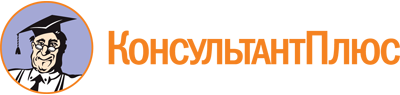 "Гражданский кодекс Российской Федерации (часть первая)" от 30.11.1994 N 51-ФЗ
(ред. от 11.03.2024)Документ предоставлен КонсультантПлюс

www.consultant.ru

Дата сохранения: 04.04.2024
 30 ноября 1994 годаN 51-ФЗЧасть вторая, часть третья и часть четвертаяГражданского кодекса РФвведены в информационный банк отдельными документамиСписок изменяющих документов(в ред. Федеральных законов от 20.02.1996 N 18-ФЗ, от 12.08.1996 N 111-ФЗ,от 08.07.1999 N 138-ФЗ, от 16.04.2001 N 45-ФЗ, от 15.05.2001 N 54-ФЗ,от 21.03.2002 N 31-ФЗ, от 14.11.2002 N 161-ФЗ, от 26.11.2002 N 152-ФЗ,от 10.01.2003 N 15-ФЗ, от 23.12.2003 N 182-ФЗ, от 29.06.2004 N 58-ФЗ,от 29.07.2004 N 97-ФЗ, от 29.12.2004 N 192-ФЗ, от 30.12.2004 N 213-ФЗ,от 30.12.2004 N 217-ФЗ, от 02.07.2005 N 83-ФЗ, от 21.07.2005 N 109-ФЗ,от 03.01.2006 N 6-ФЗ, от 10.01.2006 N 18-ФЗ, от 03.06.2006 N 73-ФЗ,от 30.06.2006 N 93-ФЗ, от 27.07.2006 N 138-ФЗ, от 03.11.2006 N 175-ФЗ,от 04.12.2006 N 201-ФЗ, от 18.12.2006 N 231-ФЗ, от 18.12.2006 N 232-ФЗ,от 29.12.2006 N 258-ФЗ, от 05.02.2007 N 13-ФЗ, от 26.06.2007 N 118-ФЗ,от 19.07.2007 N 197-ФЗ, от 02.10.2007 N 225-ФЗ, от 01.12.2007 N 318-ФЗ,от 06.12.2007 N 333-ФЗ, от 24.04.2008 N 49-ФЗ, от 13.05.2008 N 68-ФЗ,от 14.07.2008 N 118-ФЗ, от 22.07.2008 N 141-ФЗ, от 23.07.2008 N 160-ФЗ,от 30.12.2008 N 306-ФЗ, от 30.12.2008 N 311-ФЗ, от 30.12.2008 N 312-ФЗ,от 30.12.2008 N 315-ФЗ, от 09.02.2009 N 7-ФЗ, от 29.06.2009 N 132-ФЗ,от 17.07.2009 N 145-ФЗ, от 27.12.2009 N 352-ФЗ, от 08.05.2010 N 83-ФЗ,от 27.07.2010 N 194-ФЗ, от 07.02.2011 N 4-ФЗ, от 06.04.2011 N 65-ФЗ,от 28.11.2011 N 337-ФЗ, от 30.11.2011 N 363-ФЗ, от 06.12.2011 N 393-ФЗ,от 06.12.2011 N 405-ФЗ, от 03.12.2012 N 231-ФЗ, от 03.12.2012 N 240-ФЗ,от 29.12.2012 N 282-ФЗ, от 30.12.2012 N 302-ФЗ, от 11.02.2013 N 8-ФЗ,от 07.05.2013 N 100-ФЗ, от 28.06.2013 N 134-ФЗ, от 02.07.2013 N 142-ФЗ,от 02.07.2013 N 167-ФЗ, от 23.07.2013 N 245-ФЗ, от 02.11.2013 N 302-ФЗ,от 21.12.2013 N 367-ФЗ, от 12.03.2014 N 35-ФЗ, от 05.05.2014 N 99-ФЗ,от 05.05.2014 N 129-ФЗ, от 23.06.2014 N 171-ФЗ, от 22.10.2014 N 315-ФЗ,от 31.12.2014 N 499-ФЗ, от 08.03.2015 N 42-ФЗ, от 06.04.2015 N 80-ФЗ,от 23.05.2015 N 133-ФЗ, от 29.06.2015 N 154-ФЗ, от 29.06.2015 N 186-ФЗ,от 29.06.2015 N 209-ФЗ, от 29.06.2015 N 210-ФЗ, от 13.07.2015 N 216-ФЗ,от 13.07.2015 N 258-ФЗ, от 13.07.2015 N 268-ФЗ, от 30.12.2015 N 457-ФЗ,от 31.01.2016 N 7-ФЗ, от 30.03.2016 N 79-ФЗ, от 23.05.2016 N 146-ФЗ,от 03.07.2016 N 236-ФЗ, от 03.07.2016 N 315-ФЗ, от 03.07.2016 N 332-ФЗ,от 03.07.2016 N 333-ФЗ, от 03.07.2016 N 354-ФЗ, от 28.12.2016 N 497-ФЗ,от 07.02.2017 N 12-ФЗ, от 28.03.2017 N 39-ФЗ, от 26.07.2017 N 199-ФЗ,от 26.07.2017 N 212-ФЗ, от 29.07.2017 N 217-ФЗ,от 29.07.2017 N 259-ФЗ (ред. 23.05.2018), от 05.12.2017 N 379-ФЗ,от 29.12.2017 N 459-ФЗ, от 23.05.2018 N 116-ФЗ, от 23.05.2018 N 120-ФЗ,от 19.07.2018 N 217-ФЗ, от 03.08.2018 N 339-ФЗ, от 18.03.2019 N 34-ФЗ,от 18.07.2019 N 177-ФЗ, от 16.12.2019 N 430-ФЗ, от 31.07.2020 N 251-ФЗ,от 08.12.2020 N 427-ФЗ, от 30.12.2020 N 528-ФЗ, от 09.03.2021 N 33-ФЗ,от 11.06.2021 N 211-ФЗ, от 28.06.2021 N 225-ФЗ, от 01.07.2021 N 287-ФЗ,от 06.12.2021 N 402-ФЗ, от 21.12.2021 N 430-ФЗ, от 25.02.2022 N 20-ФЗ,от 16.04.2022 N 99-ФЗ, от 27.01.2023 N 3-ФЗ, от 03.04.2023 N 101-ФЗ,от 14.04.2023 N 121-ФЗ, от 24.07.2023 N 339-ФЗ, от 24.07.2023 N 347-ФЗ,от 24.07.2023 N 351-ФЗ, от 11.03.2024 N 48-ФЗ,с изм., внесенными Федеральными законамиот 17.05.2007 N 82-ФЗ (в ред. от 29.12.2010), от 24.07.2008 N 161-ФЗ,от 13.10.2008 N 173-ФЗ (ред. от 21.07.2014), от 18.07.2009 N 181-ФЗ,Постановлениями Конституционного Суда РФ от 27.06.2012 N 15-П,от 22.06.2017 N 16-П, от 03.07.2019 N 26-П, от 28.04.2020 N 21-П,от 12.05.2020 N 23-П, от 08.07.2021 N 33-П, от 26.10.2021 N 45-П,от 16.05.2023 N 23-П)КонсультантПлюс: примечание.О выявлении конституционно-правового смысла п. 3 ст. 2 во взаимосвязи с другими нормами см. Постановление КС РФ от 12.07.2023 N 39-П.КонсультантПлюс: примечание.О выявлении конституционно-правового смысла п. 3 ст. 2 см. Постановление КС РФ от 24.03.2017 N 9-П.КонсультантПлюс: примечание.О выявлении конституционно-правового смысла пп. 2 п. 1 ст. 8 во взаимосвязи с другими нормами см. Постановление КС РФ от 12.07.2023 N 39-П.Позиции высших судов по ст. 10 ГК РФ >>>КонсультантПлюс: примечание.О выявлении конституционно-правового смысла ст. 15 см. Постановления КС РФ от 10.03.2017 N 6-П, от 08.12.2017 N 39-П, от 05.03.2019 N 14-П, от 18.11.2019 N 36-П, от 15.07.2020 N 36-П.Позиции высших судов по ст. 15 ГК РФ >>>КонсультантПлюс: примечание.О выявлении конституционно-правового смысла п. 1 ст. 15 см. Постановление КС РФ от 02.07.2020 N 32-П.КонсультантПлюс: примечание.О выявлении конституционно-правового смысла ст. 16 см. Постановление КС РФ от 15.07.2020 N 36-П.КонсультантПлюс: примечание.О выявлении конституционно-правового смысла п. 2 ст. 17 см. Постановление КС РФ от 02.03.2023 N 7-П.Позиции высших судов по ст. 27 ГК РФ >>>Позиции высших судов по ст. 28 ГК РФ >>>Позиции высших судов по ст. 37 ГК РФ >>>КонсультантПлюс: примечание.К доверительному управлению имуществом подопечного применяются ст. 19 и ст. 20 ФЗ от 24.04.2008 N 48-ФЗ.КонсультантПлюс: примечание.Ч. 1 ст. 42 применяется с учетом ст. 23 ФЗ от 30.11.1994 N 52-ФЗ.КонсультантПлюс: примечание.О применении п. 2 ст. 45 к гражданам, участвовавшим в СВО, см. ФЗ от 30.11.1994 N 52-ФЗ.КонсультантПлюс: примечание.О применении положений ГК РФ в ред. ФЗ от 30.03.2016 N 79-ФЗ см. ст. 4 указанного документа.КонсультантПлюс: примечание.О применении гл. 4 ГК РФ в ред. ФЗ от 05.05.2014 N 99-ФЗ см. ст. 3 указанного документа.Позиции высших судов по ст. 54 ГК РФ >>>КонсультантПлюс: примечание.Филиалы (представительства) иностранных юрлиц из недружественных государств, отвечающие установленным условиям и при наличии оснований, могут быть по решению Арбитражного суда Московской области преобразованы в ООО (ФЗ от 14.07.2022 N 320-ФЗ).Позиции высших судов по ст. 55 ГК РФ >>>КонсультантПлюс: примечание.Абз. 3 п. 4 ст. 57 не применяется к реорганизации кредитной организации, осуществляемой в соответствии со ст. 8 ФЗ от 14.07.2022 N 292-ФЗ.КонсультантПлюс: примечание.Ст. 60 при реорганизации кредитной организации в соответствии со ст. 8 ФЗ от 14.07.2022 N 292-ФЗ применяется в части, не противоречащей ст. 8 ФЗ N 292-ФЗ.КонсультантПлюс: примечание.До 01.01.2025 отдельные организации вправе не раскрывать информацию, предусмотренную п. 1 ст. 60, определенную Решением Совета директоров Банка России от 22.12.2023.КонсультантПлюс: примечание.АО, созданные до 01.09.2014 и отвечающие признакам ПАО, признаются таковыми независимо от указания на это в их наименовании. Об исключениях из этого правила и об отказе от публичного статуса см. ФЗ от 05.05.2014 N 99-ФЗ.КонсультантПлюс: примечание.С 01.09.2014 в п. 2 ст. 70 слова "помимо сведений, указанных в пункте 4 статьи 52 настоящего Кодекса, условия о размере и составе складочного капитала товарищества" (отсутствуют в данном пункте) заменены на "сведения о фирменном наименовании и месте нахождения товарищества, условия о размере и составе его складочного капитала"; ст. 52 изложена в новой редакции (ФЗ от 05.05.2014 N 99-ФЗ).КонсультантПлюс: примечание.С 01.09.2014 в п. 2 ст. 83 слова "помимо сведений, указанных в пункте 4 статьи 52 настоящего Кодекса" (отсутствуют в данном пункте) заменены на "сведения о фирменном наименовании и месте нахождения товарищества"; ст. 52 изложена в новой редакции (ФЗ от 05.05.2014 N 99-ФЗ).КонсультантПлюс: примечание.Перерегистрация КФХ, созданных как юрлица в соответствии с ранее действовавшим законодательством, не требуется. Такие КФХ вправе сохранить статус юрлица.КонсультантПлюс: примечание.Снижение стоимости чистых активов общества ниже размера его уставного капитала по окончании 2022 и 2023 годов не учитывается при принятии решения о ликвидации или уменьшении уставного капитала общества (ФЗ от 08.03.2022 N 46-ФЗ).КонсультантПлюс: примечание.Правила п. 4 ст. 90 ГК РФ не применяются к ипотечным агентам, специализированным обществам.КонсультантПлюс: примечание.С 01.09.2014 к созданным ранее ОДО применяются нормы гл. 4 ГК РФ (в ред. ФЗ от 05.05.2014 N 99-ФЗ) об ООО (ст. ст. 87 - 90, 92 - 94).КонсультантПлюс: примечание.Созданные до 01.09.2014 АО и отвечающие признакам ПАО, признаются таковыми независимо от указания на это в их наименовании. Об исключениях из этого правила и об отказе от публичного статуса см. ФЗ от 05.05.2014 N 99-ФЗ.КонсультантПлюс: примечание.Снижение стоимости чистых активов общества ниже размера его уставного капитала по окончании 2022 и 2023 годов не учитывается при принятии решения о ликвидации или уменьшении уставного капитала общества (ФЗ от 08.03.2022 N 46-ФЗ).КонсультантПлюс: примечание.В целях п. 1 ст. 102 определенные привилегированные акции банка не учитываются при расчете доли таких акций в общем объеме уставного капитала.КонсультантПлюс: примечание.П. 1 ст. 102 применяется с учетом положений ФЗ от 18.07.2009 N 181-ФЗ.КонсультантПлюс: примечание.До 01.01.2025 подлежат ликвидации или реорганизации по решению учредителя ГУП и МУП, созданные до 08.01.2020, осуществляющие деятельность на конкурентных товарных рынках в РФ, кроме случаев, указанных в ФЗ от 26.07.2006 N 135-ФЗ (ФЗ от 27.12.2019 N 485-ФЗ).КонсультантПлюс: примечание.На конкурентных рынках не допускается создание, в т.ч. путем реорганизации, унитарных предприятий или изменение видов их деятельности, кроме случаев, указанных в ФЗ от 26.07.2006 N 135-ФЗ.КонсультантПлюс: примечание.Наименование общества взаимного страхования должно содержать слова "некоммерческая корпоративная организация" и "потребительское общество взаимного страхования" (ФЗ от 29.11.2007 N 286-ФЗ).КонсультантПлюс: примечание.К фондам, созданным до 01.03.2022 и отвечающим признакам общественно полезных фондов, применяются положения § 7 гл. 4 (в ред. ФЗ от 01.07.2021 N 287-ФЗ) об общественно полезных фондах. Их перерегистрация не требуется.КонсультантПлюс: примечание.Учреждение, созданное до 01.09.2014 несколькими лицами, не подлежит ликвидации и может быть (за исключением госучреждения или муниципального учреждения) преобразовано в АНО или фонд.КонсультантПлюс: примечание.П. 5 ст. 123.22 признан частично не соответствующим Конституции РФ (Постановление КС РФ от 12.05.2020 N 23-П).КонсультантПлюс: примечание.П. 5 ст. 123.22 ГК РФ в части субсидиарной ответственности собственника имущества бюджетного или автономного учреждения по обязательствам в связи с причинением вреда гражданам распространяется на правоотношения, возникшие также после 01.01.2011.КонсультантПлюс: примечание.П. 6 ст. 123.22 ГК РФ в части субсидиарной ответственности собственника имущества бюджетного или автономного учреждения по обязательствам в связи с причинением вреда гражданам распространяется на правоотношения, возникшие также после 01.01.2011.Позиции высших судов по ст. 130 ГК РФ >>>КонсультантПлюс: примечание.О выявлении конституционно-правового смысла п. 1 ст. 131 см. Постановление КС РФ от 03.10.2023 N 46-П.Позиции высших судов по ст. 133.1 ГК РФ >>>Позиции высших судов по ст. 140 ГК РФ >>>КонсультантПлюс: примечание.С 01.10.2023 п. 7 ст. 287.5 утратил силу. О случаях участия в обороте общего имущества см. п. 4 ст. 259.3.КонсультантПлюс: примечание.Особенности залога бездокументарных ценных бумаг определены ст. 51.6 ФЗ от 22.04.1996 N 39-ФЗ.КонсультантПлюс: примечание.Ч. 1 ст. 151 признана частично не соответствующей Конституции РФ (Постановление КС РФ от 26.10.2021 N 45-П).КонсультантПлюс: примечание.О выявлении конституционно-правового смысла п. 1 ст. 152 см. Постановление КС РФ от 21.07.2023 N 44-П.КонсультантПлюс: примечание.Об особенностях совершения резидентами сделок с иностранными лицами в связи с временными мерами экономического характера по обеспечению финансовой стабильности Российской Федерации см. Указ Президента РФ от 01.03.2022 N 81, Постановление Правительства РФ от 06.03.2022 N 295.Позиции высших судов по ст. 157 ГК РФ >>>КонсультантПлюс: примечание.Правила ст. 157.1 применяются к случаям дачи согласия на совершение сделок после 01.09.2013 (ФЗ от 07.05.2013 N 100-ФЗ).Позиции высших судов по ст. 157.1 ГК РФ >>>Позиции высших судов по ст. 160 ГК РФ >>>КонсультантПлюс: примечание.Срок исковой давности, установленный п. 4 ст. 165, применяется к требованиям, возникшим после 01.09.2013 (ФЗ от 07.05.2013 N 100-ФЗ).Позиции высших судов по ст. 165.1 ГК РФ >>>КонсультантПлюс: примечание.К сделкам, совершенным до 01.09.2013, нормы ст. ст. 166 - 176, 178 - 181 применяются в редакции, действовавшей до указанной даты (ФЗ от 07.05.2013 N 100-ФЗ).Позиции высших судов по ст. 167 ГК РФ >>>Позиции высших судов по ст. 168 ГК РФ >>>Позиции высших судов по ст. 170 ГК РФ >>>Позиции высших судов по ст. 174 ГК РФ >>>Позиции высших судов по ст. 181 ГК РФ >>>КонсультантПлюс: примечание.10-летний срок, указанный в п. 1 ст. 181, начинает течь с 01.09.2013. Вынесенный до 09.01.2017 отказ в удовлетворении иска в связи с истечением этого срока может быть обжалован (ФЗ от 28.12.2016 N 499-ФЗ).КонсультантПлюс: примечание.Правила главы 9.1 ГК РФ подлежат применению к решениям собраний, принятым после 01.09.2013 (ФЗ от 07.05.2013 N 100-ФЗ).КонсультантПлюс: примечание.Положения ГК РФ (в ред. ФЗ от 28.06.2021 N 225-ФЗ) применяются к отношениям между участниками гражданско-правовых сообществ, которым сообщения (извещения) о проведении заседаний общих собраний или проведении заочного голосования были направлены после 01.07.2021.КонсультантПлюс: примечание.Абз. 1 п. 1 ст. 181.2 не применяется к международной компании (ФЗ от 03.08.2018 N 290-ФЗ).КонсультантПлюс: примечание.О выявлении конституционно-правового смысла п. 1 ст. 181.4 см. Постановление КС РФ от 29.01.2018 N 5-П.КонсультантПлюс: примечание.О выявлении конституционно-правового смысла п. 3 ст. 181.4 см. Постановление КС РФ от 29.01.2018 N 5-П.КонсультантПлюс: примечание.О выявлении конституционно-правового смысла п. 7 ст. 181.4 см. Постановление КС РФ от 29.01.2018 N 5-П.КонсультантПлюс: примечание.О выявлении конституционно-правового смысла ст. 181.5 см. Постановление КС РФ от 29.01.2018 N 5-П.Позиции высших судов по ст. 182 ГК РФ >>>Позиции высших судов по ст. 185 ГК РФ >>>Позиции высших судов по ст. 185.1 ГК РФ >>>Позиции высших судов по ст. 187 ГК РФ >>>Позиции высших судов по ст. 188 ГК РФ >>>Позиции высших судов по ст. 189 ГК РФ >>>Позиции высших судов по ст. 196 ГК РФ >>>КонсультантПлюс: примечание.10-летний срок, указанный в п. 2 ст. 196, начинает течь с 01.09.2013. Вынесенный до 09.01.2017 отказ в удовлетворении иска в связи с истечением этого срока, может быть обжалован (ФЗ от 28.12.2016 N 499-ФЗ).Позиции высших судов по ст. 200 ГК РФ >>>КонсультантПлюс: примечание.10-летний срок, указанный в п. 2 ст. 200, начинает течь с 01.09.2013. Вынесенный до 09.01.2017 отказ в удовлетворении иска в связи с истечением этого срока, может быть обжалован (ФЗ от 28.12.2016 N 499-ФЗ).Позиции высших судов по ст. 203 ГК РФ >>>КонсультантПлюс: примечание.О выявлении конституционно-правового смысла п. 2 ст. 209 см. Постановление КС РФ от 19.04.2021 N 14-П.Позиции высших судов по ст. 218 ГК РФ >>>Позиции высших судов по ст. 222 ГК РФ >>>КонсультантПлюс: примечание.О выявлении конституционно-правового смысла ч. 1 ст. 222 во взаимосвязи с другими нормами см. Постановление КС РФ от 11.11.2021 N 48-П.КонсультантПлюс: примечание.Решения, предусмотренные п. 4 ст. 222, не могут быть приняты в случаях, предусмотренных федеральными законами от 05.04.2021 N 79-ФЗ, от 30.11.1994 N 52-ФЗ, от 30.12.2021 N 478-ФЗ.КонсультантПлюс: примечание.Положения абз. 6 п. 4 ст. 222 применяются также в отношении жилых домов и жилых строений, созданных до 01.01.2019 соответственно на дачных и садовых земельных участках (ФЗ от 30.11.1994 N 52-ФЗ).Позиции высших судов по ст. 225 ГК РФ >>>КонсультантПлюс: примечание.О выявлении конституционно-правового смысла ст. 227 см. Постановление КС РФ от 12.01.2023 N 2-П.КонсультантПлюс: примечание.О выявлении конституционно-правового смысла п. 1 ст. 231 см. Постановление КС РФ от 04.12.2023 N 55-П.Позиции высших судов по ст. 234 ГК РФ >>>КонсультантПлюс: примечание.О выявлении конституционно-правового смысла п. 1 ст. 234 см. Постановление КС РФ от 26.11.2020 N 48-П.КонсультантПлюс: примечание.Ст. 239.1 не распространяется на случаи, если договор аренды заключен до 01.03.2015 (ФЗ от 23.06.2014 N 171-ФЗ).Позиции высших судов по ст. 250 ГК РФ >>>КонсультантПлюс: примечание.П. 1 ст. 250 признан частично не соответствующим Конституции РФ (Постановление КС РФ от 16.05.2023 N 23-П). О правовом регулировании до внесения соответствующих изменений см. п. 5 Постановления.КонсультантПлюс: примечание.Положения ст. 256 (в ред. ФЗ от 19.07.2018 N 217-ФЗ) применяются к отношениям, возникшим после 01.06.2019.КонсультантПлюс: примечание.Имущество, отвечающее признакам, установленным п. 1 и п. 2 ст. 259.1, переходит в общую долевую собственность собственников недвижимых вещей в порядке, определенном федеральным законом (ст. 3 ФЗ от 24.07.2023 N 351-ФЗ).КонсультантПлюс: примечание.П. 2 ст. 260 применяется с учетом особенностей, установленных ст. 9 Федерального закона от 01.04.2020 N 69-ФЗ (Распоряжение Правительства РФ от 21.09.2022 N 2724-р).КонсультантПлюс: примечание.П. 1 ст. 274 применяется с учетом особенностей, установленных ст. 9 Федерального закона от 01.04.2020 N 69-ФЗ (Распоряжение Правительства РФ от 21.09.2022 N 2724-р).КонсультантПлюс: примечание.Ст. 280 применяется с учетом особенностей, установленных ст. 9 Федерального закона от 01.04.2020 N 69-ФЗ (Распоряжение Правительства РФ от 21.09.2022 N 2724-р).Позиции высших судов по ст. 292 ГК РФ >>>Позиции высших судов по ст. 301 ГК РФ >>>КонсультантПлюс: примечание.О выявлении конституционно-правового смысла п. 1 ст. 302 см. Постановление КС РФ от 13.07.2021 N 35-П.Позиции высших судов по ст. 303 ГК РФ >>>Позиции высших судов по ст. 304 ГК РФ >>>КонсультантПлюс: примечание.О выявлении конституционно-правового смысла п. 2 ст. 307 во взаимосвязи с другими нормами см. Постановление КС РФ от 12.07.2023 N 39-П.Позиции высших судов по ст. 313 ГК РФ >>>Позиции высших судов по ст. 314 ГК РФ >>>Позиции высших судов по ст. 316 ГК РФ >>>КонсультантПлюс: примечание.В официальном тексте п. 2 данной статьи допущена опечатка: вместо "место жительство" должно быть "место жительства".Позиции высших судов по ст. 317 ГК РФ >>>Позиции высших судов по ст. 317.1 ГК РФ >>>Позиции высших судов по ст. 319 ГК РФ >>>Позиции высших судов по ст. 322 ГК РФ >>>Позиции высших судов по ст. 327 ГК РФ >>>Позиции высших судов по ст. 330 ГК РФ >>>Позиции высших судов по ст. 333 ГК РФ >>>КонсультантПлюс: примечание.По облигациям, обеспеченным залогом имущества эмитента или третьего лица, ГК РФ и иные законы применяются с особенностями, установленными ФЗ от 22.04.1996 N 39-ФЗ.КонсультантПлюс: примечание.О выявлении конституционно-правового смысла абз. 2 п. 1 ст. 335 см. Постановление КС РФ от 15.04.2020 N 18-П.КонсультантПлюс: примечание.Положения ГК РФ применяются к отношениям, связанным с обеспечением исполнения обязательств по облигациям с ипотечным покрытием, с учетом особенностей, установленных ФЗ от 11.11.2003 N 152-ФЗ.КонсультантПлюс: примечание.Особенности залога бездокументарных ценных бумаг установлены ФЗ от 22.04.1996 N 39-ФЗ.Позиции высших судов по ст. 359 ГК РФ >>>Позиции высших судов по ст. 361 ГК РФ >>>Позиции высших судов по ст. 367 ГК РФ >>>КонсультантПлюс: примечание.О выявлении конституционно-правового смысла п. 6 ст. 367 см. Постановление Конституционного Суда РФ от 26.02.2024 N 8-П.Позиции высших судов по ст. 368 ГК РФ >>>КонсультантПлюс: примечание.П. 1 ст. 379 ГК РФ не применяются в случае наступления обстоятельств, указанных в ч. 1 ст. 2 ФЗ от 07.10.2022 N 377-ФЗ.Позиции высших судов по ст. 380 ГК РФ >>>Позиции высших судов по ст. 381 ГК РФ >>>Позиции высших судов по ст. 382 ГК РФ >>>Позиции высших судов по ст. 391 ГК РФ >>>Позиции высших судов по ст. 395 ГК РФ >>>КонсультантПлюс: примечание.О выявлении конституционно-правового смысла п. 1 ст. 395 во взаимосвязи с другими нормами см. Постановление КС РФ от 12.07.2023 N 39-П.КонсультантПлюс: примечание.Размер процентов по п. 1 ст. 395 ГК РФ определяется исходя из редакции этой нормы, действовавшей в соответствующий период, и снижению на основании ст. 333 ГК РФ не подлежит (Обзор судебной практики ВС РФ N 3 (2020)).Позиции высших судов по ст. 398 ГК РФ >>>Позиции высших судов по ст. 399 ГК РФ >>>Позиции высших судов по ст. 401 ГК РФ >>>Позиции высших судов по ст. 403 ГК РФ >>>Позиции высших судов по ст. 404 ГК РФ >>>Позиции высших судов по ст. 405 ГК РФ >>>Позиции высших судов по ст. 406 ГК РФ >>>Позиции высших судов по ст. 406.1 ГК РФ >>>Позиции высших судов по ст. 408 ГК РФ >>>Позиции высших судов по ст. 409 ГК РФ >>>Позиции высших судов по ст. 410 ГК РФ >>>Позиции высших судов по ст. 412 ГК РФ >>>Позиции высших судов по ст. 413 ГК РФ >>>Позиции высших судов по ст. 414 ГК РФ >>>Позиции высших судов по ст. 415 ГК РФ >>>Позиции высших судов по ст. 416 ГК РФ >>>Позиции высших судов по ст. 417 ГК РФ >>>Позиции высших судов по ст. 418 ГК РФ >>>КонсультантПлюс: примечание.Об особенностях прекращения кредитных обязательств военнослужащего или членов его семьи в случае его гибели в период специальной военной операции или признания его инвалидом I группы в связи с участием в ней см. ст. 2 ФЗ от 07.10.2022 N 377-ФЗ.Позиции высших судов по ст. 421 ГК РФ >>>Позиции высших судов по ст. 424 ГК РФ >>>Позиции высших судов по ст. 425 ГК РФ >>>КонсультантПлюс: примечание.О выявлении конституционно-правового смысла п. 2 ст. 428 см. Постановление КС РФ от 03.04.2023 N 14-П.КонсультантПлюс: примечание.О выявлении конституционно-правового смысла п. 3 ст. 428 см. Постановление КС РФ от 03.04.2023 N 14-П.Позиции высших судов по ст. 429 ГК РФ >>>Позиции высших судов по ст. 432 ГК РФ >>>КонсультантПлюс: примечание.О выявлении конституционно-правового смысла п. 2 ст. 432 см. Постановление КС РФ от 23.12.2022 N 57-П.Позиции высших судов по ст. 433 ГК РФ >>>Позиции высших судов по ст. 434 ГК РФ >>>КонсультантПлюс: примечание.О выявлении конституционно-правового смысла п. 1 ст. 438 см. Постановление КС РФ от 23.12.2022 N 57-П.Позиции высших судов по ст. 445 ГК РФ >>>КонсультантПлюс: примечание.О выявлении конституционно-правового смысла п. 5 ст. 447 см. Постановление КС РФ от 23.12.2022 N 57-П.КонсультантПлюс: примечание.О выявлении конституционно-правового смысла п. 4 ст. 448 см. Постановление КС РФ от 23.12.2022 N 57-П.Позиции высших судов по ст. 450 ГК РФ >>>Позиции высших судов по ст. 450.1 ГК РФ >>>Позиции высших судов по ст. 451 ГК РФ >>>Позиции высших судов по ст. 452 ГК РФ >>>Позиции высших судов по ст. 453 ГК РФ >>>КонсультантПлюс: примечание.П. 3 ст. 453 (в ред. ФЗ от 24.07.2023 N 347-ФЗ) применяется к договорам, заключенным до 24.07.2023, если к этому дню обязательства по таким договорам не прекратились и в отношении таких договоров не вынесены решения суда об их изменении или расторжении.